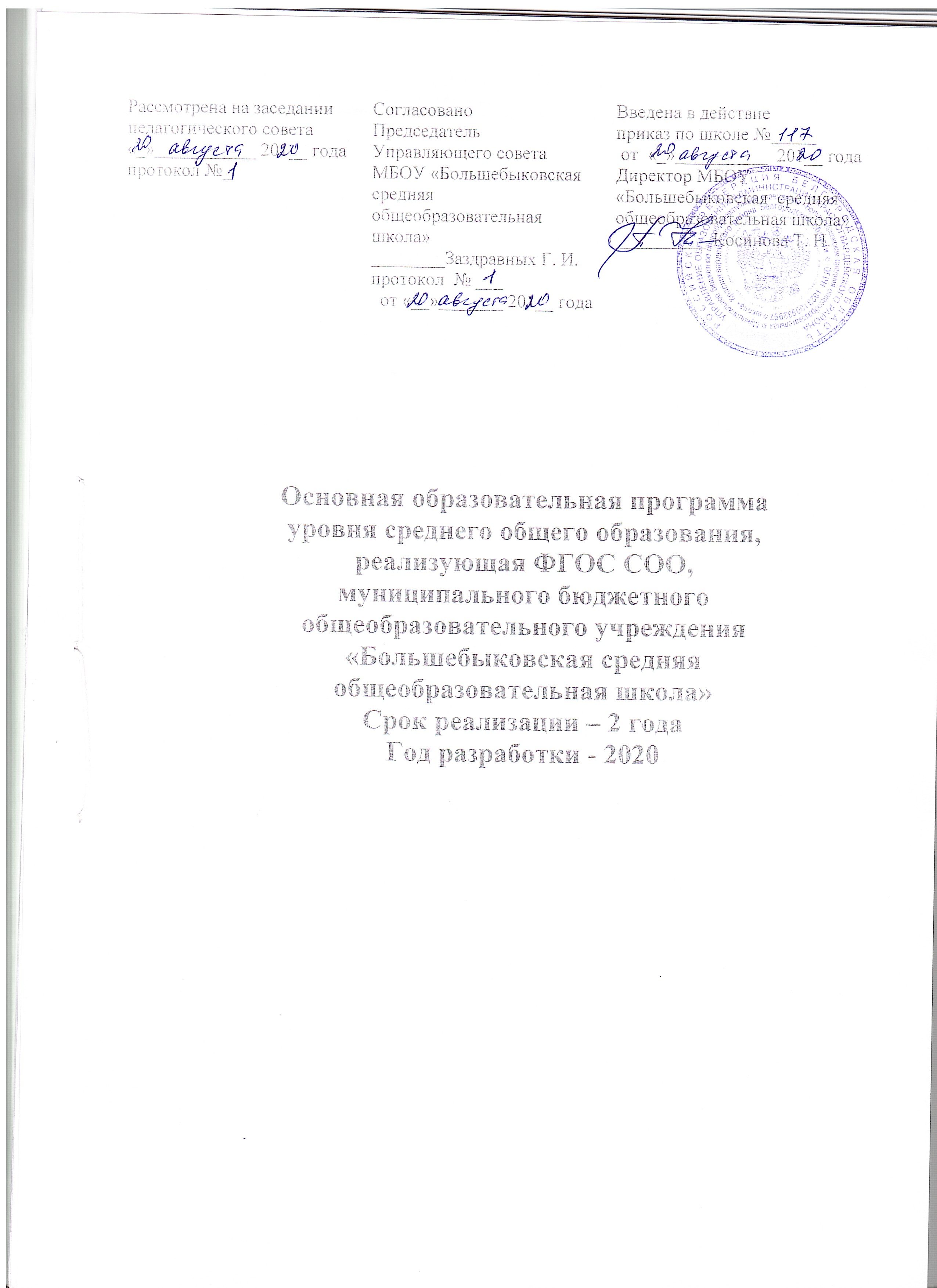 СОДЕРЖАНИЕЦелевой раздел основной образовательной программы среднего общего образования……………………………………………………………………….	6I.1. Пояснительнаязаписка………………………………………………………..	6Планируемые	результаты	освоения	обучающихся	основной	9образовательной программы среднего общего образования…….........................ПланируемыеличностныерезультатыосвоенияООП…………………….	9Планируемые метапредметные результатыосвоенияООП……………….	12Планируемые предметные результатыосвоенияООП…………………….	13Русскийязык………………………………………………………………………..	14Литература………………………………………………….....................................	15Роднойязык…………………………………………………………………………	17Роднаялитература………………………………………….....................................	18Иностранныйязык…………………………………………………………………	18История……………………………………………………………………………..	21География…………………………………………………………………………...	23Экономика…………………………………………………………………………..	24Право………………………………………………………………………………..	27Обществознание……………………………………………………........................	30Математика…………………………………………………………........................	35Информатика……………………………………………………………………….	62Физика………………………………………………………………........................	64Астрономия…………………………………………………………........................	65Химия……………………………………………………………………………….	67Биология…………………………………………………………….........................	70Физическаякультура……………………………………………….........................	73Основыбезопасностижизнедеятельности………………………………………..	74Системаоценкидостиженияпланируемыхрезультатовосвоенияосновной	81образовательной	программы	среднего	общего образования…………………………………………………………........................Содержательный	раздел	основной	образовательной	программысреднегообщегообразования……………………………………………………	88Программа развития универсальных учебных действий при получении среднего общего образования, включающая формирование компетенций обучающихся в области учебно-исследовательской ипроектнойдеятельности………………………………………………………………………..	88Цели и задачи, включающие учебно-исследовательскую и проектную деятельность	обучающихся	как	средства	совершенствования	их универсальных учебных действий; описание места  Программы  и  ее  роли  в реализации требованийФГОССОО………………………………………………	88Описание понятий, функций, состава и характеристик универсальных учебных действий и их связи с содержанием отдельных учебных предметов и внеурочнойдеятельностью,атакжеместауниверсальныхучебныхдействийвструктуреобразовательнойдеятельности………………………………………...	90Типовые	задачи	по	формированию	универсальных	учебных действий…………………………………………………………………………….	91Описание	особенностей	учебно-исследовательской	и	проектной деятельностиобучающихся………………………………………………………..	94Описание	основных	направлений	учебно-исследовательской	и  проектнойдеятельностиобучающихся…………………………………………...	94Планируемые  результаты  учебно-исследовательской  и  проектной деятельности	обучающихся	в	рамках	урочной	и	внеурочной деятельности………………………………………………………………………..	94Описание условий, обеспечивающих развитие универсальных учебных действий у обучающихся, в том числе системы организационно- методического и ресурсного обеспечения учебно-исследовательскойипроектнойдеятельностиобучающихся…………………………………………...	96Методика	и	инструментарий	оценки	успешности	освоения	и применения обучающимися универсальныхучебныхдействий..........................	97Примерные программы отдельныхучебныхпредметов……........................	100Русскийязык………………………………………………………………………..	100Литература………………………………………………………………………….	104Роднойязык…………………………………………………………………………	123Роднаялитература………………………………………………………………….	123Иностранныйязык………………………………………………………………….	124История……………………………………………………………………………..	127География…………………………………………………………………………...	150Экономика…………………………………………………………………………..	152Право………………………………………………………………………………..	154Обществознание……………………………………………………........................	157Математика…………………………………………………………........................	160Информатика…………………………………………………………………….....	170Физика………………………………………………………………………………	173Астрономия…………………………………………………………………………	175Химия……………………………………………………………….........................	179Биология…………………………………………………………….........................	189Физическаякультура……………………………………………………………….	194Основыбезопасностижизнедеятельности………………………………………..	195Программа воспитания и социализации обучающихся приполучениисреднегообщегообразования……………………………………………………...	199Цель	и	задачи	духовно-нравственного	развития,	воспитания	и социализацииобучающихся……………………………………………………….	200Основныенаправленияиценностныеосновыдуховно-нравственногоразвития, воспитанияисоциализации…………………………………………….	201Содержание, виды деятельности и формы занятий с обучающимися по каждому из направлений духовно-нравственного развития, воспитания исоциализацииобучающихся………………………………………………………	203Модель  организации  работы  по  духовно-нравственному   развитию, воспитанию исоциализацииобучающихся………………………………………	209Описание	форм	и	методов	организации	социально	значимой деятельностиобучающихся…………………………………………......................	209Описание основных технологий взаимодействия и сотрудничества субъектов	воспитательного	процесса	и	социальныхинститутов…………………………………………………………………………..	210Описание	методов	и	форм	профессиональной ориентации.................................................................................................................	217Описание	форм	и	методов	формирования	у	обучающихся экологической культуры, культуры здорового и безопасного образажизни,включая мероприятия по обучению правилам безопасного поведения на дорогах……………………………………………………………………………...	218Описание форм и методов повышения педагогическойкультурыродителей (законныхпредставителей)обучающихся……………………………	220Планируемые результаты духовно-нравственного развития, воспитания и социализации обучающихся, их профессиональнойориентации, формирования безопасного, здорового и экологическицелесообразногообразажизни………………………………………………………………………..	220Критерии  и  показатели  эффективности  деятельности   школы   по обеспечению воспитания исоциализацииобучающихся………………………..	223Программакоррекционнойработы…………………………………………..	225Цели и задачи программы коррекционной работы с обучающимися с особыми образовательными потребностями, в том числе с ОВЗ и инвалидами,	на	уровне	среднего	общегообразования……………………………………………………………………......	225Перечень			и		содержание		комплексных,	индивидуально ориентированных коррекционных мероприятий, включающих использование индивидуальных	методов	обучения			и	воспитания,		проведение индивидуальных		и		групповых	занятий	под		руководством специалистов………………………………………………………………………..	226Система комплексного психолого-медико-социального сопровождения и поддержки обучающихся с особыми образовательными потребностями, в том числе с ограниченными возможностями здоровьяиинвалидов…………………………………………………………………………...	228Механизм взаимодействия, предусматривающий общую целевую и единую стратегическую направленность работы учителей, специалистов в области коррекционной и специальной педагогики, специальнойпсихологии,медицинскихработников…………………………………………………………..	231Планируемые		результаты	работы		с	обучающимися	с	особыми образовательными	потребностями,	в	том		числе	с	ограниченными возможностями здоровьяиинвалидами…………………………………………	232Организационный  раздел  примерной  основной   образовательной программы среднегообщегообразования……………………………………..	234III.1.Учебныйплан………………………………………………………………...	234Планвнеурочнойдеятельности……………………………………………...	253Система условий реализации основнойобразовательнойпрограммы……	278Требования	к	кадровым	условиям	реализации	основной образовательнойпрограммы………………………………………………………	278Психолого-педагогические	условия	реализации	основной образовательнойпрограммы………………………………………………………	282Финансовое	обеспечение	реализации	основной	образовательной программы среднегообщегообразования………………………………………..	284Материально-технические	условия	реализации	основной образовательнойпрограммы………………………………………………………	285Информационно-методические	условия	реализации	основной образовательнойпрограммы………………………………………………………	286Обоснование  необходимых  изменений  в  имеющихся  условиях   в соответствии с основной образовательной программой среднего общего образования…………………………………………………………………………	288Механизмыдостиженияцелевыхориентироввсистемеусловий………...	288Разработка графика (дорожная карта) поформированию необходимойсистемы условий……………………………………………………………………	289Разработка контроля состояниясистемыусловий………………………….	292ЦЕЛЕВОЙ РАЗДЕЛ ОСНОВНОЙ ОБРАЗОВАТЕЛЬНОЙ ПРОГРАММЫ СРЕДНЕГО ОБЩЕГООБРАЗОВАНИЯПояснительная запискаЦели и задачи реализации основной образовательной программы среднего общего образованияЦелями реализации основной образовательной программы среднего общего образования являются:становление и развитие личности обучающегося в ее самобытности и уникальности, осознание собственной индивидуальности, появление жизненных планов, готовность ксамоопределению;достижение выпускниками планируемых результатов: компетенций и компетентностей, определяемых личностными, семейными, общественными, государственными потребностями и возможностями обучающегося старшего школьного возраста, индивидуальной образовательной траекторией его развития и состоянием здоровья.Достижение поставленных целей при разработке и реализации образовательной организацией основной образовательной программы среднего общего образования предусматривает решение следующих основных задач:формирование российской гражданской идентичностиобучающихся;сохранение и развитие культурного разнообразия и языкового наследия многонациональногонародаРоссийскойФедерации,реализацияправанаизучениеродного языка,овладениедуховнымиценностямиикультуроймногонациональногонародаРоссии;обеспечение равных возможностей получения качественного среднего общего образования;обеспечение достижения обучающимися образовательных результатов в соответствии с требованиями, установленными Федеральным государственным образовательным стандартом среднего общего образования (далее – ФГОССОО);обеспечение реализации бесплатного образования на уровне среднего общего образования в объеме основной образовательной программы, предусматривающей изучениеобязательныхучебныхпредметов,входящихвучебныйплан(учебныхпредметов по выбору из обязательных предметных областей, дополнительных учебных предметов, курсовповыборуиобщихдлявключениявовсе учебныепланыучебныхпредметов,втом числе на углубленном уровне), а также внеурочнуюдеятельность;установление требований к воспитанию и социализации обучающихся, их самоидентификации посредством личностно и общественно значимой деятельности, социального и гражданского становления, осознанного выбора профессии, понимание значения профессиональной деятельности для человека и общества, в том числе через реализацию образовательных программ, входящих в основную образовательную программу;обеспечение преемственности основных образовательных программ начального общего, основного общего, среднего общего, профессиональногообразования;развитие государственно-общественного управления в образовании;формирование основ оценки результатов освоения обучающимися основной образовательной программы, деятельности педагогических работников, организаций, осуществляющих образовательнуюдеятельность;создание условий для развития и самореализации обучающихся, для формирования здорового, безопасного и экологически целесообразного образа жизни обучающихся.Принципы и подходы к формированию основной образовательной программы среднего общего образованияМетодологическойосновойФГОССООявляетсясистемно-деятельностныйподход, который предполагает:формирование готовности обучающихся к саморазвитию и непрерывному образованию;проектирование и конструирование развивающей образовательной среды организации, осуществляющей образовательнуюдеятельность;активную учебно-познавательную деятельностьобучающихся;построение образовательной деятельности с учетом индивидуальных, возрастных, психологических, физиологических особенностей и здоровьяобучающихся.Основная образовательная программа формируется на основе системно- деятельностногоподхода.Всвязисэтимличностное,социальное,познавательноеразвитие обучающихся определяется характером организации их деятельности, в первую очередь учебной, а процесс функционирования образовательной организации, отраженный в основной образовательной программе (ООП), рассматривается как совокупность следующих взаимосвязанных компонентов:цели образования;содержания образования на уровне среднего общего образования;форм, методов, средств реализации этого содержания (технологии преподавания, освоения, обучения);субъектов системы образования (педагогов, обучающихся, их родителей (законных представителей));материальной базы как средства системы образования, в том числе с учетом принципа преемственности начального общего, основного общего, среднего общего, профессионального образования, который может быть реализован как через содержание, так и через формы, средства, технологии, методы и приемы работы.Основная образовательная программа при конструировании и осуществлении образовательной деятельности ориентируется на личность как цель, субъект, результат и главный критерий эффективности, на создание соответствующих условий для саморазвития творческого потенциала личности.Осуществлениепринципаиндивидуально-дифференцированногоподходапозволяет создать оптимальные условия для реализации потенциальных возможностей каждого обучающегося.Основная образовательная программа формируется с учетом психолого- педагогических особенностей развития детей 15–18 лет, связанных:с формированием у обучающихся системы значимых социальных и межличностных отношений, ценностно-смысловых установок, отражающих личностные и гражданскиепозициивдеятельности,ценностныхориентаций,мировоззрениякаксистемы обобщенных представлений о мире в целом, об окружающей действительности, других людях и самом себе, готовности руководствоваться ими вдеятельности;с переходом от учебных действий, характерных для основной школы и связанных с овладением учебной деятельностью в единстве мотивационно-смыслового и операционно-технического компонентов, к учебно-профессиональной деятельности, реализующейпрофессиональныеиличностныеустремленияобучающихся.Ведущееместо у обучающихся на уровне среднего общего образования занимают мотивы, связанные с самоопределениемиподготовкойксамостоятельнойжизни,сдальнейшимобразованиеми самообразованием. Эти мотивы приобретают личностный смысл и становятся действенными;с освоением видов деятельности по получению нового знания в рамках учебного предмета, его преобразованию и применению в учебных, учебно-проектных и социально- проектных ситуациях, с появлением интереса к теоретическим проблемам, к способам познания и учения, к самостоятельному поиску учебно-теоретических проблем, способности к построению индивидуальной образовательной траектории;с формированием у обучающихся научного типа мышления, овладением научной терминологией, ключевыми понятиями, методами и приемами;с самостоятельным приобретениемидентичности;повышением требовательности к самомусебе;углублениемсамооценки;бóльшим реализмом в формировании целей и стремлении к тем или инымролям;ростом устойчивости кфрустрациям;усилением потребности влиять на другихлюдей.Переходобучающегосявстаршуюшколусовпадаетспервымпериодомюности,или первым периодом зрелости, который отличается сложностью становления личностных черт. Центральным психологическим новообразованием юношеского возраста является предварительное самоопределение, построение жизненных планов на будущее, формирование идентичности и устойчивого образа «Я».Направленность личности в юношеском возрасте характеризуется ее ценностными ориентациями, интересами, отношениями, установками, мотивами, переходом от подросткового возраста к самостоятельной взрослой жизни. К этому периоду фактически завершается становление основных биологических и психологических функций, необходимых взрослому человеку для полноценного существования. Социальное и личностное самоопределение в данном возрастепредполагаетнестолькоэмансипациюотвзрослых,сколькочеткуюориентировку и определение своего места во взросломмире.Основная образовательная программа формируется с учетом принципа демократизации, который обеспечивает формирование и развитие демократической культуры всех участников образовательных отношений на основе сотрудничества, сотворчества,личнойответственностивтомчислечерезразвитиеоргановгосударственно- общественного управления образовательной организацией.Основная образовательная программа формируется в соответствии с требованиями ФГОС СОО и с учетом индивидуальных особенностей, потребностей и запросов обучающихся и их родителей (законных представителей) при получении среднего общего образования, включая образовательные потребности обучающихся с ограниченными возможностями здоровья и инвалидов, а также значимость данного уровня общего образованиядляпродолженияобучениявпрофессиональнойобразовательнойорганизации или образовательной организации высшего образования, профессиональной деятельности и успешнойсоциализации.Общая характеристика основной образовательной программыОсновная образовательная программа среднего общего образования разработана на основе ФГОС СОО, Конституции Российской Федерации1, Конвенции ООН о правах ребенка2, учитывает региональные, национальные и этнокультурные потребности народов Российской  Федерации,  обеспечивает  достижение  обучающимися  образовательных1КонституцияРоссийскойФедерации(СобраниезаконодательстваРоссийскойФедерации,1996,№3,ст.152;№7,ст.676;2001,№24,ст.2421;2003,№30,ст.3051;2004,№13,ст.1110;2005,№42,ст.4212;2006,№29,ст. 3119; 2007, № 1, ст. 1; № 30, ст. 3745; 2009, № 1, ст. 1, ст. 2; № 4, ст. 445).2 Конвенция ООН о правах ребенка, принятая 20 ноября 1989 г. (Сборник международных договоров СССР, 1993, выпуск XLVI).Результатов в соответствии с требованиями, установленными ФГОС СОО, определяетцели, задачи, планируемые результаты, содержание и организацию образовательной деятельности на уровне среднего общего образования и реализуется образовательной организацией через урочную и внеурочную деятельность с соблюдением требований государственных санитарно-эпидемиологических правил и нормативов.Программа содержит три раздела: целевой, содержательный и организационный. Основная образовательная программа содержит обязательную часть и часть,формируемую участниками образовательных отношений. Обязательная часть в полном объеме выполняет требования ФГОС СОО и составляет 60 %, а часть, формируемая участниками образовательных отношений, – 40 % от общего объема образовательной программы среднего общего образования.В целях обеспечения индивидуальных потребностей, обучающихся в основной образовательной программе, предусматриваются учебные предметы, курсы, обеспечивающие различные интересы обучающихся, в том числе этнокультурные; внеурочная деятельность.Организация образовательной деятельности по основным образовательным программам среднего общего образования основана на дифференциации содержания с учетом образовательных потребностей и интересов обучающихся, обеспечивающих изучение учебных предметов всех предметных областей основной образовательной программы    среднего    общего    образования на    базовом    или     углубленном  уровнях (профильное обучение) основной образовательной программы среднего общего образованияОбщие подходы к организации внеурочной деятельностиСистема внеурочной деятельности включает в себя:жизнь ученических сообществ (в то числе ученических классов, разновозрастных объединений по интересам, клубов;юношеских общественных объединений и организаций в рамках «Российского движения школьников»);курсы внеурочной деятельности по выбору обучающихся;организационное обеспечение учебной деятельности;обеспечение благополучия обучающихся в пространстве общеобразовательной школы;систему воспитательных мероприятий.Организация внеурочной деятельности предусматривает возможность использованияканикулярноговремени,гибкостьвраспределениинагрузкиприподготовке воспитательных мероприятий и общих коллективных дел.Вариативность содержания внеурочной деятельности определяется профилями обучения (естественно-научный, гуманитарный, социально-экономический, технологический, универсальный). Вариативность в распределении часов на отдельные элементы внеурочной деятельности определяется с учетом особенностей образовательных организаций.Планируемые	результаты	освоения	обучающимися	основной образовательной программы среднего общего образованияПланируемые личностные результаты освоения ООПЛичностные результаты в сфере отношений обучающихся к себе, к своему здоровью, к познанию себя:ориентацияобучающихсянадостижениеличногосчастья,реализациюпозитивных жизненных перспектив, инициативность, креативность, готовность и способность к личностному самоопределению, способность ставить цели и строить жизненные планы;готовность и способность обеспечить себе и своим близким достойную жизнь в процессе самостоятельной, творческой и ответственной деятельности;готовность и способность обучающихся к отстаиванию личного достоинства, собственного мнения, готовность и способность вырабатывать собственную позицию по отношению к общественно-политическим событиям прошлого и настоящего на основе осознания и осмысления истории, духовных ценностей и достижений нашей страны;готовность и способность обучающихся к саморазвитию и самовоспитанию в соответствии с общечеловеческими ценностями и идеалами гражданского общества, потребность в физическом самосовершенствовании, занятиях спортивно-оздоровительной деятельностью;принятиеиреализацияценностейздоровогоибезопасногообразажизни,бережное, ответственное и компетентное отношение к собственному физическому и психологическому здоровью;неприятие вредных привычек: курения, употребления алкоголя, наркотиков.Личностные результаты в сфере отношений обучающихся к России как к Родине (Отечеству):российская идентичность, способность к осознанию российской идентичности в поликультурном социуме, чувство причастности к историко-культурной общности российского народа и судьбе России, патриотизм, готовность к служению Отечеству, его защите;уважение к своему народу, чувство ответственности перед Родиной, гордости за свой край, свою Родину, прошлое и настоящее многонационального народа России, уважение к государственным символам (герб, флаг, гимн);формирование уважения к русскому языку как государственному языку Российской Федерации, являющемуся основой российской идентичности и главным фактором национального самоопределения;воспитание уважения к культуре, языкам, традициям и обычаям народов, проживающих в Российской Федерации.Личностные результаты в сфере отношений обучающихся к закону, государству и к гражданскому обществу:гражданственность, гражданская позиция активного и ответственного члена российского общества, осознающего свои конституционные права и обязанности, уважающего закон и правопорядок, осознанно принимающего традиционные национальные и общечеловеческие гуманистические и демократические ценности, готового к участию в общественной жизни;признание неотчуждаемости основных прав и свобод человека, которые принадлежат каждому от рождения, готовность к осуществлению собственных прав и свободбезнарушенияправисвободдругихлиц,готовностьотстаиватьсобственныеправа и свободы человека и гражданина согласно общепризнанным принципам и нормам международного права и в соответствии с Конституцией Российской Федерации, правовая и политическая грамотность;мировоззрение, соответствующее современному уровню развития науки и общественной практики, основанное на диалоге культур, а также различных форм общественного сознания, осознание своего места в поликультурном мире;интериоризация ценностей демократии и социальной солидарности, готовность к договорному регулированию отношений в группе или социальной организации;готовность обучающихся к конструктивному участию в принятии решений, затрагивающих их права и интересы, в том числе в различных формах общественной самоорганизации, самоуправления, общественно значимой деятельности;приверженность идеям интернационализма, дружбы, равенства, взаимопомощи народов; воспитание уважительного отношения к национальному достоинству людей, их чувствам, религиозным убеждениям;готовность обучающихся противостоять идеологии экстремизма, национализма, ксенофобии; коррупции; дискриминации по социальным, религиозным, расовым, национальным признакам и другим негативным социальным явлениям.Личностные результаты в сфере отношений обучающихся с окружающими людьми:нравственное сознание и поведение на основе усвоения общечеловеческих ценностей, толерантного сознания и поведения в поликультурном мире, готовности и способности вести диалог с другими людьми, достигать в нем взаимопонимания, находить общие цели и сотрудничать для их достижения;принятие гуманистических ценностей, осознанное, уважительное и доброжелательное отношение к другому человеку, его мнению, мировоззрению;способность к сопереживанию и формирование позитивного отношения к людям, в том числе к лицам с ограниченными возможностями здоровья и инвалидам; бережное, ответственное и компетентное отношение к физическому и психологическому здоровью других людей, умение оказывать первую помощь;формирование выраженной в поведении нравственной позиции, в том числе способностиксознательномувыборудобра,нравственногосознанияиповедениянаоснове усвоения общечеловеческих ценностей и нравственных чувств (чести, долга, справедливости, милосердия и  дружелюбия);развитие компетенций сотрудничества со сверстниками, детьми младшего возраста, взрослыми в образовательной, общественно полезной, учебно- исследовательской, проектной и других видах деятельности.Личностные результаты в сфере отношений обучающихся к окружающему миру, живой природе, художественной культуре:мировоззрение, соответствующее современному уровню развития науки, значимости науки, готовность к научно-техническому творчеству, владение достоверной информацией о передовых достижениях и открытиях мировой и отечественной науки, заинтересованность в научных знаниях об устройстве мира иобщества;готовность и способность к образованию, в том числе самообразованию, на протяжении всей жизни; сознательное отношение к непрерывному образованию как условию успешной профессиональной и общественной деятельности;экологическая культура, бережное отношения к родной земле, природным богатствам России и мира; понимание влияния социально-экономических процессов на состояние природной и социальной среды, ответственность за состояние природных ресурсов; умения и навыки разумного природопользования, нетерпимое отношение к действиям, приносящим вред экологии; приобретение опыта эколого-направленной деятельности;эстетическое отношения к миру, готовность к эстетическому обустройству собственного быта.Личностные результаты в сфере отношений обучающихся к семье и родителям, в том числе подготовка к семейной жизни:ответственное отношение к созданию семьи на основе осознанного принятия ценностей семейной жизни;положительный образ семьи, родительства (отцовства и материнства), интериоризация традиционных семейных ценностей.Личностные результаты в сфере отношения обучающихся к труду, в сфере социально-экономических отношений:уважение ко всем формам собственности, готовность к защите своей собственности,осознанный выбор будущей профессии как путь и способ реализации собственных жизненных планов;готовность обучающихся к трудовой профессиональной деятельности как к возможности участия в решении личных, общественных, государственных, общенациональных проблем;потребность трудиться, уважение к труду и людям труда, трудовым достижениям, добросовестное, ответственное и творческое отношение к разным видам трудовой деятельности;готовность к самообслуживанию, включая обучение и выполнение домашних обязанностей.Личностные результаты в сфере физического, психологического, социального и академического благополучия обучающихся:физическое, эмоционально-психологическое, социальное благополучие обучающихся в жизни образовательной организации, ощущение детьми безопасности и психологического комфорта, информационной безопасности.Планируемые метапредметные результаты освоения ООПМетапредметные результаты освоения основной образовательной программы представлены тремя группами универсальных учебных действий (УУД).Регулятивные универсальные учебные действия Выпускник научится:самостоятельно определять цели, задавать параметры и критерии, по которым можно определить, что цель достигнута;оцениватьвозможныепоследствиядостиженияпоставленнойцеливдеятельности, собственной жизни и жизни окружающих людей, основываясь на соображениях этики и морали;ставить и формулировать собственные задачи в образовательной деятельности и жизненных ситуациях;оценивать ресурсы, в том числе время и другие нематериальные ресурсы, необходимые для достижения поставленной цели;выбирать путь достижения цели, планировать решение поставленных задач, оптимизируя материальные и нематериальные затраты;организовывать эффективный поиск ресурсов, необходимых для достижения поставленной цели;сопоставлять полученный результат деятельности с поставленной заранее целью.Познавательные универсальные учебные действия Выпускник научится:искатьинаходитьобобщенныеспособырешениязадач,втомчисле,осуществлять развернутый информационный поиск и ставить на его основе новые (учебные и познавательные)задачи;критически оценивать и интерпретировать информацию с разных позиций, распознавать и фиксировать противоречия в информационных источниках;использовать различные модельно-схематические средства для представления существенныхсвязейиотношений,атакжепротиворечий,выявленныхвинформационных источниках;находить и приводить критические аргументы в отношении действий и суждений другого; спокойно и разумно относиться к критическим замечаниям в отношении собственного суждения, рассматривать их как ресурс собственного развития;выходить за рамки учебного предмета и осуществлять целенаправленный поиск возможностей для широкого переноса средств и способов действия;выстраивать индивидуальную образовательную траекторию, учитывая ограничения со стороны других участников и ресурсные ограничения;менять и удерживать разные позиции в познавательной деятельности.Коммуникативные универсальные учебные действия Выпускник научится:осуществлять деловую коммуникацию как со сверстниками, так и со взрослыми (каквнутриобразовательнойорганизации,такизаеепределами),подбиратьпартнеровдля деловой коммуникации исходя из соображений результативности взаимодействия, а не личных симпатий;при осуществлении групповой работы быть как руководителем, так и членом команды в разных ролях (генератор идей, критик, исполнитель, выступающий, эксперт и т.д.);координировать и выполнять работу в условиях реального, виртуального и комбинированного взаимодействия;развернуто, логично и точно излагать свою точку зрения с использованием адекватных (устных и письменных) языковых средств;распознавать конфликтогенные ситуации и предотвращать конфликты до их активной фазы, выстраивать деловую и образовательную коммуникацию, избегая личностных оценочных суждений.Планируемые предметные результаты освоения ООПНа уровне среднего общего образования в соответствии с ФГОС СОО, помимо традиционных двух групп результатов «Выпускник научится» и «Выпускник получит возможность научиться», что ранее делалось в структуре ПООП начального и основного общего образования, появляются еще две группы результатов: результаты базового и углубленного уровней.Логика представления результатов четырех видов: «Выпускник научится – базовый уровень», «Выпускник получит возможность научиться – базовый уровень», «Выпускник научится – углубленный уровень», «Выпускник получит возможность научиться – углубленный уровень» – определяется следующей методологией.Как и в основном общем образовании, группа результатов «Выпускник научится» представляет собой результаты, достижение которых обеспечивается учителем в отношении всех обучающихся, выбравших данный уровень обучения. Группа результатов«Выпускник получит возможность научиться» обеспечивается учителем в отношении части наиболее мотивированных и способных обучающихся, выбравших данный уровень обучения.Приконтролекачестваобразованиягруппазаданий,ориентированныхнаоценку достижения планируемых результатов из блока «Выпускник получит возможность научиться», может включаться в материалы блока «Выпускник научится». Это позволит предоставить возможность обучающимся продемонстрировать овладение качественно иным уровнем достижений и выявлять динамику роста численности наиболее подготовленныхобучающихся.Принципиальным отличием результатов базового уровня от результатов углубленного уровня является их целевая направленность. Результаты базового уровня ориентированы на общую функциональную грамотность, получение компетентностей для повседневной жизни и общего развития. Эта группа результатов предполагает:понимание предмета, ключевых вопросов и основных составляющих элементов изучаемой предметной области, что обеспечивается не за счет заучивания определений и правил, а посредством моделирования и постановки проблемных вопросов культуры, характерных для данной предметной области;умение решать основные практические задачи, характерные для использования методов и инструментария данной предметнойобласти;осознание рамок изучаемой предметной области, ограниченности методов и инструментов, типичных связей с некоторыми другими областями знания.Результаты углубленного уровня ориентированы на получение компетентностей для последующей профессиональной деятельности как в рамках данной предметной области, так и в смежных с ней областях. Эта группа результатов предполагает:овладение ключевыми понятиями и закономерностями, на которых строится даннаяпредметнаяобласть,распознаваниесоответствующихимпризнаковивзаимосвязей, способность демонстрировать различные подходы к изучению явлений, характерных для изучаемой предметной области;умениерешать,какнекоторыепрактические,такиосновныетеоретическиезадачи, характерные для использования методов и инструментария данной предметной области;наличие представлений о данной предметной области как целостной теории (совокупности теорий), об основных связях с иными смежными областями знаний.Примерные программы учебных предметов построены таким образом, что предметные результаты базового уровня, относящиеся к разделу «Выпускник получит возможность научиться», соответствуют предметным результатам раздела «Выпускник научится» на углубленном уровне. Предметные результаты раздела «Выпускник получит возможность научиться» не выносятся на итоговую аттестацию, но при этом возможность их достижения должна быть предоставлена каждому обучающемуся.Русский языкВ результате изучения учебного предмета «Русский язык» на уровне среднего общего образования:Выпускник на углубленном уровне научится:воспринимать лингвистику как часть общечеловеческого гуманитарного знания;рассматривать язык в качестве многофункциональной развивающейся системы;распознавать уровни и единицы языка в предъявленном тексте и видеть взаимосвязь между ними;анализировать языковые средства, использованные в тексте, с точки зрения правильности, точности и уместности их употребления при оценке собственной и чужой речи;комментировать авторские высказывания на различные темы (в том числе о богатстве и выразительности русского языка);отмечать отличия языка художественной литературы от других разновидностей современного русского языка;использовать синонимические ресурсы русского языка для более точного выражения мысли и усиления выразительности речи;иметьпредставлениеобисторическомразвитиирусскогоязыкаиисториирусского языкознания;выражать согласие или несогласие с мнением собеседника в соответствии с правилами ведения диалогической речи;дифференцировать главную и второстепенную информацию, известную и неизвестную информацию в прослушанном тексте;проводитьсамостоятельныйпоисктекстовойинетекстовойинформации,отбирать и анализировать полученную информацию;оценивать стилистические ресурсы языка;сохранять стилевое единство при создании текста заданного функциональногостиля;владеть умениями информационно перерабатывать прочитанные и прослушанныетексты и представлять их в виде тезисов, конспектов, аннотаций, рефератов;создавать отзывы и рецензии на предложенный текст;соблюдать культуру чтения, говорения, аудирования и письма;соблюдать культуру научного и делового общения в устной и письменной форме, в том числе при обсуждении дискуссионных проблем;соблюдать нормы речевого поведения в разговорной речи, а также в учебно- научной и официально-деловой сферах общения;осуществлять речевой самоконтроль;совершенствоватьорфографическиеипунктуационныеуменияинавыкинаоснове знаний о нормах русского литературного языка;использовать основные нормативные словари и справочники для расширения словарного запаса и спектра используемых языковых средств;оценивать эстетическую сторону речевого высказывания при анализе текстов (в том числе художественной литературы).Выпускник на углубленном уровне получит возможность научиться:проводить комплексный анализ языковых единиц в тексте;выделять и описывать социальные функции русского языка;проводить лингвистические эксперименты, связанные с социальными функциями языка, и использовать его результаты в практической речевой деятельности;анализировать	языковые	явления	и	факты,	допускающие	неоднозначную интерпретацию;характеризовать роль форм русского языка в становлении и развитии русскогоязыка;проводитьанализпрочитанныхипрослушанныхтекстовипредставлятьихввидедоклада, статьи, рецензии, резюме;проводить комплексный лингвистический анализ текста в соответствии с его функционально-стилевой и жанровой принадлежностью;критически оценивать устный монологический текст и устный диалогический текст;выступать перед аудиторией с текстами различной жанровой принадлежности;осуществлять речевой самоконтроль, самооценку, самокоррекцию;использовать языковые средства с учетом вариативности современного русскогоязыка;проводить анализ коммуникативных качеств и эффективности речи;редактировать устные и письменные тексты различных стилей и жанров наоснове знаний о нормах русского литературного языка;-	определять	пути	совершенствования	собственных	коммуникативных способностей и культуры речи.ЛитератураВ результате изучения учебного предмета «Литература» на уровне среднего общего образования:Выпускник на базовом уровне научится:демонстрировать знание произведений русской, родной и мировой литературы, приводя примеры двух или более текстов, затрагивающих общие темы или проблемы;в устной и письменной форме обобщать и анализировать свой читательский опыт, а именно:обосновывать выбор художественного произведения для анализа, приводя в качестве аргумента как тему (темы) произведения, так и его проблематику (содержащиеся в нем смыслы и подтексты);использовать для раскрытия тезисов своего высказывания указание на фрагменты произведения, носящие проблемный характер и требующие анализа;давать объективное изложение текста: характеризуя произведение, выделять две (илиболее)основныетемыилиидеипроизведения,показыватьихразвитиевходесюжета, их взаимодействие и взаимовлияние, в итоге раскрывая сложность художественного мира произведения;анализироватьжанрово-родовойвыборавтора,раскрыватьособенностиразвитияи связейэлементовхудожественногомирапроизведения:местаивременидействия,способы изображения действия и его развития, способы введения персонажей и средства раскрытия и/или развития их характеров;определять контекстуальное значение слов и фраз, используемых в художественном произведении (включая переносные и коннотативные значения), оценивать их художественную выразительность с точки зрения новизны, эмоциональной и смысловой наполненности, эстетической значимости;анализировать авторский выбор определенных композиционных решений в произведении, раскрывая, как взаиморасположение и взаимосвязь определенных частей текста способствует формированию его общей структуры и обусловливает эстетическое воздействиеначитателя(например,выборопределенногозачинаиконцовкипроизведения, выбор между счастливой или трагической развязкой, открытым или закрытым финалом);анализировать случаи, когда для осмысления точки зрения автора и/или героев требуется отличать то, что прямо заявлено в тексте, от того, что в нем подразумевается (например, ирония, сатира, сарказм, аллегория, гипербола и т.п.);осуществлять следующую продуктивную деятельность:давать развернутые ответы на вопросы об изучаемом на уроке произведении или создавать небольшие рецензии на самостоятельно прочитанные произведения, демонстрируя целостное восприятие художественного мира произведения, понимание принадлежности произведения к литературному направлению (течению) и культурно- исторической эпохе (периоду);выполнять проектные работы в сфере литературы и искусства, предлагать свои собственные обоснованные интерпретации литературных произведений.Выпускник на базовом уровне получит возможность научиться:даватьисторико-культурныйкомментарийктекступроизведения(втомчислеи с использованием ресурсов музея, специализированной библиотеки, исторических документов и т.п.);анализировать художественное произведение в сочетании воплощения в нем объективных законов литературного развития и субъективных черт авторской индивидуальности;анализировать художественное произведение во взаимосвязи литературы с другими областями гуманитарного знания (философией, историей, психологией и др.);анализировать одну из интерпретаций эпического, драматического или лирического произведения (например, кинофильм или театральную постановку; запись художественного чтения; серию иллюстраций к произведению), оценивая, как интерпретируется исходный текст.Выпускник на базовом уровне получит возможность узнать:о месте и значении русской литературы в мировой литературе;о произведениях новейшей отечественной и мировой литературы;о важнейших литературных ресурсах, в том числе в сети Интернет;об историко-культурном подходе в литературоведении;об историко-литературном процессе XIX и XX веков;о наиболее ярких или характерных чертах литературных направлений или течений;имена ведущих писателей, значимые факты их творческой биографии, названия ключевых произведений, имена героев, ставших «вечными образами» или именами нарицательными в общемировой и отечественной культуре;о соотношении и взаимосвязях литературы с историческим периодом, эпохой.Родной язык и родная литератураИзучение предметной области "Родной язык и родная литература» на уровне среднего общего образования обеспечит:воспитание ценностного отношения к родному языку и родной литературе как хранителю культуры, включение в культурно-языковое поле своего народа;приобщение к литературному наследию своего народа;формирование причастности к свершениям и традициям своего народа, осознание исторической преемственности поколений, своей ответственности за сохранение культуры народа;обогащение активного и потенциального словарного запаса, развитие у обучающихся культуры владения родным языком во всей полноте его функциональных возможностей в соответствии с нормами устной и письменной речи, правилами речевого этикета;получениезнанийородномязыкекаксистемеикакразвивающемсяявлении,оего уровняхиединицах,озакономерностяхегофункционирования,освоениебазовыхпонятий лингвистики, формирование аналитических умений в отношении языковых единиц и текстов разных функционально-смысловых типов и жанров.Родной язык:совершенствование видов речевой деятельности (аудирования, чтения, говорения и письма), обеспечивающих эффективное взаимодействие с окружающими людьми в ситуациях формального и неформального межличностного и межкультурного общения;пониманиеопределяющейролиязыкавразвитииинтеллектуальныхитворческих способностей личности в процессе образования и самообразования;использование коммуникативно-эстетических возможностей родного языка;расширение и систематизацию научных знаний о родном языке; осознание взаимосвязи его уровней и единиц; освоение базовых понятий лингвистики, основных единиц и грамматических категорий родного языка;формирование навыков проведения различных видов анализа слова (фонетического, морфемного, словообразовательного, лексического, морфологического), синтаксическогоанализасловосочетанияипредложения,атакжемногоаспектногоанализа текста;обогащение активного и потенциального словарного запаса, расширение объема используемых в речи грамматических средств для свободного выражения мыслей и чувств на родном языке адекватно ситуации и стилю общения;овладение основными стилистическими ресурсами лексики и фразеологии родного языка, основными нормами родного языка (орфоэпическими, лексическими, грамматическими, орфографическими, пунктуационными), нормами речевого этикета;приобретение опыта их использования в речевой практике при создании устных и письменных высказываний; стремление к речевому самосовершенствованию;формирование ответственности за языковую культуру как общечеловеческую ценность.Родная литература:осознание значимости чтения и изучения родной литературы для своего дальнейшегоразвития;формированиепотребностивсистематическомчтениикаксредстве познания мира и себя в этом мире, гармонизации отношений человека и общества, многоаспектного диалога;понимание родной литературы как одной из основных национально-культурных ценностей народа, как особого способа познания жизни;обеспечение культурной самоидентификации, осознание коммуникативно- эстетических возможностей родного языка на основе изучения выдающихся произведений культуры своего народа, российской и мировой культуры;воспитание квалифицированного читателя со сформированным эстетическим вкусом, способного аргументировать свое мнение и оформлять его словесно в устных и письменных высказываниях разных жанров, создавать развернутые высказывания аналитическогоиинтерпретирующегохарактера,участвоватьвобсуждениипрочитанного, сознательно планировать свое досуговое чтение;развитие способности понимать литературные художественные произведения, отражающие разные этнокультурные традиции;овладение процедурами смыслового и эстетического анализа текста на основе понимания принципиальных отличий литературного художественного текста от научного, делового, публицистического и т.п., формирование умений воспринимать, анализировать, критически оценивать и интерпретировать прочитанное, осознавать художественную картину жизни, отраженную в литературном произведении, на уровне не только эмоционального восприятия, но и интеллектуального осмысления.Иностранный языкВ результате изучения учебного предмета «Иностранный язык» (немецкий) на уровне среднего общего образования:Выпускник на базовом уровне научится:Коммуникативные умения. Говорение, диалогическая речь.вести диалог/полилог в ситуациях неофициального общения в рамках изученной тематики;при помощи разнообразных языковых средств без подготовки инициировать, поддерживать и заканчивать беседу на темы, включенные в раздел«Предметное содержание речи»;выражать и аргументировать личную точку зрения;запрашивать	информацию	и	обмениваться	информацией	в	пределах изученной тематики;5.обращаться за разъяснениями, уточняя интересующую информацию.Говорение, монологическая речьФормулировать несложные связные высказывания с использованием основных коммуникативных типов речи (описание, повествование, рассуждение, характеристика) в рамках тем, включенных в раздел «Предметное содержание речи»;передавать	основное	содержание	прочитанного/ увиденного/услышанного;давать краткие описания и/или комментарии с опорой на нелинейный текст (таблицы, графики);строить высказывание на основе изображения с опорой или без опоры на ключевые слова/план/вопросы.АудированиеПонимать основное содержание несложных аутентичных аудиотекстов различных стилей и жанров монологического и диалогического характера в рамках изученной тематики с четким нормативным произношением;выборочное понимание запрашиваемой информации из несложных аутентичных аудиотекстов различных жанров монологического и диалогическогохарактераврамкахизученнойтематики,характеризующихся четким нормативным произношением.ЧтениеЧитать и понимать несложные аутентичные тексты различных стилей и жанров, используя основные виды чтения (ознакомительное, изучающее, поисковое/просмотровое) в зависимости от коммуникативной задачи;отделять в несложных аутентичных текстах различных стилей и жанров главную информацию от второстепенной, выявлять наиболее значимые факты.                       ПисьмоПисать несложные связные тексты по изученной тематике;писать личное (электронное) письмо, заполнять анкету, письменно излагать сведения о себе в форме, принятой в стране/странах изучаемого языка;письменно выражать свою точку зрения в рамках тем, включенных в раздел«Предметное содержание речи», в форме рассуждения, приводя аргументы и примеры.Языковые навыки Орфография и пунктуацияВладеть орфографическими навыками в рамках тем, включенных в раздел«Предметное содержание речи»;расставлятьвтекстезнакипрепинаниявсоответствииснормамипунктуации.Фонетическая сторона речиВладеть слух о произносительными навыками в рамках тем, включенных в раздел «Предметное содержание речи»;владеть навыками ритмико-интонационного оформления речи в зависимости от коммуникативной ситуации.Лексическая сторона речиРаспознавать и употреблять в речи лексические единицы в рамках тем, включенных в раздел «Предметное содержание речи»;распознавать и употреблять в речи наиболее распространенные фразовые глаголы;определять принадлежность слов к частям речи п оаффиксам;догадываться о значении отдельных слов на основе сходства с родным языком, по словообразовательным элементам и контексту;распознавать и употреблять различные средства связи в тексте для обеспечения его целостности.Грамматическая сторона речиОперировать в процессе устного и письменного общения основными синтаксическими конструкциями в соответствии с коммуникативной задачей;употреблять в речи различные коммуникативные типы предложений: утвердительные, вопросительные (общий, специальный, альтернативный, разделительныйвопросы),отрицательные,побудительные(вутвердительной и отрицательной формах);употреблять в речи распространенные и нераспространенные простые предложения, в том числе с несколькими обстоятельствами, следующими в определенном порядке;употреблять в речи сложноподчиненные предложения с союзами и союзными словами (ob, weil, wenn идр.);употреблять в речи сложносочиненные предложения с сочинительными союзами (und, oder, aber идр.);употреблять в речи условные предложения реального и нереального характера;использовать косвенную речь;использовать в речи глаголы в наиболее употребляемых временных формах: Futurum, Praesens, Perfekt идр.употреблять в речи модальные глаголы и их эквиваленты (wollen, sollen, koennen идр.);употреблять в речи имена существительные в единственном числе и во множественном числе, образованные по правилу, и исключения;употреблять в речи определенный/неопределенный/артикль;употреблять	в	речи	личные,	притяжательные,	указательные, неопределенные, относительные, вопросительные местоимения;употреблять в речи имена прилагательные в положительной, сравнительной и превосходной степенях, образованные по правилу, и исключения;употреблять предлоги, выражающие направление движения, время и место действия.Выпускник на базовом уровне получит возможность научиться:Коммуникативные умения Говорение, диалогическая речьВести диалог/полилог в ситуациях официального общения в рамках изученной тематики; кратко комментировать точку зрения другого человека;проводить подготовленное интервью, проверяя и получая подтверждение какой-либо информации;обмениваться	информацией,	проверять	и	подтверждать	собранную фактическую информацию.                    Говорение, монологическая речьРезюмировать прослушанный/прочитанный текст;обобщать информацию на основе прочитанного/прослушанного текста.АудированиеПолно	и	точно	воспринимать	информацию	в	распространенных коммуникативных ситуациях;обобщать прослушанную информацию и выявлять факты в соответствии с поставленной задачей/вопросом.                    Чтение1. Читать и понимать несложные аутентичные тексты различных стилей и жанров и отвечать на ряд уточняющих вопросов.                      Письмо    1. Писать краткий отзыв на фильм, книгу или пьесу.Языковые навыки Фонетическая сторона речи1. Произносить звуки немецкого языка четко, естественным произношением, не допуская ярко выраженного акцента.                 Орфография и пунктуацияВладеть орфографическими навыками;расставлятьвтекстезнакипрепинаниявсоответствииснормамипунктуации.                 Лексическая сторона речиИспользовать фразовые глаголы по широкому спектру тем, уместно употребляя их в соответствии со стилем речи;узнавать и использовать в речи устойчивые выражения и фразы.                Грамматическая сторона речиИспользовать в речи модальные глаголы для выражения возможности или вероятности в прошедшем времени;употреблять в речи все формы страдательного залога;использовать широкий спектр союзов для выражения противопоставления и различия в сложных предложениях.Выпускник на углубленном уровне научится:Коммуникативные умения Говорение, диалогическая речьКратко комментировать точку зрения другого человека;проводить подготовленное интервью, проверяя и получая подтверждение какой- либо информации;обмениватьсяинформацией,проверятьиподтверждатьсобраннуюфактическую информацию;выражать различные чувства (радость, удивление, грусть, заинтересованность, безразличие), используя лексико-грамматические средства языка.Говорение, монологическая речьРезюмировать прослушанный/прочитанный текст;обобщать информацию на основе прочитанного/прослушанного текста;формулировать	вопрос	или	проблему,	объясняя	причины,	высказывая предположения о возможных  последствиях;высказывать свою точку зрения по широкому спектру тем, поддерживая ее аргументами и пояснениями;комментировать точку зрения собеседника, приводя аргументы за и против;строить устное высказывание на основе нескольких прочитанных и/или прослушанных текстов, передавая их содержание, сравнивая их и делая выводы.АудированиеПолно и точно воспринимать информацию в распространенных коммуникативных ситуациях;обобщать прослушанную информацию и выявлять факты в соответствии с поставленной задачей/вопросом;детально понимать несложные аудио- и видеотексты монологического и диалогического характера с четким нормативным произношением в ситуациях повседневног ообщения.ЧтениеЧитать и понимать несложные аутентичные тексты различных стилей и жанров и отвечать на ряд уточняющих вопросов;использовать изучающее чтение в целях полного понимания информации;отбирать значимую информацию в тексте / ряде текстов.ПисьмоПисать краткий отзыв на фильм, книгу или пьесу;описывать явления, события, излагать факты, выражая свои суждения и чувства; расспрашивать о новостях и излагать их в электронном письме личного характера;делать выписки из иноязычного текста;выражать письменно свое мнение по поводу фактической информации в рамках изученной тематики;строить письменное высказывание на основе нескольких прочитанных и/или прослушанных текстов, передавая их содержание и делая выводы.Языковые навыки Фонетическая сторона речиПроизносить звуки немецкого языка четко, не допуская ярко выраженного акцента;четко и естественно произносить слова немецкого языка, в том числе применительно к новому языковому материалу.                           Орфография и пунктуация1. Соблюдать	правила	орфографии	и	пунктуации,	не	допуская	ошибок, затрудняющих понимание.                         Лексическая сторона речиИспользовать фразовые глаголы по широкому спектру тем, уместно употребляя их в соответствии со стилем речи;узнавать и использовать в речи устойчивые выражения и фразы;распознавать и употреблять в речи различные фразы-клише для участия в диалогах/полилогах в различных коммуникативных ситуациях;                        Грамматическая сторона речиУпотреблять в речи артикли для передачи нюансов;использовать в речи широкий спектр прилагательных и глаголов с управлением;употреблять в речи все формы страдательного залога;использовать широкий спектр союзов для выражения противопоставления и различия в сложных предложениях;использовать в речи местоимения;использовать в речи фразовые глаголы с дополнением, выраженным личным местоимением;употреблять	в	речи	модальные	глаголы	для	выражения	догадки	и предположения;употреблять в речи времена Perfect, PlusquamPerfect идр.;использовать в речи причастные и деепричастные обороты;Выпускник на углубленном уровне получит возможность научиться:Коммуникативные умения Говорение, диалогическая речьБегло говорить на разнообразные темы, четко обозначая взаимосвязь идей;без подготовки вести диалог/полилог в рамках ситуаций официального и неофициального общения;аргументированно отвечать на ряд доводов собеседника.Говорение, монологическая речьВысказыватьсяпоширокомукругувопросов,углубляясьвподтемыизаканчивая соответствующим выводом;пояснять свою точку зрения по актуальному вопросу, указывая на плюсы и минусы различных позиций;делать ясный, логично выстроенный доклад, выделяя важные элементы.АудированиеСледить за ходом длинного доклада или сложной системы доказательств;понимать разговорную речь в пределах литературной нормы, в том числе вне изученной тематики.ЧтениеДетально понимать сложные тексты, включающие средства художественной выразительности;определять временную и причинно-следственную взаимосвязь событий;прогнозировать развитие/результат излагаемых фактов/событий;определять замысел автора.ПисьмоОписывать явления, события; излагать факты в письме делового характера;составлять письменные материалы, необходимые для презентации проектной и/или исследовательской деятельности..Языковые навыки Фонетическая сторона речи1. Передавать смысловые нюансы высказывания с помощью соответствующей интонации и логического ударения.Орфография и пунктуация1. Создавать	сложные	связные	тексты,	соблюдая	правил орфографии и пунктуации, не допуская ошибок, затрудняющих понимание.Лексическая сторона речиУзнавать и употреблять в речи широкий спектр названий и имен собственных в рамках интересующей тематики;использовать термины из области грамматики, лексикологии, синтаксиса;узнавать и употреблять в письменном и звучащем тексте специальную терминологию по интересующей тематике.Грамматическая сторона речиИспользовать в речи союзы и союзные слова;использовать в речи широкий спектр глагольных структур с герундием и инфинитивом;употреблять в речи страдательный залог.ИсторияВрезультатеизученияучебногопредмета«История»науровнесреднегообщего образования:Выпускник на базовом уровне научится:рассматривать историю России как неотъемлемую часть мирового исторического процесса;знать основные даты и временные периоды всеобщей и отечественной истории из раздела дидактических единиц;определять последовательность и длительность исторических событий, явлений, процессов;                    - характеризовать место, обстоятельства, участников, результаты важнейших исторических событий;представлять культурное наследие России и других стран;работать с историческими документами;сравнивать	различные	исторические	документы,	давать	им	общую характеристику;критически анализировать информацию из различных источников;соотносить иллюстративный материал с историческими событиями, явлениями, процессами, персоналиями;использовать статистическую (информационную) таблицу, график, диаграмму как источники нформации;использовать аудиовизуальный ряд как источники нформации;составлять описание исторических объектов и памятников на основе текста, иллюстраций, макетов, интернет-ресурсов;работать с хронологическими таблицами, картами и схемами;читать легенду исторической карты;владеть	основной	современной	терминологией	исторической	науки, предусмотренной программой;демонстрировать умение вести диалог, участвовать в дискуссии по исторической тематике;оценивать роль личности в отечественной истории ХХ века;ориентироваться в дискуссионных вопросах российской истории ХХ века и существующих в науке их современных версиях и трактовках.Выпускник на базовом уровне получит возможность научиться:демонстрироватьумениесравниватьиобобщатьисторическиесобытияроссийской имировойистории,выделятьееобщиечертыинациональныеособенностиипониматьроль России в мировом сообществе;устанавливать аналогии и оценивать вклад разных стран в сокровищницу мировой культуры;определять место и время создания исторических документов;проводить отбор необходимой информации и использовать информацию Интернета, телевидения и других СМИ при изучении политической деятельности современных руководителей России и ведущих зарубежных стран;характеризовать современные версии и трактовки важнейших проблем отечественной и всемирной истории;понимать объективную и субъективную обусловленность оценок российскими и зарубежными историческими деятелями характера и значения социальных реформ и контрреформ, внешнеполитических событий, войн и революций;использовать картографические источники для описания событий и процессов новейшей отечественной истории и привязки их к месту и времени;представлять историческую информацию в виде таблиц, схем, графиков и др., заполнять контурную карту;соотносить историческое время, исторические события, действия и поступки исторических личностей ХХ века;анализировать и оценивать исторические события местного масштаба в контексте общероссийской и мировой истории ХХ века;обосновывать собственную точку зрения по ключевым вопросам истории России Новейшего времени с опорой на материалы из разных источников, знание исторических фактов, владение исторической терминологией;приводить аргументы и примеры в защиту своей точки зрения;- применять полученные знания при анализе современной политики России; владеть элементами проектной деятельности.ГеографияВ результате изучения учебного предмета «География» на уровне среднего общего образования:Выпускник на базовом уровне научится:понимать значение географии как науки и объяснять ее роль в решении проблем человечества;определять количественные и качественные характеристики географических объектов, процессов, явлений с помощью измерений, наблюдений, исследований;составлять таблицы, картосхемы, диаграммы, простейшие карты, модели, отражающие географические закономерности различных явлений и процессов, их территориальные взаимодействия;сопоставлять и анализировать географические карты различной тематики для выявления закономерностей социально-экономических, природных и геоэкологических процессов и явлений;сравнивать географические объекты между собой по заданным критериям; выявлять закономерности и тенденции развития социально-экономическихиэкологических процессов и явлений на основе картографических и статистических источников информации;раскрывать причинно-следственные связи природно-хозяйственных явлений и процессов;выделятьиобъяснятьсущественныепризнакигеографическихобъектовиявлений;выявлять и объяснять географические аспекты различных текущих событий и ситуаций;описывать изменения геосистем в результате природных и антропогенных воздействий;решать задачи по определению состояния окружающей среды, ее пригодности для жизни человека;оценивать демографическую ситуацию, процессы урбанизации, миграции в странах и регионах мира;объяснять состав, структуру и закономерности размещения населения мира, регионов, стран и их частей;характеризовать географию рынка труда;рассчитыватьчисленностьнаселениясучетоместественногодвиженияимиграции населения стран, регионов мира;анализировать факторы и объяснять закономерности размещения отраслей хозяйства отдельных стран и регионов мира;характеризовать отраслевую структуру хозяйства отдельных стран и регионов мира;приводить примеры, объясняющие географическое разделение труда;- определять принадлежность стран к одному из уровней экономического развития,используя показатель внутреннего валового продукта;оценивать ресурсообеспеченность стран и регионов при помощи различных источников информации в современных условиях функционирования экономики;оценивать место отдельных стран и регионов в мировом хозяйстве;оценивать роль России в мировом хозяйстве, системе международных финансово- экономических и политических отношений;объяснять влияние глобальных проблем человечества на жизнь населения и развитие мирового хозяйства.Выпускник на базовом уровне получит возможность научиться:характеризовать процессы, происходящие в географической среде; сравнивать процессы между собой, делать выводы на основе сравнения;переводить один вид информации в другой посредством анализа статистических данных, чтения географических карт, работы с графиками и диаграммами;составлять географические описания населения, хозяйства и экологической обстановки отдельных стран и регионов мира;делать прогнозы развития географических систем и комплексов в результате изменения их компонентов;выделять наиболее важные экологические, социально-экономические проблемы;давать научное объяснение процессам, явлениям, закономерностям, протекающим в географической оболочке;понимать и характеризовать причины возникновения процессов и явлений, влияющих на безопасность окружающей среды;оценивать характер взаимодействия деятельности человека и компонентов природы в разных географических условиях с точки зрения концепции устойчивого развития;раскрывать сущность интеграционных процессов в мировом сообществе; прогнозироватьиоцениватьизмененияполитическойкартымираподвлияниеммеждународных отношений;оценивать	социально-экономические	последствия	изменения	современной политической карты мира;оценивать геополитические риски, вызванные социально-экономическими и геоэкологическими процессами, происходящими в мире;оценивать изменение отраслевой структуры отдельных стран и регионов мира;оценивать влияние отдельных стран и регионов на мировое хозяйство;анализировать региональную политику отдельных стран и регионов;анализировать	основные	направления	международных	исследований малоизученных территорий;выявлять особенности современного геополитического и геоэкономического положения России, ее роль в международном географическом разделении труда;понимать	принципы	выделения	и	устанавливать	соотношения	между государственной территорией и исключительной экономической зоной России;давать	оценку	международной	деятельности,	направленной	на	решение глобальных проблем человечества.ЭкономикаВ результате изучения учебного предмета «Экономика» на уровне среднего общего образования:Выпускник на базовом уровне научится:Основные концепции экономикиВыявлять ограниченность ресурсов по отношению к потребностям;различать свободное и экономическое благо;характеризовать в виде графика кривую производственных возможностей;выявлять факторы производства;различать типы экономических систем.МикроэкономикаАнализировать и планировать структуру семейного бюджета собственной семьи;принимать рациональные решения в условиях относительной ограниченности доступных ресурсов;выявлять закономерности и взаимосвязь спроса и предложения;форм;различать организационно-правовые формы предпринимательской деятельности;приводить примеры российских предприятий разных организационно-правовыхвыявлять виды ценных бумаг;определять разницу между постоянными и переменными издержками;объяснять взаимосвязь факторов производства и факторов дохода;приводить примеры факторов, влияющих на производительность труда;объяснять социально-экономическую роль и функции предпринимательства;решать	познавательные	и	практические	задачи,	отражающие	типичныеэкономические задачи по микроэкономике.МакроэкономикаПриводить примеры влияния государства на экономику;выявлять общественно-полезные блага в собственном окружении;приводить примеры факторов, влияющих на производительность труда;определять назначение различных видов налогов;анализировать результаты и действия монетарной и фискальной политики государства;выявлять сферы применения показателя ВВП;приводить примеры сфер расходования (статей) государственного бюджета России;приводить примеры макроэкономических последствий инфляции;различать факторы, влияющие на экономический рост;приводить примеры экономической функции денег в реальной жизни; различать сферы применения различных форм денег;определять практическое назначение основных элементов банковской системы;различать виды кредитов и сферу их использования;решать прикладные задачи на расчет процентной ставки по кредиту;объяснять причины неравенства доходов;различать меры государственной политики по снижению безработицы;приводить примеры социальных последствий безработицы.Международная экономикаПриводить примеры глобальных проблем в современных международных экономических отношениях;объяснять назначение международной торговли;обосновывать выбор использования видов валют в различных условиях;приводить примеры глобализации мировой экономики;анализироватьинформациюобэкономическойжизниобществаизадаптированных источников различного типа; анализировать несложные статистические данные, отражающие экономические явления и процессы;определять формы и последствия существующих экономических институтов на социально-экономическом развитии общества.Выпускник на базовом уровне получит возможность научиться: Основные концепции экономикиПроводить анализ достоинств и недостатков типов экономических систем;анализировать события общественной и политической жизни с экономической точки зрения, используя различные источники информации;применять теоретические знания по экономике для практической деятельности и повседневной жизни;использовать приобретенные знания для выполнения практических заданий, основанных на ситуациях, связанных с описанием состояния российской экономики;использовать приобретенные ключевые компетенции при выполнении учебно- исследовательских проектов, нацеленных на решение основных экономических проблем;находить информацию по предмету экономической теории из источников различного типа;отделять основную информацию от второстепенной, критически оценивать достоверность полученной информации из неадаптированных источников по экономической теории.МикроэкономикаПрименять полученные теоретические и практические знания для определения экономически рационального поведения;использовать приобретенные знания для экономически грамотного поведения в современном мире;сопоставлять свои потребности и возможности, оптимально распределять свои материальные и трудовые ресурсы, составлять семейный бюджет;грамотно применять полученные знания для оценки собственных экономических действий в качестве потребителя, члена семьи  и гражданина;объективно оценивать эффективность деятельности предприятия;проводить анализ организационно-правовых форм крупного и малого бизнеса;объяснять практическое назначение франчайзинга и сферы его применения; выявлять и сопоставлять различия между менеджментом и предпринимательством;определять практическое назначение основных функций менеджмента; определять место маркетинга в деятельности организации;определять эффективность рекламы на основе ключевых принципов ее создания;сравнивать рынки с интенсивной и несовершенной конкуренцией;понимать необходимость соблюдения предписаний, предлагаемых в договорах по кредитам, ипотеке и в трудовых договорах;использовать приобретенные знания для выполнения практических заданий, основанных на ситуациях, связанных с описанием состояния российской экономики;использовать знания о формах предпринимательства в реальной жизни; выявлять предпринимательские способности;анализировать и извлекать информацию по микроэкономике из источников различного типа и источников, созданных в различных знаковых системах (текст, таблица, график, диаграмма, аудиовизуальный ряд и др.);объективно оценивать и критически относиться к недобросовестной рекламе в средствах массовой информации;применять полученные экономические знания для эффективного исполнения основных социально-экономических ролей заемщика и акционера.МакроэкономикаПреобразовыватьииспользоватьэкономическуюинформациюпомакроэкономике для решения практических вопросов в учебной деятельности;применять полученные теоретические и практические знания для эффективного использования основных социально-экономических ролей наемного работника и налогоплательщика в конкретных ситуациях;объективно оценивать экономическую информацию, критически относиться к псевдонаучной информации по макроэкономическим вопросам;анализировать события общественной и политической мировой жизни с экономической точки зрения, используя различные источники информации;определять на основе различных параметров возможные уровни оплаты труда;на примерах объяснять разницу между основными формами заработной платы и стимулирования труда;применять	теоретические	знания	по	макроэкономике	для	практической деятельности и повседневной жизни;оценивать влияние инфляции и безработицы на экономическое развитие государства;анализировать и извлекать информацию по заданной теме из источников различного типа и источников, созданных в различных знаковых системах;грамотно обращаться с деньгами в повседневной жизни;решать с опорой на полученные знания познавательные и практические задачи, отражающие типичные экономические задачи по макроэкономике;отделять основную информацию от второстепенной, критически оценивать достоверность полученной информации из неадаптированных источников по макроэкономике;использовать экономические понятия по макроэкономике в проектной деятельности;разрабатывать и реализовывать проекты экономической и междисциплинарной направленности на основе полученных экономических знаний и ценностных ориентиров.Международная экономикаОбъективно оценивать экономическую информацию, критически относиться к псевдонаучной информации по международной торговле;применять теоретические знания по международной экономике для практической деятельности и повседневной жизни;использовать приобретенные знания для выполнения практических заданий, основанных на ситуациях, связанных с покупкой и продажей валюты;отделять основную информацию от второстепенной, критически оценивать достоверность полученной информации из неадаптированных источников по глобальным экономическим проблемам;использовать экономические понятия в проектной деятельности;определять влияние факторов, влияющих на валютный курс;приводить примеры использования различных форм международных расчетов;разрабатывать и реализовывать проекты экономической и междисциплинарной направленности на основе полученных экономических знаний и ценностных ориентиров, связанных с описанием состояния российской экономики в современном мире;анализировать текст экономического содержания по международной экономике.ПравоВ результате изучения учебного предмета «Право» на уровне среднего общего образования:Выпускник на углубленном уровне научится:выделять содержание различных теорий происхождения  государства;сравнивать различные формы государства;приводить примеры различных элементов государственного механизма и их место в общей структуре;соотносить основные черты гражданского общества и правового государства;применять знания о принципах, источниках, нормах, институтах и отраслях права, необходимых для ориентации в российском нормативно-правовом материале, для эффективной реализации своих прав и законных интересов;оценивать роль и значение права как важного социального регулятора и элемента культуры общества;сравнивать и выделять особенности и достоинства различных правовых систем (семей);проводитьсравнительныйанализправовыхнормсдругимисоциальныминормами, выявлять их соотношение, взаимосвязь и взаимовлияние;характеризовать особенности системы российского права;различать формы реализации права;выявлять зависимость уровня правосознания от уровня правовой культуры;оценивать собственный возможный вклад в становление и развитие правопорядка и законности в Российской Федерации;различать соответствующие виды правоотношений, правонарушений, юридической ответственности, применяемых санкций, способов восстановления нарушенных прав;выявлять общественную опасность коррупции для гражданина, общества и государства;целостно анализировать принципы и нормы, регулирующие государственное устройство Российской Федерации, конституционный статус государственной власти и систему конституционных прав и свобод в Российской Федерации, механизмы реализации и защиты прав граждан и юридических лиц в соответствии с положениями Конституции Российской Федерации;сравнивать воинскую обязанность и альтернативную гражданскую службу;оценивать роль Уполномоченного по правам человека Российской Федерации в механизме защиты прав человека и гражданина в Российской Федерации;характеризовать систему органов государственной власти Российской Федерации в их единстве и системном взаимодействии;характеризоватьправовойстатусПрезидентаРоссийскойФедерации,выделятьего основные функции и объяснять их внутри- и внешнеполитическое значение;дифференцировать функции Совета Федерации и Государственной Думы Российской Федерации;характеризовать Правительство Российской Федерации как главный орган исполнительной власти в государстве; раскрывать порядок формирования и структуру Правительства Российской Федерации;характеризовать судебную систему и систему правоохранительных органов Российской Федерации;характеризовать этапы законодательного процесса и субъектов законодательной инициативы;выделять особенности избирательного процесса в Российской Федерации; характеризовать систему органов местного самоуправления как одну из основконституционного строя Российской Федерации;определять	место	международного	права	в	отраслевой	системе	права; характеризовать субъектов международного права;различать способы мирного разрешения споров;оценивать социальную значимость соблюдения прав человека;сравнивать механизмы универсального и регионального сотрудничества и контроля в области международной защиты прав человека;дифференцировать участников вооруженных конфликтов;различать защиту жертв войны и защиту гражданских объектов и культурных ценностей; называть виды запрещенных средств и методов ведения военных действий;выделять структурные элементы системы российского законодательства;анализировать различные гражданско-правовые явления, юридические факты и правоотношения в сфере гражданского права;проводить	сравнительный	анализ	организационно-правовых	форм предпринимательской деятельности, выявлять их преимущества и недостатки;целостно описывать порядок заключения гражданско-правового договора;различать формы наследования;различать виды и формы сделок в Российской Федерации;выявлять способы защиты гражданских прав;характеризовать особенности защиты прав на результаты интеллектуальной деятельности;анализировать условия вступления в брак, характеризовать порядок и условия регистрации и расторжения брака;различать формы воспитания детей, оставшихся без попечения родителей; выделять права и обязанности членов семьи;характеризоватьтрудовоеправо,какоднуизведущихотраслейроссийскогоправа, определять правовой статус участников трудовых правоотношений;проводить сравнительный анализ гражданско-правового и трудового договоров;различать рабочее время и время отдыха, разрешать трудовые споры правовыми способами;дифференцировать уголовные и административные правонарушения и наказаниеза них;проводить сравнительный анализ уголовного и административного видовответственности;иллюстрироватьпримерамипорядокиусловияпривлечения-куголовной и административной ответственности несовершеннолетних;целостно описывать структуру банковской системы Российской Федерации;впрактическихситуацияхопределятьприменимостьналоговогоправаРоссийской Федерации; выделять объекты и субъекты налоговых правоотношений;соотносить виды налоговых правонарушений с ответственностью за их совершение;применять нормы жилищного законодательства в процессе осуществления своего права на жилище;дифференцировать права и обязанности участников образовательного процесса;проводитьсравнительныйанализконституционного,гражданского,арбитражного, уголовного и административного видов судопроизводства, грамотно применять правовые нормы для разрешения конфликтов правовыми способами;давать на примерах квалификацию возникающих в сфере процессуального права правоотношений;применять правовые знания для аргументации собственной позиции в конкретных правовых ситуациях с использованием нормативных актов;выявлять особенности и специфику различных юридических профессий.Выпускник на углубленном уровне получит возможность научиться:проводить сравнительный анализ различных теорий государства и права;дифференцировать теории сущности государства по источнику государственной власти;сравнивать достоинства и недостатки различных видов и способов толкованияправа;оценивать тенденции развития государства и права на современном этапе;понимать необходимость правового воспитания и противодействия правовомунигилизму;классифицировать виды конституций по форме выражения, по субъектам принятия, по порядку принятия и изменения;толковать государственно-правовые явления и процессы;проводить сравнительный анализ особенностей российской правовой системы и правовых систем других государств;различать принципы и виды правотворчества;описывать этапы становления парламентаризма в России;сравнивать различные виды избирательных систем;анализировать с точки зрения международного права проблемы, возникающие в современных международных отношениях;анализировать институт международно-правового признания;выявлять особенности международно-правовой ответственности;выделять основные международно-правовые акты, регулирующие отношения государств в рамках международного гуманитарного права;оценивать роль неправительственных организаций в деятельности по защите прав человека в условиях военного времени;формулироватьособенностистрахованиявРоссийскойФедерации,различатьвиды страхования;различать опеку и попечительство;находить	наиболее   оптимальные   варианты  разрешения  правовых	споров, возникающих в процессе трудовой деятельности;определять применимость норм финансового права в конкретной правовой ситуации;характеризовать аудит как деятельность по проведению проверки финансовой отчетности;определять судебную компетенцию, стратегию и тактику ведения процесса.ОбществознаниеВ результате изучения учебного предмета «Обществознание» на уровне среднего общего образования:Выпускник на базовом уровне научится:Человек. Человек в системе общественных отношенийВыделять черты социальной сущности человека;определять роль духовных ценностей в обществе;распознавать формы культуры по их признакам, иллюстрировать их примерами;различать виды искусства;соотносить поступки и отношения с принятыми нормами морали;выявлять сущностные характеристики религии и ее роль в культурной жизни;выявлять роль агентов социализации на основных этапах социализации индивида;раскрывать связь между мышлением и деятельностью;различать виды деятельности, приводить примеры основных видов деятельности;выявлять и соотносить цели, средства и результаты деятельности;анализировать различные ситуации свободного выбора, выявлять его основания и последствия;различать формы чувственного и рационального познания, поясняя их примерами;выявлять особенности научного познания;различать абсолютную и относительную истины;иллюстрировать конкретными примерами роль мировоззрения в жизни человека;выявлять связь науки и образования, анализировать факты социальной действительности в контексте возрастания роли образования и науки в современном обществе;выражать и аргументировать собственное отношение к роли образования и самообразования в жизни человека.Общество как сложная динамическая системаХарактеризовать общество как целостную развивающуюся (динамическую) систему в единстве и взаимодействии его основных сфер и институтов;выявлять,	анализировать,	систематизировать	и	оценивать	информацию, иллюстрирующую многообразие и противоречивость социального развития;приводить примеры прогрессивных и регрессивных общественных изменений, аргументировать свои суждения, выводы;формулировать собственные суждения о сущности, причинах и последствиях глобализации; иллюстрировать проявления различных глобальных проблем.ЭкономикаРаскрывать взаимосвязь экономики с другими сферами жизни общества;конкретизировать примерами основные факторы производства и факторные доходы;объяснять механизм свободного ценообразования, приводить примеры действия законов спроса и предложения;оцениватьвлияниеконкуренцииимонополиинаэкономическуюжизнь,поведение основных участников экономики;различать формы бизнеса;извлекать социальную информацию из источников различного типа о тенденциях развития современной рыночной экономики;различать экономические и бухгалтерские издержки;приводить примеры постоянных и переменных издержек производства;различать деятельность различных финансовых институтов, выделять задачи, функции и роль Центрального банка Российской Федерации в банковской системе РФ;различать формы, виды проявления инфляции, оценивать последствия инфляции для экономики в целом и для различных социальных групп;выделять объекты спроса и предложения на рынке труда, описывать механизм их взаимодействия;определять причины безработицы, различать ее виды;высказывать обоснованные суждения о направлениях государственной политики в области занятости;объяснять поведение собственника, работника, потребителя с точки зрения экономической рациональности, анализировать собственное потребительское поведение;анализироватьпрактическиеситуации,связанныесреализациейгражданамисвоих экономических интересов;приводить примеры участия государства в регулировании рыночной экономики;высказывать обоснованные суждения о различных направлениях экономической политики государства и ее влиянии на экономическую жизнь общества;различать важнейшие измерители экономической деятельности и показатели их роста: ВНП (валовой национальный продукт), ВВП (валовой внутренний продукт);различать и сравнивать пути достижения экономического роста.Социальные отношенияВыделять критерии социальной стратификации;анализировать социальную информацию из адаптированных источников о структуре общества и направлениях ее изменения;выделять особенности молодежи как социально-демографической группы, раскрывать на примерах социальные роли юношества;высказывать обоснованное суждение о факторах, обеспечивающих успешность самореализации молодежи в условиях современного рынка труда;выявлять причины социальных конфликтов, моделировать ситуации разрешения конфликтов;конкретизировать примерами виды социальных норм;характеризовать виды социального контроля и их социальную роль, различать санкции социального контроля;различать позитивные и негативные девиации, раскрывать на примерах последствия отклоняющегося поведения для человека и общества;определять и оценивать возможную модель собственного поведения в конкретной ситуации с точки зрения социальных норм;различать виды социальной мобильности, конкретизировать примерами;выделять причины и последствия этносоциальных конфликтов, приводить примеры способов их разрешения;характеризовать основные принципы национальной политики России на современном этапе;характеризовать социальные институты семьи и брака; раскрывать факторы, влияющие на формирование института современной семьи;характеризовать семью как социальный институт, раскрывать роль семьи в современном обществе;высказывать обоснованные суждения о факторах, влияющих на демографическую ситуацию в стране;формулировать выводы о роли религиозных организаций в жизни современного общества, объяснять сущность свободы совести, сущность и значение веротерпимости;осуществлять комплексный поиск, систематизацию социальной информации по актуальным проблемам социальной сферы, сравнивать, анализировать, делать выводы, рационально решать познавательные и проблемные задачи;оцениватьсобственныеотношенияивзаимодействиесдругимилюдьмиспозиций толерантности.ПолитикаВыделять субъектов политической деятельности и объекты политического воздействия;различать политическую власть и другие виды власти;устанавливать связи между социальными интересами, целями и методами политической деятельности;высказывать аргументированные суждения о соотношении средств и целей в политике;раскрывать роль и функции политической системы;характеризовать государство как центральный институт политической системы;различатьтипыполитическихрежимов,даватьоценкуролиполитическихрежимов различных типов в общественном развитии;обобщать и систематизировать информацию о сущности (ценностях, принципах, признаках, роли в общественном развитии)демократии;характеризовать демократическую избирательную систему;различать	мажоритарную,	пропорциональную,	смешанную	избирательные системы;устанавливать взаимосвязь правового государства и гражданского общества, раскрывать ценностный смысл правового государства;определять роль политической элиты и политического лидера в современном обществе;конкретизировать примерами роль политической идеологии;раскрывать на примерах функционирование различных партийных систем;формулировать суждение о значении многопартийности и идеологического плюрализма в современном обществе;оценивать роль СМИ в современной политической жизни;иллюстрировать примерами основные этапы политического процесса;различать и приводить примеры непосредственного и опосредованного политического участия, высказывать обоснованное суждение о значении участия граждан в политике.Правовое регулирование общественных отношенийСравнивать правовые нормы с другими социальными нормами;выделять основные элементы системы права;выстраивать иерархию нормативных актов;выделять основные стадии законотворческого процесса в Российской Федерации;различать понятия «права человека» и «права гражданина», ориентироваться в ситуациях, связанных с проблемами гражданства, правами и обязанностями гражданина РФ, с реализацией гражданами своих прав и свобод;обосновывать взаимосвязь между правами и обязанностями человека и гражданина, выражать собственное отношение к лицам, уклоняющимся от выполнения конституционных обязанностей;аргументировать важность соблюдения норм экологического права и характеризовать способы защиты экологических прав;раскрывать содержание гражданских правоотношений;применять полученные знания о нормах гражданского права в практических ситуациях, прогнозируя последствия принимаемых решений;различать организационно-правовые формы предприятий;характеризовать порядок рассмотрения гражданских споров;даватьобоснованныеоценкиправомерногоинеправомерногоповедениясубъектов семейного права, применять знания основ семейного права в повседневной жизни;находить и использовать в повседневной жизни информацию о правилах приема в образовательные организации профессионального и высшего образования;характеризовать условия заключения, изменения и расторжения трудового договора;иллюстрировать примерами виды социальной защиты и социального обеспечения;извлекать и анализировать информацию по заданной теме в адаптированных источниках различного типа (Конституция РФ, ГПК РФ, АПК РФ, УПКРФ);объяснять основные идеи международных документов, направленных на защиту прав человека.Выпускник на базовом уровне получит возможность научиться:Человек. Человек в системе общественных отношенийИспользоватьполученныезнанияосоциальныхценностяхинормахвповседневной жизни, прогнозировать последствия принимаемых решений;применять знания о методах познания социальных явлений и процессов в учебной деятельности и повседневной жизни;оценивать разнообразные явления и процессы общественного развития;характеризовать основные методы научного познания;выявлять особенности социального познания;различать типы мировоззрений;объяснять специфику взаимовлияния двух миров социального и природного в понимании природы человека и его мировоззрения;выражать	собственную	позицию	по	вопросу	познаваемости	мира	и аргументировать ее.Общество как сложная динамическая системаУстанавливать причинно-следственные связи между состоянием различных сфер жизни общества и общественным развитием в целом;выявлять, опираясь на теоретические положения и материалы СМИ, тенденции и перспективы общественного развития;систематизировать социальную информацию, устанавливать связи в целостной картине общества (его структурных элементов, процессов, понятий) и представлять ее в разных формах (текст, схема, таблица).ЭкономикаВыделять и формулировать характерные особенности рыночных структур;выявлять противоречия рынка;раскрывать роль и место фондового рынка в рыночных структурах;раскрывать возможности финансирования малых и крупных фирм;обосновывать выбор форм бизнеса в конкретных ситуациях;различать источники финансирования малых и крупных предприятий;определять практическое назначение основных функций менеджмента;определять место маркетинга в деятельности организации;применять полученные знания для выполнения социальных ролей работника и производителя;оценивать свои возможности трудоустройства в условиях рынка труда;раскрывать фазы экономического цикла;высказывать аргументированные суждения о противоречивом влиянии процессов глобализациинаразличныесторонымировогохозяйстваинациональныхэкономик;давать оценку противоречивым последствиям экономической глобализации;извлекать информацию из различных источников для анализа тенденций общемирового экономического развития, экономического развития России.Социальные отношенияВыделять причины социального неравенства в истории и современном обществе;высказывать обоснованное суждение о факторах, обеспечивающих успешность самореализации молодежи в современных условиях;анализировать ситуации, связанные с различными способами разрешения социальных конфликтов;выражатьсобственноеотношениекразличнымспособамразрешениясоциальных конфликтов;толерантно вести себя по отношению к людям, относящимся к различным этническим общностям и религиозным конфессиям; оценивать роль толерантности в современном мире;находитьианализироватьсоциальнуюинформациюотенденцияхразвитиясемьи в современном обществе;выявлять существенные параметры демографической ситуации в России на основе анализа данных переписи населения в Российской Федерации, давать им оценку;выявлять причины и последствия отклоняющегося поведения, объяснять с опорой на имеющиеся знания способы преодоления отклоняющегося поведения;анализировать численность населения и динамику ее изменений в мире и в России.ПолитикаНаходить, анализировать информацию о формировании правового государства и гражданского общества в Российской Федерации, выделять проблемы;выделять основные этапы избирательной кампании;в перспективе осознанно участвовать в избирательных кампаниях;отбирать и систематизировать информацию СМИ о функциях и значении местного самоуправления;самостоятельно	давать	аргументированную	оценку	личных	качеств	и деятельности политических лидеров;характеризовать особенности политического процесса в России;анализировать основные тенденции современного политического процесса.Правовое регулирование общественных отношенийДействовать в пределах правовых норм для успешного решения жизненных задач в разных сферах общественных отношений;перечислять участников законотворческого процесса и раскрывать их функции;характеризовать механизм судебной защиты прав человека и гражданина в РФ;ориентироваться в предпринимательских правоотношениях;выявлять общественную опасность коррупции для гражданина, общества и государства;применять знание основных норм права в ситуациях повседневной жизни, прогнозировать последствия принимаемых решений;оценивать происходящие события и поведение людей с точки зрения соответствия закону;характеризовать основные направления деятельности государственных органов по предотвращению терроризма, раскрывать роль СМИ и гражданского общества в противодействии терроризму.Математика3Здесь и далее: распознавать конкретные примеры общих понятий по характерным признакам, выполнять действия в соответствии с определением и простейшими свойствами понятий, конкретизировать примерами общие понятия.4 Здесь и далее; знать определение понятия, уметь пояснять его смысл, уметь использовать понятие и его свойства при проведении рассуждений, решении задач.5 Здесь и далее: знать определение понятия, знать и уметь обосновывать свойства (признаки, если они есть) понятия, характеризовать связи с другими понятиями, представляя одно понятие как часть целостного комплекса, использовать понятие и его свойства при проведении рассуждений, доказательств, решении задач.ИнформатикаВ результате изучения учебного предмета «Информатика» на уровне среднего общего образования:Выпускник на базовом уровне научится:определятьинформационныйобъемграфическихизвуковыхданныхпризаданных условиях дискретизации;строить логическое выражение по заданной таблице истинности; решать несложные логические уравнения;находить оптимальный путь во взвешенном графе;определять результат выполнения алгоритма при заданных исходных данных; узнавать изученные алгоритмы обработки чисел и числовых последовательностей; создавать на их основе несложные программы анализа данных; читать и понимать несложные программы, написанные на выбранном для изучения универсальном алгоритмическом языке высокого уровня;выполнять пошагово (с использованием компьютера или вручную) несложные алгоритмы управления исполнителями и анализа числовых и текстовых данных;создавать на алгоритмическом языке программы для решения типовых задач базового уровня из различных предметных областей с использованием основных алгоритмических конструкций;использовать готовые прикладные компьютерные программы в соответствии с типом решаемых задач и по выбранной специализации;пониматьииспользоватьосновныепонятия,связанныесосложностьювычислений (время работы, размер используемой памяти);использовать компьютерно-математические модели для анализа соответствующих объектовипроцессов,втомчислеоцениватьчисловыепараметрымоделируемыхобъектов и процессов, а также интерпретировать результаты, получаемые в ходе моделирования реальных процессов; представлять результаты математического моделирования в наглядном виде, готовить полученные данные для публикации;аргументироватьвыборпрограммногообеспеченияитехническихсредствИКТдля решения профессиональных и учебных задач, используя знания о принципах построения персонального компьютера и классификации его программного обеспечения;использовать электронные таблицы для выполнения учебных заданий из различных предметных областей;использовать табличные (реляционные) базы данных, в частности составлять запросывбазахданных(втомчислевычисляемыезапросы),выполнятьсортировкуипоиск записей в БД; описывать базы данных и средства доступа к ним; наполнять разработанную базу данных;создавать структурированные текстовые документы и демонстрационные материалы с использованием возможностей современных программных средств;применять антивирусные программы для обеспечения стабильной работы технических средств ИКТ;соблюдать санитарно-гигиенические требования при работе за персональным компьютером в соответствии с нормами действующих СанПиН.Выпускник на базовом уровне получит возможность научиться:выполнять эквивалентные преобразования логических выражений, используя законы алгебры логики, в том числе и при составлении поисковых запросов;переводить заданное натуральное число из двоичной записи в восьмеричную и шестнадцатеричную и обратно; сравнивать, складывать и вычитать числа, записанные в двоичной, восьмеричной и шестнадцатеричной системах счисления;использоватьзнанияографах,деревьяхиспискахприописанииреальныхобъектов и процессов;строить неравномерные коды, допускающие однозначное декодирование сообщений, используя условие Фано; использовать знания о кодах, которые позволяют обнаруживать ошибки при передаче данных, а также о помехоустойчивых кодах;понимать важность дискретизации данных; использовать знания о постановках задач поиска и сортировки; их роли при решении задач анализа данных;использовать навыки и опыт разработки программ в выбранной среде программирования,включаятестированиеиотладкупрограмм;использоватьосновныеуправляющие конструкции последовательного программирования и библиотеки прикладных программ; выполнять созданные программы;разрабатывать и использовать компьютерно-математические модели; оценивать числовые параметры моделируемых объектов и процессов; интерпретировать результаты, получаемые в ходе моделирования реальных процессов; анализировать готовые модели на предмет соответствия реальному объекту или процессу;применятьбазыданныхисправочныесистемыприрешениизадач,возникающихв ходе учебной деятельности и вне ее; создавать учебные многотабличные базы данных;классифицировать программное обеспечение в соответствии с кругом выполняемых задач;пониматьосновныепринципыустройствасовременногокомпьютераимобильных электронных устройств; использовать правила безопасной и экономичной работы с компьютерами и мобильными устройствами;понимать общие принципы разработки и функционирования интернет- приложений; создавать веб-страницы; использовать принципы обеспечения информационной безопасности, способы и средства обеспечения надежного функционирования средств ИКТ;критически оценивать информацию, полученную из сети Интернет.ФизикаВ результате изучения учебного предмета «Физика» на уровне среднего общего образования:Выпускник на базовом уровне научится:демонстрировать на примерах роль и место физики в формировании современной научной картины мира, в развитии современной техники и технологий, в практической деятельности людей;демонстрировать на примерах взаимосвязь между физикой и другими естественными науками;устанавливать взаимосвязь естественно-научных явлений и применять основные физические модели для их описания и объяснения;использовать информацию физического содержания при решении учебных, практических, проектных и исследовательских задач, интегрируя информацию из различных источников и критически ее оценивая;различать и уметь использовать в учебно-исследовательской деятельности методы научного познания (наблюдение, описание, измерение, эксперимент, выдвижение гипотезы, моделирование и др.) и формы научного познания (факты, законы, теории), демонстрируя на примерах их роль и место в научном познании;проводить прямые и косвенные изменения физических величин, выбирая измерительные приборы с учетом необходимой точности измерений, планировать ход измерений, получать значение измеряемой величины и оценивать относительную погрешность по заданным формулам;проводить исследования зависимостей между физическими величинами: проводить измерения и определять на основе исследования значение параметров, характеризующих данную зависимость между величинами, и делать вывод с учетом погрешности измерений;использовать для описания характера протекания физических процессов физические величины и демонстрировать взаимосвязь между ними;использовать для описания характера протекания физических процессов физические законы с учетом границ их применимости;решатькачественныезадачи(втомчислеимежпредметногохарактера):используя модели, физические величины и законы, выстраивать логически верную цепочку объяснения (доказательства) предложенного в задаче процесса(явления);решать расчетные задачи с явно заданной физической моделью: на основе анализа условия задачи выделять физическую модель, находить физические величины и законы, необходимые и достаточные для ее решения, проводить расчеты и проверять полученный результат;учитывать границы применения изученных физических моделей при решении физических и межпредметных задач;использовать информацию и применять знания о принципах работы и основных характеристикахизученныхмашин,приборовидругихтехническихустройствдлярешения практических, учебно-исследовательских и проектных задач;использоватьзнанияофизическихобъектахипроцессахвповседневнойжизнидля обеспечения безопасности при обращении с приборами и техническими устройствами, для сохранения здоровья и соблюдения норм экологического поведения в окружающей среде, для принятия решений в повседневной жизни.Выпускник на базовом уровне получит возможность научиться:понимать и объяснять целостность физической теории, различать границы ее применимости и место в ряду других физических теорий;владеть приемами построения теоретических доказательств, а также прогнозирования особенностей протекания физических явлений и процессов на основе полученных теоретических выводов и доказательств;характеризовать системную связь между основополагающими научными понятиями: пространство, время, материя (вещество, поле), движение, сила, энергия;выдвигать гипотезы на основе знания основополагающих физических закономерностей и законов;самостоятельно планировать и проводить физические эксперименты;характеризовать глобальные проблемы, стоящие перед человечеством: энергетические, сырьевые, экологические, – и роль физики в решении этих проблем;решать практико-ориентированные качественные и расчетные физические задачисвыборомфизическоймодели,используянесколькофизическихзаконовилиформул, связывающих известные физические величины, в контексте межпредметных связей;объяснять принципы работы и характеристики изученных машин, приборов и технических устройств;объяснятьусловияпримененияфизическихмоделейприрешениифизическихзадач, находить адекватную предложенной задаче физическую модель, разрешать проблему как на основе имеющихся знаний, так и при помощи методовоценки.Астрономия Базовый уровеньИзучение астрономии на базовом уровне среднего (полного) общего образования направлено на достижение следующих целей:осознание принципиальной роли астрономии в познании фундаментальных законов природы и формировании современной естественно-научной картины мира;приобретение знаний о физической природе небесных тел и систем, строения и эволюции Вселенной, пространственных и временных масштабах Вселенной, наиболее важных астрономических открытиях, определивших развитие науки и техники;овладение умениями объяснять видимое положение и движение небесных тел принципами определения местоположения и времени по астрономическим объектам, навыкамипрактическогоиспользованиякомпьютерныхприложенийдляопределениявида звездного неба в конкретном пункте для заданного времени;развитие познавательных интересов, интеллектуальных и творческих способностей в процессе приобретения знаний по астрономии с использованием различных источников информации и современных информационных технологий;использование приобретенных знаний и умений для решения практических задач повседневной жизни;формирование научного мировоззрения;формирование навыков использования естественно-научных и особенно физико- математических знаний для объективного анализа устройства окружающего мира на примере достижений современной астрофизики, астрономии и космонавтики.В результате изучения астрономии на базовом уровне ученик должен: знать/понимать:смысл понятий: геоцентрическая и гелиоцентрическая система, видимая звездная величина, созвездие, противостояния и соединения планет, комета, астероид, метеор, метеорит, метеороид, планета, спутник, звезда, Солнечная система, Галактика, Вселенная, всемирное и поясное время, внесолнечная планета (экзопланета), спектральная классификация звезд, параллакс, реликтовое излучение, Большой Взрыв, черная дыра;смысл физических величин: парсек, световой год, астрономическая единица, звездная величина;смысл физического закона Хаббла;основные этапы освоения космического пространства;гипотезы происхождения Солнечной системы;основные характеристики и строение Солнца, солнечной атмосферы;размеры Галактики, положение и период обращения Солнца относительно центра Галактики;уметь:приводить примеры: роли астрономии в развитии цивилизации, использования методов исследований в астрономии, различных диапазонов электромагнитных излучений для получения информации об объектах Вселенной, получения астрономической информации с помощью космических аппаратов и спектрального анализа, влияния солнечной активности на Землю;описывать и объяснять: различия календарей, условия наступления солнечных и лунных затмений, фазы Луны, суточные движения светил, причины возникновения приливов и отливов; принцип действия оптического телескопа, взаимосвязь физико- химических характеристик звезд с использованием диаграммы "цвет-светимость", физические причины, определяющие равновесие звезд, источник энергии звезд и происхождение химических элементов, красное смещение с помощью эффекта Доплера;характеризоватьособенностиметодовпознанияастрономии,основныеэлементыи свойства планет Солнечной системы, методы определения расстояний и линейных размеров небесных тел, возможные пути эволюции звезд различной массы;находить на небе основные созвездия Северного полушария, в том числе: Большая Медведица, Малая Медведица, Волопас, Лебедь, Кассиопея, Орион; самые яркие звезды, в том числе: Полярная звезда, Арктур, Вега, Капелла, Сириус, Бетельгейзе;использовать компьютерные приложения для определения положения Солнца, Луны и звезд на любую дату и время суток для данного населенного пункта;использовать приобретенные знания и умения в практической деятельности и повседневной жизни для:понимания взаимосвязи астрономии с другими науками, в основе которых лежат знания по астрономии, отделение ее от лженаук;оценивания информации, содержащейся в сообщениях СМИ, Интернете, научно- популярных статьях.ХимияВ результате изучения учебного предмета «Химия» на уровне среднего общего образования:Выпускник на базовом уровне научится:раскрывать на примерах роль химии в формировании современной научной картины мира и в практической деятельности человека;демонстрировать на примерах взаимосвязь между химией и другими естественными науками;раскрыватьнапримерахположениятеориихимическогостроенияА.М.Бутлерова;понимать физический смысл Периодического закона Д.И. Менделеева и на его основеобъяснятьзависимостьсвойствхимическихэлементовиобразованныхимивеществ от электронного строения атомов;объяснять причины многообразия веществ на основе общих представлений об их составе и строении;применять правила систематической международной номенклатуры как средства различения и идентификации веществ по их составу и строению;составлять молекулярные и структурные формулы органических веществ как носителей информации о строении вещества, его свойствах и принадлежности к определенному классу соединений;характеризовать органические вещества по составу, строению и свойствам, устанавливать причинно-следственные связи между данными характеристиками вещества;приводить примеры химических реакций, раскрывающих характерные свойства типичных представителей классов органических веществ с целью их идентификации и объяснения области применения;прогнозировать возможность протекания химических реакций на основе знаний о типах химической связи в молекулах реагентов и их реакционной способности;использовать знания о составе, строении и химических свойствах веществ для безопасного применения в практической деятельности;приводить примеры практического использования продуктов переработки нефти и природного газа, высокомолекулярных соединений (полиэтилена, синтетического каучука, ацетатного волокна);проводить опыты по распознаванию органических веществ: глицерина, уксусной кислоты, непредельных жиров, глюкозы, крахмала, белков – в составе пищевых продуктов и косметических средств;владеть правилами и приемами безопасной работы с химическими веществами и лабораторным оборудованием;устанавливатьзависимостьскоростихимическойреакцииисмещенияхимического равновесияотразличныхфакторовсцельюопределенияоптимальныхусловийпротекания химических процессов;приводить примеры гидролиза солей в повседневной жизни человека;приводить примеры окислительно-восстановительных реакций в природе, производственных процессах и жизнедеятельности организмов;приводить примеры химических реакций, раскрывающих общие химические свойства простых веществ – металлов и неметаллов;проводить расчеты на нахождение молекулярной формулы углеводорода по продуктам сгорания и по его относительной плотности и массовым долям элементов, входящих в его состав;владеть правилами безопасного обращения с едкими, горючими и токсичными веществами, средствами бытовой химии;осуществлять поиск химической информации по названиям, идентификаторам, структурным формулам веществ;критически оценивать и интерпретировать химическую информацию, содержащуюся в сообщениях средств массовой информации, ресурсах Интернета, научно- популярных статьях с точки зрения естественно-научной корректности в целях выявления ошибочных суждений и формирования собственной позиции;представлять пути решения глобальных проблем, стоящих перед человечеством: экологических, энергетических, сырьевых, и роль химии в решении этих проблем.Выпускник на базовом уровне получит возможность научиться:иллюстрировать на примерах становление и эволюцию органической химии как науки на различных исторических этапах ее развития;использовать методы научного познания при выполнении проектов и учебно- исследовательских задач по изучению свойств, способов получения и распознавания органических веществ;объяснять природу и способы образования химической связи: ковалентной (полярной, неполярной), ионной, металлической, водородной – с целью определения химической активности веществ;устанавливать генетическую связь между классами органических веществ для обоснования принципиальной возможности получения органических соединений заданного состава и строения;устанавливать взаимосвязи между фактами и теорией, причиной и следствием при анализе проблемных ситуаций и обосновании принимаемых решений на основе химических знаний.Выпускник на углубленном уровне научится:раскрывать на примерах роль химии в формировании современной научной картины мира и в практической деятельности человека, взаимосвязь между химией и другими естественными науками;иллюстрировать на примерах становление и эволюцию органической химии как науки на различных исторических этапах ее развития;устанавливатьпричинно-следственныесвязимеждустроениематомовхимических элементов и периодическим изменением свойств химических элементов и их соединений в соответствии с положением химических элементов в периодической системе;анализироватьсостав,строениеисвойствавеществ,применяяположенияосновных химических теорий: химического строения органических соединений А.М. Бутлерова, строения атома, химической связи, электролитической диссоциации кислот и оснований; устанавливать причинно-следственные связи между свойствами вещества и его составом и строением;применять правила систематической международной номенклатуры как средства различения и идентификации веществ по их составу и строению;составлятьмолекулярныеиструктурныеформулынеорганическихиорганических веществ как носителей информации о строении вещества, его свойствах и принадлежности к определенному классу соединений;объяснять природу и способы образования химической связи: ковалентной (полярной, неполярной), ионной, металлической, водородной – с целью определения химической активности веществ;характеризовать физические свойства неорганических и органических веществ и устанавливатьзависимостьфизическихсвойстввеществоттипакристаллическойрешетки;характеризовать закономерности в изменении химических свойств простых веществ, водородных соединений, высших оксидов и гидроксидов;приводитьпримерыхимическихреакций,раскрывающиххарактерныехимические свойства неорганических и органических веществ изученных классов с целью их идентификации и объяснения области применения;определять механизм реакции в зависимости от условий проведения реакции и прогнозировать возможность протекания химических реакций на основе типа химической связи и активности реагентов;устанавливатьзависимостьреакционнойспособностиорганическихсоединенийот характера взаимного влияния атомов в молекулах с целью прогнозирования продуктов реакции;устанавливатьзависимостьскоростихимическойреакцииисмещенияхимического равновесияотразличныхфакторовсцельюопределенияоптимальныхусловийпротекания химических процессов;устанавливатьгенетическуюсвязьмеждуклассаминеорганическихиорганических веществ для обоснования принципиальной возможности получения неорганических и органических соединений заданного состава и строения;подбирать реагенты, условия и определять продукты реакций, позволяющих реализовать лабораторные и промышленные способы получения важнейших неорганических и органических веществ;определятьхарактерсредыврезультатегидролизанеорганическихиорганических веществ и приводить примеры гидролиза веществ в повседневной жизни человека, биологических обменных процессах и промышленности;приводить примеры окислительно-восстановительных реакций в природе, производственных процессах и жизнедеятельности организмов;обосновывать практическое использование неорганических и органических веществ и их реакций в промышленности и быту;выполнять химический эксперимент по распознаванию и получению неорганическихиорганическихвеществ,относящихсякразличнымклассамсоединений,в соответствии с правилами и приемами безопасной работы с химическими веществами и лабораторным оборудованием;проводить расчеты на основе химических формул и уравнений реакций: нахождениемолекулярнойформулыорганическоговеществапоегоплотностиимассовым долям элементов, входящих в его состав, или по продуктам сгорания; расчеты массовой доли (массы) химического соединения в смеси; расчеты массы (объема, количества вещества) продуктов реакции, если одно из веществ дано в избытке (имеет примеси); расчеты массовой или объемной доли выхода продукта реакции от теоретически возможного; расчеты теплового эффекта реакции; расчеты объемных отношений газовпри химических реакциях; расчеты массы (объема, количества вещества) продукта реакции, если одно из веществ дано в виде раствора с определенной массовой долей растворенного вещества;использовать методы научного познания: анализ, синтез, моделирование химических процессов и явлений – при решении учебно-исследовательских задач по изучению свойств, способов получения и распознавания органических веществ;владеть правилами безопасного обращения с едкими, горючими и токсичными веществами, средствами бытовой химии;осуществлять поиск химической информации по названиям, идентификаторам, структурным формулам веществ;критически оценивать и интерпретировать химическую информацию, содержащуюся в сообщениях средств массовой информации, ресурсах Интернета, научно- популярных статьях с точки зрения естественно-научной корректности в целях выявления ошибочных суждений и формирования собственной позиции;устанавливать взаимосвязи между фактами и теорией, причиной и следствием при анализе проблемных ситуаций и обосновании принимаемых решений на основе химических знаний;представлять пути решения глобальных проблем, стоящих перед человечеством, и перспективных направлений развития химических технологий, в том числе технологий современных материалов с различной функциональностью, возобновляемых источников сырья, переработки и утилизации промышленных и бытовых отходов.Выпускник на углубленном уровне получит возможность научиться:формулировать цель исследования, выдвигать и проверять экспериментально гипотезы о химических свойствах веществ на основе их состава и строения, их способности вступать в химические реакции, о характере и продуктах различных химических реакций;самостоятельно планировать и проводить химические эксперименты с соблюдением правил безопасной работы с веществами и лабораторным оборудованием;интерпретироватьданныеосоставеистроениивеществ,полученныеспомощью современных физико-химических методов;описывать состояние электрона в атоме на основе современных квантово- механических представлений о строении атома для объяснения результатов спектрального анализа веществ;характеризовать роль азотосодержащих гетероциклических соединений и нуклеиновых кислот как важнейших биологически активных веществ;прогнозировать возможность протекания окислительно-восстановительных реакций, лежащих в основе природных и производственных процессов.БиологияВ результате изучения учебного предмета «Биология» на уровне среднего общего образования:Выпускник на базовом уровне научится:раскрывать на примерах роль биологии в формировании современной научной картины мира и в практической деятельности людей;понимать и описывать взаимосвязь между естественными науками: биологией, физикой, химией; устанавливать взаимосвязь природных явлений;понимать смысл, различать и описывать системную связь между основополагающими биологическими понятиями: клетка, организм, вид, экосистема, биосфера;использовать основные методы научного познания в учебных биологических исследованиях, проводить эксперименты по изучению биологических объектов и явлений, объяснять результаты экспериментов, анализировать их, формулировать выводы;формулировать гипотезы на основании предложенной биологической информации и предлагать варианты проверки гипотез;сравнивать биологические объекты между собой по заданным критериям, делать выводы и умозаключения на основе сравнения;обосновывать единство живой и неживой природы, родство живых организмов, взаимосвязи организмов и окружающей среды на основе биологических теорий;приводить примеры веществ основных групп органических соединений клетки (белков, жиров, углеводов, нуклеиновых кислот);распознавать клетки (прокариот и эукариот, растений и животных) по описанию, на схематических изображениях; устанавливать связь строения и функций компонентов клетки, обосновывать многообразие клеток;распознавать популяцию и биологический вид по основным признакам;описывать фенотип многоклеточных растений и животных по морфологическому критерию;объяснять многообразие организмов, применяя эволюционную теорию;классифицировать биологические объекты на основании одного или нескольких существенных признаков (типы питания, способы дыхания и размножения, особенности развития);объяснять причины наследственных заболеваний;выявлять изменчивость у организмов; объяснять проявление видов изменчивости, используязакономерностиизменчивости;сравниватьнаследственнуюиненаследственную изменчивость;выявлять морфологические, физиологические, поведенческие адаптации организмов к среде обитания и действию экологических факторов;составлять схемы переноса веществ и энергии в экосистеме (цепи питания);приводить доказательства необходимости сохранения биоразнообразия для устойчивого развития и охраны окружающей среды;оценивать достоверность биологической информации, полученной из разных источников, выделять необходимую информацию для использования ее в учебной деятельности и решении практических задач;представлять биологическую информацию в виде текста, таблицы, графика, диаграммы и делать выводы на основании представленных данных;оценивать роль достижений генетики, селекции, биотехнологии в практической деятельности человека и в собственной жизни;объяснять негативное влияние веществ (алкоголя, никотина, наркотических веществ) на зародышевое развитие человека;объяснять последствия влияния мутагенов;объяснять возможные причины наследственны заболеваний.Выпускник на базовом уровне получит возможность научиться:давать научное объяснение биологическим фактам, процессам, явлениям, закономерностям, используя биологические теории (клеточную, эволюционную), учение о биосфере, законы наследственности, закономерности изменчивости;характеризовать современные направления в развитии биологии; описывать их возможное использование в практической деятельности;сравнивать способы деления клетки (митоз и мейоз);решать задачи на построение фрагмента второй цепи ДНК по предложенному фрагменту первой, и РНК (м РНК) по участку ДНК;решать задачи на определение количества хромосом в соматических и половых клетках,атакжевклеткахпередначаломделения(мейозаилимитоза)ипоегоокончании (для многоклеточных организмов);решать генетические задачи на моногибридное скрещивание, составлять схемы моногибридного скрещивания, применяя законы наследственности и используя биологическую терминологию и символику;устанавливать тип наследования и характер проявления признака по заданной схеме родословной, применяя законы наследственности;оценивать результаты взаимодействия человека и окружающей среды, прогнозировать возможные последствия деятельности человека для существования отдельных биологических объектов и целых природных сообществ.Выпускник на углубленном уровне научится:оценивать роль биологических открытий и современных исследований в развитии науки и в практической деятельности людей;оценивать роль биологии в формировании современной научной картины мира, прогнозировать перспективы развития биологии;устанавливатьихарактеризоватьсвязьосновополагающихбиологическихпонятий (клетка, организм, вид, экосистема, биосфера) с основополагающими понятиями других естественных наук;обосновывать систему взглядов на живую природу и место в ней человека, применяя биологические теории, учения, законы, закономерности, понимать границы их применимости;проводить учебно-исследовательскую деятельность по биологии: выдвигать гипотезы, планировать работу, отбирать и преобразовывать необходимую информацию, проводить эксперименты, интерпретировать результаты, делать выводы на основе полученных результатов;выявлять и обосновывать существенные особенности разных уровней организации жизни;устанавливать связь строения и функций основных биологических макромолекул, их роль в процессах клеточного метаболизма;решать задачи на определение последовательности нуклеотидов ДНК и и РНК (мРНК), антикодонов тРНК, последовательности аминокислот в молекуле белка, применяя знания о реакциях матричного синтеза, генетическом коде, принцип екомплементарности;делать выводы об изменениях, которые произойдут в процессах матричного синтеза в случае изменения последовательности нуклеотидов ДНК;сравнивать фазы деления клетки; решать задачи на определение и сравнение количества генетического материала (хромосом и ДНК) в клетках многоклеточных организмов в разных фазах клеточного цикла;выявлять существенные признаки строения клеток организмов разных царств живой природы, устанавливать взаимосвязь строения и функций частей и органоидов клетки;обосновывать взаимосвязь пластического и энергетического обменов; сравнивать процессы пластического и энергетического обменов, происходящих в клетках живых организмов;определять количество хромосом в клетках растений основных отделов на разных этапах жизненного цикла;решатьгенетическиезадачинадигибридноескрещивание,сцепленное(втомчисле сцепленное с полом) наследование, анализирующее скрещивание, применяя законы наследственности и закономерности сцепленного наследования;раскрывать причины наследственных заболеваний, аргументировать необходимость мер предупреждения таких заболеваний;сравнивать разные способы размножения организмов;характеризовать основные этапы онтогенеза организмов;выявлять причины и существенные признаки модификационной и мутационной изменчивости; обосновывать роль изменчивости в естественном и искусственном отборе;обосновывать значение разных методов селекции в создании сортов растений, пород животных и штаммовмикро организмов;обосновывать причины изменяемости и многообразия видов, применяя синтетическую теориюэволюции;характеризовать популяцию как единицу эволюции, вид как систематическую категорию и как результат эволюции;устанавливать связь структуры и свойств экосистемы;составлять схемы переноса веществ и энергии в экосистеме (сети питания), прогнозировать их изменения в зависимости от изменения факторов среды;аргументировать собственную позицию по отношению к экологическим проблемам и поведению в природной среде;обосновывать необходимость устойчивого развития как условия сохранения биосферы;оценивать практическое и этическое значение современных исследований в биологии, медицине, экологии, биотехнологии; обосновывать собственную оценку;выявлять в тексте биологического содержания проблему и аргументированно ее объяснять;представлятьбиологическуюинформациюввидетекста,таблицы,схемы,графика, диаграммы и делать выводы на основании представленных данных; преобразовывать график, таблицу, диаграмму, схему в текст биологического содержания.Выпускник на углубленном уровне получит возможность научиться:организовывать и проводить индивидуальную исследовательскую деятельность по биологии (или разрабатывать индивидуальный проект): выдвигать гипотезы, планироватьработу,отбиратьипреобразовыватьнеобходимуюинформацию,проводить эксперименты, интерпретировать результаты, делать выводы на основе полученных результатов, представлять продукт своих исследований;прогнозироватьпоследствиясобственныхисследованийсучетомэтическихнорм и экологических требований;выделять существенные особенности жизненных циклов представителей разных отделов растений и типов животных; изображать циклы развития в виде схем;анализировать и использовать в решении учебных и исследовательских задач информацию о современных исследованиях в биологии, медицине и экологии;аргументировать	необходимость	синтеза	естественно-научного	и социогуманитарного знания в эпоху информационной цивилизации;моделировать изменение экосистем под влиянием различных групп факторов окружающей среды;выявлять в процессе исследовательской деятельности последствия антропогенного воздействия на экосистемы своего региона, предлагать способы снижения антропогенного воздействия на экосистемы;использовать приобретенные компетенции в практической деятельности и повседневной жизни для приобретения опыта деятельности, предшествующей профессиональной, в основе которой лежит биология как учебный предмет.Физическая культураВ результате изучения учебного предмета «Физическая культура» на уровне среднего общего образования:Выпускник на базовом уровне научится:определять влияние оздоровительных систем физического воспитания на укрепление здоровья, профилактику профессиональных заболеваний и вредных привычек;знать способы контроля и оценки физического развития и физической подготовленности;знать правила и способы планирования системы индивидуальных занятий физическими упражнениями общей, профессионально-прикладной и оздоровительно- корригирующей направленности;характеризовать индивидуальные особенности физического и психического развития;характеризовать основные формы организации занятий физической культурой, определять их целевое назначение и знать особенности проведения;составлять и выполнять индивидуально ориентированные комплексы оздоровительной и адаптивной физической культуры;выполнять	комплексы	упражнений	традиционных	и	современных оздоровительных систем физического воспитания;выполнять технические действия и тактические приемы базовых видов спорта, применять их в игровой и соревновательной деятельности;практически использовать приемы самомассажа и релаксации;практически использовать приемы защиты и самообороны;составлять	и	проводить	комплексы	физических	упражнений	различной направленности;определятьуровнииндивидуальногофизическогоразвитияиразвитияфизических качеств;проводить мероприятия по профилактике травматизма во время занятий физическими упражнениями;владетьтехникойвыполнениятестовыхиспытанийВсероссийскогофизкультурно- спортивного комплекса «Готов к труду и обороне»(ГТО).Выпускник на базовом уровне получит возможность научиться:самостоятельно организовывать и осуществлять физкультурную деятельность для проведения индивидуального, коллективного и семейного досуга;выполнять требования физической и спортивной подготовки, определяемые вступительными экзаменами в профильные учреждения профессионального образования;проводить мероприятия по коррекции индивидуальных показателей здоровья, умственной и физической работоспособности, физического развития и физических качеств по результатам мониторинга;выполнять технические приемы и тактические действия национальных видов спорта;выполнять нормативные требования испытаний (тестов) Всероссийского физкультурно-спортивного комплекса «Готов к труду и обороне»(ГТО);осуществлять судейство в избранном виде спорта;составлять и выполнять комплексы специальной физической подготовки.Основы безопасности жизнедеятельностиВ	результате	изучения	учебного	предмета	«Основы	безопасности жизнедеятельности» на уровне среднего общего образования:Выпускник на базовом уровне научится:Основы комплексной безопасностиКомментировать назначение основных нормативных правовых актов, определяющих правила и безопасность дорожного движения;использовать основные нормативные правовые акты в области безопасности дорожного движения для изучения и реализации своих прав и определения ответственности;оперировать основными понятиями в области безопасности дорожного движения;объяснять назначение предметов экипировки для обеспечения безопасности при управлении двухколесным транспортным средством;действовать согласно указанию на дорожных знаках;пользоваться официальными источниками для получения информации в области безопасности дорожного движения;прогнозировать и оценивать последствия своего поведения в качестве пешехода, пассажира или водителя транспортного средства в различных дорожных ситуациях для сохранения жизни и здоровья (своих и окружающих людей);составлять модели личного безопасного поведения в повседневной жизнедеятельностиивопасныхичрезвычайныхситуацияхнадороге(вчасти,касающейся пешеходов, пассажиров и водителей транспортных средств);комментировать назначение нормативных правовых актов в области охраны окружающей среды;использовать основные нормативные правовые акты в области охраны окружающейсредыдляизученияиреализациисвоихправиопределенияответственности;оперировать основными понятиями в области охраны окружающей среды;распознавать наиболее неблагоприятные территории в районе проживания;описывать факторы экориска, объяснять, как снизить последствия их воздействия;определять, какие средства индивидуальной защиты необходимо использовать в зависимости от поражающего фактора при ухудшении экологической обстановки;опознаватьорганизации,отвечающиезазащитуправпотребителейиблагополучие человека, природопользование и охрану окружающей среды, для обращения в случае необходимости;опознавать, для чего применяются и используются экологические знаки;пользоваться официальными источниками для получения информации об экологической безопасности и охране окружающей среды;прогнозировать и оценивать свои действия в области охраны окружающей среды;составлять модель личного безопасного поведения в повседневной жизнедеятельности и при ухудшении экологической обстановки;распознавать явные и скрытые опасности в современных молодежных хобби;соблюдать правила безопасности в увлечениях, не противоречащих законодательству РФ;использовать нормативные правовые акты для определения ответственности за противоправные действия и асоциальное поведение во время занятий хобби;пользоваться официальными источниками для получения информации о рекомендациях по обеспечению безопасности во время современных молодежными хобби;прогнозировать и оценивать последствия своего поведения во время занятий современными молодежными хобби;применять правила и рекомендации для составления модели личного безопасного поведения во время занятий современными молодежными хобби;распознавать опасности, возникающие в различных ситуациях на транспорте, и действовать согласно обозначению на знаках безопасности и в соответствии с сигнальной разметкой;использовать нормативные правовые акты для определения ответственности за асоциальное поведение на транспорте;пользоваться официальными источниками для получения информации о правилах и рекомендациях по обеспечению безопасности на транспорте;прогнозировать и оценивать последствия своего поведения на транспорте;составлять модель личного безопасного поведения в повседневной жизнедеятельности и в опасных и чрезвычайных ситуациях на транспорте.Защита населения Российской Федерации от опасных и чрезвычайных ситуацийКомментировать назначение основных нормативных правовых актов в области защиты населения и территорий от опасных и чрезвычайных ситуаций;использовать основные нормативные правовые акты в области защиты населения и территорий от опасных и чрезвычайных ситуаций для изучения и реализации своих прав и определения ответственности; оперировать основными понятиями в области защиты населения и территорий от опасных и чрезвычайных ситуаций;раскрывать составляющие государственной системы, направленной на защиту населения от опасных и чрезвычайных ситуаций;приводить примеры основных направлений деятельности государственных служб по защите населения и территорий от опасных и чрезвычайных ситуаций: прогноз, мониторинг, оповещение, защита, эвакуация, аварийно-спасательные работы, обучение населения;приводить примеры потенциальных опасностей природного, техногенного и социального характера, характерных для региона проживания, и опасностей, и чрезвычайныхситуаций,возникающихприведениивоенныхдействийиливследствиеэтих действий;объяснять причины их возникновения, характеристики, поражающие факторы, особенности  и последствия;использовать средства индивидуальной, коллективной защиты и приборы индивидуального дозиметрического контроля;действовать согласно обозначению на знаках безопасности и плане эвакуации;вызывать в случае необходимости службы экстренной помощи;прогнозировать и оценивать свои действия в области обеспечения личной безопасности в опасных и чрезвычайных ситуациях мирного и военного времени;пользоваться официальными источниками для получения информации о защите населения от опасных и чрезвычайных ситуаций в мирное и военное время;составлять модель личного безопасного поведения в условиях опасных и чрезвычайных ситуаций мирного и военного времени.Основыпротиводействияэкстремизму,терроризмуинаркотизмувРоссийской ФедерацииХарактеризоватьособенностиэкстремизма,терроризмаинаркотизмавРоссийской Федерации;объяснять взаимосвязь экстремизма, терроризма и наркотизма;оперировать основными понятиями в области противодействия экстремизму, терроризму и наркотизму в Российской Федерации;раскрывать предназначение  общегосударственной системы противодействия экстремизму, терроризму и наркотизму;объяснять основные принципы и направления противодействия экстремистской, террористической деятельности инаркотизму;комментировать назначение основных нормативных правовых актов, составляющих правовую основу противодействия экстремизму, терроризму и наркотизму в Российской Федерации;описывать органы исполнительной власти, осуществляющие противодействие экстремизму, терроризму и наркотизму в Российской Федерации;пользоватьсяофициальнымисайтамииизданиямиоргановисполнительнойвласти, осуществляющих противодействие экстремизму, терроризму и наркотизму в Российской Федерации, для обеспечения личной безопасности;использовать основные нормативные правовые акты в области противодействия экстремизму,терроризмуинаркотизмувРоссийскойФедерациидляизученияиреализации своих прав, определения ответственности;распознавать признаки вовлечения в экстремистскую и террористическую деятельность;распознавать симптомы употребления наркотических средств;описывать способы противодействия вовлечению в экстремистскую и террористическую деятельность, распространению и употреблению наркотических средств;использоватьофициальныесайтыФСБРоссии,МинистерстваюстицииРоссийской Федерации для ознакомления с перечнем организаций, запрещенных в Российской Федерации в связи с экстремистской и террористической деятельностью;описывать действия граждан при установлении уровней террористической опасности;описывать правила и рекомендации в случае проведения террористической акции;составлять модель личного безопасного поведения при установлении уровней террористической опасности и угрозе совершения террористической акции.Основы здорового образа жизниКомментировать назначение основных нормативных правовых актов в области здорового образа жизни;использовать основные нормативные правовые акты в области здорового образа жизни для изучения и реализации своих прав;оперировать основными понятиями в области здорового образа жизни;описывать факторы здорового образа жизни;объяснять преимущества здорового образа жизни;объяснять значение здорового образа жизни для благополучия общества и государства;описывать основные факторы и привычки, пагубно влияющие на здоровье человека;раскрывать сущность репродуктивного здоровья;распознавать	факторы,	положительно	и	отрицательно	влияющие	на репродуктивное здоровье;пользоваться официальными источниками для получения информации о здоровье, здоровом образе жизни, сохранении и укреплении репродуктивного здоровья.Основы медицинских знаний и оказание первой помощиКомментировать назначение основных нормативных правовых актов в области оказания первой помощи;использовать основные нормативные правовые акты в области оказания первой помощи для изучения и реализации своих прав, определения ответственности;оперировать основными понятиями в области оказания первой помощи;отличать первую помощь от медицинской помощи;распознавать состояния, при которых оказывается первая помощь, и определять мероприятия по ее оказанию;оказывать первую помощь при неотложных состояниях;вызывать в случае необходимости службы экстренной помощи;выполнять переноску (транспортировку) пострадавших различными способами с использованием подручных средств и средств промышленного изготовления;действовать согласно указанию на знаках безопасности медицинского и санитарного назначения;составлять модель личного безопасного поведения при оказании первой помощи пострадавшему;комментировать назначение основных нормативных правовых актов в сфере санитарно-эпидемиологическом благополучия населения;использовать основные нормативные правовые акты в сфере санитарно- эпидемиологического благополучия населения для изучения и реализации своих прав и определения ответственности;оперировать понятием «инфекционные болезни» для определения отличия инфекционных заболеваний от неинфекционных заболеваний и особо опасных инфекционных заболеваний;классифицировать основные инфекционные болезни;определять	меры,	направленные	на	предупреждение	возникновения	и распространения инфекционных заболеваний;действовать в порядке и по правилам поведения в случае возникновения эпидемиологического или бактериологического очага.Основы обороны государстваКомментировать назначение основных нормативных правовых актов в области обороны государства;характеризовать состояние и тенденции развития современного мира и России;описывать	национальные	интересы	РФ	и	стратегические	национальные приоритеты;приводить примеры факторов и источников угроз национальной безопасности, оказывающих негативное влияние на национальные интересы России;приводить примеры основных внешних и внутренних опасностей;раскрывать основные задачи и приоритеты международного сотрудничества РФ в рамках реализации национальных интересов и обеспечения безопасности;разъяснять основные направления обеспечения национальной безопасности и обороны РФ;оперировать основными понятиями в области обороны государства;раскрывать основы и организацию обороны РФ;раскрывать предназначение и использование ВС РФ в области обороны;объяснять направление военной политики РФ в современных условиях;описывать предназначение и задачи Вооруженных Сил РФ, других войск, воинских формирований и органов в мирное и военное время;характеризовать историю создания ВС РФ;описывать структуру ВСРФ;характеризовать виды и рода войск ВС РФ, их предназначение и задачи;распознавать символы ВСРФ;приводить примеры воинских традиций и ритуалов ВС РФ.Правовые основы военной службыКомментировать назначение основных нормативных правовых актов в области воинской обязанности граждан и военной службы;использоватьнормативныеправовыеактыдляизученияиреализациисвоихправи обязанностей до призыва, во время призыва, во время прохождения военной службы, во время увольнения с военной службы и пребывания в запасе;оперировать основными понятиями в области воинской обязанности граждан и военной службы;раскрывать сущность военной службы и составляющие воинской обязанности гражданина РФ;характеризовать обязательную и добровольную подготовку к военной службе;раскрывать организацию воинского учета;комментировать назначение Общевоинских уставов ВСРФ;использовать Общевоинские уставы ВС РФ при подготовке к прохождению военной службы по призыву, контракту;описывать порядок и сроки прохождения службы по призыву, контракту и альтернативной гражданской службы;объяснять порядок назначения на воинскую должность, присвоения и лишения воинского звания;различать военную форму одежды и знаки различия военнослужащих ВС РФ;описывать основание увольнения с военной службы;раскрывать предназначение запаса;объяснять порядок зачисления и пребывания в запасе;раскрывать предназначение мобилизационного резерва;объяснять порядок заключения контракта и сроки пребывания в резерве.Элементы начальной военной подготовкиКомментировать назначение Строевого устава ВСРФ;использовать Строевой устав ВС РФ при обучении элементам строевой подготовки;оперировать основными понятиями Строевого устава ВСРФ;выполнять строевые приемы и движение без оружия;выполнятьвоинскоеприветствиебезоружиянаместеивдвижении,выходизстроя и возвращение в строй, подход к начальнику и отход от него;выполнять строевые приемы в составе отделения на месте и в движении;приводить примеры команд управления строем с помощью голоса;описывать	назначение,	боевые	свойства	и	общее	устройство	автомата Калашникова;выполнять неполную разборку и сборку автомата Калашникова для чистки и смазки;описывать порядок хранения автомата;различать составляющие патрона;снаряжать магазин патронами;выполнять меры безопасности при обращении с автоматом Калашникова и патронами в повседневной жизнедеятельности и при проведении стрельб;описывать явление выстрела и его практическое значение;объяснятьзначениеначальнойскоростипули,траекторииполетапули,пробивного и убойного действия пули при поражении противника;объяснять влияние отдачи оружия на результат выстрела;выбиратьприцелиправильнуюточкуприцеливаниядлястрельбыпонеподвижнымцелям;объяснять ошибки прицеливания по результатам стрельбы;выполнять изготовку к стрельбе;производить стрельбу;объяснять назначение и боевые свойства гранат;различать наступательные и оборонительные гранаты;описывать устройство ручных осколочных гранат;выполнять приемы и правила снаряжения и метания ручных гранат;выполнять меры безопасности при обращении с гранатами;объяснять предназначение современного общевойскового боя;характеризовать современный общевойсковой бой;описывать элементы инженерного оборудования позиции солдата и порядок ихоборудования;выполнять приемы «К бою»,«Встать»;объяснять, в каких случаях используются перебежки и переползания;выполнять перебежки и переползания (по-пластунски, на получетвереньках, набоку);определятьстороныгоризонтапокомпасу,солнцуичасам,поПолярнойзвездеипризнакам местных предметов;передвигаться по азимутам;описывать назначение, устройство, комплектность, подбор и правила использования противогаза, респиратора, общевойскового защитного комплекта (ОЗК) и легкого защитного костюма(Л-1);применять средства индивидуальной защиты;действовать по сигналам оповещения исходя из тактико-технических характеристик (ТТХ) средств индивидуальной защиты от оружия массового поражения;описывать состав и область применения аптечки индивидуальной;раскрывать особенности оказания первой помощи в бою;выполнять приемы по выносу раненых с поля боя.Военно-профессиональная деятельностьРаскрывать сущность военно-профессиональной деятельности;объяснять порядок подготовки граждан по военно-учетным специальностям;оценивать уровень своей подготовки и осуществлять осознанное самоопределение по отношению к военно-профессиональной деятельности;характеризоватьособенностиподготовкиофицероввразличныхучебныхивоенно- учебных заведениях;использоватьофициальныесайтыдляознакомлениясправиламиприемаввысшие военно-учебные заведения ВС РФ и учреждения высшего образования МВД России, ФСБ России, МЧС России.Выпускник на базовом уровне получит возможность научиться:Основы комплексной безопасностиОбъяснять, как экологическая безопасность связана с национальной безопасностью и влияет на нее.Защита населения Российской Федерации от опасных и чрезвычайных ситуацийУстанавливать и использовать мобильные приложения служб, обеспечивающих защиту населения от опасных и чрезвычайных ситуаций, для обеспечения личной безопасности.Основы обороны государстваОбъяснять основные задачи и направления развития, строительства, оснащения и модернизации ВС РФ;приводить примеры применения различных типов вооружения и военной техники в войнах и конфликтах различных исторических периодов, прослеживать их эволюцию.Элементы начальной военной подготовкиПриводить примеры сигналов управления строем с помощью рук, флажков и фонаря;определять	назначение,	устройство	частей	и	механизмов	автомата Калашникова;выполнять чистку и смазку автомата Калашникова;выполнять нормативы неполной разборки и сборки автомата Калашникова;описывать работу частей и механизмов автомата Калашникова при стрельбе;выполнять норматив снаряжения магазина автомата Калашникова патронами;описывать работу частей и механизмов гранаты при метании;выполнять нормативы надевания противогаза, респиратора и общевойскового защитного комплекта(ОЗК).Военно-профессиональная деятельностьВыстраивать индивидуальную траекторию обучения с возможностью получения военно-учетной специальности и подготовки к поступлению в высшие военно-учебные заведения ВС РФ и учреждения высшего образования МВД России, ФСБ России, МЧС России;оформлять необходимые документы для поступления в высшие военно-учебные заведения ВС РФ и учреждения высшего образования МВД России, ФСБ России, МЧС России.Система оценки достижения планируемых результатов освоения основной образовательной программы среднего общего образованияСистема оценки достижения планируемых результатов освоения основной образовательной программы среднего общего образования (далее – система оценки) является частью системы оценки и управления качеством образования в МБОУ «Большебыковская средняя общеобразовательная школа» и служит одним из оснований для разработки локального нормативного акта образовательной организации о формах, периодичности и порядке текущего контроля успеваемости и промежуточной аттестации6.Общие положенияОсновным объектом системы оценки, ее содержательной и критериальной базой выступают требования ФГОС СОО, которые конкретизированы в итоговых планируемых результатах освоения обучающимися примерной основной образовательной программы среднего общего образования. Итоговые планируемые результаты детализируются в рабочих программах в виде промежуточных планируемых результатов.Основными направлениями и целями оценочной деятельности в образовательной организации в соответствии с требованиями ФГОС СОО являются:оценка образовательных достижений обучающихся на различных этапах обучения как основа их итоговой аттестации;оценка	результатов	деятельности	педагогических	работников	как	основа аттестационных процедур;оценка   результатов  деятельности  МБОУ	«Большебыковская средняя общеобразовательная школа» как основа аккредитационных процедур.Оценка образовательных достижений обучающихся осуществляется в рамках внутренней оценки образовательной организации, включающей различные оценочные процедуры(стартоваядиагностика,текущаяитематическаяоценка,портфолио,процедуры внутреннего мониторинга образовательных достижений, промежуточная7 и итоговая аттестации обучающихся), а также процедур внешней оценки, включающей государственную итоговую аттестацию8, независимую оценку качества подготовки обучающихся9 и мониторинговые исследования муниципального, регионального и федерального уровней.Оценка результатов деятельности педагогических работников осуществляется на основании:мониторингарезультатовобразовательныхдостиженийобучающихся,полученных в рамках внутренней оценки МБОУ «Большебыковская СОШ»» и в рамках процедур внешней оценки;мониторинга уровня профессионального мастерства учителя (анализа качества уроков, качества учебных заданий, предлагаемых учителем).6 Создание локального нормативного акта образовательной организации о формах, периодичности и порядке текущего контроля успеваемости и промежуточной аттестации определено в п. 2 статьи 30Федерального закона "Об образовании в Российской Федерации" (№ 273-ФЗ).7 Осуществляется в соответствии со статьей 58 Федерального закона «Об образовании в Российской Федерации».8 Осуществляется в соответствии со статьей 59 Федерального закона «Об образовании в Российской Федерации».9 Осуществляется в соответствии со статьей 95 Федерального закона «Об образовании в Российской Федерации».Мониторинг оценочной деятельности учителя с целью повышения объективности оцениванияосуществляетсяметодическимобъединениемучителейподанномупредметуи администрацией МБОУ «Большебыковская СОШ».Результаты мониторингов являются основанием для принятия решений по повышению квалификации учителя.Результаты процедур оценки результатов деятельности школы обсуждаются на педагогическом совете и являются основанием для принятия решений по коррекции текущей образовательной деятельности, по совершенствованию образовательной программы школы и уточнению и/или разработке программы развития школы, а также служат основанием для принятия иных необходимых управленческих решений.Для оценки результатов деятельности педагогических работников и оценки результатов деятельности МБОУ «Большебыковская СОШ» приоритетными являются оценочные процедуры, обеспечивающие определение динамики достижения обучающимися образовательных результатов в процессе обучения.В соответствии с ФГОС СОО система оценки школы реализует системно- деятельностный, комплексный и уровневый подходы к оценке образовательных достижений.Системно-деятельностный подход к оценке образовательных достижений проявляется в оценке способности обучающихся к решению учебно-познавательных и учебно-практических задач. Он обеспечивается содержанием и критериями оценки, в качестве которых выступают планируемые результаты обучения, выраженные в деятельностной форме.Комплексный подход к оценке образовательных достижений реализуется путем:оценки трех групп результатов: личностных, предметных, метапредметных (регулятивных, коммуникативных и познавательных универсальных учебных действий);использования комплекса оценочных процедур как основы для оценки динамики индивидуальных образовательных достижений и для итоговойоценки;использованияразнообразныхметодовиформоценки,взаимнодополняющихдруг друга (стандартизированные устные и письменные работы, проекты, практические работы, самооценка, наблюдения и др.);Уровневый подход реализуется по отношению как к содержанию оценки, так и к представлению и интерпретации результатов.Уровневый подход к содержанию оценки на уровне среднего общего образования обеспечивается следующими составляющими:для каждого предмета предлагаются результаты двух уровней изучения – базового и углубленного;планируемые результаты содержат блоки «Выпускник научится» и «Выпускник получит возможность научиться».Уровневый подход к представлению и интерпретации результатов реализуется за счет фиксации различных уровней подготовки: базового уровня и уровней выше и ниже базового. Достижение базового уровня свидетельствует о способности обучающихся решать типовые учебные задачи, целенаправленно отрабатываемые со всеми обучающимися в ходе образовательной деятельности. Базовый уровень подготовки определяется на основании выполнения обучающимися заданий базового уровня, которые оцениваютпланируемыерезультатыизблока«Выпускникнаучится»,используютнаиболее значимые программные элементы содержания и трактуются как обязательные для освоения.Интерпретация результатов, полученных в процессе оценки образовательных результатов, в целях управления качеством образования возможна при условиииспользования контекстной информации, включающей информацию об особенностях обучающихся, об организации образовательной деятельности и т.п.Особенности оценки личностных, метапредметных и предметных результатовОсобенности оценки личностных результатовФормирование личностных результатов обеспечивается в ходе реализации всех компонентов образовательной деятельности, включая внеурочную деятельность.ВсоответствиистребованиямиФГОССООдостижениеличностныхрезультатовне выносится на итоговую оценку обучающихся, а является предметом оценки эффективности воспитательно-образовательной деятельности образовательной организации и образовательных систем разного уровня. Оценка личностных результатов образовательной деятельности осуществляется в ходе внешних неперсонифицированных мониторинговых исследований. Инструментарий для них разрабатывается и основывается на общепринятых в профессиональном сообществе методиках психолого-педагогической диагностики.Во внутреннем мониторинге возможна оценка сформированности отдельных личностных результатов, проявляющихся в соблюдении норм и правил поведения, принятых в школе; участии в общественной жизни школы, ближайшего социального окружения, страны, общественно-полезной деятельности; ответственности за результаты обучения;способностиделатьосознанныйвыборсвоейобразовательнойтраектории,втом числе выбор профессии; ценностно-смысловых установках обучающихся, формируемых средствами различных предметов в рамках системы общего образования.Результаты, полученные в ходе как внешних, так и внутренних мониторингов, допускается использовать только в виде агрегированных (усредненных, анонимных) данных.Внутренний мониторинг организуется администрацией школы и осуществляется классным руководителем преимущественно на основе ежедневных наблюдений в ходе учебных занятий и внеурочной деятельности, которые обобщаются в конце учебного года и представляются в виде характеристики по форме, установленной школой. Любое использование данных, полученных в ходе мониторинговых исследований, возможно только в соответствии с Федеральным законом от 27.07.2006 № 152-ФЗ «О персональных данных».Особенности оценки метапредметных результатовОценка метапредметных результатов представляет собой оценку достижения планируемых результатов освоения основной образовательной программы, которые представлены в программе формирования универсальных учебных действий (разделы«Регулятивные универсальные учебные действия», «Коммуникативные универсальные учебные действия», «Познавательные универсальные учебные действия»).Оценка достижения метапредметных результатов осуществляется администрацией школы в ходе внутреннего мониторинга. Содержание и периодичность оценочных процедурустанавливаетсярешениемпедагогическогосовета.Инструментарийстроитсяна межпредметной основе, в том числе и для отдельных групп предметов (например, для предметов естественно-научного цикла, для предметов социально-гуманитарного цикла и т. п.). Целесообразно в рамках внутреннего мониторинга школы проводить отдельные процедуры пооценке:смыслового чтения,познавательных учебных действий (включая логические приемы и методы познания, специфические для отдельных образовательных областей);ИКТ-компетентности;сформированности регулятивных и коммуникативных универсальных учебных действий.Наиболее адекватными формами оценки познавательных учебных действий могут быть письменные измерительные материалы, ИКТ-компетентности – практическая работа с использованием компьютера; сформированности регулятивных и коммуникативных учебных действий – наблюдение за ходом выполнения групповых и индивидуальных учебных исследований и проектов.Каждый из перечисленных видов диагностики проводится с периодичностью не реже, чем один раз в ходе обучения на уровне среднего общего образования.Основной процедурой итоговой оценки достижения метапредметных результатов является защита индивидуального итогового проекта.Особенности оценки предметных результатовОценка предметных результатов представляет собой оценку достижения обучающимися планируемых результатов по отдельным предметам: промежуточных планируемых результатов в рамках текущей и тематической проверки и итоговых планируемых результатов в рамках итоговой оценки и государственной итоговой аттестации.Средством оценки планируемых результатов выступают учебные задания, проверяющие способность к решению учебно-познавательных и учебно-практических задач, предполагающие вариативные пути решения (например, содержащие избыточные для решения проблемы данные или с недостающими данными, или предполагают выбор оснований для решения проблемы и т. п.), комплексные задания, ориентированные на проверку целого комплекса умений; компетентностно-ориентированные задания, позволяющие оценивать сформированность группы различных умений и базирующиеся на контексте ситуаций «жизненного» характера.Оценка предметных результатов ведется каждым учителем в ходе процедур текущей, тематической, промежуточной и итоговой оценки, а также администрацией школы в ходе внутреннего мониторинга учебных достижений.Особенности оценки по отдельному предмету фиксируются в приложении к образовательной программе, которое утверждается педагогическим советом школы и доводится до сведения обучающихся и их родителей (или лиц, их заменяющих). Описание может включать:списокпланируемыхрезультатов(итоговыхипромежуточных)суказаниемэтапов их формирования (по каждому разделу/теме курса) и способов оценки (например, текущая/тематическая; устный опрос / письменная контрольная работа / лабораторная работа и т.п.);требования к выставлению отметок за промежуточную аттестацию (при необходимости – с учетом степени значимости отметок за отдельные оценочные процедуры), а также критерии оценки;описание итоговых работ (являющихся одним из оснований для промежуточной и итоговойаттестации),включаянормыоценкиидемонстрационныеверсииитоговыхработ;график контрольных мероприятий.Организация и содержание оценочных процедурСтартовая диагностика представляет собой процедуру оценки готовности к обучению на уровне среднего общего образования.Стартовая диагностика освоения метапредметных результатов проводится администрацией школы в начале 10-го класса и выступает как основа (точка отсчета) для оценки динамики образовательных достижений. Объектами оценки являются структура мотивации и владение познавательными универсальными учебными действиями: универсальными и специфическими для основных учебных предметов познавательными средствами, в том числе: средствами работы с информацией, знако - символическими средствами, логическими операциями.Стартовая диагностика готовности к изучению отдельных предметов (разделов) проводится учителем в начале изучения предметного курса (раздела).Результаты стартовой диагностики являются основанием для корректировки учебных программ и индивидуализации учебной деятельности (в том числе в рамках выбора уровня изучения предметов) с учетом выделенных актуальных проблем, характерных для класса в целом и выявленных групп риска.Текущая оценка представляет собой процедуру оценки индивидуального продвижения в освоении учебной программы курса. Текущая оценка может быть формирующей, т.е. поддерживающей и направляющей усилия обучающегося, и диагностической, способствующей выявлению и осознанию учителем и обучающимся существующих проблем в обучении. Объектом текущей оценки являются промежуточные предметные планируемые образовательные результаты.В ходе оценки сформированности метапредметных результатов обучения рекомендуется особое внимание уделять выявлению проблем и фиксации успешности продвижения в овладении коммуникативными умениями (умением внимательно относиться к чужой точке зрения, умением рассуждать с точки зрения собеседника, не совпадающей с собственной точкой зрения); инструментами само- и взаимооценки; инструментами и приемами поисковой деятельности (способами выявления противоречий, методовпознания,адекватныхбазовойотраслизнания;обращениякнадежнымисточникам информации, доказательствам, разумным методам и способам проверки, использования различных методов и способов фиксации информации, ее преобразования и интерпретации).В текущей оценке используется весь арсенал форм и методов проверки (устные и письменные опросы, практические работы, творческие работы, учебные исследования и учебные проекты, задания с закрытым ответом и со свободно конструируемым ответом – полным и частичным, индивидуальные и групповые формы оценки, само- и взаимооценка и др.). Выбор форм, методов и моделей заданий определяется особенностями предмета, особенностями контрольно-оценочной деятельности учителя.Результаты текущей оценки являются основой для индивидуализации учебной деятельности и корректировки индивидуального учебного плана, в том числе и сроков изучения темы / раздела / предметного курса.Тематическая оценка представляет собой процедуру оценки уровня достижения промежуточных планируемых результатов по предмету, которые приводятся в учебных методических комплектах к учебникам, входящих в федеральный перечень, и в рабочих программах. По предметам, вводимым образовательной организацией самостоятельно, планируемые результаты устанавливаются самой образовательной организацией. Оценочные процедуры подбираются так, чтобы они предусматривали возможность оценки достижения всей совокупности планируемых результатов и каждого из них. Результаты тематической оценки являются основанием для текущей коррекции учебной деятельности и ее индивидуализации.Портфолио представляет собой процедуру оценки динамики учебной и творческой активности обучающегося, направленности, широты или избирательности интересов, выраженности проявлений творческой инициативы, а также уровня высших достижений, демонстрируемых данным обучающимся. В портфолио включаются как документы, фиксирующие достижения обучающегося (например, наградные листы, дипломы, сертификаты участия, рецензии, отзывы на работы и проч.), так и его работы. На уровне среднего образования приоритет при отборе документов для портфолио отдается документам внешних организаций (например, сертификаты участия, дипломы и грамоты конкурсов и олимпиад, входящих в Перечень олимпиад, который ежегодно утверждается Министерством образования и науки РФ). Отбор работ и отзывов для портфолио ведетсясамим обучающимся совместно с классным руководителем и при участии семьи. Включение каких-либо материалов в портфолио без согласия обучающегося не допускается. Портфолио в части подборки документов формируется в электронном виде в течение всех лет обучения в основной и средней школе. Результаты, представленные в портфолио, используются при поступлении в высшие учебные заведения.Внутренний мониторинг школы представляет собой процедуры оценки уровня достижения предметных и метапредметных результатов, а также оценки той части личностных результатов, которые связаны с оценкой поведения, прилежания, а также с оценкой готовности и способности делать осознанный выбор будущей профессии. Результаты внутреннего мониторинга являются основанием для рекомендаций по текущей коррекции учебной деятельности и ее индивидуализации.Промежуточнаяаттестацияпредставляетсобойпроцедуруаттестацииобучающихся науровнесреднегообщегообразованияипроводитсявконцекаждогополугодияивконце учебного года по каждому изучаемому предмету. Промежуточная аттестация проводится на основе результатов накопленной оценки и результатов выполнения тематических проверочных работ и может отражаться в дневнике.Промежуточная оценка, фиксирующая достижение предметных планируемых результатов и универсальных учебных действий на уровне не ниже базового, является основанием для перевода в следующий класс и для допуска обучающегося к государственной итоговой аттестации. В случае использования стандартизированных измерительныхматериаловкритерийдостижения/освоенияучебногоматериалазадаетсяна уровне выполнения не менее 65 % заданий базового уровня или получения 65 % от максимального балла за выполнение заданий базовогоуровня10.Порядок проведения промежуточной аттестации регламентируется Законом «Об образованиивРоссийскойФедерации»(статья58)илокальнымнормативнымактомМБОУ«Большебыковская СОШ» «Положение о формах, периодичности, порядке текущего контроля успеваемости и промежуточной аттестации обучающихся».Государственная итоговая аттестацияВ соответствии со статьей 59 закона «Об образовании в Российской Федерации» государственная итоговая аттестация (далее – ГИА) является обязательной процедурой, завершающей освоение основной образовательной программы среднего общего образования. Порядок проведения ГИА, в том числе в форме единого государственного экзамена, устанавливается Приказом Министерства образования и науки Российской Федерации.ГИА проводится в форме единого государственного экзамена (ЕГЭ) с использованием контрольных измерительных материалов, представляющих собой комплексы заданий в стандартизированной форме и в форме устных и письменных экзаменов с использованием тем, билетов и т.д. (государственный выпускной экзамен – ГВЭ).К государственной итоговой аттестации допускается обучающийся, не имеющий академической задолженности и в полном объеме выполнивший учебный план или индивидуальный учебный план, если иное не установлено порядком проведения государственной итоговой аттестации по соответствующим образовательным программам. Условием допуска к ГИА является успешное написание итогового сочинения (изложения), которое оценивается по единым критериям в системе«зачет/незачет».10 В период введения ФГОС СОО допускается установление критерия освоения учебного материала на уровне 50% от максимального балла за выполнение заданий базового уровня.В соответствии с ФГОС СОО государственная итоговая аттестация в форме ЕГЭ проводится по обязательным предметам и предметам по выбору обучающихся.Для предметов по выбору контрольные измерительные материалы разрабатываются на основании планируемых результатов обучения для углубленного уровня изучения предмета. При этом минимальная граница, свидетельствующая о достижении требований ФГОС СОО, которые включают в качестве составной части планируемые результаты для базового уровня изучения предмета, устанавливается исходя из планируемых результатов блока «Выпускник научится» для базового уровня изучения предмета.Итоговая аттестация по предмету осуществляется на основании результатов внутренней и внешней оценки. К результатам внешней оценки относятся результаты ГИА. К результатам внутренней оценки относятся предметные результаты, зафиксированные в системе накопленной оценки, и результаты выполнения итоговой работы по предмету. Итоговые работы проводятся по тем предметам, которые для данного обучающегося не вынесены на государственную итоговую аттестацию.Форма итоговой работы по предмету устанавливается решением педагогического совета по представлению методического объединения учителей. Итоговой работой по предметудлявыпускниковсреднейшколыможетслужитьписьменнаяпроверочнаяработа или письменная проверочная работа с устной частью или с практической работой (эксперимент, исследование, опыт и т.п.), а также устные формы (итоговый зачет по билетам), часть портфолио (подборка работ, свидетельствующая о достижении всех требований к предметным результатам обучения) ит.д.По предметам, не вынесенным на ГИА, итоговая отметка ставится на основе результатов только внутренней оценки.Основной процедурой итоговой оценки достижения метапредметных результатов является защита итогового индивидуального проекта или учебного исследования. Индивидуальный проект или учебное исследование может выполняться по любому из следующих направлений: социальное; бизнес-проектирование; исследовательское; инженерно-конструкторское; информационное; творческое.Итоговый индивидуальный проект (учебное исследование) целесообразно оценивать по следующим критериям.Сформированность предметных знаний и способов действий, проявляющаяся в умении раскрыть содержание работы, грамотно и обоснованно в соответствии с рассматриваемой проблемой/темой использовать имеющиеся знания и способы действий.Сформированность познавательных УУД в части способности к самостоятельному приобретению знаний и решению проблем, проявляющаяся в умении поставить проблему и сформулировать основной вопрос исследования, выбрать адекватные способы ее решения, включая поиск и обработку информации, формулировку выводов и/или обоснование и реализацию/апробацию принятого решения, обоснование и создание модели, прогноза, макета, объекта, творческого решения и т.п.Сформированность регулятивных действий, проявляющаяся в умении самостоятельнопланироватьиуправлятьсвоейпознавательнойдеятельностьювовремени; использовать ресурсные возможности для достижения целей; осуществлять выбор конструктивных стратегий в трудных ситуациях.Сформированность коммуникативных действий, проявляющаяся в умении ясно изложить и оформить выполненную работу, представить ее результаты, аргументированно ответить на вопросы.Защита проекта осуществляется в процессе специально организованной деятельности комиссии образовательной организации или на школьной конференции. Результаты выполнения проекта оцениваются по итогам рассмотрения комиссиейпредставленного продукта с краткой пояснительной запиской, презентации обучающегося и отзыва руководителя.Итоговая отметка по предметам и междисциплинарным программам фиксируется в документе об уровне образования установленного образца – аттестате о среднем общем образовании.СОДЕРЖАТЕЛЬНЫЙ РАЗДЕЛ ПРИМЕРНОЙОСНОВНОЙОБРАЗОВАТЕЛЬНОЙ ПРОГРАММЫ СРЕДНЕГО ОБЩЕГО ОБРАЗОВАНИЯПрограмма развития универсальных учебных действий при получении среднего общего образования, включающая формирование компетенций обучающихся в области учебно-исследовательской и проектной деятельностиСтруктурапримернойпрограммыразвитияуниверсальныхучебныхдействий(УУД) сформирована в соответствии ФГОС СОО и содержит значимую информацию о характеристиках, функциях и способах оценивания УУД на уровне среднего общего образования, а также описание особенностей, направлений и условий реализации учебно- исследовательской и проектной деятельности.Цели и задачи, включающие учебно-исследовательскую и проектную деятельность обучающихся как средство совершенствования их универсальных учебных действий; описание места Программы и ее роли в реализации требований ФГОССООПрограмма развития УУД является организационно-методической основой для реализации требований ФГОС СОО к личностным и метапредметным результатам освоения основной образовательной программы. Требования включают:освоение межпредметных понятий (например, система, модель, проблема, анализ, синтез, факт, закономерность, феномен) и универсальных учебных действий (регулятивные, познавательные, коммуникативные);способность их использования в познавательной и социальной практике;самостоятельность в планировании и осуществлении учебной деятельности и организации учебного сотрудничества с педагогами и сверстниками;способностькпостроениюиндивидуальнойобразовательнойтраектории,владение навыками учебно-исследовательской и проектной деятельности.Программа направлена на:повышение эффективности освоения обучающимися основной образовательной программы, а также усвоение знаний и учебных действий;формирование у обучающихся системных представлений и опыта применения методов, технологий и форм организации проектной и учебно-исследовательской деятельности для достижения практико-ориентированных результатов образования;формирование навыков разработки, реализации и общественной презентации обучающимися результатов исследования, индивидуального проекта, направленного на решение научной, личностно и (или) социально значимой проблемы.Программа обеспечивает:развитие у обучающихся способности к самопознанию, саморазвитию и самоопределению; формирование личностных ценностно-смысловых ориентиров и установок, системы значимых социальных и межличностных отношений;формирование умений самостоятельного планирования и осуществления учебной деятельности и организации учебного сотрудничества с педагогами и сверстниками, построения индивидуального образовательного маршрута;решение задач общекультурного, личностного и познавательного развития обучающихся;повышение эффективности усвоения обучающимися знаний и учебных действий, формированиенаучноготипамышления,компетентностейвпредметныхобластях,учебно- исследовательской, проектной, социальной деятельности;создание условий для интеграции урочных и внеурочных форм учебно- исследовательской и проектной деятельности обучающихся, а также их самостоятельной работы по подготовке и защите индивидуальных проектов;формирование навыков участия в различных формах организации учебно- исследовательской и проектной деятельности (творческих конкурсах, научных обществах, научно-практических конференциях, олимпиадах, национальных образовательных программах и др.), возможность получения практико-ориентированного результата;практическую направленность проводимых исследований и индивидуальных проектов;возможность	практического	использования	приобретенных	обучающимися коммуникативных навыков, навыков целеполагания, планирования и самоконтроля;подготовку к осознанному выбору дальнейшего образования и профессиональной деятельности.Цель программы развития УУД — обеспечить организационно-методические условия для реализации системно-деятельностного подхода таким образом, чтобы приобретенные компетенции могли самостоятельно использоваться обучающимися в разных видах деятельности за пределами образовательной организации, в том числе в профессиональных и социальных пробах.В соответствии с указанной целью примерная программа развития УУД среднего общего образования определяет следующие задачи:организацию взаимодействия педагогов, обучающихся и, в случае необходимости, их родителей по совершенствованию навыков проектной и исследовательской деятельности, сформированных на предыдущих этапах обучения, таким образом, чтобы стало возможным максимально широкое и разнообразное применение универсальных учебных действий в новых для обучающихся ситуациях;обеспечение взаимосвязи способов организации урочной и внеурочной деятельности обучающихся по совершенствованию владения УУД, в том числе на материале содержания учебных предметов;включение развивающих задач, способствующих совершенствованию универсальных учебных действий, как в урочную, так и во внеурочную деятельность обучающихся;обеспечение преемственности программы развития универсальных учебных действий при переходе от основного общего к среднему общему образованию.Формирование системы универсальных учебных действий осуществляется с учетом возрастныхособенностейразвитияличностнойипознавательнойсферобучающихся.УУД представляют собой целостную взаимосвязанную систему, определяемую общей логикой возрастного развития. Отличительными особенностями старшего школьного возраста являются: активное формирование чувства взрослости, выработка мировоззрения, убеждений, характера и жизненного самоопределения.Среднее общее образование — этап, когда все приобретенные ранее компетенции должны использоваться в полной мере и приобрести характер универсальных. Компетенции, сформированные в основной школе на предметном содержании, теперь могут быть перенесены на жизненные ситуации, не относящиеся к учебе в школе.Описание понятий, функций, состава и характеристик универсальных учебных действий и их связи с содержанием отдельных учебных предметов и внеурочной деятельностью, а также места универсальных учебных действий в структуре образовательной деятельностиУниверсальные учебные действия целенаправленно формируются в дошкольном, младшем школьном, подростковом возрастах и достигают высокого уровня развития к моменту перехода обучающихся на уровень среднего общего образования. Помимо полноты структуры и сложности выполняемых действий, выделяются и другие характеристики, важнейшей из которых является уровень их рефлексивности (осознанности). Именно переход на качественно новый уровень рефлексии выделяет старший школьный возраст как особенный этап в становлении УУД.Для удобства анализа универсальные учебные действия условно разделяют на регулятивные, коммуникативные, познавательные. В целостном акте человеческой деятельности одновременно присутствуют все названные виды универсальных учебных действий. Они проявляются, становятся, формируются в процессе освоения культуры во всех ее аспектах.Процесс индивидуального присвоения умения учиться сопровождается усилением осознанности самого процесса учения, что позволяет подросткам обращаться не только к предметным, но и к метапредметным основаниям деятельности. Универсальные учебные действиявпроцессевзросленияизсредства(того,чтосамимпроцессомсвоегостановления обеспечивает успешность решения предметных задач) постепенно превращаются в объект (в то, что может учеником рассматриваться, анализироваться, формироваться как бы непосредственно). Этот процесс, с одной стороны, обусловлен спецификой возраста, а с другой – глубоко индивидуален, взрослым не следует его форсировать.Науровнесреднегообщегообразованиявсоответствиисцикличностьювозрастного развития происходит возврат к универсальным учебным действиям как средству, но уже в достаточной степени отрефлексированному, используемому для успешной постановки и решения новых задач (учебных, познавательных, личностных). На этом базируется начальная профессионализация: в процессе профессиональных проб сформированные универсальные учебные действия позволяют старшекласснику понять свои дефициты с точки зрения компетентностного развития, поставить задачу доращивания компетенций.Другим принципиальным отличием старшего школьного возраста от подросткового является широкий перенос сформированных универсальных учебных действий на внеучебные ситуации. Выращенные на базе предметного обучения и отрефлексированные, универсальные учебные действия начинают испытываться на универсальность в процессе пробных действий в различных жизненных контекстах.К уровню среднего общего образования в еще большей степени, чем к уровню основного общего образования, предъявляется требование открытости: обучающимся целесообразно предоставить возможность участвовать в различных дистанционных учебных курсах (и это участие должно быть объективировано на школьном уровне), осуществить управленческие или предпринимательские пробы, проверить себя в гражданских и социальных проектах, принять участие в волонтерском движении и т.п.Динамика формирования универсальных учебных действий учитывает возрастные особенности и социальную ситуацию, в которых действуют и будут действовать обучающиеся, специфику образовательных стратегий разного уровня (государства, региона, школы, семьи).При переходе на уровень среднего общего образования важнейшее значение приобретает начинающееся профессиональное самоопределение обучающихся (при том чтопо-прежнемуважноеместоостаетсязаличностнымсамоопределением).Продолжается, но уже не столь ярко, как у подростков, учебное смыслообразование, связанноесосознанием связи между осуществляемой деятельностью и жизненными перспективами. В этом возрасте усиливается полимотивированность деятельности, что, с одной стороны, помогает школе и обществу решать свои задачи в отношении обучения и развития старшеклассников, но, с другой, создает кризисную ситуацию бесконечных проб, трудностей в самоопределении, остановки в поиске, осуществлении окончательного выбора целей.Недостаточный уровень сформированности регулятивных универсальных учебных действий к началу обучения на уровне среднего общего образования существенно сказывается на успешности обучающихся. Переход на индивидуальные образовательные траектории, сложное планирование и проектирование своего будущего, согласование интересов многих субъектов, оказывающихся в поле действия старшеклассников, невозможны без базовых управленческих умений (целеполагания, планирования, руководства, контроля, коррекции). На уровне среднего общего образования регулятивные действия должны прирасти за счет развернутого управления ресурсами, умения выбирать успешные стратегии в трудных ситуациях, в конечном счете, управлять своей деятельностью в открытом образовательном пространстве.Развитие регулятивных действий тесно переплетается с развитием коммуникативных универсальных учебных действий. Старшеклассники при нормальном развитии осознанно используют коллективно-распределенную деятельность для решения разноплановых задач: учебных, познавательных, исследовательских, проектных, профессиональных. Развитые коммуникативные учебные действия позволяют старшеклассникам эффективно разрешать конфликты, выходить на новый уровень рефлексии в учете разных позиций.Последнее тесно связано с познавательной рефлексией. Старший школьный возраст является ключевым для развития познавательных универсальных учебных действий и формирования собственной образовательной стратегии. Центральным новообразованием для старшеклассника становится сознательное и развернутое формирование образовательного запроса.Открытое образовательное пространство на уровне среднего общего образования является залогом успешного формирования УУД. В открытом образовательном пространстве происходит испытание сформированных компетенций, обнаруживаются дефициты и выстраивается индивидуальная программа личностного роста. Важной характеристикойуровнясреднегообщегообразованияявляетсяповышениевариативности. Старшеклассник оказывается в сложной ситуации выбора набора предметов, которые изучаются на базовом и углубленном уровнях, выбора профиля и подготовки к выбору будущей профессии. Это предъявляет повышенные требования к построению учебных предметов (курсов) не только на углублённом, но и на базовом уровне. Учителя и старшеклассники нацеливаются на то, чтобы решить две задачи: во-первых, построить системноевидениесамогоучебногопредметаиегосвязейсдругимипредметами(сферами деятельности);во-вторых,осознатьучебныйпредметкакнаборсредстврешенияширокого класса предметных и полидисциплинарных задач. При таком построении содержания образования создаются необходимые условия для завершающего этапа формирования универсальных учебных действий в школе.Типовые задачи по формированию универсальных учебных действийОсновные требования ко всем форматам урочной и внеурочной работы, направленной на формирование универсальных учебных действий на уровне среднего общего образования:обеспечение возможности самостоятельной постановки целей и задач в предметномобучении,проектнойиучебно-исследовательскойдеятельностиобучающихся;обеспечение возможности самостоятельного выбора обучающимися темпа, режимов и форм освоения предметного материала;обеспечение возможности конвертировать все образовательные достижения обучающихся, полученные вне рамок образовательной организации, в результаты в форматах, принятых в данной образовательной организации (оценки, портфолио и т.п.);обеспечение наличия образовательных событий, в рамках которых решаются задачи, носящие полидисциплинарный и метапредметный характер;обеспечениеналичиявобразовательнойдеятельностиобразовательныхсобытий,в рамках которых решаются задачи, требующие от обучающихся самостоятельного выбора партнеров для коммуникации, форм и методов ведения коммуникации;обеспечение наличия в образовательной деятельности событий, требующих от обучающихся предъявления продуктов своей деятельности.Формирование познавательных универсальных учебных действийЗадачи должны быть сконструированы таким образом, чтобы формировать у обучающихся умения:а) объяснять явления с научной точки зрения;б) разрабатывать дизайн научного исследования;в) интерпретировать полученные данные и доказательства с разных позиций и формулировать соответствующие выводы.На уровне среднего общего образования формирование познавательных УУД обеспечивается созданием условий для восстановления полидисциплинарных связей, формирования рефлексии обучающегося и формирования метапредметных понятий и представлений.Для обеспечения формирования познавательных УУД на уровне среднего общего образования рекомендуется организовывать образовательные события, выводящие обучающихся на восстановление межпредметных связей, целостной картины мира. Например:полидисциплинарные и метапредметные погружения и интенсивы;методологические и философские семинары;образовательные экспедиции и экскурсии;учебно-исследовательская работа обучающихся, которая предполагает:выбор тематики исследования, связанной с новейшими достижениями в области науки и технологий;выбортематикиисследований,связанныхсучебнымипредметами,неизучаемыми в школе: психологией, социологией, бизнесом идр.;выбор тематики исследований, направленных на изучение проблем местного сообщества, региона, мира вцелом.Формирование коммуникативных универсальных учебных действийПринципиальное отличие образовательной среды на уровне среднего общего образования—открытость.Этопредоставляетдополнительныевозможностидляорганизации и обеспечения ситуаций, в которых обучающийся сможет самостоятельно ставить цель продуктивного взаимодействия с другими людьми, сообществами и организациями и достигать ее.Открытость образовательной среды позволяет обеспечивать возможность коммуникации:собучающимисядругихобразовательныхорганизацийрегиона,каксровесниками, так и с детьми иных возрастов;представителями местного сообщества, бизнес-структур, культурной и научной общественности для выполнения учебно-исследовательских работ и реализации проектов;представителями власти, местного самоуправления, фондов, спонсорами идр.Такоеразнообразиевыстраиваемыхсвязейпозволяетобучающимсясамостоятельно ставить цели коммуникации, выбирать партнеров и способ поведения во время коммуникации, освоение культурных и социальных норм общения с представителями различных сообществ.К типичным образовательным событиям и форматам, позволяющим обеспечивать использование всех возможностей коммуникации, относятся:межшкольные (межрегиональные) ассамблеи обучающихся; материал, используемый для постановки задачи на ассамблеях, должен носить полидисциплинарный характер и касаться ближайшего будущего;комплексные задачи, направленные на решение актуальных проблем, лежащих в ближайшем будущем обучающихся: выбор дальнейшей образовательной или рабочей траектории, определение жизненных стратегий ит.п.;комплексные задачи, направленные на решение проблем местного сообщества;комплексные задачи, направленные на изменение и улучшение реально существующих бизнес-практик;социальные проекты, направленные на улучшение жизни местного сообщества. К таким проектам относятся:а) участие в волонтерских акциях и движениях, самостоятельная организация волонтерских акций;б) участие в благотворительных акциях и движениях, самостоятельная организация благотворительных акций;б) создание и реализация социальных проектов разного масштаба и направленности, выходящих за рамки образовательной организации;получение предметных знаний в структурах, альтернативных образовательной организации:а) в заочных и дистанционных школах и университетах; б) участие в дистанционных конкурсах и олимпиадах;в) самостоятельное освоение отдельных предметов и курсов;г) самостоятельное освоение дополнительных иностранных языков.Формирование регулятивных универсальных учебных действийНа уровне среднего общего образования формирование регулятивных УУД обеспечивается созданием условий для самостоятельного целенаправленного действия обучающегося.Для формирования регулятивных учебных действий целесообразно использовать возможности самостоятельного формирования элементов индивидуальной образовательной траектории. Например:а) самостоятельное изучение дополнительных иностранных языков с последующей сертификацией;б) самостоятельное освоение глав, разделов и тем учебных предметов;в) самостоятельное обучение в заочных и дистанционных школах и университетах; г) самостоятельное определение темы проекта, методов и способов его реализации,источников ресурсов, необходимых для реализации проекта;д) самостоятельное взаимодействие с источниками ресурсов: информационными источниками, фондами, представителями власти и т. п.;е) самостоятельное управление ресурсами, в том числе нематериальными;ж) презентация результатов проектной работы на различных этапах ее реализации.Описание особенностей учебно-исследовательской и проектной деятельности обучающихсяОсобенности учебно-исследовательской деятельности и проектной работы старшеклассников обусловлены, в первую очередь, открытостью образовательной организации на уровне среднего общего образования.На уровне основного общего образования делается акцент на освоении учебно- исследовательской и проектной работы как типа деятельности, где материалом являются, прежде всего, учебные предметы. На уровне среднего общего образования исследование и проект приобретают статус инструментов учебной деятельности полидисциплинарного характера, необходимых для освоения социальной жизни и культуры.На уровне основного общего образования процесс становления проектной деятельности предполагает и допускает наличие проб в рамках совместной деятельности обучающихсяиучителя.Науровнесреднегообщегообразованияпроектреализуетсясамим старшеклассником или группой обучающихся. Они самостоятельно формулируют предпроектную идею, ставят цели, описывают необходимые ресурсы и пр. Начинают использоваться элементы математического моделирования и анализа как инструмента интерпретации результатов исследования.На уровне среднего общего образования сам обучающийся определяет параметры и критерии успешности реализации проекта. Кроме того, он формирует навык принятия параметров и критериев успешности проекта, предлагаемых другими, внешними по отношению к школе социальными и культурными сообществами.Презентациюрезультатовпроектнойработыцелесообразнопроводитьневшколе,а в том социальном и культурном пространстве, где проект разворачивался. Если это социальный проект, то его результаты должны быть представлены местному сообществу или сообществу благотворительных и волонтерских организаций. Если бизнес-проект — сообществу бизнесменов, деловых людей.Описание основных направлений учебно-исследовательской и проектной деятельности обучающихсяВозможными направлениями проектной и учебно-исследовательской деятельности являются:исследовательское;инженерное;прикладное;бизнес-проектирование;информационное;социальное;игровое;творческое.На уровне среднего общего образования приоритетными направлениями являются:социальное;бизнес-проектирование;исследовательское;инженерное;информационное.Планируемые результаты учебно-исследовательской и проектной деятельности обучающихся в рамках урочной и внеурочной деятельностиВ результате учебно-исследовательской и проектной деятельности обучающиеся получат представление:о философских и методологических основаниях научной деятельности и научных методах, применяемых в исследовательской и проектной деятельности;о таких понятиях, как концепция, научная гипотеза, метод, эксперимент, надежность гипотезы, модель, метод сбора и метод анализа данных;о том, чем отличаются исследования в гуманитарных областях от исследований в естественных науках;об истории науки;о новейших разработках в области науки и технологий;о правилах и законах, регулирующих отношения в научной, изобретательской и исследовательских областях деятельности (патентное право, защита авторского права и др.);о деятельности организаций, сообществ и структур, заинтересованных в результатах исследований и предоставляющих ресурсы для проведения исследований и реализациипроектов(фонды,государственныеструктуры,краудфандинговыеструктурыи др.).Обучающийся сможет:решать задачи, находящиеся на стыке нескольких учебных дисциплин;использовать основной алгоритм исследования при решении своих учебно- познавательных задач;использовать основные принципы проектной деятельности при решении своих учебно-познавательных задач и задач, возникающих в культурной и социальной жизни;использовать	элементы	математического	моделирования	при	решении исследовательских задач;использовать элементы математического анализа для интерпретации результатов, полученных в ходе учебно-исследовательской работы.С точки зрения формирования универсальных учебных действий, в ходе освоения принципов учебно-исследовательской и проектной деятельностей обучающиеся научатся:формулировать научную гипотезу, ставить цель в рамках исследования и проектирования, исходя из культурной нормы и сообразуясь с представлениями об общем благе;восстанавливать контексты и пути развития того или иного вида научной деятельности, определяя место своего исследования или проекта в общем культурном пространстве;отслеживать и принимать во внимание тренды и тенденции развития различных видов деятельности, в том числе научных, учитывать их при постановке собственных целей;оцениватьресурсы,втомчислеинематериальные(такие,каквремя),необходимые для достижения поставленной цели;находить различные источники материальных и нематериальных ресурсов, предоставляющих средства для проведения исследований и реализации проектов в различных областях деятельности человека;вступать в коммуникацию с держателями различных типов ресурсов, точно и объективно презентуя свой проект или возможные результаты исследования, с целью обеспечения продуктивного взаимовыгодного сотрудничества;самостоятельно и совместно с другими авторами разрабатывать систему параметров и критериев оценки эффективности и продуктивности реализации проекта или исследования на каждом этапе реализации и по завершении работы;адекватно оценивать риски реализации проекта и проведения исследования и предусматривать пути минимизации этих рисков;адекватно оценивать последствия реализации своего проекта (изменения, которые он повлечет в жизни других людей,сообществ);адекватно оценивать дальнейшее развитие своего проекта или исследования, видеть возможные варианты применения результатов.Описание условий, обеспечивающих развитие универсальных учебных действий у обучающихся, в том числе системы организационно-методического и ресурсного обеспечения учебно-исследовательской и проектной деятельности обучающихсяУсловия реализации основной образовательной программы, в том числе программы развития УУД, должны обеспечить совершенствование компетенций проектной и учебно- исследовательской деятельности обучающихся. Условия включают:укомплектованность образовательной организации педагогическими, руководящими и иными работниками;уровень квалификации педагогических и иных работников образовательной организации;непрерывность профессионального развития педагогических работников образовательной организации, реализующей образовательную программу среднего общего образования.Педагогические кадры должны иметь необходимый уровень подготовки для реализации программы УУД, что может включать следующее:педагоги владеют представлениями о возрастных особенностях обучающихся начальной, основной и старшей школы;педагоги прошли курсы повышения квалификации, посвященные ФГОС;педагоги участвовали в разработке программы по формированию УУД или участвовали во внутришкольном семинаре, посвященном особенностям применения выбранной программы по УУД;педагогимогутстроитьобразовательнуюдеятельностьврамкахучебногопредмета в соответствии с особенностями формирования конкретных УУД;педагоги осуществляют формирование УУД в рамках проектной, исследовательской деятельности;характер взаимодействия педагога и обучающегося не противоречит представлениям об условиях формирования УУД;педагоги владеют методиками формирующего оценивания; наличие позиции тьютора или педагога, владеющего навыками тьюторского сопровождения обучающихся;педагоги умеют применять инструментарий для оценки качества формирования УУД в рамках одного или нескольких предметов.Наряду с общими можно выделить ряд специфических характеристик организации образовательного пространства старшей школы, обеспечивающих формирование УУД в открытом образовательном пространстве:сетевое взаимодействие образовательной организации с другими организациями общего и дополнительного образования, с учреждениями культуры;обеспечение возможности реализации индивидуальной образовательной траектории обучающихся (разнообразие форм получения образования в данной образовательной организации, обеспечение возможности выбора обучающимся формы получения образования, уровня освоения предметного материала, учителя, учебной группы, обеспечения тьюторского сопровождения образовательной траектории обучающегося);обеспечение возможности «конвертации» образовательных достижений, полученныхобучающимисявиныхобразовательныхструктурах,организацияхисобытиях, в учебные результаты основногообразования;привлечение дистанционных форм получения образования (онлайн-курсов, заочных школ, дистанционных университетов) как элемента индивидуальной образовательной траектории обучающихся;привлечение сети Интернет в качестве образовательного ресурса: интерактивные конференциииобразовательныесобытиясровесникамииздругихгородовРоссииидругих стран, культурно-исторические и языковые погружения с носителями иностранных языков и представителями иныхкультур;обеспечение возможности вовлечения обучающихся в проектную деятельность, в том числе в деятельность социального проектирования и социального предпринимательства;обеспечение возможности вовлечения обучающихся в разнообразную исследовательскую деятельность;обеспечение широкой социализации обучающихся как через реализацию социальных проектов, так и через организованную разнообразную социальную практику: работу в волонтерских и благотворительных организациях, участие в благотворительных акциях, марафонах и проектах.К обязательным условиям успешного формирования УУД относится создание методически единого пространства внутри образовательной организации как во время уроков, так и вне их. Нецелесообразно допускать ситуации, при которых на уроках разрушается коммуникативное пространство (нет учебного сотрудничества), не происходит информационного обмена, не затребована читательская компетенция, создаются препятствия для собственной поисковой, исследовательской, проектной деятельности.Создание условий для развития УУД — это не дополнение к образовательной деятельности, а кардинальное изменение содержания, форм и методов, при которых успешное обучение невозможно без одновременного наращивания компетенций. Иными словами, перед обучающимися ставятся такие учебные задачи, решение которых невозможно без учебного сотрудничества со сверстниками и взрослыми (а также с младшими, если речь идет о разновозрастных задачах), без соответствующих управленческих умений, без определенного уровня владения информационно- коммуникативными технологиями.Например, читательская компетенция наращивается не за счет специальных задач, лежащих вне программы или искусственно добавленных к учебной программе, а за счет того, что поставленная учебная задача требует разобраться в специально подобранных (инередко деформированных) учебных текстах, а ход к решению задачи лежит через анализ, понимание, структурирование, трансформацию текста. Целесообразно, чтобы тексты для формирования читательской компетентности подбирались педагогом или группой педагогов-предметников. В таком случае шаг в познании будет сопровождаться шагом в развитии универсальных учебных действий.Все перечисленные элементы образовательной инфраструктуры призваны обеспечить возможность самостоятельного действия обучающихся, высокую степень свободы выбора элементов образовательной траектории, возможность самостоятельного принятия решения, самостоятельной постановки задачи и достижения поставленной цели.Методика и инструментарий оценки успешности освоения иприменения обучающимися универсальных учебныхдействийНаряду с традиционными формами оценивания метапредметных образовательных результатов на уровне среднего общего образования универсальные учебные действия оцениваются в рамках специально организованных образовательной организацией модельных ситуаций, отражающих специфику будущей профессиональной и социальнойжизни подростка (например, образовательное событие, защита реализованного проекта, представление учебно-исследовательской работы).Образовательное событие как формат оценки успешности освоения и применения обучающимися универсальных учебных действий.Материал образовательного события должен носить полидисциплинарный характер;в событии целесообразно обеспечить участие обучающихся разных возрастов и разных типов образовательных организаций и учреждений (техникумов, колледжей, младших курсов вузов идр.);в событии могут принимать участие представители бизнеса, государственных структур, педагоги вузов, педагоги образовательных организаций, чьи выпускники принимают участие в образовательномсобытии;во время проведения образовательного события могут быть использованы различные форматы работы участников: индивидуальная и групповая работа, презентации промежуточных и итоговых результатов работы, стендовые доклады, дебаты и т.п.Основные требования к инструментарию оценки универсальных учебных действий во время реализации оценочного образовательного события:для каждого из форматов работы, реализуемых в ходе оценочного образовательного события, педагогам целесообразно разработать самостоятельный инструмент оценки; в качестве инструментов оценки могут быть использованы оценочные листы, экспертные заключения и т.п.;правила проведения образовательного события, параметры и критерии оценки каждой формы работы в рамках образовательного оценочного события должны быть известны участникам заранее, до начала события. По возможности, параметры и критерии оценки каждой формы работы обучающихся должны разрабатываться и обсуждаться с самими старшеклассниками;каждому параметру оценки (оцениваемому универсальному учебному действию), занесенному в оценочный лист или экспертное заключение, должны соответствовать точные критерии оценки: за что, при каких условиях, исходя из каких принципов ставится то или иное количествобаллов;на каждом этапе реализации образовательного события при использовании оценочных листов в качестве инструмента оценки результаты одних и тех же участников должны оценивать не менее двух экспертов одновременно; оценки, выставленные экспертами, в таком случае должныусредняться;в рамках реализации оценочного образовательного события должна быть предусмотрена возможность самооценки обучающихся и включения результатов самооценки в формирование итоговой оценки. В качестве инструмента самооценки обучающихся могут быть использованы те же инструменты (оценочные листы), которые используются для оценки обучающихся экспертами.Защита проекта как формат оценки успешности освоения и применения обучающимися универсальных учебных действийПублично должны быть представлены два элемента проектной работы:защита темы проекта (проектнойидеи);защита реализованного проекта.На защите темы проекта (проектной идеи) с обучающимся должны быть обсуждены:актуальностьпроекта;положительныеэффектыотреализациипроекта,важныекакдлясамогоавтора,так и для другихлюдей;ресурсы (как материальные, так и нематериальные), необходимые для реализации проекта, возможные источникиресурсов;риски реализации проекта и сложности, которые ожидают обучающегося при реализации данногопроекта.В результате защиты темы проекта должна произойти (при необходимости) такая корректировка, чтобы проект стал реализуемым и позволил обучающемуся предпринять реальное проектное действие.На защите реализации проекта обучающийся представляет свой реализованный проект по следующему (примерному) плану:Тема и краткое описание сутипроекта.Актуальностьпроекта.Положительные эффекты от реализации проекта, которые получат как сам автор, так и другиелюди.Ресурсы (материальные и нематериальные), которые были привлечены для реализации проекта, а также источники этихресурсов.Ход реализациипроекта.Риски реализации проекта и сложности, которые обучающемуся удалось преодолеть в ходе егореализации.Проектная работа должна быть обеспечена тьюторским (кураторским) сопровождением. В функцию тьютора (куратора) входит: обсуждение с обучающимся проектной идеи и помощь в подготовке к ее защите и реализации, посредничество между обучающимися и экспертной комиссией (при необходимости), другая помощь.Регламент проведения защиты проектной идеи и реализованного проекта, параметры и критерии оценки проектной деятельности должны быть известны обучающимся заранее. По возможности, параметры и критерии оценки проектной деятельности должны разрабатываться и обсуждаться с самими старшеклассниками.Основные требования к инструментарию оценки сформированностиуниверсальных учебных действий при процедуре защиты реализованногопроекта:оценке должна подвергаться не только защита реализованного проекта, но и динамика изменений, внесенных в проект от момента замысла (процедуры защиты проектной идеи) до воплощения; при этом должны учитываться целесообразность, уместность, полнота этих изменений, соотнесенные с сохранением исходного замысла проекта;для оценки проектной работы должна быть создана экспертная комиссия, в которую должны обязательно входить педагоги и представители администрации образовательных организаций, где учатся дети, представители местного сообщества и тех сфер деятельности, в рамках которых выполняются проектныеработы;оценивание производится на основе критериальноймодели;для обработки всего массива оценок может быть предусмотрен электронный инструмент; способ агрегации данных, формат вывода данных и способ презентации итоговых оценок обучающимся и другим заинтересованным лицам определяет сама образовательнаяорганизация;результаты оценивания универсальных учебных действий в формате, принятом образовательной организацией доводятся до сведения обучающихся.Представление учебно-исследовательской работы как формат оценки успешности освоения и применения обучающимися универсальных учебных действийИсследовательское направление работы старшеклассников должно носить выраженныйнаучныйхарактер.Дляруководстваисследовательскойработойобучающихся необходимо привлекать специалистов и ученых из различных областей знаний. Возможно выполнение исследовательских работ и проектов обучающимися вне школы – в лабораториях вузов, исследовательских институтов, колледжей. В случае еслинеторганизационной возможности привлекать специалистов и ученых для руководства проектной и исследовательской работой обучающихся очно, желательно обеспечить дистанционное руководство этой работой (посредством сети Интернет).Исследовательские проекты могут иметь следующие направления:естественно-научные исследования;исследования в гуманитарных областях (в том числе выходящих за рамки школьной программы, например в психологии,социологии);экономическиеисследования;социальныеисследования;научно-техническиеисследования.Требования к исследовательским проектам: постановка задачи, формулировка гипотезы, описание инструментария и регламентов исследования, проведение исследования и интерпретация полученных результатов.Для исследований в естественно-научной, научно-технической, социальной и экономическойобластяхжелательнымявляетсяиспользованиеэлементовматематического моделирования (с использованием компьютерных программ в томчисле).Примерные программы отдельных учебныхпредметовПримерные программы учебных предметов на уровне среднего общегообразования составлены в соответствии с ФГОС СОО, в том числе с требованиями к результатам среднего общего образования, и сохраняют преемственность с примерной основной образовательной программой основного общегообразования.Примерные программы по учебным предметам адресуются создателям рабочих программ с целью сохранения ими единого образовательного пространства и преемственности в задачах между уровнями образования.Примерные программы не задают жесткого объема содержания образования, не разделяют его по годам обучения и не связывают с конкретными педагогическими направлениями, технологиями и методиками. Примерные программы по учебным предметам не сковывают творческой инициативы авторов рабочих программ по учебным предметам,сохраняютдлянихширокиевозможностиреализациисвоихидейивзглядовна построение учебного курса, выбор собственных образовательных траекторий, инновационных форм и методов образовательнойдеятельности.Примерные программы разработаны с учетом актуальных задач воспитания, обучения и развития обучающихся и учитывают условия, необходимые для развития личностных качеств выпускников.Примерные программы учебных предметов построены таким образом, чтобы обеспечить достижение планируемых образовательных результатов. Курсивом в примерных программах учебных предметов обозначены дидактические единицы, соответствующие блоку результатов «Выпускник получит возможность научиться».Русский языкРусский язык – национальный язык русского народа и государственный язык Российской Федерации, являющийся также средством межнационального общения. Русский язык обеспечивает развитие личности обучающегося, участвует в создании единого культурно-образовательного пространства страны и формировании российской идентичности у ее граждан.Всистемеобщегообразованиярусскийязыкявляетсянетолькоучебнымпредметом, но и средством обучения, поэтому его освоение неразрывно связано со всем процессом обучения на уровне среднего общего образования. Предмет «Русский язык» входитвпредметную область «Русский язык и литература», включается в учебный план всех профилей и является обязательным для прохождения итоговой аттестации.Изучение русского языка способствует восприятию и пониманию художественной литературы, освоению иностранных языков, формирует умение общаться и добиваться успеха в процессе коммуникации, что во многом определяет социальную успешность выпускниковсреднейшколыиихготовностькполучениюпрофессиональногообразования на русскомязыке.Как и на уровне основного общего образования, изучение русского языка на уровне среднего общего образования направлено на совершенствование коммуникативной компетенции (включая языковой, речевой и социолингвистический ее компоненты), лингвистической (языковедческой) и культуроведческой компетенций. Но на уровне среднего общего образования при обучении русскому языку основное внимание уделяется совершенствованию коммуникативной компетенции через практическую речевую деятельность.Целью реализации основной образовательной программы среднего общего образования по предмету «Русский язык» является освоение содержания предмета«Русский язык» и достижение обучающимися результатов изучения в соответствии с требованиями, установленными ФГОС СОО.Главными задачами реализации программы являются:овладениефункциональнойграмотностью,формированиеуобучающихсяпонятий о системе стилей, изобразительно-выразительных возможностях и нормах русского литературного языка, а также умений применять знания о них в речевойпрактике;овладение умением в развернутых аргументированных устных и письменных высказыванияхразличныхстилейижанроввыражатьличнуюпозициюисвоеотношениек прочитаннымтекстам;овладение умениями комплексного анализа предложенноготекста;овладение возможностями языка как средства коммуникации и средства познания в степени, достаточной для получения профессионального образования и дальнейшего самообразования;овладениенавыкамиоцениваниясобственнойичужойречиспозициисоответствия языковым нормам, совершенствования собственных коммуникативных способностей и речевойкультуры.Программа сохраняет преемственность с примерной основной образовательной программойосновногообщегообразованияпорусскомуязыкуипостроенапомодульному принципу. Содержание каждого модуля может быть перегруппировано или интегрировано в другоймодуль.На уровне основного общего образования обучающиеся уже освоили основной объем теоретических сведений о языке, поэтому на уровне среднего общего образования изучениепредмета «Русскийязык»вбольшейстепенинацеленонаработустекстом,анес изолированными языковыми явлениями, на систематизацию уже имеющихся знаний о языковой системе и языковых нормах и совершенствование коммуникативных навыков. В тожевремяучительпринеобходимостиимеетвозможностьорганизоватьповторениеранее изученного материала в рамках предметного содержания модуля «Культура речи», посвященного нормам русского языка, или отразить в содержании программы специфику того или иного профиля, реализуемого образовательнойорганизацией.В целях подготовки обучающихся к будущей профессиональной деятельности при изучении учебного предмета «Русский язык» особое внимание уделяется способности выпускника соблюдать культуру научного и делового общения, причем не только в письменной, но и в устной форме.При разработке рабочей программы по учебному предмету «Русский язык» на основе ПООП СОО необходимо обеспечить оптимальное соотношение между теоретическимизучениемязыкаиформированиемпрактическихречевыхнавыковсцелью достижения заявленных предметныхрезультатов.Углубленный уровеньЯзык. Общие сведения о языке. Основные разделы науки о языкеЯзык как многофункциональная развивающаяся знаковая система и общественное явление. Языки естественные и искусственные. Языки государственные, мировые, межнационального общения.Основные функции языка. Социальные функции русского языка.Русский язык в современном мире. Русский язык как один из индоевропейских языков. Русский язык в кругу других славянских языков. Историческое развитие русского языка. Роль старославянского языка в развитии русского языка.Язык и общество. Язык и культура. Язык и история народа. Русский язык в Российской Федерации и в современном мире: в международном общении, в межнациональном общении. Формы существования русского национального языка (литературный язык, просторечие, народные говоры, профессиональные разновидности, жаргон, арго). Роль форм русского языка в становлении и развитии русского языка. Активныепроцессыврусскомязыкенасовременномэтапе.Взаимообогащениеязыковкак результат взаимодействия национальных культур. Проблемы экологииязыка.Лингвистика в системе гуманитарного знания. Русский язык как объект научного изучения. Русистика и ее разделы. Лингвистический эксперимент. Виднейшие ученые- лингвисты и их работы. Основные направления развития русистики в наши дни.Речь. Речевое общениеРечевое общение как форма взаимодействия людей в процессе их познавательно- трудовой деятельности.Основные сферы речевого общения, их соотнесенность с функциональными разновидностямиязыка.Речькакдеятельность.Видыречевойдеятельности:продуктивные (говорение, письмо) и рецептивные (аудирование, чтение), ихособенности.Особенности восприятия чужого высказывания (устного и письменного) и создания собственного высказывания в устной и письменной форме.Овладение речевыми стратегиями и тактиками, обеспечивающими успешность общения в различных жизненных ситуациях. Выбор речевой тактики и языковых средств, адекватных характеру речевой ситуации.Речевое общение и его основные элементы. Виды речевого общения. Сферы и ситуации речевого общения. Компоненты речевой ситуации.Осознанное использование разных видов чтения и аудирования в зависимости от коммуникативной установки. Способность извлекать необходимую информацию из различных источников: учебно-научных текстов, средств массовой информации, в том числе представленных в электронном виде на различных информационных носителях, официально-деловых текстов, справочной литературы. Владение умениями информационнойпереработкипрочитанныхипрослушанныхтекстовипредставлениеихв виде тезисов, конспектов, аннотаций, рефератов. Комплексный лингвистический анализ текста.Монологическая и диалогическая речь. Развитие навыков монологической и диалогической речи. Создание устных и письменных монологических и диалогических высказываний различных типов и жанров в научной, социально-культурной и деловой сферах общения. Овладение опытом речевого поведения в официальных инеофициальных ситуациях общения, ситуациях межкультурного общения. Выступление перед аудиторией с докладом; представление реферата, проекта на лингвистическуютему.Функциональная стилистика как учение о функционально-стилистической дифференциации языка. Функциональные стили (научный, официально-деловой, публицистический), разговорная речь и язык художественной литературы как разновидности современного русского языка. Стилистические ресурсы языка.Сфера употребления, типичные ситуации речевого общения, задачи речи, языковые средства,характерныедляразговорногоязыка,научного,публицистического,официально- деловогостилей.Культурапубличнойречи.Публичноевыступление:выбортемы,определениецели, поиск материала. Композиция публичноговыступления.Культура публичного выступления с текстами различной жанровой принадлежности. Речевой самоконтроль, самооценка, самокоррекция.Основные жанры научного (доклад, аннотация, статья, тезисы, конспект, рецензия, выписки, реферат и др.), публицистического (выступление, статья, интервью, очерк и др.), официально-делового (резюме, характеристика, расписка, доверенность и др.) стилей, разговорной речи (рассказ, беседа, спор). Виды сочинений. Совершенствование умений и навыков создания текстов разных функционально-смысловых типов, стилей и жанров.Литературный язык и язык художественной литературы. Отличия языка художественной литературы от других разновидностей современного русского языка. Основные признаки художественной речи.Основные изобразительно-выразительные средства языка. Текст. Признаки текста.Виды чтения. Использование различных видов чтения в зависимости от коммуникативной задачи и характера текста.Информационная переработка текста. Виды преобразования текста.Лингвистический анализ текстов различных функциональных разновидностей языка. Проведение стилистического анализа текстов разных стилей и функциональных разновидностей языка.Культура речиКультура речи как раздел лингвистики. Основные аспекты культуры речи: нормативный, коммуникативный и этический.Взаимосвязь языка и культуры. Лексика, обозначающая предметы и явления традиционногорусскогобыта;историзмыиархаизмы;фольклорнаялексикаифразеология; русские имена. Взаимообогащение языков как результат взаимодействия национальных культур.Коммуникативная целесообразность, уместность, точность, ясность, выразительностьречи.Оценкакоммуникативныхкачествиэффективностиречи.Причины коммуникативных неудач, их предупреждение ипреодоление.Культура видов речевой деятельности – чтения, аудирования, говорения и письма. Культурапубличнойречи.Публичноевыступление:выбортемы,определениецели,поиск материала. Композиция публичного выступления.Культуранаучногоиделовогообщения(устнаяиписьменнаяформы).Особенности речевого этикета в официально-деловой, научной и публицистической сферах общения. Культура разговорнойречи.Языковая норма и ее функции. Основные виды языковых норм: орфоэпические (произносительныеиакцентологические),лексические,грамматические(морфологические и синтаксические), стилистические нормы русского литературного языка. Орфографические нормы, пунктуационные нормы. Совершенствование орфографических ипунктуационныхуменийинавыков.Совершенствованиесобственныхкоммуникативных способностейикультурыречи.Соблюдениенормлитературногоязыкавречевойпрактике. Уместностьиспользованияязыковыхсредстввречевомвысказывании.Вариантыязыковыхнорм. Осуществление выбора наиболее точных языковых средств в соответствии со сферами и ситуациями речевого общения.Способность осуществлять речевой самоконтроль, анализировать речь с точки зрения ее эффективности в достижении поставленных коммуникативных задач. Разные способы редактирования текстов.Анализ коммуникативных качеств и эффективности речи. Редактирование текстов различных стилей и жанров на основе знаний о нормах русского литературного языка.Нормативные словари современного русского языка и лингвистические справочники; их использование.Использование этимологических словарей и справочников для подготовки сообщений об истории происхождения некоторых слов и выражений, отражающих исторические и культурные традиции страны.ЛитератураПримерная образовательная программа по литературе воплощает идею внедрения в практику российской школы деятельностного подхода к организации обучения. Главным условием реализации данной идеи является уже заявленное в примерной образовательной программе основной школы принципиально новое осмысление результатов образовательной деятельности: освоение учебного предметного материала должно быть соотнесено с личностными и метапредметными результатами11. Планируемые предметные результаты, определенные примерной программой по литературе, предполагают формирование читательской компетентности и знакомство с ресурсами для дальнейшего пополнения и углубления знаний о литературе12.Цель учебного предмета «Литература»: формирование культуры читательского восприятия и достижение читательской самостоятельности обучающихся, основанных на навыках анализа и интерпретации литературных текстов.Стратегическая цель предмета в 10–11-х классах – завершение формирования соответствующего возрастному и образовательному уровню обучающихся отношения к чтению художественной литературы как к деятельности, имеющей личностную и социальную ценность, как к средству самопознания и саморазвития.Задачи учебного предмета «Литература»:получение опыта медленного чтения13 произведений русской, родной (региональной) и мировойлитературы;овладение необходимым понятийным и терминологическим аппаратом, позволяющим обобщать и осмыслять читательский опыт в устной и письменнойформе;овладение навыком анализа текста художественного произведения (умение выделять основные темы произведения, его проблематику, определять жанровые и родовые,сюжетныеикомпозиционныерешенияавтора,место,времяиспособизображения11 Предметный результат, отчужденный от личности, согласно ФГОС, не считается образовательным результатом.12 Данные идеи не являются для школьного литературного образования новыми: их в свое время развивали М. Рыбникова, В. Маранцман и др. ФГОС и данная примерная образовательная программа лишь фиксируют методические идеи предшествующих лет в статусе результата образования.13 Понятие «медленное чтение» в методике преподавания литературы было определено Н. Эйдельманом в статье «Учитесь читать!» (ж. «Знание – сила», 1979, № 8), идею медленного чтения на уроке поддерживали и развивали Л. Щерба, М. Рыбникова, Д. Лихачев, А. Леонтьев, М. Гаспаров и др. Под медленным чтением понимается пристальное, внимательное чтение на занятии с комментарием, подробным анализом текста под руководством учителя.действия, стилистическое и речевое своеобразие текста, прямой и переносные планы текста, умение «видеть» подтексты);формирование	умения	анализировать	в	устной	и	письменной	форме самостоятельно прочитанные произведения, их отдельные фрагменты,аспекты;формированиеумениясамостоятельносоздаватьтекстыразличныхжанров(ответы на вопросы, рецензии, аннотации идр.);овладение умением определять стратегию своегочтения;овладение умением делать читательскийвыбор;формирование умения использовать в читательской, учебной и исследовательской деятельности ресурсов библиотек, музеев, архивов, в том числе цифровых,виртуальных;овладение различными формами продуктивной читательской и текстовой деятельности (проектные и исследовательские работы о литературе, искусстве идр.);знакомствосисториейлитературы:русскойизарубежнойлитературнойклассикой, современным литературнымпроцессом;знакомство со смежными с литературой сферами искусства и научного знания (культурология, психология, социология идр.).Перенесение фокуса внимания в литературном образовании с произведения литературы как объекта изучения на субъектность читателя14 является приоритетной задачей настоящей примерной программы, поэтому в основе ее содержания описание условий, при которых может быть организована и обеспечена самостоятельная продуктивная читательская деятельность обучающихся. Под читательской деятельностью здесьпонимаетсяопределениечитательскойзадачи,поискиподбортекстовдлячтения,их восприятие и анализ, оценка иинтерпретация.Сама по себе «прочитанность» того или иного произведения или даже перечня рекомендованныхдляизученияпроизведенийотечественнойимировойклассикинеможет считаться достаточным итогом школьного литературного образования, если при этом не сформированы личностные компетенции читателя: способность самостоятельно ориентироваться в многообразии литератур, читать и воспринимать прочитанное, анализировать его и давать ему свою оценку и интерпретацию, рекомендовать для чтения другим читателям. Важно, чтобы чтение не прерывалось вместе с завершением основного образования, а прочитанное в школе становилось базой для дальнейшего чтения и осмысления произведений как классики, так и современной литературы, определяя траекторию читательского росталичности.Формирование читательской самостоятельности – работа в сменяющихся форматах в зоне ближайшего развития читателя (совместное медленное чтение или деятельность по поиску информации, сопровождение или создание читательских мотиваций, условия для продуктивной самостоятельной деятельности) – это ключевая задача учителя, которая во многом определяется изменением его роли в учебной деятельности в соответствии с требованиями ФГОС СОО. Составитель рабочей программы учитывает необходимость обеспечения субъектности учителя как организатора образовательного процесса и субъектности обучающегося как компетентного читателя.Для обеспечения субъектности читателя в примерной программе предложен модульный принцип формирования рабочей программы: структура каждого модуля14 Под субъектностью читателя понимается его активная позиция (в том числе основанная на владении навыками анализа и интерпретации), обеспечивающая его самостоятельность в чтении и способность как выявлять исторически обусловленные смыслы текста, связанные в том числе с авторскими интенциями, историко-литературным и культурным контекстом и пр., так и предлагать собственные, опирающиеся на наличный текст и не противоречащие ему интерпретации прочитанного.определена логикой освоения конкретных видов читательской деятельности и последовательного формирования читательской компетентности, т.е. способности самостоятельно осуществлять читательскую деятельность на незнакомом материале.Отличие углубленного уровня литературного образования от базового определено планируемыми предметными результатами и предполагает углубление восприятия и анализа художественных произведений, прежде всего в историко-литературном и историко-культурном контекстах, с использованием аппарата литературоведения и литературной критики; расширение спектра форм их интерпретации, в частности – других видов искусств; выполнение проектных и исследовательских работ, в том числе носящих межпредметный характер.Содержание программыДидактической единицей программы определен учебный модуль – логически самостоятельный компонент учебной программы. Учебный материал для составления модулейрабочейпрограммыиихколичествоопределяютсясоставителемвзависимостиот того, как будут распределены учебные задачи по достижению планируемых результатов. Достижение результата (или нескольких результатов) фиксируется обязательной итоговой (контрольной) работой в конце каждогомодуля.Для определения содержания модулей в примерной программе предложен проблемно-тематический принцип, который позволяет составителю рабочей программы выбрать учебный материал (список произведений для чтения на уроке, для самостоятельного чтения, перечень теоретико-литературных понятий, материал для формирования межпредметных связей, привлекаемый внешкольный ресурс и т.п.). Таким образом, перед составителем рабочей программы стоят задачи – определить способ (принцип)распределенияпланируемыхрезультатов,обеспечитьихдостижениесредствами учебного материала, сформировать контрольно-измерительные материалы (задания для проведения итоговыхработ).При определении содержания каждого из модулей учитывается следующее условиеобязательное присутствие среди учебного материала ключевых произведений русской литературы, наличие списка для самостоятельного чтения и заданий к нему. Присутствие произведений мировой и родной (региональной) литературы должно носить сбалансированныйхарактер.Внутриотдельногомодуляпроизведенияразличнойжанрово- родовой принадлежности, времени создания и авторства, различных направлений и стилей даются в сравнительно-сопоставительном рассмотрении для последовательного формирования у обучающегося умения самостоятельно читать и выявлять общие темы и проблемы у двух и более произведений, видя и отмечая как общее, так и различия и делая выводы о художественных особенностях того или иногопроизведения.Принципформированияисторизмавосприятиялитературыможетбытьосуществлен следующими способами: историко-хронологическим изучением – тематические блоки изучаются на произведениях отдельного исторического периода;проблемно-тематическим изучением, когда для раскрытия темы берется несколько произведений, принадлежащих разным историко-литературным периодам. В таком случае сходства и различия подходов писателей к конкретной проблеме или теме в разные эпохи могут быть осмыслены обучающимися в процессе сопоставительного анализа разныхпроизведений.В приложении к примерной программе дается рекомендательный список литературы, который может быть дополнен или адаптирован с учетом особенностей региона, специфики образовательной организации(еепрофиля, условий для реализацииэлективных и факультативных курсов, возможности сетевого партнерского взаимодействия с другимиобразовательными организациями, учреждениями культуры, общественными организациями идр.).Деятельность на уроке литературыОсвоение стратегий чтения художественного произведения: чтение конкретных произведений на уроке, стратегию чтения которых выбирает учитель (медленное чтение с элементами комментирования; комплексный анализ художественного текста; сравнительно-сопоставительное (компаративное) чтение и др.). В процессе данной деятельности осваиваются основные приемы и методы работы с художественным текстом. Произведения для работы на уроке определяются составителем рабочей программы (рекомендуется, что во время изучения одного модуля для медленного чтения на уроке выбирается1–2произведения,длякомпаративногочтениядолжныбытьвыбранынеменее 2произведений).Анализ художественного текстаОпределение темы (тем) и проблемы (проблем) произведения. Определение жанрово-родовой принадлежности. Субъектная организация. Пространство и время в художественном произведении. Роль сюжета, своеобразие конфликта (конфликтов), его составляющих (вступление, завязка, развитие, кульминация, развязка, эпилог). Предметный мир произведения. Система образов персонажей. Ключевые мотивы и образы произведения. Стих и проза как две основные формы организации текста.Методы анализаМотивный анализ. Поуровневый анализ. Компаративный анализ. Структурный анализ (метод анализа бинарных оппозиций). Стиховедческий анализ.Работа с интерпретациями и смежными видами искусств и областями знанияАнализиинтерпретация:набазовомуровнеобучающиесяпонимаютразницумежду аналитической работой с текстом, его составляющими, – и интерпретационной деятельностью. Интерпретация научная и творческая (рецензия, сочинение и стилизация, пародия, иллюстрация, другой способ визуализации); индивидуальная и коллективная (исполнение чтецом и спектакль, экранизация). Интерпретация литературного произведения другими видами искусства (знакомство с отдельными театральными постановками, экранизациями; с пластическими интерпретациями образов и сюжетов литературы). Связи литературы с историей; психологией; философией; мифологией и религией; естественными науками (основы историко-культурного комментирования, привлечение научных знаний для интерпретации художественногопроизведения).Самостоятельное чтениеПроизведения для самостоятельного чтения предлагаются обучающимся в рамках списка литературы к модулю. На материале произведений из этого списка обучающиеся выполняют итоговую письменную работу по теме модуля (демонстрируют уровень владения основными приемами и методами анализа текста).Создание собственного текстаВ устной и письменной форме обобщение и анализ своего читательского опыта. Устные жанры: краткий ответ на вопрос, сообщение (о произведении, об авторе, об интерпретации произведения), мини-экскурсия, устная защита проекта. Письменные жанры: краткий ответ на вопрос, мини-сочинение, сочинение-размышление, эссе, аннотация, рецензия, обзор (литературы по теме, книжных новинок, критических статей), научное сообщение, проект и презентация проекта. Критерии оценки письменных работ, посвященных анализу самостоятельно прочитанных произведений, приведены в разделе«Результаты».Использование ресурсаИспользование библиотечных, архивных, электронных ресурсов при работе с произведением, изучаемым в классе. Развитие навыков обращения к справочно- информационным ресурсам, в том числе и виртуальным. Самостоятельная деятельность,связанная с поиском информации о писателе, произведении, его интерпретациях. Формирование навыка ориентации в периодических изданиях, других информационных ресурсах, освещающих литературные новинки, рецензии современных критиков, события литературной жизни (премии, мероприятия, фестивали и т.п.).Учебно-методическое и материально-техническое обеспечениеЗаявленная в примерной программе вариативность учебного материала обеспечивается средствами общефедерального, региональных, а также общественных ресурсов, которые обслуживают составителя рабочей программы, учителя, планирующего образовательную деятельность и составляющего список для чтения; обучающегося, выполняющего самостоятельнуюработу:списками рекомендуемых к изучению в школе произведений русской, родной, мировойклассики;аннотированнымиспискамипроизведенийXX–началаXXIв.,рекомендуемыхдля включения в рабочую программу как для изучения на уроках, так и для самостоятельного чтения;тематическими подборками произведений, рекомендованных для освоения конкретных теоретико- и историко-литературныхпонятий;тезаурусомэтихпонятийилиспискомрекомендованныхсправочников,словарейи научно-методических работ по теории и историилитературы;подборкой учебногоматериала.Эффективность литературного образования (формирования читательской компетенции) напрямую зависит от того, насколько полным и отвечающим интересам и потребностям всех участников образовательной деятельности будет библиотечное обеспечение: возможность обращаться к самым разным произведениям, историческим материалам, иллюстрациям, экранизациям и театральнымпостановкам.Доступность того или иного материала и его востребованность в ходе обучения должны быть направлены в первую очередь на формирование знаний о способах обеспечения личных и учебных потребностей в чтении или поиске информации, навыках их использования.Реализациябиблиотечногообеспеченияобразовательнойдеятельностиможетиметь самыеразныевариантырешения,зависящиеотусловийрегиона:развитиемуниципальных публичных библиотек, системы мобильных библиотечных станций («библиомобилей»), надежное интернет-обслуживание и открытый доступ к цифровым библиотекам и др. Сетевое образовательное взаимодействие образовательной организации и библиотеки должно быть регламентировано рабочей программой образовательной организации и отражено в уставных и программных документах библиотеки.Предложенный в примерной программе принцип достижения предметных результатов требует последовательной разработки новой методологии, которая определит типологиюучебныхзаданийисценариеворганизациисамостоятельнойработы;разработку и постоянное обновление пакета предлагаемых заданий, позволяющих сочетать использование урочных и внеурочных форм работы, привлечение нового литературного материала; возможные решения задач, с которыми учитель и ученик сталкиваются в самостоятельной читательской деятельности; разработку учебных пособий открытоготипа (организующихсамостоятельнуюпродуктивнуючитательскуюитекстовуюдеятельность).На региональном и районном уровнях обеспечивается сетевое образовательное взаимодействие образовательной организации с учреждениями науки и культуры; нормативное правовое и программноеобеспечение.Список рекомендуемых произведений и авторов к примерной программе по литературе для 10–11-х классовРабочаяпрограммаучебногокурсастроитсянапроизведенияхизтрехсписков:А,В и С (см. таблицу ниже). Эти три списка равноправны постатусу.СписокАпредставляетсобойпереченьконкретныхпроизведений,занявшихвсилу традиции особое место в школьном преподавании русскойлитературы.Список В представляет собой перечень авторов, чьи произведения и творческие биографии имеют давнюю историю изучения в школьном курсе литературы. Список содержитпримерытехпроизведений,которыемогутизучаться–конкретноепроизведение каждого автора выбирается составителемпрограммы.Список С представляет собой перечень тем и литературных явлений, выделенных по определенному принципу (теоретико- или историко-литературному). Конкретного автора и произведение, на материале которого может быть изучено данное литературное явление, выбирает составитель программы. Данный список определяет содержание модулей, которые строятся вокруг важных смысловых точек литературного процесса. Те авторы,произведениякоторыхпопалитакжевСписокВ,здесьснабженыдополнительным списком рекомендуемых к изучению произведений, не повторяющим произведения из спискаВ.Для удобства работы со списком С материал в нем разделен на 7 блоков:Поэзия середины и второй половины XIXвекаРеализм XIX–ХХвекаМодернизм конца XIX – ХХ векаЛитература советского времениСовременный литературныйпроцессМировая литература XIX–ХХвекаРодная (региональная)литератураТакое деление, не совпадающее в полной мере с традиционным делением на историко-литературные периоды, предложено для того, чтобы в рамках изучения каждого из блоков можно было создавать условия для формирования историзма восприятия литературного процесса, проводя сопоставительное рассмотрение произведений, созданных в разные периоды, но объединенных близостью творческого метода (например,«реализм»), литературного направления (например, «модернизм»), культурно- исторической эпохи (например, «советское время») и т.п. Если творчество того или иного автораможетбытьрассмотреносразувнесколькихблоках,рекомендуемыекизучениюего произведения указываются лишь в одном из них, а в остальных имя автора помечено астериском*.Пример возможного планирования модульного преподавания литературы на уровне среднего общего образованияДанный вариант организации учебного материала для построения модулей предполагает,чтосодержаниерабочейпрограммыоформляетсявпроблемно-тематические блоки, традиционно сложившиеся в практике российского литературного образования, а также обусловленные историей России, ее культурой и традициями. В том числе данные тематические блоки определяются исходя из современного состояния отечественной и мировой культуры, нацелены на формирование восприятия литературы как саморазвивающейся эстетической системы, на получение знаний об основных произведениях отечественной и зарубежной литературы в их взаимосвязях, в контексте их восприятия, общественной и культурно-историческойзначимости.Проблемно-тематическиеблокиЛичность (человек перед судом своей совести, человек-мыслитель и человек- деятель, я и другой, индивидуальность и «человек толпы», становление личности: детство, отрочество, первая любовь; судьба человека; конфликт долга и чести; личность и мир, личность и Высшие начала).Личность и семья (место человека в семье и обществе, семейные и родственные отношения; мужчина, женщина, ребенок, старик в семье; любовь и доверие в жизни человека, их ценность; поколения, традиции, культура повседневности).Личность – общество – государство (влияние социальной среды на личность человека; человек и государственная система; гражданственность и патриотизм; интересыличности, интересы большинства/меньшинства и интересы государства; законы морали и государственные законы; жизнь и идеология).Личность – природа – цивилизация (человек и природа; проблемы освоения и покорения природы; проблемы болезни и смерти; комфорт и духовность; современная цивилизация, ее проблемы и вызовы).Личность – история – современность (время природное и историческое; роль личности в истории; вечное и исторически обусловленное в жизни человека и в культуре; свобода человека в условиях абсолютной несвободы; человек в прошлом, в настоящем и в проектах будущего).Историко- и теоретико-литературныеблокиЛитература реализма (природное и социальное в человеке; объективная истина и субъективная правда; проблема идеала, социального обустройства и нравственного самосовершенствования человека в литературе реализма).Литературамодернизма–классическаяинеклассическая,«высокогомодернизма» и авангардизма, отечественная и зарубежная (проблема традиции и новизны в искусстве; Серебряный век русской культуры: символизм, акмеизм, футуризм, неореализм, их представители).Литература советского времени (литература советская, русского зарубежья, неподцензурная – представители; проблема свободы творчества и миссии писателя; литература отечественная, в том числе родная (региональная), и зарубежная, переводы).Современный литературный процесс (литература жанровая и нежанровая; современные литературные институции – писательские объединения, литературные премии, литературные издания и ресурсы; литературные события и заметные авторы последних лет).Литература и другие виды искусства (судьба художника в литературе и тема творчества в литературе, литература и театр, кино, живопись, музыка и др.; интерпретация литературного произведения).Для формирования рабочей программы углубленного изучения предмета«Литература» список тематических блоков может быть расширен за счет дополнительных историко-литературных или теоретико-литературных блоков, или за счет углубления и более детального рассмотрения предлагаемых.Составитель рабочей программы может выбрать любой другой принцип организации учебного материала в модуле, так как основополагающим условием является достижение заявленных в Примерной основной образовательной программе результатов."Родной язык", "Родная литература» (базовый и углубленный уровень) - требования к предметным результатам освоения базового курса родного языка и родной литературы должны отражать:сформированность понятий о нормах родного языка и применение знаний о них в речевойпрактике;владение видами речевой деятельности на родном языке (аудирование, чтение, говорение и письмо), обеспечивающими эффективное взаимодействие с окружающими людьми в ситуациях формального и неформального межличностного и межкультурного общения;сформированность навыков свободного использования коммуникативно- эстетических возможностей родногоязыка;сформированность понятий и систематизацию научных знаний о родном языке; осознание взаимосвязи его уровней и единиц; освоение базовых понятий лингвистики, основных единиц и грамматических категорий родногоязыка;сформированность навыков проведения различных видов анализа слова (фонетического, морфемного, словообразовательного, лексического,морфологического),синтаксическогоанализасловосочетанияипредложения,атакжемногоаспектногоанализа текста на родномязыке;обогащение активного и потенциального словарного запаса, расширение объема используемых в речи грамматических средств для свободного выражения мыслей и чувств на родном языке адекватно ситуации и стилюобщения;овладение основными стилистическими ресурсами лексики и фразеологии родного языка, основными нормами родного языка (орфоэпическими, лексическими, грамматическими, орфографическими, пунктуационными), нормами речевого этикета; приобретение опыта их использования в речевой практике при создании устных и письменных высказываний; стремление к речевомусамосовершенствованию;сформированность ответственности за языковую культуру как общечеловеческую ценность; осознание значимости чтения на родном языке и изучения родной литературы для своего дальнейшего развития; формирование потребности в систематическом чтении как средстве познания мира и себя в этом мире, гармонизации отношений человека иобщества,многоаспектногодиалога;сформированность понимания родной литературы как одной из основных национально-культурных ценностей народа, как особого способа познанияжизни;обеспечение культурной самоидентификации, осознание коммуникативно- эстетических возможностей родного языка на основе изучения выдающихся произведений культуры своего народа, российской и мировойкультуры;сформированность навыков понимания литературных художественных произведений, отражающих разные этнокультурныетрадиции.Иностранный языкОбучение иностранному языку рассматривается как одно из приоритетных направлений современного школьного образования. Специфика иностранного языка как учебного предмета заключается в его интегративном характере, а также в том, что он выступает и как цель, и как средство обучения. В рамках изучения предметов«Иностранный язык» и «Второй иностранный язык» могут быть реализованы самые разнообразные межпредметные связи.Изучение иностранного языка на базовом и углубленном уровнях среднего (полного) общего образования обеспечивает достижение следующих целей:дальнейшее развитие иноязычной коммуникативной компетенции;развитие способности и готовности к самостоятельному изучению иностранного языка,дальнейшемусамообразованиюсегопомощью,использованиюиностранногоязыка в других областяхзнаний.Иноязычная коммуникативная компетенция предусматривает развитие языковых навыков (грамматика, лексика, фонетика и орфография) и коммуникативных умений в основных видах речевой деятельности: говорении, аудировании, чтении и письме. Предметное содержание речи содержит лексические темы для общения в различных коммуникативных ситуациях.Освоение учебных предметов «Иностранный язык» и «Второй иностранный язык» на базовом уровне направлено на достижение обучающимися порогового уровня иноязычной коммуникативной компетенции в соответствии с требованиями к предметным результатам ФГОС СОО, достижение которых позволяет выпускникам самостоятельно общатьсявустнойиписьменнойформахкаксносителямиизучаемогоиностранногоязыка, так и с представителями других стран, использующими данный язык как средство коммуникации, и в соответствии с «Общеевропейскими компетенциями владения иностраннымязыком».Освоение учебных предметов «Иностранный язык» и «Второй иностранный язык» на углубленном уровне направлено на достижение обучающимися уровня, превышающего пороговый, достаточного для делового общения в рамках выбранного профиля владения иностранным языком в соответствии с требованиями к предметным результатам ФГОС СОО и «Общеевропейскими компетенциями владения иностранным языком».Уровневый подход, примененный в данной примерной программе, соответствует шкале «Общеевропейских компетенций владения иностранным языком» – документу, принятому рядом международных институтов, выдающих соответствующие сертификаты об уровне владения языком. «Общеевропейские компетенции владения иностранным языком» определяют, какими компетенциями необходимо овладеть изучающему язык, чтобы использовать его в целях общения, и фиксируют уровень владения иностранным языком.Всистеме«Общеевропейскихкомпетенцийвладенияиностраннымязыком»уровни освоения языка описываются с помощью дескрипторов, что позволяет составить точную и полноценнуюхарактеристикуконкретногоуровня.КорреляциямеждуПООПСООи«Общеевропейскими компетенциями владения иностранным языком» позволяет максимально точно и объективно организовывать, и контролировать освоение обучающимися иностранного языка в соответствии с международными стандартами. Это дает возможность выпускникам продолжать образование на иностранном языке, полноценно заниматься наукой в выбранной области, развиваться в профессиональной и личнойсферах.Пороговыйуровень,которогодостигаетвыпускник,освоившийпрограмму предметов «Иностранный язык» и «Второй иностранный язык» (базовый уровень), соответствует уровню B1 по шкале «Общеевропейских компетенций владения иностраннымязыком».Выпускник,освоившийпрограммупредметов«Иностранныйязык» и «Второй иностранный язык» (углубленный уровень), достигает уровня владения иностранным языком, превышающимпороговый.Базовый уровень Коммуникативные умения ГоворениеДиалогическая речьСовершенствование диалогической речи в рамках изучаемого предметного содержания речи в ситуациях официального и неофициального общения. Умение без подготовки инициировать, поддерживать и заканчивать беседу на темы, включенные в раздел«Предметноесодержаниеречи».Умениевыражатьиаргументироватьличнуюточку зрения, давать оценку. Умение запрашивать информацию в пределах изученной тематики. Умение обращаться за разъяснениями и уточнять необходимую информацию. Типы текстов:интервью,обменмнениями,дискуссия.Диалог/полилогвситуацияхофициального общения, краткий комментарий точки зрения другого человека. Интервью. Обмен, проверка и подтверждение собранной фактическойинформации.Монологическая речьСовершенствование умения формулировать несложные связные высказывания в рамках тем, включенных в раздел «Предметное содержание речи». Использование основных коммуникативных типов речи (описание, повествование, рассуждение, характеристика). Умение передавать основное содержание текстов. Умение кратко высказываться с опорой на нелинейный текст (таблицы, диаграммы, расписание и т.п.). Умение описывать изображение без опоры и с опорой на ключевые слова/план/вопросы. Типы текстов: рассказ, описание, характеристика, сообщение, объявление, презентация. Умение предоставлять фактическую информацию.АудированиеСовершенствование умения понимать на слух основное содержание несложных аудио- и видеотекстов различных жанров (радио- и телепрограмм, записей, кинофильмов) монологического и диалогического характера с нормативным произношением в рамках изученной тематики. Выборочное понимание деталей несложных аудио- и видеотекстов различных жанров монологического и диалогического характера. Типы текстов: сообщение, объявление, интервью, тексты рекламных видеороликов. Полное и точное восприятие информации в распространенных коммуникативных ситуациях. Обобщение прослушанной информации.ЧтениеСовершенствование умений читать (вслух и про себя) и понимать простые аутентичные тексты различных стилей (публицистического, художественного, разговорного) и жанров (рассказов, газетных статей, рекламных объявлений, брошюр, проспектов). Использование различных видов чтения (ознакомительное, изучающее, поисковое, просмотровое) в зависимости от коммуникативной задачи. Умение отделять в прочитанных текстах главную информацию от второстепенной, выявлять наиболее значимыефакты,выражатьсвоеотношениекпрочитанному.Типытекстов:инструкциипо использованию приборов/техники, каталог товаров, сообщение в газете/журнале, интервью, реклама товаров, выставочный буклет, публикации на информационных Интернет-сайтах.Умениечитатьидостаточнохорошопониматьпростыеаутентичные текстыразличныхстилей(публицистического,художественного,разговорного,научного, официально-делового) и жанров (рассказ, роман, статья научно-популярного характера, деловаяпереписка).ПисьмоСоставление несложных связных текстов в рамках изученной тематики. Умение писать личное (электронное) письмо, заполнять анкету, письменно излагать сведения о себе. Умение описывать явления, события. Умение излагать факты, выражать свои сужденияичувства.Умениеписьменновыражатьсвоюточкузрениявформерассуждения, приводя аргументы и примеры. Типы текстов: личное (электронное) письмо, тезисы, эссе, план мероприятия, биография, презентация, заявление об участии. Написание отзыва на фильм или книгу. Умение письменно сообщать свое мнение по поводу фактической информации в рамках изученнойтематики.Языковые навыкиОрфография и пунктуацияУмение расставлять в тексте знаки препинания в соответствии с нормами, принятыми в стране изучаемого языка. Владение орфографическими навыками.Фонетическая сторона речиУмение выражать модальные значения, чувства и эмоции с помощью интонации, в том числе интонации в общих, специальных и разделительных вопросах. Умение четко произносить отдельные фонемы, слова, словосочетания, предложения и связные тексты. Правильное произношение ударных и безударных слогов и слов в предложениях. Произношение звуков английского языка без выраженного акцента.Грамматическая сторона речиОперировать в процессе устного и письменного общения основными синтаксическими конструкциями в соответствии с коммуникативной задачей; употреблять в речи различные коммуникативные типы предложений: утвердительные, вопросительные (общий, специальный, альтернативный, разделительныйвопросы),отрицательные,побудительные(вутвердительной и отрицательнойформах); употреблять в речи распространенные и нераспространенные простые предложения, в том числе с несколькими обстоятельствами, следующими в определенномпорядке; употреблять в речи сложноподчиненные предложения с союзами и союзными словами (ob, weil, wennидр.); употреблять в речи сложносочиненные предложения с сочинительными союзами (und, oder, aber идр.); употреблять в речи условные предложения реального и нереального характера; использовать косвенную речь; использовать в речи глаголы в наиболее употребляемых временныхформах: Futurum, Praesens, Perfekt идр.; употреблять в речи модальные глаголы и их эквиваленты (wollen, sollen, koennen идр.); употреблять в речи имена существительные в единственном числе и во множественном числе, образованные по правилу, иисключения; употреблять в речи определенный/неопределенный/артикль; употреблять	в речи	личные,	притяжательные,	указательные, неопределенные, относительные, вопросительныеместоимения; употреблять в речи имена прилагательные в положительной, сравнительной и превосходной степенях, образованные по правилу, иисключения; употреблять предлоги, выражающие направление движения, время и место действия.Лексическая сторона речиИспользовать фразовые глаголы по широкому спектру тем, уместно употребляя их в соответствии со стилемречи; узнавать и использовать в речи устойчивые выражения ифразы; распознавать и употреблять в речи различные фразы-клише для участия в диалогах/полилогах в различных коммуникативных ситуациях;Предметное содержание речи Повседневная жизньДомашние обязанности. Покупки. Общение в семье и в школе. Семейные традиции.Общение с друзьями и знакомыми. Переписка с друзьями.ЗдоровьеПосещение врача. Здоровый образ жизни.СпортАктивный отдых. Экстремальные виды спорта.Городская и сельская жизньОсобенности городской и сельской жизни в России и странах изучаемого языка.Городская инфраструктура. Сельское хозяйство.Научно-технический прогрессПрогресс в науке. Космос. Новые информационные технологии.Природа и экологияПриродные ресурсы. Возобновляемые источники энергии. Изменение климата и глобальное потепление. Знаменитые природные заповедники России и мира.Современная молодежьУвлечения и интересы. Связь с предыдущими поколениями. Образовательные поездки.ПрофессииСовременные профессии. Планы на будущее, проблемы выборапрофессии.Образование и профессии.Страны изучаемого языкаГеографическое положение, климат, население, крупные города, достопримечательности. Путешествие по своей стране и за рубежом. Праздники и знаменательные даты в России и странах изучаемого языка.Иностранные языкиИзучение иностранных языков. Иностранные языки в профессиональной деятельности и для повседневного общения. Выдающиеся личности, повлиявшие на развитие культуры и науки России и стран изучаемого языка.ИсторияПримерная программа учебного предмета «История» на уровне среднего общего образования разработана на основе требований ФГОС СОО, а также Концепции нового учебно-методического комплекса по отечественной истории.Место учебного предмета «История»Предмет «История» изучается на уровне среднего общего образования в качестве учебного предмета в 10–11-х классах.Структурно предмет «История» на базовом уровне включает учебные курсы по всеобщей (Новейшей) истории и отечественной истории периода 1914–2012 гг. — («История России»).Предмет «История» на углубленном уровне включает в себя расширенное содержание «Истории» на базовом уровне, а также повторительно-обобщающий курс«История России до 1914 года», направленный на подготовку к итоговой аттестации и вступительным испытаниям в вузы.Общая характеристика примерной программы по историиВ соответствии с требованиями Федерального закона «Об образовании в Российской Федерации», ФГОС СОО, главной целью школьного исторического образования является формирование у обучающегося целостной картины российской и мировой истории, учитывающей взаимосвязь всех ее этапов, их значимость для понимания современного места и роли России в мире, важность вклада каждого народа, его культуры в общую историю страны и мировую историю, формирование личностной позиции по основным этапам развития российского государства и общества, а также современного образа России. Основными задачами реализации примерной программыучебного предмета«История» (базовый уровень) в старшей школе являются:формирование представлений о современной исторической науке, ее специфике, методах исторического познания и роли в решении задач прогрессивного развития России в глобальноммире;овладение комплексом знаний об истории России и человечества в целом, представлениями об общем и особенном в мировом историческомпроцессе;формирование умений применять исторические знания в профессиональной и общественной деятельности, поликультурном общении;овладение навыками проектной деятельности и исторической реконструкции с привлечением различныхисточников;формированиеуменийвестидиалог,обосновыватьсвоюточкузрениявдискуссии по историческойтематике.Задачами реализации примерной образовательной программы учебного предмета«История» (углубленный уровень) являются:формирование знаний о месте и роли исторической науки в системе научных дисциплин, представлений обисториографии;овладениесистемнымиисторическимизнаниями,пониманиеместаиролиРоссии в мировойистории;овладение	приемами	работы	с	историческими	источниками,	умениями самостоятельно анализировать документальную базу по историческойтематике;формирование умений оценивать различные историческиеверсии.В соответствии с Концепцией нового учебно-методического комплекса по отечественной истории Российского исторического общества базовыми принципами школьного исторического образования являются:идея преемственности исторических периодов, в т. ч. непрерывности процессов становления и развития российской государственности, формирования государственной территории и единого многонационального российского народа, а также его основных символов иценностей;рассмотрение истории России как неотъемлемой части мирового исторического процесса, понимание особенностей ее развития, места и роли в мировой истории и в современноммире;ценности гражданского общества – верховенство права, социальная солидарность, безопасность, свобода иответственность;воспитательный потенциал исторического образования, его исключительная роль в формировании российской гражданской идентичности ипатриотизма;общественное согласие и уважение как необходимое условие взаимодействия государств и народов в Новейшейистории;познавательное значение российской, региональной и мировойистории;формирование требований к каждой ступени непрерывного исторического образования на протяжении всейжизни.Методологическая основа преподавания курса истории в школе базируется на следующих образовательных и воспитательных приоритетах:принцип научности, определяющий соответствие учебных единиц основным результатам научныхисследований;многоуровневое представление истории в единстве локальной, региональной, отечественнойимировойистории,рассмотрениеисторическогопроцессакаксовокупности усилий многих поколений, народов игосударств;многофакторный подход к освещению истории всех сторон жизни государства и общества;исторический подход как основа формирования содержания курса и межпредметных связей, прежде всего, с учебными предметами социально-гуманитарного цикла;историко-культурологический подход, формирующий способности к межкультурному диалогу, восприятию и бережному отношению к культурномунаследию.Новейшая историяМир накануне и в годы Первой мировой войны Мир накануне Первой мировой войныИндустриальное общество. Либерализм, консерватизм, социал-демократия, анархизм. Рабочее и социалистическое движение. Профсоюзы. Расширение избирательного права. Национализм. «Империализм». Колониальные и континентальные империи.МировойпорядокпередПервоймировойвойной.АнтантаиТройственныйсоюз. Гаагские конвенции и декларации. Гонка вооружений и милитаризация. Пропаганда. Региональные конфликты накануне Первой мировой войны. Причины Первой мировой войны.Первая мировая войнаСитуация на Балканах. Сараевское убийство. Нападение Австро-Венгрии на Сербию. Вступление в войну Германии, России, Франции, Великобритании, Японии, Черногории, Бельгии. Цели войны. Планы сторон. «Бег к морю». Сражение на Марне. ПобедароссийскойармииподГумбиненомипоражениеподТанненбергом.Наступлениев Галиции. Морское сражение при Гельголанде. Вступление в войну Османской империи. ВступлениеввойнуБолгариииИталии.ПоражениеСербии.Четвернойсоюз(Центральные державы).Верден.Отступлениероссийскойармии.Сомма.ВойнавМесопотамии.Геноцид вОсманскойимперии.Ютландскоесражение.ВступлениеввойнуРумынии.Брусиловский прорыв.ВступлениеввойнуСША.Революция1917г.ивыходизвойныРоссии.14пунктов В. Вильсона. Бои на Западном фронте. Война в Азии. Капитуляция государств Четверного союза. Новые методы ведения войны. Националистическая пропаганда. Борьба на истощение. Участие колоний в европейской войне. Позиционная война. Новые практики политического насилия: массовые вынужденные переселения, геноцид. Политические, экономические, социальные и культурные последствия Первой мировойвойны.Межвоенный период (1918–1939)Революционная волна после Первой мировой войныОбразованиеновыхнациональныхгосударств.Народыбывшейроссийскойимперии: независимость и вхождение в СССР. Ноябрьская революция в Германии.Веймарская       республика. Антиколониальные выступления в Азии и Северной Африке. Образование   Коминтерна. Венгерская советская республика. Образование республики в Турции и кемализм.Версальско-вашингтонская системаПланы послевоенного устройства мира. Парижская мирная конференция. Версальскаясистема.Лиганаций.Генуэзскаяконференция1922г.Рапалльскоесоглашение ипризнаниеСССР.Вашингтонскаяконференция.СмягчениеВерсальскойсистемы.Планы Дауэса и Юнга. Локарнские договоры. Формирование новых военно-политических блоков – Малая Антанта, Балканская и Балтийская Антанты. Пацифистское движение. Пакт Бриана-Келлога.Страны Запада в 1920-е гг.Реакция на «красную угрозу». Послевоенная стабилизация. Экономический бум. Процветание. Возникновение массового общества. Либеральные политические режимы. Рост влияния социалистических партий и профсоюзов. Авторитарные режимы в Европе: Польша и Испания. Б. Муссолини и идеи фашизма. Приход фашистов к власти в Италии. Создание фашистского режима. Кризис Матеотти. Фашистский режим в Италии.Политическое развитие стран Южной и Восточной АзииКитайпослеСиньхайскойреволюции.РеволюциявКитаеиСеверныйпоход.Режим Чан Кайши и гражданская война с коммунистами. «Великий поход» Красной армии Китая. Становление демократических институтов и политической системы колониальной Индии. Поиски «индийской национальной идеи». Национально-освободительное движение в Индии в 1919–1939 гг. Индийский национальный конгресс и М.Ганди.Великая   депрессия.   Мировой   экономический   кризис.    Преобразования Ф. Рузвельта вСШАНачало Великой депрессии. Причины Великой депрессии. Мировой экономический кризис. Социально-политические последствия Великой депрессии. Закат либеральной идеологии. Победа Ф Д. Рузвельта на выборах в США. «Новый курс» Ф.Д. Рузвельта. Кейнсианство. Государственное регулирование экономики. Другие стратегии выхода из мирового экономического кризиса. Тоталитарные экономики. Общественно-политическое развитие стран Латинской Америки.Нарастание агрессии. Германский нацизмНарастаниеагрессиивмире.АгрессияЯпониипротивКитаяв1931–1933гг.НСДАП иА.Гитлер.«Пивной»путч.Приходнацистовквласти.ПоджогРейхстага.«Ночьдлинных ножей».Нюрнбергскиезаконы.НацистскаядиктатуравГермании.ПодготовкаГерманиик войне.«Народный фронт» и Гражданская война в ИспанииБорьба с фашизмом в Австрии и Франции. VII Конгресс Коминтерна. Политика«Народного фронта». Революция в Испании. Победа «Народного фронта» в Испании. Франкистскиймятежифашистскоевмешательство.СоциальныепреобразованиявИспании. Политика «невмешательства». Советская помощь Испании. Оборона Мадрида. Сражения при Гвадалахаре и на Эбро. Поражение Испанскойреспублики.Политика «умиротворения» агрессораСоздание оси Берлин–Рим–Токио. Оккупация Рейнской зоны. Аншлюс Австрии. Судетский кризис. Мюнхенское соглашение и его последствия. Присоединение Судетской области к Германии. Ликвидация независимости Чехословакии. Итало-эфиопская война. Японо-китайская война и советско-японские конфликты. Британско-франко-советские переговоры в Москве. Советско-германский договор о ненападении и его последствия. Раздел Восточной Европы на сферы влияния Германии и СССР.Развитие культуры в первой трети ХХ в.Основные направления в искусстве. Модернизм, авангардизм, сюрреализм, абстракционизм, реализм. Психоанализ. Потерянное поколение. Ведущие деятели культурыпервойтретиХХв.Тоталитаризмикультура.Массоваякультура.Олимпийское движение.Вторая мировая войнаНачало Второй мировой войныПричины Второй мировой войны. Стратегические планы основных воюющих сторон. Блицкриг. «Странная война», «линия Мажино». Разгром Польши. Присоединение кСССРЗападнойБелоруссиииЗападнойУкраины.Советско-германскийдоговородружбе и границе. Конец независимости стран Балтии, присоединение Бессарабии и Северной БуковиныкСССР.Советско-финляндскаявойнаиеемеждународныепоследствия.Захват Германией Дании и Норвегии. Разгром Франции и ее союзников. Германо-британская борьба и захват Балкан. Битва за Британию. Рост советско-германскихпротиворечий.Начало Великой Отечественной войны и войны на Тихом океанеНападение Германии на СССР. Нападение Японии на США и его причины. Пёрл- Харбор. Формирование Антигитлеровской коалиции и выработка основ стратегии союзников. Ленд-лиз. Идеологическое и политическое обоснование агрессивной политики нацистскойГермании.ПланыГерманиивотношенииСССР.План«Ост».Планысоюзников Германии и позиция нейтральныхгосударств.Коренной перелом в войнеСталинградская битва. Курская битва. Война в Северной Африке. Сражение при Эль-Аламейне. Стратегические бомбардировки немецких территорий. Высадка в Италии и падение режима Муссолини. Перелом в войне на Тихом океане. Тегеранская конференция. «Большая тройка». Каирская декларация. Роспуск Коминтерна.Жизнь во время войны. Сопротивление оккупантамУсловияжизнивСССР,ВеликобританиииГермании.«Новыйпорядок».Нацистская политика геноцида, холокоста. Концентрационные лагеря. Принудительная трудовая миграция и насильственные переселения. Массовые расстрелы военнопленных и гражданских лиц. Жизнь на оккупированных территориях. Движение Сопротивления и коллаборационизм.ПартизанскаявойнавЮгославии.ЖизньвСШАиЯпонии.Положение в нейтральныхгосударствах.Разгром Германии, Японии и их союзниковОткрытие Второго фронта и наступление союзников. Переход на сторону антигитлеровскойкоалицииРумыниииБолгарии,выходизвойныФинляндии.Восстанияв Париже, Варшаве, Словакии. Освобождение стран Европы. Попытка переворота в Германии 20 июля 1944 г. Бои в Арденнах. Висло-Одерская операция. Ялтинская конференция. Роль СССР в разгроме нацистской Германии и освобождении Европы. Противоречия между союзниками по Антигитлеровской коалиции. Разгром Германии и взятие Берлина. КапитуляцияГермании.Наступление союзников против Японии. Атомные бомбардировки Хиросимы и Нагасаки. Вступление СССР в войну против Японии и разгром Квантунской армии. Капитуляция Японии. Нюрнбергский трибунал и Токийский процесс над военными преступниками Германии и Японии. Потсдамская конференция. Образование ООН. Цена Второй мировой войны для воюющих стран. Итоги войны.Соревнование социальных систем Начало «холодной войны»Причины «холодной войны». План Маршалла. Гражданская война в Греции. Доктрина Трумэна. Политика сдерживания. «Народная демократия» и установление коммунистическихрежимоввВосточнойЕвропе.РасколГермании.Коминформ.Советско-югославскийконфликт.ТеррорвВосточнойЕвропе.Советэкономическойвзаимопомощи. НАТО. «Охота на ведьм» вСША.Гонка вооружений. Берлинский и Карибский кризисыГонка вооружений. Испытания атомного и термоядерного оружия в СССР. Ослабление международной напряженности после смерти И. Сталина. Нормализация советско-югославских отношений. Организация Варшавского договора. Ракетно- космическое соперничество. Первый искусственный спутник Земли. Первый полет человека в космос. «Доктрина Эйзенхауэра». Визит Н. Хрущева в США. Ухудшение советско-американских отношений в 1960–1961 гг. Д. Кеннеди. Берлинский кризис. Карибский кризис. Договор о запрещении ядерных испытаний в трех средах.Дальний Восток в 40–70-е гг. Войны и революцииГражданская война в Китае. Образование КНР. Война в Корее. Национально- освободительные и коммунистические движения в Юго-Восточной Азии. Индокитайские войны. Поражение США и их союзников в Индокитае. Советско-китайский конфликт.«Разрядка»Причины «разрядки». Визиты Р. Никсона в КНР и СССР. Договор ОСВ-1 и об ограничении ПРО. Новая восточная политика ФРГ. Хельсинкский акт. Договор ОСВ-2. Ракетный кризис в Европе. Ввод советских войск в Афганистан. Возвращение к политике«холодной войны».Западная Европа и Северная Америка в 50–80-е годы ХХ века«Общество потребления». Возникновение Европейского экономического сообщества.Германское«экономическоечудо».ВозникновениеVреспубликивоФранции. Консервативная и трудовая Великобритания. «Скандинавская модель» общественно- политического и социально-экономическогоразвития.Проблема прав человека. «Бурные шестидесятые». Движение за гражданские права в США. Новые течения в обществе и культуре.Информационная революция. Энергетический кризис. Экологический кризис и зеленое движение. Экономические кризисы 1970-х – начала 1980-х гг. Демократизация стран Запада. Падение диктатур в Греции, Португалии и Испании. Неоконсерватизм. Внутренняя политика Р. Рейгана.Достижения и кризисы социалистического мира«Реальный социализм». Волнения в ГДР в 1953 г. ХХ съезд КПСС. Кризисы и восстания в Польше и Венгрии в 1956 г. «Пражская весна» 1968 г. и ее подавление. Движение«Солидарность»вПольше.Югославскаямодельсоциализма.Разрывотношений Албании сСССР.СтроительствосоциализмавКитае.МаоЦзэдунимаоизм.«Культурнаяреволюция». Рыночные реформы в Китае. Коммунистический режим в Северной Корее. Полпотовский режим вКамбодже.Перестройка в СССР и «новое мышление». Экономические и политические последствия реформ в Китае. Антикоммунистические революции в Восточной Европе. РаспадВаршавскогодоговора,СЭВиСССР.ВоссозданиенезависимыхгосударствБалтии. Общие черты демократических преобразований. Изменение политической карты мира. Распад Югославии и войны на Балканах. Агрессия НАТО противЮгославии.Латинская Америка в 1950–1990-егг.Положение стран Латинской Америки в середине ХХ века. Аграрные реформы и импортзамещающаяиндустриализация.РеволюциянаКубе.Социалистическиедвижения в Латинской Америке. «Аргентинский парадокс». Экономические успехи и неудачи латиноамериканскихстран.ДиктатурыидемократизациявЮжнойАмерике.Революции и гражданские войны в ЦентральнойАмерике.Страны Азии и Африки в 1940–1990-е гг.Колониальное общество. Роль итогов войны в подъеме антиколониальных движений в Тропической и Южной Африке. Крушение колониальной системы и ее последствия. Выбор пути развития. Попытки создания демократии и возникновение диктатур в Африке. Система апартеида на юге Африки. Страны социалистической ориентации. Конфликт на Африканском Роге. Этнические конфликты в Африке.Арабские страны и возникновение государства Израиль. Антиимпериалистическое движениевИране.Суэцкийконфликт.Арабо-израильскиевойныипопыткиурегулирования наБлижнемВостоке.Палестинскаяпроблема.МодернизациявТурциииИране.Исламская революция в Иране. Кризис в Персидском заливе и войны вИраке.Обретение независимости странами Южной Азии. Д. Неру и его преобразования. Конфронтация между Индией и Пакистаном, Индией и КНР. Реформы И. Ганди. Индия в концеХХв.ИндонезияприСукарноиСухарто.СтраныЮго-ВосточнойАзиипослевойны вИндокитае.Япония после Второй мировой войны. Восстановление суверенитета Японии. Проблема Курильских островов. Японское экономическое чудо. Кризис японского общества. Развитие Южной Кореи. «Тихоокеанские драконы».Современный мирГлобализация конца ХХ – начала XXI вв. Информационная революция, Интернет. Экономические кризисы 1998 и 2008 гг. Успехи и трудности интеграционных процессов в Европе, Евразии, Тихоокеанском и Атлантическом регионах. Изменение системы международных отношений. Модернизационные процессы в странах Азии. Рост влияния Китая на международной арене. Демократический и левый повороты в Южной Америке. Международный терроризм. Война в Ираке. «Цветные революции». «Арабская весна» и ее последствия. Постсоветское пространство: политическое и социально-экономическое развитие,интеграционныепроцессы,кризисыивоенныеконфликты.Россиявсовременном мире.История РоссииРоссия в годы «великих потрясений». 1914–1921 Россия в Первой мировой войнеРоссия и мир накануне Первой мировой войны. Вступление России в войну. Геополитические и военно-стратегические планы командования. Боевые действия на австро-германском и кавказском фронтах, взаимодействие с союзниками по Антанте. Брусиловский прорыв и его значение. Массовый героизм воинов. Национальные подразделения и женские батальоны в составе русской армии. Людские потери. Плен. Тяготы окопной жизни и изменения в настроениях солдат. Политизация и начало морального разложения армии. Власть, экономика и общество в условиях войны. Милитаризацияэкономики.Формированиевоенно-промышленныхкомитетов.Пропаганда патриотизма и восприятие войны обществом. Содействие гражданского населения армии и создание общественных организаций помощи фронту. Благотворительность. Введение государством карточной системы снабжения в городе и разверстки в деревне. Война и реформы: несбывшиеся ожидания. Нарастание экономического кризиса и смена общественных настроений: от патриотического подъема к усталости и отчаянию от войны. Кадровая чехарда вправительстве.Взаимоотношения представительной и исполнительной ветвей власти.«Прогрессивный блок» и его программа. Распутинщина и десакрализация власти. Эхо войнынаокраинахимперии:восстаниевСреднейАзиииКазахстане.Политическиепартии и война: оборонцы, интернационалисты и «пораженцы». Влияние большевистской пропаганды. Возрастание роли армии в жизниобщества.Великая российская революция 1917 г.Российская империя накануне революции. Территория и население. Объективные и субъективные причины обострения экономического и политического кризиса. Война как революционизирующий фактор. Национальные и конфессиональные проблемы. Незавершенность и противоречия модернизации. Основные социальные слои, политические партии и их лидеры накануне революции. Основные этапы и хронология революции 1917 г. Февраль – март: восстание в Петрограде и падение монархии. Конец российской империи. Реакция за рубежом. Отклики внутри страны: Москва, периферия, фронт, национальные регионы. Революционная эйфория. Формирование Временного правительства и программа его деятельности. Петроградский Совет рабочих и солдатских депутатов и его декреты. Весна – лето: «зыбкое равновесие» политических сил при росте влияния большевиков во главе с В.И. Лениным. Июльский кризис и конец «двоевластия». православная церковь. Всероссийский Поместный собор и восстановление патриаршества. Выступление Корнилова против Временного правительства. 1 сентября 1917 г.: провозглашение России республикой. 25 октября (7 ноября по новому стилю): свержение Временного правительства и взятие власти большевиками («октябрьская революция»). Создание коалиционного правительства большевиков и левых эсеров. В.И. Ленин как политический деятель.Первые революционные преобразования большевиковДиктатура пролетариата как главное условие социалистических преобразований. Первые мероприятия большевиков в политической и экономической сферах. Борьба за армию. Декрет о мире и заключение Брестского мира. Отказ новой власти от финансовых обязательств Российской империи. Национализация промышленности.«Декрет о земле» и принципы наделения крестьян землей. Отделение церкви от государства и школы от церкви.Созыв и разгон Учредительного собранияСлом старого и создание нового госаппарата. Советы как форма власти. Слабость центра и формирование «многовластия» на местах. ВЦИК Советов. Совнарком. ВЧК по борьбе с контрреволюцией и саботажем. Создание Высшего совета народного хозяйства (ВСНХ) и территориальных совнархозов. Первая Конституция России 1918 г.Гражданская война и ее последствияУстановление советской власти в центре и на местах осенью 1917 – весной 1918 г.: Центр,Украина,Поволжье,Урал,Сибирь,ДальнийВосток,СеверныйКавказиЗакавказье, Средняя Азия. Начало формирования основных очагов сопротивления большевикам. Ситуация на Дону. Позиция Украинской Центральной рады. Восстание чехословацкого корпуса. Гражданская война как общенациональная катастрофа. Человеческие потери. Причины, этапы и основные события Гражданской войны. Военная интервенция. Палитра антибольшевистских сил: их характеристика и взаимоотношения. Идеология Белого движения. Комуч, Директория, правительства А.В. Колчака, А.И. Деникина и П.Н. Врангеля.Положениенаселениянатерриторияхантибольшевистскихсил.Повстанчество вГражданскойвойне.Буднисела:«красные»продотрядыи«белые»реквизиции.Политика«военного коммунизма». Продразверстка, принудительная трудовая повинность, сокращение роли денежных расчетов и административное распределение товаров иуслуг.«Главкизм». Разработка плана ГОЭЛРО. Создание регулярной Красной Армии. Использованиевоенспецов.Выступлениелевыхэсеров.Террор«красный»и«белый»иего масштабы. Убийство царской семьи. Ущемление прав Советов в пользу чрезвычайных органов – ЧК, комбедов и ревкомов. Особенности Гражданской войны на Украине, в Закавказье и Средней Азии, в Сибири и на Дальнем Востоке. Польско-советская война. Поражение армии Врангеля вКрыму.Причины  победы  Красной  Армии  в  Гражданской  войне.  Вопрос  о  земле.Национальный фактор в Гражданской войне. Декларация прав народов России и еезначение. Эмиграция и формирование Русского зарубежья. Последние отголоски Гражданской войны в регионах в конце 1921–1922 гг.Идеология и культура периода Гражданской войны и «военного коммунизма»«Несвоевременные мысли» М. Горького. Создание Государственной комиссии по просвещению и Пролеткульта. Наглядная агитация и массовая пропаганда коммунистических идей. «Окна сатиры РОСТА». План монументальной пропаганды. Национализация театров и кинематографа. Издание «Народной библиотеки». Пролетаризация вузов, организация рабфаков. Антирелигиозная пропаганда и секуляризация жизни общества. Ликвидация сословных привилегий. Законодательное закрепление равноправия полов. Повседневная жизнь и общественные настроения. Городской быт: бесплатный транспорт, товары по карточкам, субботники и трудовые мобилизации. Деятельность Трудовых армий. Комитеты бедноты и рост социальной напряженностивдеревне.Кустарныепромыслыкаксредствовыживания.Голод,«черный рынок» и спекуляция. Проблема массовой детской беспризорности. Влияние военной обстановки на психологиюнаселения.Наш край в годы революции и Гражданской войны.Советский Союз в 1920–1930-е гг. СССР в годы нэпа. 1921–1928Катастрофические последствия Первой мировой и Гражданской войн. Демографическая ситуация в начале 1920-х гг. Экономическая разруха. Голод 1921–1922 гг. и его преодоление. Реквизиция церковного имущества, сопротивление верующих и преследованиесвященнослужителей.КрестьянскиевосстаниявСибири,наТамбовщине,в Поволжье и др. Кронштадтское восстание. Отказ большевиков от «военного коммунизма» и переход к новой экономической политике (нэп). Использование рыночных механизмов и товарно-денежных отношений для улучшения экономической ситуации. Замена продразверсткивдеревнеединымпродналогом.Иностранныеконцессии.Стимулирование кооперации. Финансовая реформа 1922–1924 гг. Создание Госплана и разработка годовых и пятилетних планов развития народного хозяйства. Попытки внедрения научной организации труда (НОТ) на производстве. Учреждение в СССР звания «Герой Труда» (1927 г., с 1938 г. – Герой СоциалистическогоТруда).Предпосылки и значение образования СССР. Принятие Конституции СССР 1924 г. Ситуация в Закавказье и Средней Азии. Создание новых национальных образований в1920- е гг. Политика «коренизации» и борьба по вопросу о национальном строительстве. Административно-территориальные реформы 1920-х гг. Ликвидация небольшевистских партийиустановлениевСССРоднопартийнойполитическойсистемы.СмертьВ.И.Ленина и борьба за власть. В.И. Ленин в оценках современников и историков. Ситуация в партии и возрастание роли партийного аппарата. Роль И.В. Сталина в создании номенклатуры. Ликвидация оппозиции внутри ВКП(б) к концу 1920-х гг. Социальная политика большевиков. Положение рабочих и крестьян. Эмансипация женщин. Молодежная политика. Социальные «лифты». Становление системы здравоохранения. Охрана материнства и детства. Борьба с беспризорностью и преступностью. Организация детскогодосуга.Мерыпосокращениюбезработицы.Положениебывшихпредставителей«эксплуататорских классов». Лишенцы. Деревенский социум: кулаки, середняки и бедняки. Сельскохозяйственные коммуны, артели и ТОЗы. Отходничество. Сдача земли в аренду.Советский Союз в 1929–1941 гг.«Великий перелом». Перестройка экономики на основе командного администрирования. Форсированная индустриализация: региональная и национальная специфика. Создание рабочих и инженерных кадров. Социалистическое соревнование. Ударники и стахановцы. Ликвидация частной торговли и предпринимательства. Кризис снабжения и введение карточной системы. Коллективизация сельского хозяйства и еетрагические последствия. «Раскулачивание». Сопротивление крестьян. Становление колхозного строя.Создание МТС. Национальные и региональные особенности коллективизации. Голод в СССР в 1932–1933 гг. как следствие коллективизации. Крупнейшие стройки первых пятилеток в центре и национальных республиках. Днепрострой, Горьковский автозавод. Сталинградский и Харьковский тракторные заводы, Турксиб.  Строительство Московского метрополитена. Создание новых отраслей промышленности. Иностранные специалисты и технологии на стройках СССР. Милитаризация народного хозяйства, ускоренное развитие военной промышленности. Результаты, цена и издержки модернизации. Превращение СССР в аграрно- индустриальную державу. Ликвидация безработицы. Успехи и  противоречия урбанизации. Утверждение «культа личности» Сталина. Малые  «культы» представителей советской элиты и региональных руководителей. Партийные  органы как инструмент сталинской политики. Органы госбезопасности и их роль в поддержании диктатуры. Ужесточение цензуры. Издание «Краткого курса истории ВКП(б)» и усиление идеологического контроля над обществом. Введение паспортной системы. Массовые политические репрессии 1937–1938 гг. «Национальные операции» НКВД. Результаты репрессий на уровне регионов и национальных республик. Репрессии против священнослужителей. ГУЛАГ: социально-политические и национальные характеристики его контингента. Роль принудительного труда в осуществлении индустриализации и в освоении труднодоступных территорий. Советская социальная и национальная политика 1930-х гг. Пропаганда и реальные достижения. Конституция СССР 1936г.Культурное пространство советского общества в 1920–1930-е гг. Повседневная жизнь и общественные настроения в годы нэпа. Повышение общего уровня жизни. Нэпманы и отношение к ним в обществе. «Коммунистическое чванство». Падение трудовой дисциплины. Разрушение традиционной морали. Отношение к семье, браку, воспитанию детей. Советские обряды и праздники. Наступление на религию. «Союз воинствующих безбожников». Обновленческое движение в церкви. Положение нехристианских конфессий.Культура периода нэпа. Пролеткульт и нэпманская культура. Борьба с безграмотностью. Сельские избы-читальни. Основные направления в литературе (футуризм) и архитектуре (конструктивизм). Достижения в области киноискусства. Культурная революция и ее особенности в национальных регионах. Советский авангард. Создание национальной письменности и смена алфавитов. Деятельность Наркомпроса. Рабфаки. Культура и идеология. Академия наук и Коммунистическая академия, Институты красной профессуры. Создание «нового человека». Пропаганда коллективистских ценностей. Воспитание интернационализма и советского патриотизма. Общественный энтузиазм периода первых пятилеток. Рабселькоры. Развитие спорта. Освоение Арктики. Рекорды летчиков. Эпопея «челюскинцев». Престижность военной профессии и научно-инженерного труда. Учреждение звания Герой Советского Союза (1934 г.) и первые награждения.Культурная революция. От обязательного начального образования – к массовой средней школе. Установление жесткого государственного контроля над сферой литературы и искусства. Создание творческих союзов и их роль в пропаганде советской культуры. Социалистический реализм как художественный метод. Литература и кинематограф 1930-х годов. Культура русского зарубежья. Наука в 1930-е гг. Академия наукСССР.Созданиеновыхнаучныхцентров:ВАСХНИЛ,ФИАН,РНИИидр.Выдающиеся ученые и конструкторы гражданской и военной техники. Формирование национальной интеллигенции. Общественные настроения. Повседневность 1930-х годов. Снижение уровнядоходовнаселенияпосравнениюспериодомнэпа.Потреблениеирынок.Деньги,карточки и очереди. Из деревни в город: последствия вынужденного переселения и миграции населения. Жилищная проблема. Условия труда и быта на стройках пятилеток. Коллективные формы быта. Возвращение к «традиционным ценностям» в середине 1930- х гг. Досуг в городе. Парки культуры и отдыха. ВСХВ в Москве. Образцовые универмаги. Пионерияикомсомол.Военно-спортивныеорганизации.МатеринствоидетствовСССР. Жизнь в деревне. Трудодни. Единоличники. Личные подсобные хозяйстваколхозников.Внешняя политика СССР в 1920–1930-е годы. Внешняя политика: от курса на мировуюреволюциюкконцепции«построениясоциализмаводнойстране».Деятельность Коминтерна как инструмента мировой революции. Проблема «царских долгов». Договор в Рапалло.ВыходСССРизмеждународнойизоляции.«Военнаятревога»1927г.Вступление СССР в Лигу Наций. Возрастание угрозы мировой войны. Попытки организовать систему коллективной безопасности в Европе. Советские добровольцы в Испании и Китае. ВооруженныеконфликтынаозереХасан,рекеХалхин-ГолиситуациянаДальнемВостоке в конце 1930-хгг.СССР накануне Великой Отечественной войны. Форсирование военного производства и освоения новой техники. Ужесточение трудового законодательства. Нарастание негативных тенденций в экономике. Мюнхенский договор 1938 г. и угроза международной изоляции СССР. Заключение договора о ненападении между СССР и Германией в 1939 г. Включение в состав СССР Латвии, Литвы и Эстонии; Бессарабии, Северной Буковины, Западной Украины и Западной Белоруссии. Катынская трагедия.«Зимняя война» с Финляндией.Наш край в 1920–1930-е гг.Великая Отечественная война. 1941–1945Вторжение Германии и ее сателлитов на территорию СССР. Первый период войны (июнь 1941 – осень 1942). План «Барбаросса». Соотношение сил сторон на 22 июня 1941 г. Брестская крепость. Массовый героизм воинов – всех народов СССР. Причины поражений Красной Армии на начальном этапе войны. Чрезвычайные меры руководства страны, образование Государственного комитета обороны. И.В. Сталин – Верховный главнокомандующий. Роль партии в мобилизации сил на отпор врагу. Создание дивизий народного ополчения. Смоленское сражение. Наступление советских войск под Ельней. Начало блокады Ленинграда. Оборона Одессы и Севастополя. Срыв гитлеровских планов«молниеносной войны».Битва за Москву. Наступление гитлеровских войск: Москва на осадном положении. Парад 7 ноября на Красной площади. Переход в контрнаступление и разгром немецкой группировки под Москвой. Наступательные операции Красной Армии зимой–весной 1942 г. Неудача Ржевско-Вяземской операции. Битва за Воронеж. Итоги Московской битвы. Блокада Ленинграда. Героизм и трагедия гражданского населения. Эвакуация ленинградцев. «Дорога жизни». Перестройка экономики на военный лад. Эвакуация предприятий, населения и ресурсов. Введение норм военной дисциплины на производстве и транспорте. Нацистский оккупационный режим. «Генеральный план Ост». Массовые преступления гитлеровцев против советских граждан. Лагеря уничтожения. Холокост. Этнические чистки на оккупированной территории СССР. Нацистский плен. Уничтожение военнопленных и медицинские эксперименты над заключенными. Угон советскихлюдейвГерманию.Разграблениеиуничтожениекультурныхценностей.Начало массового сопротивления врагу. Восстания в нацистских лагерях. Развертывание партизанского движения. Коренной перелом в ходе войны (осень 1942 – 1943 г.). Сталинградская битва. Германское наступление весной–летом 1942 г. Поражение советских войск в Крыму. Битва за Кавказ. Оборона Сталинграда. «Дом Павлова». Окружение неприятельской группировки под Сталинградом и наступление на Ржевском направлении.РазгромокруженныхподСталинградомгитлеровцев.Итогиизначениепобеды Красной Армии под Сталинградом. Битва на Курской дуге. Соотношение сил. Провалнемецкогонаступления.ТанковыесраженияподПрохоровкойиОбоянью.Переход советских войск в наступление. Итоги и значение Курской битвы. Битва за Днепр. Освобождение Левобережной Украины и форсирование Днепра. Освобождение Киева. Итоги наступления Красной армии летом–осенью 1943г.ПрорывблокадыЛенинградавянваре1943г.Значениегероическогосопротивления Ленинграда. Развертывание массового партизанского движения. Антифашистское подполье в крупных городах. Значение партизанской и подпольной борьбы для победы над врагом. Сотрудничество с врагом: формы, причины, масштабы. Создание гитлеровцами воинских формирований из советских военнопленных. Генерал Власов и Русская освободительная армия. Судебные процессы на территории СССР над военными преступниками и пособниками оккупантов в 1943–1946 гг. Человек и война: единство фронта и тыла. «Всё для фронта, всё для победы!». Трудовой подвиг народа. Роль женщин иподростковвпромышленномисельскохозяйственномпроизводстве.Самоотверженный труд ученых. Помощь населения фронту. Добровольные взносы в фонд обороны. Помощь эвакуированным. Повседневность военного времени. Фронтовая повседневность. Боевое братство.Женщинынавойне.Письмасфронтаинафронт.Повседневностьвсоветском тылу. Военная дисциплина на производстве. Карточная система и нормы снабжения в городах.Положениевдеревне.Стратегиивыживаниявгородеинаселе.Государственные меры и общественные инициативы по спасению детей. Создание Суворовских и Нахимовскихучилищ.Культурноепространствовойны.Песня«Священнаявойна»–призыв к сопротивлению врагу. Советские писатели, композиторы, художники, ученые в условиях войны. Фронтовые корреспонденты. Выступления фронтовых концертных бригад. Песенноетворчествоифольклор.Киновоенныхлет.Государствоицерковьвгодывойны. Избрание на патриарший престол митрополита Сергия (Страгородского) в 1943 г. Патриотическое служение представителей религиозных конфессий. Культурные и научные связи с союзниками. СССР и союзники. Проблема второго фронта. Ленд-лиз. Тегеранская конференция 1943 г. Французский авиационный полк «Нормандия-Неман», а также польские и чехословацкие воинские части на советско-германскомфронте.Победа СССР в Великой Отечественной войне. Окончание Второй мировой войны. Завершение освобождения территории СССР. Освобождение правобережной Украины и Крыма. Наступление советских войск в Белоруссии и Прибалтике. Боевые действия в Восточной и Центральной Европе и освободительная миссия Красной Армии. Боевое содружество советской армии и войск стран антигитлеровской коалиции. Встреча на Эльбе. Битва за Берлин и окончание войны в Европе. Висло-Одерская операция. Капитуляция Германии. Репатриация советских граждан в ходе войны и после ее окончания.Войнаиобщество.Военно-экономическоепревосходствоСССРнадГерманией в1944–1945гг.Восстановлениехозяйствавосвобожденныхрайонах.Началосоветского«Атомного проекта». Реэвакуация и нормализация повседневной жизни. ГУЛАГ. Депортация «репрессированных народов». Взаимоотношения государства и церкви. Поместныйсобор1945г.Антигитлеровскаякоалиция.ОткрытиеВторогофронтавЕвропе. Ялтинская конференция 1945 г.: основные решения и дискуссии. Обязательство Советского Союза выступить против Японии. Потсдамская конференция. Судьба послевоенной Германии. Политика денацификации, демилитаризации, демонополизации, демократизации (четыре «Д»). Решение проблемы репараций. Советско-японская война 1945 г. Разгром Квантунской армии. Боевые действия в Маньчжурии, на Сахалине и Курильских островах. Освобождение Курил. Ядерные бомбардировки японских городов американскойавиациейиихпоследствия.СозданиеООН.КонференциявСан-Францисков июне1945г.УставООН.Истоки«холоднойвойны».НюрнбергскийиТокийскийсудебные процессы. Осуждение главных военных преступников.Итоги Великой Отечественной и Второй мировой войны. Решающий вклад СССР в победу антигитлеровской коалиции над фашизмом. Людские и материальные потери. Изменения политической карты Европы.Наш край в годы Великой Отечественной войны.Апогей и кризис советской системы. 1945–1991 гг. «Поздний сталинизм» (1945–1953)Влияние  последствий  войны  на  советскую  систему  и  общество. Послевоенныеожидания и настроения. Представления власти и народа о послевоенном развитии страны. Эйфория Победы. Разруха. Обострение жилищной проблемы. Демобилизация армии. Социальная адаптация фронтовиков. Положение семей «пропавших без вести» фронтовиков. Репатриация. Рост беспризорности и решение проблем послевоенного детства. Рост преступности. Ресурсы и приоритеты восстановления. Демилитаризация экономики и переориентация на выпуск гражданской продукции. Восстановление индустриальногопотенциаластраны.Сельскоехозяйствоиположениедеревни.Помощьне затронутых войной национальных республик в восстановлении западных регионов СССР. Репарации,ихразмерыизначениедляэкономики.Советский«атомныйпроект»,егоуспехи и его значение. Начало гонки вооружений. Положение на послевоенном потребительском рынке. Колхозный рынок. Государственная и коммерческая торговля. Голод 1946–1947 гг. Денежная реформа и отмена карточной системы (1947 г.). Сталин и его окружение. Ужесточение административно-командной системы. Соперничество в верхних эшелонах власти. Усиление идеологического контроля. Послевоенные репрессии. «Ленинградское дело». Борьба с «космополитизмом». «Дело врачей». Дело Еврейского антифашистского комитета. Т.Д. Лысенко и «лысенковщина». Сохранение на период восстановления разрушенного хозяйства трудового законодательства военного времени. Союзный центр и национальные регионы: проблемы взаимоотношений. Положение в «старых» и «новых» республиках. Рост  влияния СССР на международной  арене. Первые  шаги  ООН.  Начало«холоднойвойны».«ДоктринаТрумэна»и«ПланМаршалла».Формированиебиполярного мира.  Советизация  Восточной  и  Центральной  Европы.  Взаимоотношения  состранами«народной демократии». Создание Совета экономической взаимопомощи. Конфликт с Югославией. Коминформбюро. Организация Североатлантического договора (НАТО). Создание Организации Варшавского договора. Война в Корее.И.В. Сталин в оценках современников и историков.«Оттепель»: середина 1950-х – первая половина 1960-хСмерть Сталина и настроения в обществе. Смена политического курса. Борьба за власть в советском руководстве. Переход политического лидерства к Н.С. Хрущеву. Первые признаки наступления «оттепели» в политике, экономике, культурной сфере. Начало критики сталинизма. XX съезд КПСС и разоблачение «культа личности» Сталина. Реакция на доклад Хрущева в стране и мире. Частичная десталинизация: содержание и противоречия. Внутрипартийная демократизация. Начало реабилитации жертв массовых политических репрессий и смягчение политической цензуры. Возвращение депортированных народов. Особенности национальной политики. Попытка отстранения Н.С. Хрущева от власти в 1957 г. «Антипартийная группа». Утверждение единоличной власти Хрущева.Культурное пространство и повседневная жизнь. Изменение общественной атмосферы. «Шестидесятники». Литература, кинематограф, театр, живопись: новые тенденции. Поэтические вечера в Политехническом музее. Образование и наука. Приоткрытие«железногозанавеса».Всемирныйфестивальмолодежиистудентов1957г. Популярные формы досуга. Развитие внутреннего и международного туризма. Учреждение Московского кинофестиваля. Роль телевидения в жизни общества. Легитимация моды и попытки создания «советской моды». Неофициальнаякультура.Неформальные формы общественной жизни: «кафе» и «кухни». «Стиляги». Хрущев и интеллигенция. Антирелигиозные кампании. Гонения на церковь. Диссиденты. Самиздат и «тамиздат».Социально-экономическое развитие. Экономическое развитие СССР. «Догнать и перегнатьАмерику».Попыткирешенияпродовольственнойпроблемы.Освоениецелинных земель. Научно-техническая революция в СССР. Перемены в научно-технической политике. Военный и гражданский секторы экономики. Создание ракетно-ядерного щита. Начало освоения космоса. Запуск первого спутника Земли. Исторические полеты Ю.А. Гагаринаипервойвмиреженщины-космонавтаВ.В.Терешковой.ПервыесоветскиеЭВМ. Появление гражданской реактивной авиации. Влияние НТР на перемены в повседневной жизни людей. Реформы в промышленности. Переход от отраслевой системы управления к совнархозам. Расширение прав союзных республик. Изменения в социальной и профессиональной структуре советского общества к началу 1960-х гг. Преобладание горожан над сельским населением. Положение и проблемы рабочего класса, колхозного крестьянства и интеллигенции. Востребованность научного и инженерного труда. Расширение системы ведомственных НИИ. ХХII Съезд КПСС и программа построения коммунизма в СССР. Воспитание «нового человека». Бригады коммунистического труда. Общественные формы управления. Социальные программы. Реформа системы образования. Движение к «государству благосостояния»: мировой тренд и специфика советского «социального государства». Общественные фонды потребления. Пенсионная реформа. Массовое жилищное строительство. «Хрущевки». Рост доходов населения и дефицит товаров народного потребления. Внешняя политика. Новый курс советской внешней политики: от конфронтации к диалогу. Поиски нового международного имиджа страны. СССР и страны Запада. Международные военно-политические кризисы, позиция СССРистратегияядерногосдерживания(Суэцкийкризис1956г.,Берлинскийкризис1961 г., Карибский кризис 1962г.).СССР и мировая социалистическая система. Венгерские события 1956 г. Распад колониальныхсистемиборьбазавлияниев«третьеммире».Конец«оттепели».Нарастание негативных тенденций в обществе. Кризис доверия власти. Новочеркасские события. Смещение Н.С. Хрущева и приход к власти Л.И. Брежнева. Оценка Хрущева и его реформ современниками иисториками.Наш край в 1953–1964 гг.Советское общество в середине 1960-х – начале 1980-хПриход к власти Л.И. Брежнева: его окружение и смена политического курса. Поиски идеологических ориентиров. Десталинизация и ресталинизация. Экономические реформы 1960-х гг. Новые ориентиры аграрной политики. «Косыгинская реформа». Конституция СССР 1977 г. Концепция «развитого социализма». Попытки изменения вектора социальной политики. Уровень жизни: достижения и проблемы. Нарастание застойных тенденций в экономике и кризис идеологии. Рост теневой экономики. Ведомственный монополизм. Замедление темпов развития. Исчерпание потенциала экстенсивной индустриальной модели. Новые попытки реформирования экономики. Рост масштабов и роли ВПК. Трудности развития агропромышленного комплекса. Советские научные и технические приоритеты. МГУ им М.В. Ломоносова. Академия наук СССР. Новосибирский Академгородок. Замедление научно-технического прогресса в СССР. Отставание от Запада в производительности труда. «Лунная гонка» с США. Успехи в математике. Создание топливно-энергетического комплекса (ТЭК).Культурное пространство и повседневная жизнь. Повседневность в городе и в деревне.Ростсоциальноймобильности.Миграциянаселениявкрупныегородаипроблема«неперспективных деревень». Популярные формы досуга населения. Уровень жизни разных  социальных  слоев.  Социальное  и  экономическое  развитие  союзных республик.Общественные настроения. Трудовые конфликты и проблема поиска эффективной системы производственной мотивации. Отношение к общественной собственности.«Несуны». Потребительские тенденции в советском обществе. Дефицит и очереди.Идейная и духовная жизнь советского общества. Развитие физкультуры и спорта в СССР. Олимпийские игры 1980 г. в Москве. Литература и искусство: поиски новых путей. Авторское кино. Авангардное искусство. Неформалы (КСП, движение КВН и др.). Диссидентский вызов. Первые правозащитные выступления. А.Д. Сахаров и А.И. Солженицын. Религиозные искания. Национальные движения. Борьба с инакомыслием. Судебные процессы. Цензура и самиздат.Внешняя политика. Новые вызовы внешнего мира. Между разрядкой и конфронтацией. Возрастание международной напряженности. «Холодная война» и мировые конфликты. «Доктрина Брежнева». «Пражская весна» и снижение международного авторитета СССР. Конфликт с Китаем. Достижение военно- стратегическогопаритетасСША.Политика«разрядки».СотрудничествосСШАвобласти освоения космоса. Совещание по безопасности и сотрудничеству в Европе (СБСЕ) в Хельсинки. Ввод войск в Афганистан. Подъем антикоммунистических настроений в ВосточнойЕвропе.Кризиспросоветскихрежимов.Л.И.Брежневвоценкахсовременников и историков.Наш край в 1964–1985 гг.Политика «перестройки». Распад СССР (1985–1991)Нарастаниекризисныхявленийвсоциально-экономическойиидейно-политической сферах.Резкоепадениемировыхценнанефтьиегонегативныепоследствиядлясоветской экономики. М.С. Горбачев и его окружение: курс на реформы. Антиалкогольная кампания 1985г.иеепротиворечивыерезультаты.Чернобыльскаятрагедия.Реформывэкономике,в политической и государственной сферах. Законы о госпредприятии и об индивидуальной трудовой деятельности. Появление коммерческих банков. Принятие закона о приватизации государственных предприятий. Гласность и плюрализм мнений. Политизация жизни и подъем гражданской активности населения. Массовые митинги, собрания. Либерализация цензуры. Общественные настроения и дискуссии в обществе. Отказ от догматизма в идеологии. Концепция социализма «с человеческим лицом». Вторая волна десталинизации. История страны как фактор политической жизни. Отношение к войне в Афганистане. Неформальные политические объединения. «Новое мышление» Горбачева. Отказ от идеологической конфронтации двух систем и провозглашение руководством СССР приоритета общечеловеческих ценностей над классовым подходом. Изменениявсоветскойвнешнейполитике.ОдносторонниеуступкиЗападу.РоспускСЭВи организации Варшавского договора. Объединение Германии. Начало вывода советских войск из Центральной и Восточной Европы. Завершение «холодной войны». Отношение к М.С. Горбачеву и его внешнеполитическим инициативам внутри СССР и в мире. Демократизация советской политической системы. XIX конференция КПСС и ее решения. Альтернативныевыборынародныхдепутатов.Съездынародныхдепутатов–высшийорган государственной власти. Первый съезд народных депутатов СССР и его значение. Образование оппозиционной Межрегиональной депутатской группы. Демократы «первой волны», их лидеры и программы. Раскол в КПСС. Подъем национальных движений, нагнетание националистических и сепаратистских настроений. Проблема Нагорного Карабаха и попытки ее решения руководством СССР. Обострение межнационального противостояния: Закавказье, Прибалтика, Украина, Молдавия. Позиция республиканских лидеров и национальных элит. Последний этап «перестройки»: 1990–1991 гг. Отмена 6-й статьи Конституции СССР о руководящей роли КПСС. Становление многопартийности. Кризис в КПСС и создание Коммунистической партии РСФСР. Первый съезд народных депутатов РСФСР и его решения. Б.Н. Ельцин – единый лидер демократическихсил.Противостояние союзной (Горбачев) и российской (Ельцин) власти. Введение поста президента и избрание М.С. Горбачева Президентом СССР. Учреждение в РСФСР Конституционногосудаискладываниесистемыразделениявластей.Дестабилизирующая роль «войны законов» (союзного и республиканского законодательства). Углубление политическогокризиса.Усиление центробежных тенденций и угрозы распада СССР. Провозглашение независимости Литвой, Эстонией и Латвией. Ситуация на Северном Кавказе. Декларация огосударственномсуверенитетеРСФСР.ДискуссииопутяхобновленииСоюзаССР.План«автономизации» – предоставления автономиям статуса союзных республик. Ново- Огаревский процесс и попытки подписания нового Союзного договора. «Парад суверенитетов». Референдум о сохранении СССР и введении поста президента РСФСР. Избрание Б.Н. Ельцина президентом РСФСР. Превращение экономического кризиса в стране в ведущий политический фактор. Нарастание разбалансированности в экономике. Государственный и коммерческий секторы. Конверсия оборонных предприятий. Введение карточной системы снабжения. Реалии 1991 г.: конфискационная денежная реформа, трехкратное повышение государственных цен, пустые полки магазинов и усталость населения от усугубляющихся проблем на потребительском рынке. Принятие принципиального решения об отказе от планово-директивной экономики и переходе к рынку. Разработка союзным и российским руководством программ перехода к рыночной экономике. Радикализация общественных настроений. Забастовочное движение. Новый этап в государственно-конфессиональных отношениях.Августовский политический кризис 1991 г. Планы ГКЧП и защитники Белого дома. Победа Ельцина. Ослабление союзной власти и влияния Горбачева. Распад КПСС. Ликвидация союзного правительства и центральных органов управления, включая КГБ СССР.РеферендумонезависимостиУкраины.ОформлениефактическогораспадаСССРи созданиеСНГ(БеловежскоеиАлма-Атинскоесоглашения).Реакциямировогосообщества на распад СССР. Решение проблемы советского ядерного оружия. Россия как преемник СССР на международной арене. Горбачев, Ельцин и «перестройка» в общественном сознании.М.С. Горбачев в оценках современников и историков.Наш край в 1985–1991 гг.Российская Федерация в 1992–2012 гг. Становление новой России (1992–1999)Б.Н. Ельцин и его окружение. Общественная поддержка курса реформ. Взаимодействие ветвей власти на первом этапе преобразований. Предоставление Б.Н. Ельцину дополнительных полномочий для успешного проведения реформ. Правительство реформаторов во главе с Е.Т. Гайдаром. Начало радикальных экономических преобразований. Либерализация цен. «Шоковая терапия». Ваучерная приватизация. Долларизация экономики. Гиперинфляция, рост цен и падение жизненного уровня населения. Безработица. «Черный» рынок и криминализация жизни. Рост недовольства граждан первыми результатами экономических реформ. Особенности осуществления реформ в регионах России.От сотрудничества к противостоянию исполнительной и законодательной власти в 1992–1993гг.РешениеКонституционногосудаРФпо«делуКПСС».Нарастаниеполитико- конституционного кризиса в условиях ухудшения экономической ситуации. Апрельский референдум 1993 г. – попытка правового разрешения политического кризиса. Указ Б.Н. Ельцина № 1400 и его оценка Конституционным судом. Возможность мирного выхода из политического кризиса. «Нулевой вариант». Позиция регионов. Посреднические усилия Русскойправославнойцеркви.Трагическиесобытияосени1993г.вМоскве.ОбстрелБелого дома. Последующее решение об амнистииучастников октябрьских событий 1993 г.Всенародное голосование (плебисцит) по проекту Конституции России 1993 года. Ликвидация Советов и создание новой системы государственного устройства. Принятие Конституции России 1993 года и ее значение. Полномочия президента как главы государства и гаранта Конституции. Становление российского парламентаризма. Разделение властей. Проблемы построения федеративного государства. Утверждение государственной символики.Итоги радикальных преобразований 1992–1993 гг. Обострение межнациональных и межконфессиональныхотношенийв1990-егг.ПодписаниеФедеративногодоговора(1992) и отдельных соглашений центра с республиками. Договор с Татарстаном как способ восстановления федеративных отношений с республикой и восстановления территориальной целостности страны. Взаимоотношения Центра и субъектов Федерации. Опасность исламского фундаментализма. Восстановление конституционного порядка в Чеченской Республике. Корректировка курса реформ и попытки стабилизации экономики. Роль иностранных займов. Проблема сбора налогов и стимулирования инвестиций. Тенденции деиндустриализации и увеличения зависимости экономики от мировых цен на энергоносители. Сегментация экономики на производственный и энергетический секторы. Положение крупного бизнеса и мелкого предпринимательства. Ситуация в российском сельском хозяйстве и увеличение зависимости от экспорта продовольствия. Финансовые пирамиды и залоговые аукционы. Вывод денежных активов из страны. Дефолт 1998 г. и его последствия. Повседневная жизнь и общественные настроения россиян в условиях реформ. Общественные настроения в зеркале социологических исследований. Представления о либерализме и демократии. Проблемы формирования гражданского общества. Свобода СМИ. Свобода предпринимательской деятельности. Возможность выезда за рубеж. Безработица и деятельность профсоюзов. Кризис образования и науки. Социальная поляризация общества и смена ценностных ориентиров. Безработица и детская беспризорность. «Новые русские» и их образ жизни. Решение проблем социально незащищенных слоев. Проблемы русскоязычного населения в бывших республикахСССР.Новые приоритеты внешней политики. Мировое признание новой России суверенным государством. Россия – правопреемник СССР на международной арене. Значение сохранения Россией статуса ядерной державы. Взаимоотношения с США и странами Запада. Подписание Договора СНВ-2 (1993). Присоединение России к «большой семерке». Усиление антизападных настроений как результат бомбежек Югославии и расширения НАТО на Восток. Россия на постсоветском пространстве. СНГ и союз с Белоруссией. Военно-политическое сотрудничество в рамках СНГ. Восточный вектор российской внешней политики в 1990-е гг. Российская многопартийность и строительство гражданского общества. Основные политические партии и движения 1990-х гг., их лидеры и платформы. Кризис центральной власти. Президентские выборы 1996 г. Политтехнологии.«Семибанкирщина». «Олигархический» капитализм. Правительства В.С. Черномырдина и Е.М. Примакова. Обострение ситуации на Северном Кавказе. Вторжение террористических группировок с территории Чечни в Дагестан. Выборы в Государственную Думу 1999 г. Добровольная отставка Б.Н. Ельцина.Б.Н. Ельцин в оценках современников и историков.Наш край в 1992–1999 гг.Россия в 2000-е: вызовы времени и задачи модернизацииПолитические и экономические приоритеты. Первое и второе президентства В.В. Путина.ПрезидентствоД.А.Медведева.Президентскиевыборы2012г.ИзбраниеВ.В.Путина президентом. Государственная Дума. Многопартийность. Политические партии и электорат. Федерализм и сепаратизм. Восстановление единого правовогопространствастраны. Разграничение властных полномочий центра и регионов. Террористическая угроза. Построение вертикали власти и гражданскоеобщество.Стратегияразвитиястраны. Экономическое развитие в 2000-е годы. Финансовое положение. Рыночная экономика и монополии.Экономическийподъем1999–2007гг.икризис2008г.Структураэкономики,роль нефтегазового сектора и задачи инновационного развития. Сельское хозяйство. Россия в системемировойрыночнойэкономики.ЧеловекиобществовконцеXX–началеXXIв.Новый обликроссийскогообществапослераспадаСССР.Социальнаяипрофессиональнаяструктура. Занятость и трудовая миграция. Миграционная политика. Основные принципы и направления государственной социальной политики. Реформы здравоохранения. Пенсионные реформы. Реформирование образования и науки и его результаты. Особенности развития культуры. Демографическая статистика. Снижение средней продолжительности жизни и тенденции депопуляции. Государственные программы демографического возрождения России. Разработка семейной политики и меры по поощрению рождаемости. Пропаганда спорта и здорового образа жизни. Олимпийские и паралимпийские зимние игры 2014 г. в Сочи. Повседневная жизнь. Качество, уровень жизни и размеры доходов разных слоев населения. Общественные представления и ожидания в зеркале социологии. Постановка государством вопроса о социальной ответственностибизнеса.Модернизация бытовой сферы. Досуг. Россиянин в глобальном информационном пространстве: СМИ, компьютеризация, Интернет. Массовая автомобилизация.Внешняя политика в конце XX – начале XXI в. Внешнеполитический курс В.В. Путина. Постепенное восстановление лидирующих позиций России в международных отношениях. Современная концепция российской внешней политики в условиях многополярногомира.Участиевмеждународнойборьбестерроризмомивурегулировании локальныхконфликтов.ЦентробежныеипартнерскиетенденциивСНГ.СНГиЕврАзЭС. ОтношениясСШАиЕвросоюзом.ВступлениеРоссиивСоветЕвропы.Деятельность«большой двадцатки». Переговоры о вступлении в ВТО. Дальневосточное и другие направления политики России.КультураинаукаРоссиивконцеXX–началеXXIв.Повышениеобщественнойроли СМИ как «четвертой власти». Коммерциализация культуры. Ведущие тенденции в развитии образования и науки. Система платного образования. Сокращение финансирования науки, падение престижа научного труда. «Утечка мозгов» за рубеж. Основные достижения российских ученых и невостребованность результатов их открытий.Религиозныеконфессиииповышениеихроливжизнистраны.Предоставление церкви налоговых льгот. Передача государством зданий и предметов культа для религиозных нужд. Особенности развития современной художественной культуры: литературы,киноискусства,театра,изобразительногоискусства.Процессыглобализациии массоваякультура.Наш край в 2000–2012 гг.История. Россия до 1914 г.От Древней Руси к Российскому государству ВведениеПредметотечественнойистории.ИсторияРоссиикакнеотъемлемаячастьвсемирно- исторического процесса. Факторы самобытности российской истории. Источники по российской истории. Архивы — хранилище исторической памяти. Интерпретации и фальсификации историиРоссии.Народы и государства на территории нашей страны в древностиПоявление и расселение человека на территории современной России. Первые культуры и общества. Малые государства Причерноморья в эллинистическую эпоху. Народы Сибири и Дальнего Востока.Восточная Европа в середине I тыс. н.э.Великое переселение народов. Взаимодействие кочевого и оседлого мира в эпоху переселения народов. Дискуссии о славянской прародине и происхождении славян. Расселениеславян,ихразделениенатриветви–восточные,западныеиюжные.Славянские общности Восточной Европы. Хозяйство восточных славян, их общественный строй и политическая организация. Возникновение княжеской власти. Традиционные верования. Cоседи восточныхславян.Образование государства РусьНорманнский фактор в образовании европейских государств. Предпосылки и особенности формирования государства Русь. Дискуссии о происхождении Древнерусского государства. Формирование княжеской власти (князь и дружина, полюдье). Образование Русского государства. Перенос столицы в Киев. Первые русские князья, их внутренняя и внешняя политика. Формирование территории государства Русь. Социально- экономический строй ранней Руси. Земельные отношения. Свободное и зависимое население. Крупнейшие русские города, развитие ремесел и торговли. Отношения Руси с соседними народами и государствами. Крещение Руси: причины и значение. Зарождение, специфика и достижения ранней русской культуры.Русь в конце X – начале XII в.Место и роль Руси в Европе. Расцвет Русского государства. Политический строй. Органы власти и управления. Внутриполитическое развитие. Ярослав Мудрый. Владимир Мономах. Древнерусское право: «Русская Правда», церковные уставы. Социально- экономический уклад. Земельные отношения. Уровень социально-экономического развития русских земель. Дискуссии об общественном строе. Основные социальные слои древнерусского общества. Зависимые категории населения. Русская церковь и ее роль в жизни общества. Развитие международных связей Русского государства, укрепление его международного положения. Развитие культуры. Начало летописания. Нестор. Просвещение. Литература.Русь в середине XII – начале XIII в.Причины, особенности и последствия политической раздробленности на Руси. Формирование системы земель – самостоятельных государств. Дискуссии о путях и центрах объединения русских земель. Изменения в политическом строе. Эволюция общественного строя и права. Территория и население крупнейших русских земель. Рост и расцвет городов. Консолидирующая роль церкви в условиях политической децентрализации. Международные связи русских земель. Развитие русской культуры: формирование региональных центров. Летописание и его центры. «Слово о полку Игореве». Развитие местных художественных школ и складывание общерусского художественного стиля.Русские земли в середине XIII – XIV в.Возникновение Монгольской державы. Чингисхан и его завоевания. Русские земли в составе Золотой Орды. Влияние Орды на политическую традицию русских земель, менталитет, культуру и повседневный быт населения. Золотая Орда в системе международных связей. Русские земли в составе Литовского государства. Борьба с экспансией крестоносцев на западных границах Руси. Александр Невский. Политический стройНовгородаиПскова.КняжестваСеверо-ВосточнойРуси.Борьбазавеликоекняжение Владимирское. Противостояние Твери и Москвы. Усиление Московского княжества. Иван Калита. Народные выступления против ордынского господства. Дмитрий Донской. Куликовская битва. Закрепление первенствующего положения московскихкнязей. Русская православная церковь в условиях ордынского господства. Сергий Радонежский. Культурноепространство.Летописание.«СловоопогибелиРусскойземли».«Задонщина». Жития. Архитектура и живопись. Феофан Грек. Андрей Рублев. Ордынское влияние на развитие культуры и повседневную жизнь в русскихземлях.Формирование единого Русского государства в XV векеПолитическая карта Европы и русских земель в начале XV в. Борьба Литовского и Московскогокняжествзаобъединениерусскихземель.РаспадЗолотойОрдыиеговлияние наполитическоеразвитиерусскихземель.БольшаяОрда,Крымское,Казанское,Сибирское ханства,НогайскаяордаиихотношениясМосковскимгосударством.Междоусобнаявойна в Московском княжестве второй четверти XV в. Василий Темный. Новгород и Псков в XV в. Иван III. Присоединение Новгорода и Твери. Ликвидация зависимости от Орды. Принятие общерусского Судебника. Государственные символы единого государства. Характер экономического развития русских земель. Падение Византии и установление автокефалии Русской православной церкви. Возникновение ересей. Иосифляне и нестяжатели. «Москва — Третий Рим». Расширение международных связей Московского государства.КультурноепространствоединогоРусскогогосударства.Повседневнаяжизнь.Россия в XVI–XVII веках: от Великого княжества к Царству Россия в XVI векеСоциально-экономическое и политическое развитие. Иван IV Грозный. Установлениецарскойвластииеесакрализациявобщественномсознании.Избраннаярада. Реформы 1550-х гг. и их значение. Стоглавый собор. Земские соборы. Опричнина: причины, сущность, последствия. Дискуссия о характере опричнины и ее роли в истории России.Внешняя политика и международные связи Московского царства в XVI в. Присоединение Казанского и Астраханского ханств, покорение Западной Сибири. Ливонская война, ее итоги и последствия.Россия в конце XVI в. Царь Федор Иванович. Учреждение патриаршества.Дальнейшее закрепощение крестьян.Культура Московской Руси в XVI в. Устное народное творчество. Начало книгопечатания (И. Федоров) и его влияние на общество. Публицистика. Исторические повести. Зодчество (шатровые храмы). Живопись (Дионисий). «Домострой»: патриархальные традиции в быте и нравах.Смута в РоссииСмутное время начала XVII в., дискуссия о его причинах. Пресечение царской династии Рюриковичей. Царствование Бориса Годунова. Самозванцы и самозванство. Борьбапротивинтервенциисопредельныхдержав.Подъемнационально-освободительного движения. Народные ополчения. Кузьма Минин и Д.М. Пожарский. Земский собор 1613 г. иегорольвразвитиисословно-представительскойсистемы.ИзбраниенацарствоМихаила Федоровича Романова. Итоги Смутноговремени.Россия в XVIIвекеЛиквидация последствий Смуты. Земский Собор 1613 г.: воцарение Романовых. Царь Михаил Федорович. Патриарх Филарет. Восстановление органов власти иэкономики страны. Смоленскаявойна.Территория и хозяйство России в первой половине XVII в. Окончательное оформление крепостного права. Прикрепление городского населения к посадам. Оформление сословного строя. Развитие торговых связей. Начало складывания всероссийского рынка. Ярмарки. Развитие мелкотоварного производства. Мануфактуры. Новоторговый устав.Царь Алексей Михайлович. Начало становления абсолютизма. Соборное Уложение 1649 г. Центральное и местное управление. Приказная система. Реформы патриарха Никона. Церковный раскол. Старообрядчество. Протопоп Аввакум. Народные движения в XVII в.: причины, формы, участники. Городские восстания. Восстание под предводительством С. Разина.Россия в конце XVII в. Федор Алексеевич. Отмена местничества. Стрелецкие восстания. Регентство Софьи. Необходимость и предпосылки преобразований. Начало царствования Петра I.Основные направления внешней политики России во второй половине XVII в. Освободительная война 1648–1654 гг. под руководством Б. Хмельницкого. Вхождение Левобережной Украины в состав России. Русско-польская война. Русско-шведские и русско-турецкие отношения во второй половине XVII в. Завершение присоединения Сибири.Культура России в XVII в. Обмирщение культуры. Быт и нравы допетровской Руси. Расширение культурных связей с Западной Европой. Славяно-греко-латинская академия. Русские землепроходцы. Последние летописи. Новые жанры в литературе. «Дивное узорочье» в зодчестве XVII в. Московское барокко. Симон Ушаков. Парсуна.Россия в конце XVII – XVIII веке: от Царства к Империи Россия в эпоху преобразований Петра IПредпосылки петровских реформ. Особенности абсолютизма в Европе и России. Преобразования Петра I. Реформы местного управления: городская и областная (губернская) реформы. Реформы государственного управления: учреждение Сената, коллегий, органов надзора и суда. Реорганизация армии: создание флота, рекрутские наборы, гвардия. Указ о единонаследии. Церковная реформа. Упразднение патриаршества, учреждение Синода. Старообрядчество при Петре I. Оппозиция реформам Петра I. Дело царевичаАлексея.Развитиепромышленности.Мануфактурыикрепостнойтруд.Денежная и налоговая реформы. Подушная подать (ревизии). Российское общество в петровскую эпоху.Изменениесоциальногостатусасословийигрупп.Табельорангах.Правовойстатус народов и территорий империи. Социальные и национальные движения в первой четверти XVIII в. Внешняя политика России в первой четверти XVIII в. Северная война: причины, основныесобытия,итоги.ПровозглашениеРоссииимперией.Культураинравыпетровской эпохи.Итоги,последствияизначениепетровскихпреобразований.ОбразПетраIврусской истории икультуре.После Петра Великого: эпоха «дворцовых переворотов»Изменение места и роли России в Европе. Дворцовые перевороты: причины, сущность, последствия. Фаворитизм. Усиление роли гвардии. Внутренняя и внешняя политика в 1725–1762 гг. Расширение привилегий дворянства. Манифест о вольности дворянства. Экономическая и финансовая политика. Национальная и религиозная политика. Внешняя политика в 1725–1762 гг. Россия в Семилетней войне 1756–1762 гг.Россия в 1760–1790-е. Правление Екатерины IIПолитика просвещенного абсолютизма: основные направления, мероприятия, значение. Уложенная комиссия. Губернская реформа. Развитие промышленности и торговли. Предпринимательство. Рост помещичьего землевладения. Усиление крепостничества. Восстание под предводительством Е.И. Пугачева и его значение. Основные сословия российского общества, их положение. Золотой век российского дворянства. Жалованные грамоты дворянству и городам. Россия в европейской и мировой политике во второй половине XVIII в. Русско-турецкие войны и их итоги. Присоединение КрымаиСеверногоПричерноморья.Г.А.Потемкин.Георгиевскийтрактат.УчастиеРоссии в разделах Речи Посполитой. Россия и Великая французская революция. Русское военное искусство.Россия при Павле IИзменениепорядкапрестолонаследия.Ограничениедворянскихпривилегий.Ставка на мелкопоместное дворянство. Политика в отношении крестьян. Комиссия для составления законов Российской империи. Репрессивная политика. ВнешняяполитикаПавлаI.Участиевантифранцузскихкоалициях.ИтальянскийиШвейцарскийпоходыА.В. Суворова. Военные экспедиции Ф.Ф. Ушакова. Заговор 11 марта 1801г.Культурное пространство Российской империиВек Просвещения. Сословный характер образования. Становление отечественной науки; М. В. Ломоносов. Основание Московского университета. Деятельность Вольного экономического       общества.       Исследовательские       экспедиции        (В. Беринг,    С.П. Крашенинников). Русские изобретатели (И.И. Ползунов, И.П. Кулибин). Литература: основные   направления,   жанры,    писатели    (В.К. Тредиаковский,    Н.М. Карамзин, Г.Р. Державин, Д.И. Фонвизин). Развитие архитектуры, живописи, скульптуры, музыки (стили и течения, художники и их произведения). Театр (Ф.Г.Волков).Российская Империя в XIX – начале XX века Российская империя в первой половине XIX в.Россия в начале XIX в. Территория и население. Социально-экономическое развитие. Император Александр I и его окружение. Создание министерств. Указ овольных хлебопашцах. Меры по развитию системы образования. Проект М.М. Сперанского. Учреждение Государственного совета. Причины свертывания либеральныхреформ.Россия в международных отношениях начала XIX в. Основные цели и направления внешней политики. Участие России в антифранцузских коалициях. Тильзитский  мир  1807 г. и его последствия. Континентальная блокада. Присоединение к РоссииФинляндии. Бухарестский мир сТурцией.Отечественная война 1812 г. Причины, планы сторон, основные этапы и сражения войны. Бородинская битва. Патриотический подъем народа. Герои войны (М.И. Кутузов, П.И. Багратион, Н.Н. Раевский, Д.В. Давыдов и др.). Причины победы России в Отечественной войне 1812 г. Влияние Отечественной войны 1812 г. на общественную мысль и национальное самосознание. Народная память о войне 1812 г. Заграничный поход русской армии 1813–1814 гг. Венский конгресс. Священный союз. Роль России в европейской политике в 1813–1825 гг.ИзменениевнутриполитическогокурсаАлександраIв1816–1825гг.А.А.Аракчеев. Военные поселения. Цензурные ограничения. Основные итоги внутренней политики АлександраI.Движение декабристов: предпосылки возникновения, идейные основы и цели, первые организации, их участники. Южное общество; «Русская правда» П.И. Пестеля. Северное общество; Конституция Н.М. Муравьева. Выступления декабристов в Санкт- Петербурге (14 декабря 1825 г.) и на юге, их итоги. Значение движения декабристов.Правление Николая I. Преобразование и укрепление роли государственного аппарата.IIIОтделение.Кодификациязаконов.Политикавобластипросвещения.Польское восстание 1830–1831гг.Социально-экономическоеразвитиеРоссиивовторойчетвертиXIXв.Крестьянский вопрос. Реформа управления государственными крестьянами П.Д. Киселева. Начало промышленного переворота, его экономические и социальные последствия. Первые железные дороги. Финансовая реформа Е.Ф.Канкрина.Общественное движение в 1830–1850-е гг. Охранительное направление. Теория официальной   народности   (С.С. Уваров).    Оппозиционная    общественная    мысль. П.Я. Чаадаев. Славянофилы (И.С. и К.С. Аксаковы, И.В. и П.В. Киреевские, А.С. Хомяков, Ю.Ф. Самарин и др.) и западники (К.Д. Кавелин, С.М. Соловьев, Т.Н. Грановский и др.). Революционно-социалистические течения (А.И. Герцен, Н.П. Огарев, В.Г. Белинский). Русский утопический социализм. Обществопетрашевцев.Внешняя политика России во второй четверти XIX в.: европейская политика, восточный вопрос. Кавказская война. Имамат; движение Шамиля. Крымская война 1853– 1856 гг.: причины, участники, основные сражения. Героизм защитников Севастополя(В.А. Корнилов, П.С. Нахимов, В.И. Истомин). Парижский мир. Причины и последствия поражения России в Крымской войне.Культура  России  в  первой  половине  XIX в.   Развитие   науки   и   техники   (Н.И. Лобачевский, Н.И. Пирогов, Н.Н. Зинин, Б.С. Якоби и др.). Географические экспедиции, их участники. Открытие Антарктиды русскими мореплавателями. Образование:расширениесетишколиуниверситетов.Национальныекорниотечественной культуры и западные влияния. Основные стили в художественной культуре (сентиментализм, романтизм, ампир, реализм). Золотой век русской литературы: писатели и их произведения (В.А. Жуковский, А.С. Пушкин, М.Ю. Лермонтов, Н.В. Гоголь и др.). Формирование русского литературного языка. Становление национальной музыкальной школы (М.И. Глинка, А.С. Даргомыжский). Театр. Живопись: стили (классицизм, романтизм, реализм), жанры, художники (К.П. Брюллов, О.А. Кипренский, В.А. Тропинин и др.). Архитектура: стили, зодчие и их произведения. Вклад российской культуры первой половины XIX в. в мировуюкультуру.Российская империя во второй половине XIX в.Великие реформы 1860–1870-х гг. ИмператорАлександр II и его окружение. Необходимость и предпосылкиреформ.Подготовка крестьянскойреформы. Основные положения крестьянской реформы 1861 г. Значение отмены крепостного права. Земская, городская, судебная реформы. Реформы в области образования. Военные реформы. Итоги и следствия реформ 1860–1870-х гг.Социально-экономическое развитие пореформенной России. Сельское хозяйство после отмены крепостного права. Развитие торговли и промышленности. Новые промышленныерайоныиотраслихозяйства.Железнодорожноестроительство.Завершение промышленного переворота, его последствия. Изменения в социальной структуре общества. Положение основных слоев населенияРоссии.ОбщественныедвижениявторойполовиныXIXв.Подъемобщественногодвижения после поражения в Крымской войне. Консервативные, либеральные, радикальные течения общественной мысли. Народническое движение: идеология (М.А. Бакунин, П.Л. Лавров, П.Н. Ткачев), организации, тактика. «Хождение в народ». Кризис революционного народничества.Началорабочегодвижения.«Освобождениетруда».Распространениеидей марксизма. Зарождение российской социал-демократии.Внутренняя политика самодержавия в конце 1870-х – 1890-е гг. Кризис самодержавия на рубеже 70–80-х гг. XIX в. Политический террор. Политика лавирования. НачалоцарствованияАлександраIII.Манифестонезыблемостисамодержавия.Изменения в сферах государственного управления, образования и печати. Возрастание роли государства в экономической жизни страны. Курс на модернизацию промышленности. Экономические и финансовые реформы (Н.X. Бунге, С.Ю. Витте). Разработка рабочего законодательства. Национальнаяполитика.ВнешняяполитикаРоссиивовторойполовинеXIXв.Европейскаяполитика.Борьба за ликвидацию последствий Крымской войны. Русско-турецкая война 1877–1878 гг.; роль России в освобождении балканских народов. Присоединение Средней Азии. Политика России на Дальнем Востоке. «Союз трех императоров». Россия в международных отношениях конца XIX в. Сближение России и Франции в 1890-хгг.Культура России во второй половине XIX в. Достижения российских ученых, их вклад в мировую науку и технику (А.Г. Столетов, Д.И. Менделеев, И.М. Сеченов и др.). Развитие образования. Расширение издательского дела. Демократизация культуры. Литература и искусство: классицизм и реализм. Общественное звучание  литературы  (Н.А. Некрасов, И.С. Тургенев, Л.Н. Толстой, Ф.М. Достоевский). Расцвет театрального искусства, возрастание его роли в общественной жизни. Живопись: академизм, реализм, передвижники. Архитектура. Развитие и достижения музыкальногоискусства(П.И. Чайковский, «Могучая кучка»). Место российской культуры в мировой культуре XIXв.Российская империя в начале XX в.Особенности промышленного и аграрного развития России на рубеже XIX–XX вв. Политика модернизации «сверху». С.Ю. Витте. Государственный капитализм. Формирование монополий. Иностранный капитал в России. Дискуссия о месте России в мировой экономике начала ХХ в. Аграрный вопрос. Российское общество в начале XX в.: социальная структура, положение основных групп населения.Политическое развитие России в начале XX в. Император Николай II, его политические воззрения. Консервативно-охранительная политика. Необходимость преобразований. Самодержавие и общество.Русско-японская война 1904–1905 гг.: планы сторон, основные сражения. Портсмутский мир. Воздействие войны на общественную и политическую жизнь страны.Общественное движение в России в начале XX в. Либералы и консерваторы. Возникновение социалистических организаций и партий:  их  цели,  тактика,  лидеры  (Г.В. Плеханов, В.М. Чернов, В.И. Ленин, Ю.О. Мартов). Рабочеедвижение.«Полицейский социализм».Первая российская революция (1905–1907 гг.): причины, характер, участники, основные события. «Кровавое воскресенье». Возникновение Советов. Восстания в армиии на флоте. Всероссийская политическая стачка. Вооруженное восстание в Москве. Манифест 17 октября 1905 г. Создание Государственной Думы. Формирование либеральныхиконсервативныхполитическихпартий,ихпрограммныеустановкиилидеры (П.Н. Милюков, А.И. Гучков, В.И. Пуришкевич). Думская деятельность в 1906–1907 гг. Тактика революционных партий в условиях формирования парламентской системы. Итоги и значениереволюции.Правительственная программа П.А. Столыпина. Аграрная реформа: цели, основные мероприятия, итоги и значение. Политическая и общественная жизнь в России в 1912– 1914 гг.Культура России в начале XX в. Открытия российских ученых в науке и технике. Русская философия: поиски общественного идеала. Развитие литературы: от реализма к модернизму. Поэзия Серебряного века. Изобразительное искусство: традиции реализма,«Мир искусства», авангардизм. Архитектура. Скульптура. Драматический театр: традиции и новаторство. Музыка и исполнительское искусство (С.В. Рахманинов, Ф.И. Шаляпин). Русскийбалет.«Русскиесезоны»С.П.Дягилева.Первыешагироссийскогокинематографа. Российская культура начала XX в. — составная часть мировойкультуры.ГеографияВ системе образования география как учебный предмет занимает важное место в формировании общей картины мира, географической грамотности, необходимой для повседневной жизни, навыков безопасного для человека и окружающей его среды образа жизни,атакжеввоспитанииэкологическойкультуры,формированиясобственнойпозиции по отношению к географической информации, получаемой из СМИ и других источников. География формирует географическое мышление – целостное восприятие всего спектра природных, экономических, социальных реалий.Изучение предмета «География» в части формирования у обучающихся научного мировоззрения, освоения общенаучных методов познания, а также практического применения научных знаний основано на межпредметных связях с предметами областей общественных, естественных, математических и гуманитарных наук.ВсоответствиисФГОССООгеографияможетизучатьсянабазовомиуглубленном уровнях.Изучение географии на базовом уровне ориентировано на обеспечение общеобразовательной и общекультурной подготовки выпускников, в том числе на формирование целостного восприятия мира.Изучениегеографиинауглубленномуровнепредполагаетполноеосвоениебазового курсаивключаетрасширениепредметныхрезультатовисодержания,ориентированныхна подготовку к последующему профессиональному образованию; развитие индивидуальных способностей обучающихся путем более глубокого, чем это предусматривается базовым курсом, освоения основ наук, систематических знаний; формирование умения применять полученные знания для решения практических и учебно-исследовательских задач в измененной, нестандартной ситуации. Изучение предмета на углубленном уровне позволяет сформировать у обучающихся умение анализировать, прогнозировать и оцениватьпоследствиябытовойипроизводственнойдеятельностичеловека,моделировать и проектировать территориальные взаимодействия различных географических явлений и процессов.Примерная программа составлена на основе модульного принципа построения учебного материала, не определяет количество часов на изучение учебного предмета и классы, в которых предмет может изучаться.Примерна программа учитывает возможность получения знаний в том числе через практическую деятельность. В программе содержится примерный перечень практических работ. При составлении рабочей программы учитель вправе выбрать из перечня те работы, которые считает наиболее целесообразными с учетом необходимости достижения предметных результатов.БазовыйуровеньЧеловек и окружающая средаОкружающая среда как геосистема. Важнейшие явления и процессы в окружающей среде. Представление о ноосфере.Взаимодействие человека и природы. Природные ресурсы и их виды. Закономерности размещения природных ресурсов. Ресурсообеспеченность. Рациональное и нерациональное природопользование.Геоэкология. Техногенные и иные изменения окружающей среды. Пути решения экологических проблем. Особо охраняемые природные территории и объекты Всемирного природного и культурного наследия.Территориальная организация мирового сообществаМировое сообщество – общая картина мира. Современная политическая карта и ее изменения. Разнообразие стран мира. Геополитика. «Горячие точки» на карте мира.Население мира. Численность, воспроизводство, динамика населения. Демографическая политика. Размещение и плотность населения. Состав и структура населения (половозрастной, этнический, религиозный состав, городское и сельское население). Основные очаги этнических и конфессиональных конфликтов. География рынка труда и занятости. Миграция населения. Закономерности расселения населения. Урбанизация.Мировое хозяйство. Географическое разделение труда. Отраслевая и территориальная структура мирового хозяйства. Изменение отраслевой структуры. География основных отраслей производственной и непроизводственной сфер. Развитие сферы услуг. Международные отношения. Географические аспекты глобализации.Региональная география и страноведениеКомплексная географическая характеристика стран и регионов мира. Особенности экономико-географического положения, природно-ресурсного потенциала, населения, хозяйства, культуры, современных проблем развития крупных регионов и стран Европы, Азии, Северной и Южной Америки, Австралии и Африки. Перспективы освоения иразвития Арктики и Антарктики. Международная специализация крупнейших стран и регионов мира. Ведущие страны-экспортеры основных видов продукции.Роль отдельных стран и регионов в системе мирового хозяйства. Региональная политика. Интеграция регионов в единое мировое сообщество. Международные организации (региональные, политические и отраслевые союзы).Россия на политической карте мира и в мировом хозяйстве. География экономических, политических, культурных и научных связей России со странами мира. Особенности и проблемы интеграции России в мировое сообщество. Географические аспекты решения внешнеэкономических и внешнеполитических задач развития России.Роль географии в решении глобальных проблем человечестваГеографическая наука и географическое мышление. Карта – язык географии. Географические аспекты глобальных проблем человечества. Роль географии в решении глобальных проблем современности. Международное сотрудничество как инструмент решения глобальных проблем.ЭкономикаУчебный предмет «Экономика» знакомит обучающихся с экономическими понятиями, с комплексом знаний по экономике, минимально необходимых современному человеку России. Учебный предмет «Экономика» является интегрированным, включает достижения различных наук (обществознания, математики, истории, правоведения, социологии), что позволяет обучающимся освоить ключевые компетенции, необходимые для социализации в экономической сфере.Экономическое образование помогает понимать исторические и современные социально-экономические процессы и вносит вклад в формирование компетенций, необходимых современному человеку для продолжения образования, а также в освоение навыков для будущей работы в экономической сфере (при изучении предмета на углубленном уровне).Примерная программа составлена на основе модульного принципа построения учебного материала, не задает последовательности изучения материала, распределения его по классам, не определяет количество часов на изучение учебного предмета.Примерная программа учебного предмета «Экономика» определяет инвариантную (обязательную) часть учебного курса, за пределами которого остается возможность авторского выбора вариативной составляющей содержания образования.Задачами реализации учебного предмета «Экономика» на базовом уровне среднего общего образования являются:понимание сущности экономических институтов, их роли в социально- экономическом развитии общества; понимание значения этических норм и нравственных ценностей в экономической деятельности отдельных людей и общества; формирование уважительного отношения к чужойсобственности;формирование системы знаний об экономической сфере в жизни общества как пространстве, в котором осуществляется экономическая деятельность индивидов, семей, отдельных предприятий игосударства;формирование экономического мышления: умения принимать рациональные решения в условиях относительной ограниченности доступных ресурсов, оценивать и принимать ответственность за их возможные последствия для себя, своего окружения и общества вцелом;овладение навыками поиска актуальной экономической информации в различных источниках, включая Интернет; умение различать факты, аргументы и оценочные суждения; анализировать, преобразовывать и использовать экономическую информацию для решения практических задач в учебной деятельности и реальнойжизни;формирование навыков проектной деятельности: умения разрабатывать и реализовывать проекты экономической и междисциплинарной направленности на основе базовых экономических знаний и ценностныхориентиров;умение применять полученные знания и сформированные навыки для эффективного исполнения основных социально-экономических ролей (потребителя, производителя, покупателя, продавца, заемщика, акционера, наемного работника, работодателя,налогоплательщика);способность к личностному самоопределению и самореализации в экономической деятельности, в том числе в области предпринимательства; знание особенностей современного рынка труда, владение этикой трудовыхотношений;понимание места и роли России в современной мировой экономике; умение ориентироваться в текущих экономических событиях в России имире.Задачами реализации примерной программы учебного предмета «Экономика» для углубленного уровня среднего общего образования являются:формированиеуобучающихсяпредставленийобэкономическойнаукекаксистеме теоретических и прикладных наук; особенностях ее методологии и применимости экономического анализа в других социальных науках; понимание эволюции и сущности основных направлений современной экономическойнауки;овладениесистемнымиэкономическимизнаниями,включаясовременныенаучные методы познания и опыт самостоятельной исследовательской деятельности в области экономики;овладение приемами работы со статистической, фактической и аналитической экономической информацией; умение самостоятельно анализировать и интерпретировать данные для решения теоретических и прикладныхзадач;умениеоцениватьиаргументироватьсобственнуюточкузренияпоэкономическим проблемам, различным аспектам социально-экономической политикигосударства;формирование системы знаний об институциональных преобразованиях российской экономики при переходе к рыночной системе, о динамике основных макроэкономических показателей и современной ситуации в экономикеРоссии.Базовый уровеньОсновные концепции экономикиЭкономика как наука и сфера деятельности человека. Свободные и экономические блага. Ограниченность ресурсов. Альтернативная стоимость. Кривая производственных возможностей. Факторы производства. Главные вопросы экономики. Типы экономических систем. Собственность.МикроэкономикаРациональный потребитель. Защита прав потребителя. Семейный бюджет. Источники семейных доходов. Реальные и номинальные доходы семьи. Основные виды расходов семьи. Потребительский кредит. Ипотечный кредит. СтрахованиеРыночный спрос. Рыночное предложение. Рыночное равновесие. Последствия введения фиксированных цен. Равновесная цена. Эластичность спроса. Эластичность предложения.Фирма и ее цели. Экономические цели фирмы. Организационно-правовые формы предприятий. Акции, облигации и другие ценные бумаги. Фондовый рынок. Франчайзинг. Предпринимательство. Источники финансирования бизнеса. Факторы производства. Издержки, выручка, прибыль. Производство, производительность труда. Факторы, влияющие на производительность труда. Основные принципы менеджмента. Основные элементы маркетинга. Бизнес-план. Реклама. Конкуренция. Рынки с интенсивной конкуренцией. Рынки с ослабленной конкуренцией.Рынок капитала. Рынок земли. Рынок труда. Заработная плата и стимулирование труда. Прожиточный минимум. Занятость. Безработица. Виды безработицы. Государственная политика в области занятости. Профсоюзы.МакроэкономикаРоль государства в экономике. Общественные блага. Необходимостьрегулирования степени социального неравенства. Государственный бюджет. Государственный долг. Налоги. Виды налогов. Фискальная политикагосударства.Основные макроэкономические проблемы. Валовой внутренний продукт.Макроэкономическое равновесие. Экономический рост. Экстенсивный и интенсивный рост. Факторы экономического роста. Экономические циклы.Деньги. Функции денег. Банки. Банковская система. Финансовые институты. Вклады.Денежныеагрегаты.МонетарнаяполитикаБанкаРоссии.Инфляция.Социальные последствияинфляции.Международная экономикаМеждународная торговля. Внешнеторговая политика. Международное разделение руда. Валютный рынок. Обменные курсы валют. Международные. расчеты. Государственная политика в области международной торговли. Международные экономические организации. Глобальные экономические проблемы. Особенности современной экономики России.ПравоПраво является одним из значимых гуманитарных предметов в системе среднего общего образования, поскольку призвано обеспечить формирование мировоззренческой, ценностно-смысловой сферы обучающихся, личностных основ российской гражданской идентичности, социальной ответственности, правового самосознания, толерантности, приверженности ценностям и установкам, закрепленным в Конституции РФ, гражданской активной позиции в общественной жизни при решении задач в области социальных отношений.Основой учебного предмета «Право» на уровне среднего общего образования являются научные знания о государстве и праве. Учебный предмет «Право» на уровне среднего общего образования многогранно освещает проблемы прав человека, порядок функционированияоргановгосударственнойвласти,акцентируявниманиенасовременных реалияхжизни,чтоспособствуетформированиюуобучающихсяправосознанияиправовой культуры.Освоение учебного предмета «Право» на базовом уровне направлено на повышение правовой грамотности обучающихся, формирование высокого уровня их правового воспитания, ответственности и социальной активности.Изучение учебного предмета «Право» на углубленном уровне предполагает ориентировку на получение компетентностей для последующей профессиональной деятельности.Учебный предмет «Право» на уровне среднего общего образования опирается на межпредметныесвязи,восновекоторыхлежитобращениектакимучебнымпредметам,как«Обществознание», «История», «Экономика», что создает возможность одновременного изучения тем по указанным учебным предметам.Примернаяпрограммаучебногопредмета«Право»составленанаосновемодульного принципа построения учебного материала, не задает последовательности изучения материала, распределения его по классам, не определяет количество часов на изучение учебногопредмета.Примерная программа учебного предмета «Право» определяет инвариантную (обязательную) часть учебного курса, за пределами которого остается возможность авторского выбора вариативной составляющей содержания образования.Углубленный уровень Теория государства и праваТеории происхождения государства и права. Признаки государства. Теории сущности государства. Внутренние и внешние функции государства. Формы государств. Форма правления: монархия и республика. Формы государственного устройства: унитарные и федеративные государства. Конфедерация. Политический режим: демократический, антидемократический. Государственный механизм: структура и принципы. Гражданское общество. Правовое государство. Право в объективном и субъективномсмысле.Признакиправа.Функцииправа.Системаправа.Предметправового регулирования. Метод правового регулирования. Источники права. Правовые системы (семьи). Нормативно-правовой акт. Виды нормативно-правовых актов. Действие нормативно-правовых актов. Социальные нормы. Структура и классификация правовых норм. Система российского права. Юридическая техника. Формы реализации права. Виды и способы толкования права. Субъекты и объекты правоотношения. Правоспособность, дееспособность и деликтоспособность. Юридические факты. Гарантии законности и правопорядка. Правосознание. Правовая культура. Правовой нигилизм. Правовое воспитание.Понятиекоррупцииикоррупционныхправонарушений.Опасностькоррупции для гражданина, общества и государства. Антикоррупционные меры, принимаемые на государственном уровне. Признаки и виды правонарушений. Юридическая ответственность. Презумпцияневиновности.Конституционное правоКонституционное право. Виды конституций. Конституция Российской Федерации. Основы конституционного строя Российской Федерации. Форма государственного устройства Российской Федерации. Источники конституционного права Российской Федерации. Гражданство Российской Федерации: основания приобретения, принципы, основанияпрекращениягражданства.ПраваисвободыгражданинаРоссийскойФедерации. Уполномоченный по правам человека. Конституционные обязанности гражданина РФ. Воинская обязанность и альтернативная гражданская служба. Система органов государственной власти Российской Федерации. Президент Российской Федерации: правовой статус, функции и полномочия. Виды парламентов. Федеральное Собрание Российской Федерации: структура, полномочия и функции. Правительство Российской Федерации: порядок формирования, области деятельности, структура. Структурасудебной системы Российской Федерации. Демократические принципы судопроизводства. Конституционный Суд Российской Федерации. Верховный Суд Российской Федерации. СистемаифункцииправоохранительныхоргановРоссийскойФедерации.Принципыивиды правотворчества. Законодательный процесс: субъекты законодательной инициативы, стадии законодательного процесса в Российской Федерации. Избирательное право и избирательный процесс в Российской Федерации. Виды и особенности избирательных систем.Стадииизбирательногопроцесса.Выборы.Референдум.Системаоргановместного самоуправления. Принципы местного самоуправления. Сферы деятельности органов местногосамоуправления.Международное правоОсновные принципы и источники международного права. Субъекты международного права. Международно-правовое признание. Мирное разрешение международных споров. Источники и основания международно-правовой ответственности. Права человека: сущность, структура, история. Классификация прав человека. Право на благоприятную окружающую среду. Права ребенка. Нарушения правчеловека. Международные договоры о защите прав человека. Международная система защиты прав человека в рамках Организации Объединенных Наций. Региональная система защиты прав человека. Рассмотрение жалоб в Европейском суде по правам человека. Международная защита прав человека в условиях военного времени. Источники и принципы международного гуманитарного права. Международный Комитет Красного Креста. Участники вооруженных конфликтов: комбатанты и некомбатанты. Защита жертв войны. Защита гражданских объектов и культурных ценностей. Запрещенные средства и методы ведения военных действий.Основные отрасли российского праваГражданское право: предмет, метод, источники, принципы. Виды гражданско- правовых   отношений.   Субъекты   гражданских    правоотношений.    Физические    лица. Признаки и виды юридических лиц. Гражданская право- и дееспособность. Организационно-правовые формы предпринимательской деятельности. Право собственности. Виды правомочий собственника. Формы собственности. Обязательственное право. Виды и формы сделок. Условия недействительности сделок. Реституция. Гражданско-правовой договор. Порядок заключения договора: оферта и акцепт. Наследование. Завещание. Страхование и его виды. Формы защиты гражданских прав. Гражданско-правовая ответственность. Защита прав потребителей. Непреодолимая сила. Право на результаты интеллектуальной деятельности: авторские и смежные права, патентноеправо,ноу-хау.Предмет,метод,источникиипринципысемейногоправа.Семья и брак. Правовое регулирование отношений супругов. Брачный договор. Условия вступлениявбрак.Порядокрегистрацииирасторжениябрака.Праваиобязанностичленов семьи. Лишение родительских прав. Ответственность родителей по воспитанию детей. Формы воспитания детей, оставшихся без попечения родителей. Усыновление. Опека и попечительство. Приемная семья. Источники трудового права. Участники трудовых правоотношений: работник и работодатель. Права и обязанности работника. Порядок приеманаработу.Трудовойдоговор:признаки,виды,порядокзаключенияипрекращения. Рабочее время и время отдыха. Сверхурочная работа. Виды времени отдыха. Заработная плата. Особенности правового регулирования труда несовершеннолетних. Трудовые споры. Дисциплинарная ответственности. Источники и субъекты административного права. Метод административного регулирования. Признаки и виды административного правонарушения. Административная ответственность и административные наказания. Принципы и источники уголовного права. Действие уголовного закона. Признаки, виды и состав преступления. Уголовная ответственность. Виды наказаний в уголовном праве. Уголовная ответственность несовершеннолетних. Финансовое право. Правовое регулирование банковской деятельности. Структура банковской системы РФ. Права и обязанности вкладчиков. Источники налогового права. Субъекты и объекты налоговых правоотношений. Права и обязанности налогоплательщика. Финансовый аудит. Виды налогов. Налоговые правонарушения. Ответственность за уклонение от уплаты налогов. Жилищные правоотношения. Образовательное право. Права и обязанности участников образовательногопроцесса.Основы российского судопроизводстваКонституционноесудопроизводство.Предмет,источникиипринципыгражданского процессуального права. Стадии гражданского процесса. Арбитражное процессуальное право. Принципы и субъекты уголовного судопроизводства. Особенности процессуальных действий с участием несовершеннолетних. Стадии уголовного процесса. Меры процессуального принуждения. Суд присяжных заседателей. Особенности судебного производства по делам об административных правонарушениях. Юридические профессии: судьи, адвокаты, прокуроры, нотариусы, следователи. Особенности профессиональной деятельностиюриста.ОбществознаниеУчебный предмет «Обществознание» знакомит обучающихся с основами жизни общества, с комплексом социальных, общественных и гуманитарных наук, которые будут изучатьсяввузах.Учебныйпредмет«Обществознание»являетсяинтегративным,включает достижения различных наук (философии, экономики, социологии, политологии, социальной психологии, правоведения, философии), что позволяет представить знания о человеке и обществе не односторонне с позиции какой-либо одной науки, а комплексно. Данный подход способствует формированию у обучающихся целостной научной картины мира.Содержание учебного предмета «Обществознание» на базовом уровне среднего общегообразованияобеспечиваетпреемственностьпоотношениюксодержаниюучебного предмета«Обществознание»науровнеосновногообщегообразованияпутемуглубленного изучения ранее изученных объектов, раскрытия ряда вопросов на более высоком теоретическом уровне, введения нового содержания, расширения понятийного аппарата, что позволит овладеть относительно завершенной системой знаний, умений и представлений в области наук о природе, обществе и человеке, сформировать компетентности, позволяющие выпускникам осуществлять типичные социальные роли в современноммире.Задачами реализации примерной программы учебного предмета «Обществознания» на уровне среднего общего образования являются:формирование у обучающихся ценностно-смысловых установок, отражающих личностные и гражданские позиции в деятельности, правосознания, экологической культуры,способностиставитьцелиистроитьжизненныепланы,способностикосознанию российской гражданской идентичности в поликультурномсоциуме;формирование знаний об обществе как целостной развивающейся системе в единстве и взаимодействии его основных сфер иинститутов;овладение базовым понятийным аппаратом социальныхнаук;овладение умениями выявлять причинно-следственные, функциональные, иерархические и другие связи социальных объектов и процессов;формированиепредставленийобосновныхтенденцияхивозможныхперспективах развития мирового сообщества в глобальноммире;формирование представлений о методах познания социальных явлений и процессов;овладениеумениямиприменятьполученныезнаниявповседневнойжизнисучетом гражданских и нравственных ценностей, прогнозировать последствия принимаемых решений;формирование навыков оценивания социальной информации,уменийпоискаинформации в источниках различного типа для реконструкции недостающихзвеньевсцелью объяснения и оценки разнообразных явлений и процессовобщественногоразвития.Примернаяпрограммаучебногопредмета«Обществознание»(включаяэкономикуиправо)длябазовогоуровнясреднегообщегообразованиясоставленанаосновемодульногопринципа построения учебного материала, не задаетпоследовательностиизученияматериала,распределенияегопоклассам,неопределяетколичествочасовнаизучениеучебного предмета.Примерная программа учебного предмета «Обществознание» определяет инвариантную (обязательную) часть учебного курса, за пределами которого остается возможность авторского выбора вариативной составляющей содержания образования.Базовый уровеньЧеловек. Человек в системе общественных отношенийЧеловек как результат биологической и социокультурной эволюции. Понятие культуры. Материальная и духовная культура, их взаимосвязь. Формы и виды культуры: народная, массовая, элитарная; молодежная субкультура, контркультура. Многообразие и диалог культур. Мораль. Нравственная культура. Искусство, его основные функции. Религия. Мировые религии. Роль религии в жизни общества. Социализация индивида, агенты (институты) социализации. Мышление, формы и методы мышления. Мышление и деятельность.Мотивациядеятельности,потребностииинтересы.Свободаинеобходимость в человеческой деятельности. Познание мира. Формы познания. Понятие истины, ее критерии. Абсолютная, относительная истина. Виды человеческих знаний. Естественныеи социально-гуманитарные науки. Особенности научного познания. Уровни научного познания. Способы и методы научного познания. Особенности социального познания. Духовная жизнь и духовный мир человека. Общественное и индивидуальное сознание. Мировоззрение, его типы. Самосознание индивида и социальное поведение. Социальные ценности. Мотивы и предпочтения. Свобода и ответственность. Основные направления развития образования. Функции образования как социального института. Общественная значимость и личностный смысл образования. Знания, умения и навыки людей в условиях информационногообщества.Общество как сложная динамическая системаСистемное строение общества: элементы и подсистемы. Социальное взаимодействие и общественные отношения. Основные институты общества. Многовариантность общественного развития. Эволюция и революция как формы социального изменения. Основные направления общественного развития: общественный прогресс, общественный регресс. Формы социального прогресса: реформа, революция. Процессыглобализации.Основныенаправленияглобализации.Последствияглобализации. Общество и человек перед лицом угроз и вызовов XXIвека.ЭкономикаЭкономика, экономическая наука. Уровни экономики: микроэкономика, макроэкономика. Факторы производства и факторные доходы. Спрос, закон спроса, факторы, влияющие на формирование спроса. Предложение, закон предложения. Формирование рыночных цен. Равновесная цена. Виды и функции рынков. Рынок совершенной и несовершенной конкуренции. Политика защиты конкуренции и антимонопольное законодательство. Рыночные отношения в современной экономике. Фирма в экономике. Фондовый рынок, его инструменты. Акции, облигации и другие ценные бумаги. Предприятие. Экономические и бухгалтерские издержки и прибыль. Постоянные и переменные затраты (издержки). Основные источники финансирования бизнеса. Основные принципы менеджмента. Основы маркетинга. Финансовый рынок. Банковскаясистема.ЦентральныйбанкРоссийскойФедерации,егозадачи,функцииироль в банковской системе России. Финансовые институты. Виды, причины и последствия инфляции. Рынок труда. Занятость и безработица, виды безработицы. Государственная политика в области занятости. Рациональное экономическое поведение собственника, работника, потребителя, семьянина. Роль государства в экономике. Общественные блага. Налоговая система в РФ. Виды налогов. Функции налогов. Налоги, уплачиваемые предприятиями. Основы денежной и бюджетной политики государства. Денежно- кредитная (монетарная) политика. Государственный бюджет. Государственный долг. Экономическая деятельность и ее измерители. ВВП и ВНП – основные макроэкономические показатели. Экономический рост. Экономические циклы. Мировая экономика. Международная специализация, международное разделение труда, международная торговля, экономическая интеграция, мировой рынок. Государственная политика в области международной торговли. Глобальные экономические проблемы. Тенденции экономического развитияРоссии.Социальные отношенияСоциальная структура общества и социальные отношения. Социальная стратификация, неравенство. Социальные группы, их типы. Молодежь как социальная группа. Социальный конфликт. Виды социальных конфликтов, их причины. Способы разрешения конфликтов. Социальные нормы, виды социальных норм. Отклоняющееся поведение (девиантное). Социальный контроль и самоконтроль. Социальная мобильность, ее формы и каналы в современном обществе. Этнические общности. Межнациональные отношения,этносоциальныеконфликты,путиихразрешения.Конституционныепринципы национальнойполитикивРоссийскойФедерации.Семьяибрак.Тенденцииразвитиясемьи в современном мире. Проблема неполных семей. Современная демографическая ситуация в РоссийскойФедерации.РелигиозныеобъединенияиорганизациивРоссийскойФедерации.ПолитикаПолитическая деятельность. Политические институты. Политические отношения. Политическая власть. Политическая система, ее структура и функции. Государство как основной институт политической системы. Государство, его функции. Политический режим. Типология политических режимов. Демократия, ее основные ценности и признаки. Избирательная система. Типы избирательных систем: мажоритарная, пропорциональная, смешанная. Избирательная кампания. Гражданское общество и правовое государство. Политическая элита и политическое лидерство. Типология лидерства. Политическая идеология, ее роль в обществе. Основные идейно-политические течения современности. Политические партии, их признаки, функции, классификация, виды. Типы партийных систем. Понятие, признаки, типология общественно-политических движений. Политическая психология. Политическое поведение. Роль средств массовой информации в политической жизни общества. Политический процесс. Политическое участие. Абсентеизм, его причины и опасность. Особенности политического процесса в России.Правовое регулирование общественных отношенийПраво в системе социальных норм. Система российского права: элементы системы права;частноеипубличноеправо;материальноеипроцессуальноеправо.Источникиправа. Законотворческий процесс в Российской Федерации. Гражданство Российской Федерации. Конституционные права и обязанности гражданина РФ. Воинская обязанность. Военная служба по контракту. Альтернативная гражданская служба. Права и обязанности налогоплательщиков. Юридическая ответственность за налоговые правонарушения. Законодательство в сфере антикоррупционной политики государства. Экологическое право.Правонаблагоприятнуюокружающуюсредуиспособыегозащиты.Экологические правонарушения. Гражданское право. Гражданские правоотношения. Субъекты гражданского права. Имущественные права. Право собственности. Основания приобретения права собственности. Право на результаты интеллектуальной деятельности. Наследование. Неимущественные права: честь, достоинство, имя. Способы защиты имущественных и неимущественных прав. Организационно-правовые формы предприятий. Семейное право. Порядок и условия заключения и расторжения брака. Правовое регулирование отношений супругов. Права и обязанности родителей и детей. Порядок приема на обучение в профессиональные образовательные организации и образовательные организации высшего образования. Порядок оказания платных образовательных услуг. Занятость и трудоустройство. Порядок приема на работу, заключения и расторжения трудового договора. Правовые основы социальной защиты и социального обеспечения. Гражданские споры, порядок их рассмотрения. Основные правилаипринципыгражданскогопроцесса.Особенностиадминистративнойюрисдикции. Особенности уголовного процесса. Стадии уголовного процесса. Конституционное судопроизводство.Понятиеипредметмеждународногоправа.Международнаязащитаправчеловека в условиях мирного и военного времени. Правовая база противодействия терроризму в Российской Федерации.МатематикаВ соответствии с принятой Концепцией развития математического образования в Российской Федерации, математическое образование решает, в частности, следующие ключевые задачи:«предоставлять каждому обучающемуся возможность достижения уровня математических знаний, необходимого для дальнейшей успешной жизни вобществе»;«обеспечивать необходимое стране число выпускников, математическая подготовка которых достаточна для продолжения образования в различных направлениях и для практической деятельности, включая преподавание математики, математические исследования, работу в сфере информационных технологий идр.»;«в основном общем и среднем общем образовании необходимо предусмотреть подготовку обучающихся в соответствии с их запросами к уровню подготовки в сфере математическогообразования».Соответственно, выделяются три направления требований к результатам математического образования:практико-ориентированное математическое образование (математика дляжизни);математика для использования впрофессии;творческое направление, на которое нацелены те обучающиеся, которые планируют заниматься творческой и исследовательской работой в области математики, физики, экономики и другихобластях.Эти направления реализуются в двух блоках требований к результатам математического образования.На базовом уровне:Выпускникнаучитсяв10–11-мклассах:дляиспользованиявповседневнойжизни и обеспечения возможности успешного продолжения образования по специальностям, не связанным с прикладным использованиемматематики.Выпускник получит возможность научиться в 10–11-м классах: для развития мышления, использования в повседневной жизни и обеспечения возможности успешного продолженияобразованияпоспециальностям,несвязаннымсприкладнымиспользованием математики.На углубленном уровне:Выпускникнаучитсяв10–11-мклассах:дляуспешногопродолженияобразования по специальностям, связанным с прикладным использованиемматематики.Выпускник получит возможность научиться в 10–11-м классах: дляобеспечения возможности успешного продолжения образования по специальностям, связанным с осуществлением научной и исследовательской деятельности в области математики и смежныхнаук.В соответствии с Федеральным законом «Об образовании в РФ» (ст. 12 п. 7) организации, осуществляющие образовательную деятельность, реализуют эти требования в образовательном процессе с учетом настоящей примерной основной образовательной программы как на основе учебно-методических комплектов соответствующего уровня, входящих в Федеральный перечень Министерства образования и науки Российской Федерации, так и с возможным использованием иных источников учебной информации (учебно-методические пособия, образовательные порталы и сайты и др.)Цели освоения программы базового уровня – обеспечение возможности использования математических знаний и умений в повседневной жизни и возможностиуспешного продолжения образования по специальностям, не связанным с прикладным использованием математики. Внутри этого уровня выделяются две различные программы: компенсирующая базовая и основная базовая.Компенсирующая базовая программа содержит расширенный блок повторения и предназначена для тех, кто по различным причинам после окончания основной школы не имеет достаточной подготовки для успешного освоения разделов алгебры и начал математического анализа, геометрии, статистики и теории вероятностей по программе средней (полной) общеобразовательной школы.Программа по математике на базовом уровне предназначена для обучающихся средней школы, не испытывавших серьезных затруднений на предыдущего уровня обучения.Обучающиеся, осуществляющие обучение на базовом уровне, должны освоить общиематематическиеумения,необходимыедляжизнивсовременномобществе;вместес тем они получают возможность изучить предмет глубже, с тем чтобы в дальнейшем при необходимости изучать математику для профессиональногоприменения.При изучении математики на углубленном уроне предъявляются требования, соответствующиенаправлению«математикадляпрофессиональнойдеятельности»;вместе с тем выпускник получает возможность изучить математику на гораздо более высоком уровне, что создаст фундамент для дальнейшего серьезного изучения математики ввузе.Примерные программы содержат сравнительно новый для российской школы раздел«Вероятность и статистика». К этому разделу относятся также сведения из логики, комбинаторики и теории графов, значительно варьирующиеся в зависимости от типа программы.Во всех примерных программах большое внимание уделяется практико- ориентированным задачам. Одна из основных целей, которую разработчики ставили перед собой, – создать примерные программы, где есть место применению математических знаний в жизни.При изучении математики большое внимание уделяется развитию коммуникативных умений (формулировать, аргументировать и критиковать), формированию основ логического мышления в части проверки истинности и ложности утверждений, построения примеров и контрпримеров, цепочек утверждений, формулировкиотрицаний,атакженеобходимыхидостаточныхусловий.Взависимостиот уровняпрограммыбольшеилименьшевниманияуделяетсяумениюработатьпоалгоритму, методам поиска алгоритма и определению границ применимости алгоритмов. Требования, сформулированные в разделе «Геометрия», в большей степени относятся к развитию пространственных представлений и графических методов, чем к формальному описанию стереометрическихфактов.Базовый уровеньКомпенсирующая базовая программа Алгебра и начала математического анализаНатуральные числа, запись, разрядные слагаемые, арифметические действия. Числа идесятичнаясистемасчисления.Натуральныечисла,делимость,признакиделимостина2, 3, 4, 5, 9, 10. Разложение числа на множители. Остатки. Решение арифметических задач практическогосодержания.Целые числа. Модуль числа и его свойства.Части и доли. Дроби и действия с дробями. Округление, приближение. Решение практических задач на прикидку и оценку.Проценты. Решение задач практического содержания на части и проценты. Степень с натуральным и целым показателем. Свойства степеней. Стандартный вид числа.Алгебраические выражения. Значение алгебраического выражения.Квадратный корень. Изображение числа на числовой прямой. Приближенное значение иррациональных чисел.Понятие многочлена. Разложение многочлена на множители, Уравнение, корень уравнения. Линейные, квадратные уравнения и системы линейных уравнений.Решение простейших задач на движение, совместную работу, проценты. Числовые неравенства и их свойства. Линейные неравенства с одной переменной и их системы. Числовые промежутки. Объединение и пересечение промежутков.Зависимость величин, функция, аргумент и значение, основные свойства функций.График функции. Линейная функция. Ее график. Угловой коэффициент прямой.Квадратичная функция. График и свойства квадратичной функции. график функцииy	. Графикфункции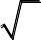 y k .xНули функции, промежутки знакопостоянства, монотонность (возрастание или убывание) на числовом промежутке. Наибольшее и наименьшее значение функции. Периодические функции и наименьший период.Градусная мера угла. Тригонометрическая окружность. Определение синуса, косинуса, тангенса произвольного угла. Основное тригонометрическое тождество. Значения тригонометрических функций для углов 0, 30, 45, 60, 90, 180, 270.Графики тригонометрическихфункцийy  cos x, y  sin x, y  tgx .Решение простейших тригонометрических уравнений с помощью тригонометрической окружности.Понятие степени с действительным показателем. Простейшие показательные уравнения и неравенства. Показательная функция и ее график.Логарифм числа, основные свойства логарифма. Десятичный логарифм. Простейшие логарифмические уравнения и неравенства. Логарифмическая функция и ее график.Понятие степенной функции и ее график. Простейшие иррациональные уравнения.Касательнаякграфикуфункции.Понятиепроизводнойфункциивточкекактангенс угла наклона касательной. Геометрический и физический смысл производной. Производныемногочленов.Точки экстремума (максимума и минимума). Исследование элементарных функций на точки экстремума с помощью производной. Наглядная интерпретация.Понятие первообразной функции. Физический смысл первообразной. Понятие об интеграле как площади под графиком функции.ГеометрияФигуры на плоскости и в пространстве. Длина и площадь. Периметры и площадифигур.Параллельность и перпендикулярность прямых и плоскостей.Треугольники. Виды треугольников: остроугольные, тупоугольные, прямоугольные.Катет против угла в 30 градусов. Внешний угол треугольника.Биссектриса, медиана и высота треугольника. Равенство треугольников. Решение задач на клетчатой бумаге.Равнобедренный треугольник, равносторонний треугольник. Свойства равнобедренного треугольника.Соотношения между сторонами и углами в прямоугольном треугольнике. Тригонометрические функции углов в прямоугольном треугольнике. Теорема Пифагора. Применение теорем синусов и косинусов.Четырехугольники: параллелограмм, ромб, прямоугольник, квадрат, трапеция и их свойства. Средняя линия треугольника и трапеции.Выпуклые	и	невыпуклые	фигуры.	Периметр	многоугольника.	Правильный многоугольник.Углы на плоскости и в пространстве. Вертикальные и смежные углы. Сумма внутренних углов треугольника и четырехугольника.Соотношения в квадрате и равностороннем треугольнике. Диагонали многоугольника.Подобные треугольники в простейших случаях.Формулы площади прямоугольника, треугольника, ромба, трапеции.Окружностьикруг.Радиусидиаметр.Длинаокружностииплощадькруга.Число. Вписанный угол, в частности угол, опирающийся на диаметр. Касательная к окружности и еесвойство.Куб. Соотношения в кубе. Тетраэдр, правильный тетраэдр.Правильная пирамида и призма. Прямая призма.Изображение некоторых многогранников на плоскости.Прямоугольный параллелепипед. Теорема Пифагора в пространстве.Задачи на вычисление расстояний в пространстве с помощью теоремы Пифагора.Развертка прямоугольного параллелепипеда.Конус, цилиндр, шар и сфера.Проекции фигур на плоскость. Изображение цилиндра, конуса и сферы на плоскости.Понятие об объемах тел. Использование для решения задач на нахождение геометрических величин формул объема призмы, цилиндра, пирамиды, конуса, шара.Понятие о подобии на плоскости и в пространстве. Отношение площадей и объемов подобных фигур.Вероятность и статистика. Логика и комбинаторикаЛогика. Верные и неверные утверждения. Следствие. Контрпример. Множество. Перебор вариантов.Таблицы. Столбчатые и круговые диаграммы.Числовые наборы. Среднее арифметическое, медиана, наибольшее и наименьшее значения. Примеры изменчивых величин.Частота и вероятность события. Случайный выбор. Вычисление вероятностей событий в опытах с равновозможными элементарными событиями.Независимые события. Формула сложения вероятностей.Примеры случайных величин. Равномерное распределение. Примеры нормального распределения в природе. Понятие о законе больших чисел.Основная базовая программа Алгебра и начала анализаПовторение. Решение задач с использованием свойств чисел и систем счисления, делимости, долей и частей, процентов, модулей чисел. Решение задач с использованием свойств степеней и корней, многочленов, преобразований многочленов и дробно- рациональных выражений.Решениезадачсиспользованиемградусноймерыугла.Модульчислаиегосвойства. Решениезадачнадвижениеисовместнуюработуспомощьюлинейныхи квадратныхуравненийиихсистем.Решениезадачспомощьючисловыхнеравенстви систем	неравенств	с	одной	переменной,	с	применением	изображения	числовыхпромежутков.Решение задач с использованием числовых функций и их графиков. Использование свойств и графиков линейных и квадратичных функций, обратной пропорциональности и функции y . Графическое решение уравнений и неравенств.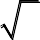 Тригонометрическая окружность, радианная мера угла. Синус, косинус, тангенс, котангенс произвольного угла. Основное тригонометрическое тождество и следствия из него. Значения тригонометрических функций для углов 0, 30, 45, 60, 90, 180, 270. (0,	,	,	,6	4 3	2рад).	Формулы	сложения	тригонометрических	функций,	формулыприведения, формулы двойного аргумента..Нули функции, промежутки знакопостоянства, монотонность. Наибольшее и наименьшее значение функции. Периодические функции. Четность и нечетность функций. Сложные функции.Тригонометрические	функцииycosx,ysinx,ytgx.	Функцияy ctgx.Свойства и графики тригонометрических функций.Арккосинус, арксинус, арктангенс числа. Арккотангенс числа. Простейшие тригонометрические уравнения. Решение тригонометрических уравнений.Обратные тригонометрические функции, их свойства и графики. Решение простейших тригонометрических неравенств.Степень с действительным показателем, свойства степени. Простейшие показательные уравнения и неравенства. Показательная функция и ее свойства и график.Логарифмчисла,свойствалогарифма.Десятичныйлогарифм.Числое.Натуральный логарифм. Преобразование логарифмических выражений. Логарифмические уравнения и неравенства. Логарифмическая функция и ее свойства играфик.Степенная функция и ее свойства и график. Иррациональные уравнения.Метод интервалов для решения неравенств.Преобразования графиков функций: сдвиг вдоль координатных осей, растяжение и сжатие, отражение относительно координатных осей. Графические методы решения уравнений и неравенств. Решение уравнений и неравенств, содержащих переменную под знаком модуля.Системы показательных, логарифмических и иррациональных уравнений. Системы показательных, логарифмических неравенств.Взаимно обратные функции. Графики взаимно обратных функций. Уравнения, системы уравнений с параметром.Производная функции в точке. Касательная к графику функции. Геометрический и физический смысл производной. Производные элементарных функций. Правила дифференцирования.Вторая производная, ее геометрический и физический смысл.Понятие о непрерывных функциях. Точки экстремума (максимума и минимума). Исследование элементарных функций на точки экстремума, наибольшее и наименьшее значениеспомощьюпроизводной.Построениеграфиковфункцийспомощьюпроизводных. Применение производной при решениизадач.Первообразная. Первообразные элементарных функций. Площадь криволинейной трапеции. Формула Ньютона-Лейбница. Определенный интеграл. Вычисление площадей плоских фигур и объемов тел вращения с помощью интеграла.ГеометрияПовторение. Решение задач с применением свойств фигур на плоскости. Задачи на доказательство и построение контрпримеров. Использование в задачах простейших логическихправил.Решениезадачсиспользованиемтеоремотреугольниках,соотношений впрямоугольныхтреугольниках,фактов,связанныхсчетырехугольниками.Решениезадач с использованием фактов, связанных с окружностями. Решение задач на измерения на плоскости,вычислениедлиниплощадей.Решениезадачспомощьювекторовикоординат.Наглядная стереометрия. Фигуры и их изображения (куб, пирамида, призма).Основные понятия стереометрии и их свойства. Сечения куба и тетраэдра.Точка, прямая и плоскость в пространстве, аксиомы стереометрии и следствия из них. Взаимное расположение прямых и плоскостей в пространстве. Параллельность прямых и плоскостей в пространстве. Изображение простейших пространственных фигур на плоскости.Расстояния между фигурами в пространстве.Углы в пространстве. Перпендикулярность прямых и плоскостей.Проекция фигуры на плоскость. Признаки перпендикулярности прямых и плоскостей в пространстве. Теорема о трех перпендикулярах.Многогранники. Параллелепипед. Свойства прямоугольного параллелепипеда. ТеоремаПифагоравпространстве.Призмаипирамида.Правильнаяпирамидаиправильная призма. Прямая пирамида. Элементы призмы ипирамиды.Телавращения:цилиндр,конус,сфераишар.Основныесвойствапрямогокругового цилиндра, прямого кругового конуса. Изображение тел вращения наплоскости.Представление об усеченном конусе, сечения конуса (параллельное основанию и проходящеечерезвершину),сеченияцилиндра(параллельноиперпендикулярнооси),сечения шара. Развертка цилиндра иконуса.Простейшие комбинации многогранников и тел вращения между собой.Вычисление элементов пространственных фигур (ребра, диагонали, углы).Площадь поверхности правильной пирамиды и прямой призмы. Площадь поверхности прямого кругового цилиндра, прямого кругового конуса и шара.Понятие об объеме. Объем пирамиды и конуса, призмы и цилиндра. Объем шара.Подобные тела в пространстве. Соотношения между площадями поверхностей и объемами подобных тел.Движения в пространстве: параллельный перенос, центральная симметрия, симметрия относительно плоскости, поворот. Свойства движений. Применение движений при решении задач.Векторы и координаты в пространстве. Сумма векторов, умножение вектора на число, угол между векторами. Коллинеарные и компланарные векторы. Скалярное произведение векторов. Теорема о разложении вектора по трем некомпланарным векторам. Скалярное произведение векторов в координатах. Применение векторов при решении задач на нахождение расстояний, длин, площадей и объемов.Уравнение плоскости в пространстве. Уравнение сферы в пространстве. Формула для вычисления расстояния между точками в пространстве.Вероятность и статистика. Работа с даннымиПовторение. Решение задач на табличное и графическое представление данных. Использование свойств и характеристик числовых наборов: средних, наибольшего и наименьшего значения, размаха, дисперсии. Решение задач на определение частоты и вероятности событий. Вычисление вероятностей в опытах с равновозможными элементарными исходами. Решение задач с применением комбинаторики. Решение задач на вычисление вероятностей независимых событий, применение формулы сложения вероятностей. Решение задач с применением диаграмм Эйлера, дерева вероятностей, формулы Бернулли.Условная вероятность. Правило умножения вероятностей. Формула полной вероятности.Дискретные случайные величины и распределения. Независимые случайные величины. Распределение суммы и произведения независимых случайных величин.Математическое ожидание и дисперсия случайной величины. Математическое ожидание и дисперсия суммы случайных величин. Геометрическое распределение. Биномиальное распределение и его свойства.Непрерывные случайные величины. Понятие о плотности вероятности.Равномерное распределение.Показательное распределение, его параметры.Понятие о нормальном распределении. Параметры нормального распределения. Примеры случайных величин, подчиненных нормальному закону (погрешность измерений, рост человека).Неравенство Чебышева. Теорема Бернулли. Закон больших чисел. Выборочный метод измерения вероятностей. Роль закона больших чисел в науке, природе иобществе.Ковариация двух случайных величин. Понятие о коэффициенте корреляции. Совместные наблюдения двух случайных величин. Выборочный коэффициенткорреляции.Углубленный уровень Алгебра и начала анализаПовторение. Решение задач с использованием свойств чисел и систем счисления, делимости, долей и частей, процентов, модулей чисел. Решение задач с использованием свойств степеней и корней, многочленов, преобразований многочленов и дробно- рациональных выражений. Решение задач с использованием градусной меры угла. Модуль числа и его свойства. Решение задач на движение и совместную работу, смеси и сплавы с помощью линейных, квадратных и дробно-рациональных уравнений и их систем. Решение задач с помощью числовых неравенств и систем неравенств с одной переменной, с применением изображения числовых промежутков. Решение задач с использованием числовых   функций  и  их   графиков.  Использование  свойств  и   графиков  линейных  иквадратичных функций, обратной пропорциональности и функции y . Графическое решение уравнений и неравенств. Использование операций над множествами и высказываниями. Использование неравенств и систем неравенств с одной переменной, числовыхпромежутков,ихобъединенийипересечений.Применениеприрешениизадачсвойств арифметической и геометрической прогрессии, суммирования бесконечной сходящейся геометрической прогрессии.Множества (числовые, геометрических фигур). Характеристическое свойство, элементмножества,пустое,конечное,бесконечноемножество.Способызаданиямножеств Подмножество. Отношения принадлежности, включения, равенства. Операции над множествами. Круги Эйлера. Конечные и бесконечные, счетные и несчетныемножества.Истинные и ложные высказывания, операции над высказываниями. Алгебра высказываний. Связь высказываний с множествами. Кванторы существования и всеобщности.Законы логики. Основные логические правила. Решение логических задач с использованием кругов Эйлера, основных логических правил.Умозаключения. Обоснования и доказательство в математике. Теоремы. Виды математических утверждений. Виды доказательств. Математическая индукция. Утверждения: обратное данному, противоположное, обратное противоположному данному. Признак и свойство, необходимые и достаточные условия.Основная теорема арифметики. Остатки и сравнения. Алгоритм Евклида. Китайская теорема об остатках. Малая теорема Ферма. q-ичные системы счисления. Функция Эйлера, число и сумма делителей натурального числа.Радианная мера угла, тригонометрическая окружность. Тригонометрические функции чисел и углов. Формулы приведения, сложения тригонометрических функций, формулы двойного и половинного аргумента. Преобразование суммы, разности в произведение тригонометрических функций, и наоборот.Нули функции, промежутки знакопостоянства, монотонность. Наибольшее и наименьшее значение функции. Периодические функции и наименьший период. Четныеинечетныефункции.Функции«дробнаячастьчисла»yxи«целаячастьчисла»yx.Тригонометрические функции числового аргументаy ctgx . Свойства и графики тригонометрических функций.ycosx,y sin x,y tgx ,Обратные тригонометрические функции, их главные значения, свойства и графики. Тригонометрические уравнения. Однородные тригонометрические уравнения. Решение простейших тригонометрических неравенств. Простейшие системы тригонометрических уравнений.Степень с действительным показателем, свойства степени. Простейшие показательные уравнения и неравенства. Показательная функция и ее свойства и график.Число e и функция y ex .Логарифм, свойства логарифма. Десятичный и натуральный логарифм. Преобразованиелогарифмическихвыражений.Логарифмическиеуравненияинеравенства. Логарифмическая функция и ее свойства играфик.Степенная функция и ее свойства и график. Иррациональные уравнения.Первичные	представления	о	множестве	комплексных	чисел.	Действия	с комплекснымичислами.Комплексносопряженныечисла.Модульиаргументчисла. Тригонометрическаяформакомплексногочисла.Решениеуравненийвкомплексныхчислах. Метод интервалов для решения неравенств. Преобразования графиковфункций:сдвиг, умножение на число, отражение относительно координатных осей. Графические методы решения уравнений и неравенств. Решение уравнений и неравенств, содержащих переменную под знаком модуля.Системы показательных, логарифмических и иррациональных уравнений. Системы показательных, логарифмических и иррациональных неравенств.Взаимно обратные функции. Графики взаимно обратных функций. Уравнения, системы уравнений с параметром.Формула Бинома Ньютона. Решение уравнений степени выше 2 специальных видов. Теорема Виета, теорема Безу. Приводимые и неприводимые многочлены. Основная теорема алгебры. Симметрические многочлены. Целочисленные и целозначные многочлены.Диофантовы уравнения. Цепные дроби. Теорема Ферма о сумме квадратов. Суммы и ряды, методы суммирования и признаки сходимости.Теоремы о приближении действительных чисел рациональными. Множества на координатной плоскости.Неравенство Коши–Буняковского, неравенство Йенсена, неравенства о средних.Понятие предела функции в точке. Понятие предела функции в бесконечности. Асимптоты графика функции. Сравнение бесконечно малых и бесконечно больших. Непрерывность функции. Свойства непрерывных функций. Теорема Вейерштрасса.Дифференцируемость функции. Производная функции в точке. Касательная к графику функции. Геометрический и физический смысл производной. Применение производнойвфизике.Производныеэлементарныхфункций.Правиладифференцирования.Вторая производная, ее геометрический и физический смысл.Точки экстремума (максимума и минимума). Исследование элементарных функций на точки экстремума, наибольшее и наименьшее значение с помощью производной. Построение графиков функций с помощью производных. Применение производной при решении задач. Нахождение экстремумов функций нескольких переменных.Первообразная. Неопределенный интеграл. Первообразные элементарных функций. Площадькриволинейнойтрапеции.ФормулаНьютона-Лейбница.Определенныйинтеграл. Вычисление площадей плоских фигур и объемов тел вращения с помощьюинтеграла..Методы решения функциональных уравнений и неравенств.ГеометрияПовторение.Решениезадачсиспользованиемсвойствфигурнаплоскости.Решение задачнадоказательствоипостроениеконтрпримеров.Применениепростейшихлогических правил. Решение задач с использованием теорем о треугольниках, соотношений в прямоугольныхтреугольниках,фактов,связанныхсчетырехугольниками.Решениезадачс использованием фактов, связанных с окружностями. Решение задач на измерения на плоскости,вычислениядлиниплощадей.Решениезадачспомощьювекторовикоординат.Наглядная стереометрия. Призма, параллелепипед, пирамида, тетраэдр.Основныепонятиягеометриивпространстве.Аксиомыстереометриииследствияиз них. Понятие об аксиоматическомметоде.Теорема Менелая для тетраэдра. Построение сечений многогранников методом следов. Центральное проектирование. Построение сечений многогранников методом проекций.Скрещивающиеся прямые в пространстве. Угол между ними. Методы нахождения расстояний между скрещивающимися прямыми.Теоремы о параллельности прямых и плоскостей в пространстве. Параллельное проектирование и изображение фигур. Геометрические места точек в пространстве.Перпендикулярность прямой и плоскости. Ортогональноепроектирование.Наклонные и проекции. Теорема о трех перпендикулярах.Виды тетраэдров. Ортоцентрический тетраэдр, каркасный тетраэдр, равногранный тетраэдр. Прямоугольный тетраэдр. Медианы и бимедианы тетраэдра.Достраивание тетраэдра до параллелепипеда.Расстояния между фигурами в пространстве. Общий перпендикуляр двух скрещивающихся прямых.Углы в пространстве. Перпендикулярные плоскости. Площадь ортогональной проекции. Перпендикулярное сечение призмы. Трехгранный и многогранный угол.Свойства плоскихугловмногогранногоугла.Свойстваплоскихидвугранныхугловтрехгранногоугла. Теоремы косинусов и синусов для трехгранногоугла.Виды многогранников. Развертки многогранника. Кратчайшие пути на поверхности многогранника.Теорема Эйлера. Правильные многогранники. Двойственность правильных многогранников.Призма. Параллелепипед. Свойства параллелепипеда. Прямоугольный параллелепипед. Наклонные призмы.Пирамида. Виды пирамид. Элементы правильной пирамиды. Пирамиды с равнонаклоненными ребрами и гранями, их основные свойства.Площади поверхностей многогранников.Тела вращения: цилиндр, конус, шар и сфера. Сечения цилиндра, конуса и шара.Шаровой сегмент, шаровой слой, шаровой сектор (конус).Усеченная пирамида и усеченный конус.Элементы сферической геометрии. Конические сечения.Касательные прямые и плоскости. Вписанные и описанные сферы. Касающиеся сферы. Комбинации тел вращения.Векторы и координаты. Сумма векторов, умножение вектора на число. Угол между векторами. Скалярное произведение.Уравнение плоскости. Формула расстояния между точками. Уравнение сферы.Формула расстояния от точки до плоскости. Способы задания прямой уравнениями.Решение задач и доказательство теорем с помощью векторов и методом координат. Элементы геометрии масс.Понятиеобъема.Объемымногогранников.Объемытелвращения.Аксиомыобъема. Выводформулобъемовпрямоугольногопараллелепипеда,призмыипирамиды.Формулыдля нахождения объема тетраэдра. Теоремы об отношенияхобъемов.Приложения интеграла к вычислению объемов и поверхностей тел вращения. Площадь сферического пояса. Объем шарового слоя. Применение объемов при решении задач.фигур.Площадь сферы.Развертка цилиндра и конуса. Площадь поверхности цилиндра и конуса. Комбинации многогранников и тел вращения.Подобиевпространстве.ОтношениеобъемовиплощадейповерхностейподобныхДвижения в пространстве: параллельный перенос, симметрия относительноплоскости,центральная симметрия, поворот относительно прямой.Преобразование подобия, гомотетия. Решение задач на плоскости с использованием стереометрических методов.Вероятность и статистика, логика, теория графов и комбинаторикаПовторение.Использованиетаблицидиаграммдляпредставленияданных.Решение задач на применение описательных характеристик числовых наборов: средних, наибольшего и наименьшего значения, размаха, дисперсии и стандартного отклонения. Вычисление частот и вероятностей событий. Вычисление вероятностей в опытах с равновозможными элементарными исходами. Использование комбинаторики.Вычисление вероятностей независимых событий. Использование формулы сложения вероятностей, диаграмм Эйлера, дерева вероятностей, формулыБернулли.Вероятностное пространство. Аксиомы теории вероятностей.Условная вероятность. Правило умножения вероятностей. Формула полной вероятности. Формула Байеса.Дискретные случайные величины и распределения. Совместные распределения. Распределение суммы и произведения независимых случайных величин. Математическое ожиданиеидисперсияслучайнойвеличины.Математическоеожиданиеидисперсиясуммы случайных величин.Бинарная случайная величина, распределение Бернулли. Геометрическое распределение. Биномиальное распределение и его свойства. Гипергеометрическое распределение и его свойства.Непрерывные случайные величины. Плотность вероятности. Функция распределения. Равномерное распределение.Показательное распределение, его параметры.Распределение Пуассона и его применение. Нормальное распределение. Функция Лапласа. Параметры нормального распределения. Примеры случайных величин, подчиненных нормальному закону (погрешность измерений, рост человека). Центральная предельнаятеорема.Неравенство Чебышева. Теорема Чебышева и теорема Бернулли. Закон больших чисел. Выборочный метод измерения вероятностей. Роль закона больших чисел в науке, природе иобществе.Ковариация двух случайных величин. Понятие о коэффициенте корреляции. Совместныенаблюдениядвухслучайныхвеличин.Выборочныйкоэффициенткорреляции. Линейнаярегрессия.Статистическая гипотеза. Статистика критерия и ее уровень значимости. Проверка простейших гипотез. Эмпирические распределения и их связь с теоретическими распределениями. Ранговая корреляция.Построение соответствий. Инъективные и сюръективныесоответствия.Биекции. Дискретная непрерывность. Принцип Дирихле.Кодирование. Двоичная запись.Основные понятия теории графов. Деревья. Двоичное дерево. Связность.Компоненты связности. Пути на графе. Эйлеровы и Гамильтоновы пути.ИнформатикаПримерная программа учебного предмета «Информатика» на уровне среднего общегообразованиясоставленавсоответствиистребованиямиФГОССОО;требованиями к результатам освоения основной образовательной программы. В ней соблюдается преемственность с ФГОС ООО и учитываются межпредметныесвязи.Цель изучения учебного предмета «Информатика» на базовом и углубленном уровнях среднего общего образования – обеспечение дальнейшего развития информационныхкомпетенцийвыпускника,готовогокработевусловияхразвивающегося информационного общества и возрастающей конкуренции на рынкетруда.Базовый уровеньВведение. Информация и информационные процессыРоль информации и связанных с ней процессов в окружающем мире. Различия в представленииданных,предназначенныхдляхраненияиобработкивавтоматизированных компьютерных системах, и данных, предназначенных для восприятиячеловеком.Системы. Компоненты системы и их взаимодействие. Универсальность дискретного представления информации. Математические основы информатикиТексты и кодированиеРавномерные и неравномерные коды. Условие Фано.Системы счисленияСравнение чисел, записанных в двоичной, восьмеричной и шестнадцатеричной системахсчисления.Сложениеивычитаниечисел,записанныхвэтихсистемахсчисления.Элементы комбинаторики, теории множеств и математической логикиОперации «импликация», «эквивалентность». Примеры законов алгебры логики. Эквивалентные преобразования логических выражений. Построение логического выражения с данной таблицей истинности. Решение простейших логических уравнений.Нормальные формы: дизъюнктивная и конъюнктивная нормальная форма.Дискретные объектыРешение алгоритмических задач, связанных с анализом графов (примеры: построенияоптимальногопутимеждувершинамиориентированногоациклическогографа; определения количества различных путей между вершинами). Использование графов, деревьев, списков при описании объектов и процессов окружающего мира. Бинарное дерево.Алгоритмы и элементы программирования Алгоритмические конструкции Подпрограммы. Рекурсивные алгоритмы.Табличные величины (массивы).Запись алгоритмических конструкций в выбранном языке программирования.Составление алгоритмов и их программная реализацияЭтапы решения задач на компьютере.Операторы языка программирования, основные конструкции языка программирования. Типы и структуры данных. Кодирование базовых алгоритмических конструкций на выбранном языке программирования.Интегрированная среда разработки программ на выбранном языке программирования. Интерфейс выбранной среды. Составление алгоритмов и программ в выбранной среде программирования. Приемы отладки программ. Проверка работоспособности программ с использованием трассировочных таблиц.Разработка и программная реализация алгоритмов решения типовых задач базового уровня из различных предметных областей. Примеры задач:алгоритмы нахождения наибольшего (или наименьшего) из двух, трех, четырех заданных чисел без использования массивов и циклов, а также сумм (или произведений) элементов конечной числовой последовательности (или массива);алгоритмы анализа записей чисел в позиционной системе счисления;алгоритмы решения задач методом перебора (поиск НОД данного натурального числа, проверка числа на простоту и т.д.);алгоритмы работы с элементами массива с однократным просмотром массива: линейный поиск элемента, вставка и удаление элементов в массиве, перестановка элементов данного массива в обратном порядке, суммирование элементов массива, проверка соответствия элементов массива некоторому условию, нахождение второго по величине наибольшего (или наименьшего) значения.Алгоритмы редактирования текстов (замена символа/фрагмента, удаление и вставка символа/фрагмента, поиск вхождения заданного образца).Постановка задачи сортировки.Анализ алгоритмовОпределение возможных результатов работы простейших алгоритмов управления исполнителями и вычислительных алгоритмов. Определение исходных данных, при которых алгоритм может дать требуемый результат.Сложность вычисления: количество выполненных операций, размер используемой памяти; зависимость вычислений от размера исходных данных.Математическое моделированиеПредставление результатов моделирования в виде, удобном для восприятия человеком. Графическое представление данных (схемы, таблицы, графики).Практическая работа с компьютерной моделью по выбранной теме. Анализ достоверности (правдоподобия) результатов экспериментов. Использование сред имитационного моделирования (виртуальных лабораторий) для проведения компьютерного эксперимента в учебной деятельности.Использование программных систем и сервисовКомпьютер – универсальное устройство обработки данныхПрограммная и аппаратная организация компьютеров и компьютерных систем. Архитектура современных компьютеров. Персональный компьютер. Многопроцессорные системы. Суперкомпьютеры. Распределенные вычислительные системы и обработка больших данных. Мобильные цифровые устройства и их роль в коммуникациях. Встроенные компьютеры. Микроконтроллеры. Роботизированные производства.Выбор конфигурации компьютера в зависимости от решаемой задачи. Тенденции развития аппаратного обеспечения компьютеров.Программное обеспечение (ПО) компьютеров и компьютерных систем. Различные виды ПО и их назначение. Особенности программного обеспечения мобильных устройств. Организация хранения и обработки данных, в том числе с использованием интернет- сервисов, облачных технологий и мобильных устройств. Прикладные компьютерныепрограммы, используемые в соответствии с типом решаемых задач и по выбранной специализации. Параллельноепрограммирование.Инсталляция и деинсталляция программных средств, необходимых для решения учебных задач и задач по выбранной специализации. Законодательство Российской Федерации в области программногообеспечения.Способы и средства обеспечения надежного функционирования средств ИКТ. Применение специализированных программ для обеспечения стабильной работы средств ИКТ.Безопасность, гигиена, эргономика, ресурсосбережение, технологические требования при эксплуатации компьютерного рабочего места. Проектирование автоматизированного рабочего места в соответствии с целями его использования.Подготовка текстов и демонстрационных материаловСредства поиска и автозамены. История изменений. Использование готовых шаблонов и создание собственных. Разработка структуры документа, создание гипертекстового документа. Стандарты библиографических описаний.Деловая переписка, научная публикация. Реферат и аннотация. Оформление списка литературы.Коллективная работа с документами. Рецензирование текста. Облачные сервисы.Знакомство с компьютерной версткой текста. Технические средства ввода текста. Программы распознавания текста, введенного с использованием сканера, планшетного ПК или графического планшета. Программы синтеза и распознавания устной речи.Работа с аудиовизуальными даннымиСоздание и преобразование аудиовизуальных объектов. Ввод изображений с использованием различных цифровых устройств (цифровых фотоаппаратов и микроскопов, видеокамер, сканеров и т. д.). Обработка изображения и звука с использованием интернет- и мобильных приложений.Использование мультимедийных онлайн-сервисов для разработки презентаций проектных работ. Работа в группе, технология публикации готового материала в сети.Электронные (динамические) таблицыПримеры использования динамических (электронных) таблиц на практике (в том числе – в задачах математического моделирования).Базы данныхРеляционные (табличные) базы данных. Таблица – представление сведений об однотипных объектах. Поле, запись. Ключевые поля таблицы. Связи между таблицами. Схема данных. Поиск и выбор в базах данных. Сортировка данных.Создание, ведение и использование баз данных при решении учебных и практических задач.Автоматизированное проектированиеПредставление о системах автоматизированного проектирования. Системы автоматизированногопроектирования.Созданиечертежейтиповыхдеталейиобъектов.3D-моделированиеПринципы построения и редактирования трехмерных моделей. Сеточные модели.Материалы. Моделирование источников освещения. Камеры.Аддитивные технологии (3D-принтеры).Системы искусственного интеллекта и машинное обучениеМашинное обучение – решение задач распознавания, классификации и предсказания.Искусственный интеллект.Информационно-коммуникационные технологии. Работа в информационном пространствеКомпьютерные сетиПринципы построения компьютерных сетей. Сетевые протоколы.Интернет.Адресация в сети Интернет. Система доменных имен. Браузеры.Аппаратные компоненты компьютерных сетей.Веб-сайт. Страница. Взаимодействие веб-страницы с сервером. Динамические страницы. Разработка интернет-приложений(сайты).Сетевое хранение данных. Облачныесервисы.Деятельность в сети ИнтернетРасширенный	поиск	информации	в	сети	Интернет.	Использование	языков построениязапросов.Другие виды деятельности в сети Интернет. Геолокационные сервисы реального времени (локация мобильных телефонов, определение загруженности автомагистралей и т.п.); интернет-торговля; бронирование билетов и гостиниц и т.п.Социальная информатикаСоциальные сети – организация коллективного взаимодействия и обмена данными.Сетевой этикет: правила поведения в киберпространстве.Проблема подлинности полученной информации. Информационная культура. Государственные электронные сервисы и услуги. Мобильные приложения. Открытые образовательные ресурсы.Информационная безопасностьСредства защиты информации в автоматизированных информационных системах (АИС), компьютерных сетях и компьютерах. Общие проблемы защиты информации и информационной безопасности АИС. Электронная подпись, сертифицированные сайты и документы.Техногенные и экономические угрозы, связанные с использованием ИКТ. Правовое обеспечение информационной безопасности.ФизикаПримерная программа учебного предмета «Физика» направлена на формирование у обучающихся функциональной грамотности и метапредметных умений через выполнение исследовательской и практической деятельности.Всистемеестественно-научногообразованияфизикакакучебныйпредметзанимает важное место в формировании научного мировоззрения и ознакомления обучающихся с методами научного познания окружающего мира, а также с физическими основами современногопроизводстваибытовоготехническогоокружениячеловека;вформировании собственной позиции по отношению к физической информации, полученной из разных источников.Успешность изучения предмета связана с овладением основами учебно- исследовательской деятельности, применением полученных знаний при решении практических и теоретических задач.В соответствии с ФГОС СОО образования физика может изучаться на базовом и углубленном уровнях.Изучение физики на базовом уровне ориентировано на обеспечение общеобразовательной и общекультурной подготовки выпускников.Содержание базового курса позволяет использовать знания о физических объектах и процессах для обеспечения безопасности при обращении с приборами и техническими устройствами; для сохранения здоровья и соблюдения норм экологического поведения в окружающей среде; для принятия решений в повседневной жизни.Изучение физики на углубленном уровне включает расширение предметных результатов и содержание, ориентированное на подготовку к последующему профессиональному образованию.Изучениепредметанауглубленномуровнепозволяетсформироватьуобучающихся физическое мышление, умение систематизировать и обобщать полученные знания, самостоятельно применять полученные знания для решения практических и учебно- исследовательских задач; умение анализировать, прогнозировать и оценивать с позиции экологической безопасности последствия бытовой и производственной деятельности человека, связанной с использованием источниковэнергии.В основу изучения предмета «Физика» на базовом и углубленном уровнях в части формирования у обучающихся научного мировоззрения, освоения общенаучных методов познания, а также практического применения научных знаний заложены межпредметные связи в области естественных, математических и гуманитарных наук.Примерная программа составлена на основе модульного принципа построения учебногоматериала.Количествочасовнаизучениеучебногопредметаиклассы,вкоторых предмет может изучаться, относятся к компетенции образовательнойорганизации.Примернаяпрограммасодержитпримерныйпереченьпрактическихилабораторных работ. При составлении рабочей программы учитель вправе выбрать из перечня работы, которые считает наиболее целесообразными для достижения предметныхрезультатов.Базовый уровеньФизика и естественно-научный метод познания природыФизика – фундаментальная наука о природе. Методы научного исследования физических явлений. Моделирование физических явлений и процессов. Физический законграницы применимости. Физические теории и принцип соответствия. Роль и место физикивформированиисовременнойнаучнойкартинымира,впрактическойдеятельности людей. Физика икультура.МеханикаГраницы применимости классической механики. Важнейшие кинематические характеристики – перемещение, скорость, ускорение. Основные модели тел и движений.Взаимодействие	тел.	Законы	Всемирного	тяготения,	Гука,	сухого	трения.Инерциальная система отсчета. Законы механики Ньютона.Импульс материальной точки и системы. Изменение и сохранение импульса. Использование законов механики для объяснения движения небесных тел и для развития космических исследований. Механическая энергия системы тел. Закон сохранения механической энергии. Работа силы.Равновесие материальной точки и твердого тела. Условия равновесия. Момент силы. Равновесие жидкости и газа. Движение жидкостей и газов.Механические колебания и волны. Превращения энергии при колебаниях. Энергияволны.Молекулярная физика и термодинамикаМолекулярно-кинетическая	теория	(МКТ)	строения	вещества	и	ееэкспериментальные доказательства. Абсолютная температура как мера средней кинетической энергии теплового движения частиц вещества. Модель идеального газа. Давлениегаза.Уравнениесостоянияидеальногогаза.УравнениеМенделеева–Клапейрона.Агрегатные состояния вещества. Модель строения жидкостей.Внутренняя энергия. Работа и теплопередача как способы изменения внутренней энергии. Первый закон термодинамики. Необратимость тепловых процессов. Принципы действия тепловых машин.ЭлектродинамикаЭлектрическое поле. Закон Кулона. Напряженность и потенциал электростатического поля. Проводники, полупроводники и диэлектрики. Конденсатор.Постоянный электрический ток. Электродвижущая сила. Закон Ома для полной цепи. Электрический ток в проводниках, электролитах, полупроводниках, газах и вакууме. Сверхпроводимость.Индукция магнитного поля. Действие магнитного поля на проводник с током и движущуюся заряженную частицу. Сила Ампера и сила Лоренца. Магнитные свойства вещества.Закон электромагнитной индукции. Электромагнитное поле. Переменный ток.Явление самоиндукции. Индуктивность. Энергия электромагнитного поля.Электромагнитные колебания. Колебательный контур.Электромагнитные волны. Диапазоны электромагнитных излучений и их практическое применение.Геометрическая оптика. Волновые свойства света.Основы специальной теории относительностиИнвариантность модуля скорости света в вакууме. Принцип относительности Эйнштейна. Связь массы и энергии свободной частицы. Энергия покоя.Квантовая физика. Физика атома и атомного ядраГипотеза М. Планка. Фотоэлектрический эффект. Фотон. Корпускулярно-волновой дуализм. Соотношение неопределенностей Гейзенберга.Планетарная модель атома. Объяснение линейчатого спектра водорода на основе квантовых постулатов Бора.Составистроениеатомногоядра.Энергиясвязиатомныхядер.Видырадиоактивных превращений атомныхядер.Закон радиоактивного распада. Ядерные реакции. Цепная реакция деления ядер. Элементарные частицы. Фундаментальные взаимодействия.Строение ВселеннойСовременные представления о происхождении и эволюции Солнца и звезд.Классификация звезд. Звезды и источники их энергии.Галактика. Представление о строении и эволюции Вселенной.АстрономияАстрономия занимает особое место в системе естественнонаучных знаний, так как она затрагивает глубинные вопросы существования человека в окружающем мире и в ней концентрируются основные противоречия между бытием человека и его сознанием. На протяжении тысячелетий астрономия шагала в ногу с философией и религией, информацией, почерпнутой из наблюдений звёздного неба, питала внутренний мир человека, его религиозные представления об окружающем мире. Во всех древних философских школах астрономия занимала ведущее место. Так как астрономия не затрагиваланепосредственноусловияжизниидеятельностичеловека,топотребностьвней возникаланаболеевысокомуровнеумственногоидуховногоразвитиячеловека,ипоэтому, она была доступна пониманию узкого круга образованныхлюдей.Всё современное естествознание: физика, математика, география и другие науки — питалосьиразвивалосьблагодаряразвитиюастрономии.Достаточновспомнитьмеханику, математический анализ, развитые Ньютоном и его последователями в основном для объяснения движения небесных тел. Современные идеи и теории: общая теория относительности, физика элементарных частиц — во многом зиждутся на достижениях современной астрономии, таких её разделов, как астрофизика икосмология.Чтобы правильно понять современное естествознание, необходимо изучать астрономию,пронизывающуюегоилежащуювегоосновах.Многиеспециалистысчитают,что вообще преподавание естествознания надо построить на основе его астрономических корней. По-видимому, такой подход позволит не только повысить качество естественно- научного образования, но и решить проблему потери интереса учащихся к изучению естественных наук.Базовый уровеньСтроение и масштабы Вселенной, и современные наблюденияКакие тела заполняют Вселенную. Каковы их характерные размеры и расстояния между ними. Какие физические условия встречаются в них. Вселенная расширяется.Где и как работают самые крупные оптические телескопы. Как астрономы исследуют гамма-излучение Вселенной. Что увидели гравитационно-волновые и нейтринные телескопы.Звёздное небо и видимое движение небесных светилКакие звёзды входят в созвездия Ориона и Лебедя. Солнце движется по эклиптике.Планеты совершают петлеобразное движение.Небесные координатыЧто такое небесный экватор и небесный меридиан. Как строят экваториальную систему небесных координат. Как строят горизонтальную систему небесных координат.Видимое движение планет и СолнцаПетлеобразное движение планет, попятное и прямое движение планет. Эклиптика, зодиакальные созвездия. Неравномерное движение Солнца по эклиптике.Движение Луны и затменияФазы Луны и синодический месяц, условия наступления солнечного и лунного затмений. Почему происходят солнечные затмения. Сарос и предсказания затмений.Время и календарь.Звёздное и солнечное время, звёздный и тропический год.Устройстволунногоисолнечногокалендаря,проблемыихсогласованияЮлианский и григорианскийкалендари.Гелиоцентрическая система мираПредставления о строении Солнечной системы в античные времена и в средневековье. Гелиоцентрическая система мира, доказательство вращения Земли вокруг Солнца. Параллакс звёзд и определение расстояния до них, парсек.Законы КеплераОткрытие И.Кеплером законов движения планет. Открытие закона Всемирного тяготения и обобщённые законы Кеплера. Определение масс небесных тел.Космические скоростиРасчётыпервойивторойкосмическойскоростииихфизическийсмысл.ПолётЮ.А. Гагарина вокруг Земли по круговойорбите.Межпланетные перелёты.Понятие оптимальной траектории полёта к планете. Время полёта к планете и даты стартов.Луна и её влияние на ЗемлюЛунный рельеф и его природа. Приливное взаимодействие между Луной и Землёй. Удаление Луны от Земли и замедление вращения Земли. Прецессия земной оси и предварение равноденствий.Строение солнечной системыСовременные представления о Солнечной системе.Состав Солнечной системы. Планеты земной группы и планеты - гиганты, их принципиальные различия. Облако комет Оорта и Пояс Койпера. Размеры тел солнечной системы.Планета ЗемляФорма и размеры Земли. Внутреннее строение Земли. Роль парникового эффекта в формировании климата Земли.Планеты земной группыИсследования Меркурия, Венеры и Марса, их схожесть с Землёй. Как парниковый эффектгреетповерхностьЗемлииперегреваетатмосферуВенеры.ЕстьлижизньнаМарсе. Эволюция орбит спутников Марса Фобоса иДеймоса.Планеты-гигантыФизические свойства Юпитера, Сатурна, Урана и Нептуна. Вулканическая деятельность на спутнике Юпитера Ио. Природа колец вокруг планет-гигантов.Планеты-карлики и их свойства. Малые тела Солнечной системыПрирода и движение астероидов. Специфика движения групп астероидов Троянцев и Греков. Природа и движение комет. Пояс Койпера и Облако комет Оорта. Природа метеоров и метеоритов.Метеоры и метеоритыПрирода падающих звёзд, метеорные потоки и их радианты. Связь между метеорными потоками и кометами. Природа каменных и железных метеоритов. Природа метеоритных кратеров.Методы астрофизических исследованийУстройство и характеристики телескопов рефракторов и рефлекторов. Устройство радиотелескопов, радиоинтерферометры.СолнцеОсновныехарактеристикиСолнца.Определениемассы,температурыихимического состава Солнца. Строение солнечной атмосферы. Солнечная активность и её влияние на Землю ибиосферу.Внутреннее строение Солнца.Теоретический расчёт температуры в центре Солнца. Ядерный источник энергии и термоядерные реакции синтеза гелия из водорода, перенос энергии из центра Солнца наружу, конвективная зона. Нейтринный телескоп и наблюдения потока нейтрино от Солнца.Основные характеристики звёздОпределение основных характеристик звёзд: массы, светимости, температуры и химического состава. Спектральная классификация звёзд и её физические основы. Диаграмма «спектральный класс» — светимость звёзд, связь между массой и светимостью звёзд.Внутреннее строение звёздСтроение звезды главной последовательности. Строение звёзд красных гигантов и сверхгигантов.Белые карлики, нейтронные звёзды, пульсары и чёрные дырыСтроение звёзд белых карликов и предел на их массу — предел Чандрасекара.Пульсары и нейтронные звёзды. Природа чёрных дыр и их параметры.Двойные, кратные и переменные звёздыНаблюдения двойных и кратных звёзд. Затменно-переменные звёзды. Определение массдвойныхзвёзд.Пульсирующиепеременныезвёзды,кривыеизмененияблескацефеид. Зависимость между светимостью и периодом пульсаций у цефеид. Цефеиды — маяки во Вселенной, по которым определяют расстояния до далёких скоплений игалактик.Новые и сверхновые звёздыХарактеристики вспышек новых звёзд. Связь новых звёзд с тесными двойными системами, содержащими звезду белый карлик. Перетекание вещества и ядерный взрыв на поверхностибелогокарлика.Каквзрываютсясверхновыезвёзды.Характеристикивспышексверхновых звёзд. Гравитационный коллапс белого карлика с массой Чандрасекара в составе тесной двойной звезды — вспышка сверхновой первого типа. Взрыв массивной звезды в конце своей эволюции — взрыв сверхновой второго типа. Наблюдение остатков взрывов сверхновых звёзд.Эволюция звёзд: рождение, жизнь и смерть звёздРасчёт продолжительности жизни звёзд разной массы на главной последовательности. Переход в красные гиганты и сверхгиганты после исчерпания водорода. Спокойная эволюция маломассивных звёзд, и гравитационный коллапс и взрыв с образованием нейтронной звезды или чёрной дыры массивной звезды. Определение возраста звёздных скоплений и отдельных звёзд и проверка теории эволюции звёзд.Газ и пыль в Галактике.Как образуются отражательные туманности. Почему светятся диффузные туманностиКак концентрируются газовые и пылевые туманности в Галактике. Рассеянные и шаровые звёздные скопления.Наблюдаемые свойства рассеянных звёздных скоплений. Наблюдаемые свойства шаровыхзвёздныхскоплений.РаспределениеихарактердвиженияскопленийвГалактике. Распределение звёзд, скоплений, газа и пыли вГалактике.Сверхмассивная чёрная дыра в центре Галактики и космические лучи. Инфракрасные наблюдения движения звёзд в центре Галактики и обнаружение в центре Галактикисверхмассивнойчернойдыры.Расчётпараметровсверхмассивнойчёрнойдыры. Наблюдения космических лучей и их связь со взрывами сверхновыхзвёзд.Галактики.Как классифицировали галактики по форме и камертонная диаграмма Хаббла. Свойства спиральных, эллиптических и неправильных галактик. Красное смещение в спектрах галактик и определение расстояния до них.Закон Хаббла.Вращение галактик и тёмная материя в них.Активные галактики и квазарыПрирода активности галактик, радиогалактики и взаимодействующие галактики. Необычныесвойстваквазаров,ихсвязьсядрамигалактикиактивностьючёрныхдырвних.Скопления галактикНаблюдаемые свойства скоплений галактик, рентгеновское излучение, температура и масса межгалактического газа, необходимость существования тёмной материи в скоплениях галактик. Оценка массы тёмной материи в скоплениях. Ячеистая структура распределения галактики скоплений галактик.Конечность и бесконечность Вселенной — парадоксы классической космологии.Закон всемирного тяготения и представления оконечности и бесконечности Вселенной. Фотометрический парадокс и противоречия между классическими представлениями о строении Вселенной и наблюдениями. Необходимость привлечения общей теории относительности для построения модели Вселенной. Связь между геометрических свойств пространства Вселенной с распределением и движением материи в ней.Расширяющаяся ВселеннаяСвязь средней плотности материи с законом расширения и геометрическими свойствами Вселенной. Евклидова и неевклидова геометрия Вселенной. Определение радиуса и возраста Вселенной. Модель «горячей Вселенной» и реликтовое излучения Образование химических элементов во Вселенной. Обилие гелия во Вселенной и необходимость образования его на ранних этапах эволюции Вселенной. Необходимость нетолько высокой плотности вещества, но и его высокой температуры на ранних этапах эволюции Вселенной. Реликтовое излучение — излучение, которое осталось во Вселенной от горячего и сверхплотного состояния материи на ранних этапах жизни Вселенной. Наблюдаемые свойства реликтового излучения. Почему необходимо привлечение общей теории относительности для построения модели Вселенной.Современные проблемы астрономииУскоренное расширение Вселенной и тёмная энергия.Наблюдения сверхновых звёзд I типа в далёких галактиках и открытие ускоренного расширения Вселенной. Открытие силы всемирного отталкивания. Тёмная энергия увеличивает массу Вселенной по мере её расширения. Природа силы Всемирного отталкивания.Обнаружение планет возле других звёзд.Наблюдения за движением звёзд и определения масс невидимых спутников звёзд, возмущающих их прямолинейное движение. Методы обнаружения экзопланет. Оценка условий на поверхностях экзопланет. Поиск экзопланет с комфортными условиями для жизни на них.Поиски жизни и разума во Вселенной. Развитие представлений о возникновении и существовании жизни во Вселенной. Современные оценки количества высокоразвитых цивилизаций в Галактике. Попытки обнаружения и посылки сигналов внеземным цивилизациям.ХимияВ системе естественно-научного образования химия как учебный предмет занимает важное место в познании законов природы, формировании научной картины мира, химической грамотности, необходимой для повседневной жизни, навыков здорового и безопасного для человека и окружающей его среды образа жизни, а также в воспитании экологическойкультуры,формированиисобственнойпозициипоотношениюкхимической информации, получаемой из разных источников.Успешность изучения учебного предмета связана с овладением основными понятиями химии, научными фактами, законами, теориями, применением полученных знаний при решении практических задач.В соответствии с ФГОС СОО химия может изучаться на базовом и углубленном уровнях.Изучение химии на базовом уровне ориентировано на обеспечение общеобразовательной и общекультурной подготовки выпускников.Содержание базового курса позволяет раскрыть ведущие идеи и отдельные положения, важные в познавательном и мировоззренческом отношении: зависимость свойств веществ от состава и строения; обусловленность применения веществ их свойствами; материальное единство неорганических и органических веществ; возрастающая роль химии в создании новых лекарств и материалов, в экономии сырья, охране окружающей среды.Изучение химии на углубленном уровне предполагает полное освоение базового курса и включает расширение предметных результатов и содержания, ориентированное на подготовку к последующему профессиональному образованию; развитие индивидуальных способностей обучающихся путем более глубокого, чем это предусматривается базовым курсом, освоения основ наук, систематических знаний; умение применять полученные знания для решения практических и учебно-исследовательских задач в измененной, нестандартной ситуации; умение систематизировать и обобщать полученные знания. Изучение предмета на углубленном уровне позволяет сформировать у обучающихся умениеанализировать,прогнозироватьиоцениватьспозицииэкологическойбезопасностипоследствиябытовойипроизводственнойдеятельностичеловека,связаннойсполучением, применением и переработкойвеществ.Изучение предмета «Химия» в части формирования у обучающихся научного мировоззрения, освоения общенаучных методов познания, а также практического применения научных знаний основано на межпредметных связях с предметами областей естественных, математических и гуманитарных наук.Примерная программа учебного предмета «Химия» составлена на основе модульного принципа построения учебного материала, не определяет количество часов на изучение учебного предмета и классы, в которых предмет может изучаться. Курсивом в примерных учебных программах выделены элементы содержания, относящиеся к результатам, которым обучающиеся «получат возможность научиться».Примерная программа учитывает возможность получения знаний в том числе через практическую деятельность. В программе содержится примерный перечень практических работ. При составлении рабочей программы учитель вправе выбрать из перечня работы, которые считает наиболее целесообразными, с учетом необходимости достижения предметных результатов.БазовыйуровеньОсновы органической химииПоявление и развитие органической химии как науки. Предмет органической химии.Место и значение органической химии в системе естественных наук.Химическое строение как порядок соединения атомов в молекуле согласно их валентности. Основные положения теории химического строения органических соединений А.М. Бутлерова. Углеродный скелет органической молекулы. Кратность химической связи. Зависимость свойств веществ от химического строения молекул. Изомерия и изомеры. Понятие о функциональной группе. Принципы классификации органических соединений. Систематическая международная номенклатура и принципы образования названий органических соединений.Алканы. Строение молекулы метана. Гомологический ряд алканов. Гомологи. Номенклатура. Изомерия углеродного скелета. Закономерности изменения физических свойств. Химические свойства (на примере метана и этана): реакции замещения (галогенирование), дегидрирования как способы получения важнейших соединений в органическом синтезе. Горение метана как один из основных источников тепла в промышленности и быту. Нахождение в природе и применение алканов. Понятие о циклоалканах.Алкены.Строениемолекулыэтилена.Гомологическийрядалкенов.Номенклатура. Изомерия углеродного скелета и положения кратной связи в молекуле. Химические свойства (на примере этилена): реакции присоединения (галогенирование, гидрирование, гидратация, гидрогалогенирование) как способ получения функциональных производных углеводородов, горения. Полимеризация этилена как основное направление его использования. Полиэтилен как крупнотоннажный продукт химического производства. Применениеэтилена.Алкадиеныикаучуки.Понятиеобалкадиенахкакуглеводородахсдвумядвойными связями. Полимеризация дивинила (бутадиена-1,3) как способ получения синтетического каучука. Натуральный и синтетический каучуки. Вулканизация каучука. Резина. Применение каучука и резины.Алкины. Строение молекулы ацетилена. Гомологический ряд алкинов. Номенклатура. Изомерия углеродного скелета и положения кратной связи в молекуле. Химические свойства (на примере ацетилена): реакции присоединения (галогенирование, гидрирование, гидратация, гидрогалогенирование) как способ получения полимеров идругих полезных продуктов. Горение ацетилена как источник высокотемпературного пламени для сварки и резки металлов. Применение ацетилена.Арены. Бензол как представитель ароматических углеводородов. Строение молекулыбензола.Химическиесвойства:реакциизамещения(галогенирование)какспособ получения химических средств защиты растений, присоединения (гидрирование) как доказательство непредельного характера бензола. Реакция горения. Применениебензола.Спирты. Классификация, номенклатура, изомерия спиртов. Метанол и этанол как представители предельных одноатомных спиртов. Химические свойства (на примере метанола и этанола): взаимодействие с натрием как способ установления наличия гидроксогруппы, реакция с галогеноводородами как способ получения растворителей, дегидратация как способ получения этилена. Реакция горения: спирты как топливо. Применение метанола и этанола. Физиологическое действие метанола и этанола на организм человека. Этиленгликоль и глицерин как представители предельных многоатомных спиртов. Качественная реакция на многоатомные спирты и ее применение для распознавания глицерина в составе косметических средств. Практическое применение этиленгликоля и глицерина.Фенол. Строение молекулы фенола. Взаимное влияние атомов в молекуле фенола. Химические свойства: взаимодействие с натрием, гидроксидом натрия, бромом. Применение фенола.Альдегиды. Метаналь (формальдегид) и этаналь (ацетальдегид) как представители предельных альдегидов. Качественные реакции на карбонильную группу (реакция«серебряного зеркала», взаимодействие с гидроксидом меди (II) и их применение для обнаружения предельных альдегидов в промышленных сточных водах. Токсичность альдегидов. Применение формальдегида и ацетальдегида.Карбоновые кислоты. Уксусная кислота как представитель предельных одноосновных карбоновых кислот. Химические свойства (на примере уксусной кислоты): реакции с металлами, основными оксидами, основаниями и солями как подтверждение сходства с неорганическими кислотами. Реакция этерификации как способ получения сложных эфиров. Применение уксусной кислоты. Представление о высших карбоновых кислотах.Сложныеэфирыижиры.Сложныеэфирыкакпродуктывзаимодействиякарбоновых кислот со спиртами. Применение сложных эфиров в пищевой и парфюмерной промышленности. Жиры как сложные эфиры глицерина и высших карбоновых кислот. Растительные и животные жиры, их состав. Распознавание растительных жиров на основанииихнепредельногохарактера.Применениежиров.Гидролизилиомылениежиров как способ промышленного получения солей высших карбоновых кислот. Мылá как соли высших карбоновых кислот. Моющие свойства мыла.Углеводы. Классификация углеводов. Нахождение углеводов в природе. Глюкоза как альдегидоспирт. Брожение глюкозы. Сахароза. Гидролиз сахарозы. Крахмал и целлюлоза как биологические полимеры. Химические свойства крахмала и целлюлозы (гидролиз, качественная реакция с йодом на крахмал и ее применение для обнаружения крахмала в продуктах питания). Применение и биологическая роль углеводов. Понятие об искусственных волокнах на примере ацетатного волокна.Идентификация органических соединений. Генетическая связь между классами органических соединений. Типы химических реакций в органической химии.Аминокислоты и белки. Состав и номенклатура. Аминокислоты как амфотерные органические соединения. Пептидная связь. Биологическое значение α-аминокислот. Области применения аминокислот. Белки как природные биополимеры. Состав и строение белков. Химические свойства белков: гидролиз, денатурация. Обнаружение белков припомощи качественных (цветных) реакций. Превращения белков пищи в организме. Биологические функции белков.Теоретические основы химииСтроение вещества. Современная модель строения атома. Электронная конфигурация атома. Основное и возбужденные состояния атомов. Классификация химических элементов (s-, p-, d-элементы). Особенности строения энергетических уровней атомов d-элементов. Периодическая система химических элементов Д.И. Менделеева. Физический смысл Периодического закона Д.И. Менделеева. Причины и закономерности изменения свойств элементов и их соединений по периодам и группам. Электронная природа химической связи. Электроотрицательность. Виды химической связи (ковалентная, ионная, металлическая, водородная) и механизмы ее образования. Кристаллические и аморфные вещества. Типы кристаллических решеток (атомная, молекулярная, ионная, металлическая). Зависимость физических свойств вещества от типа кристаллической решетки. Причины многообразия веществ.Химические реакции. Гомогенные и гетерогенные реакции. Скорость реакции, ее зависимость от различных факторов: природы реагирующих веществ, концентрации реагирующих веществ, температуры, площади реакционной поверхности, наличия катализатора. Роль катализаторов в природе и промышленном производстве. Обратимость реакций. Химическое равновесие и его смещение под действием различных факторов (концентрация реагентов или продуктов реакции, давление, температура) для создания оптимальных условий протекания химических процессов. Дисперсные системы. Понятие о коллоидах (золи, гели). Истинные растворы. Реакции в растворах электролитов. рHраствора как показатель кислотности среды. Гидролиз солей. Значение гидролиза в биологическихобменныхпроцессах.Окислительно-восстановительныереакциивприроде, производственных процессах и жизнедеятельности организмов. Окислительно- восстановительные свойства простых веществ – металлов главных и побочных подгрупп (медь, железо) и неметаллов: водорода, кислорода, галогенов, серы, азота, фосфора, углерода, кремния. Коррозия металлов: виды коррозии, способы защиты металлов от коррозии. Электролиз растворов и расплавов. Применение электролиза в промышленности.Химия и жизньНаучные методы познания в химии. Источники химической информации. Поиск информации по названиям, идентификаторам, структурным формулам. Моделирование химических процессов и явлений, химический анализ и синтез как методы научного познания.Химия и здоровье. Лекарства, ферменты, витамины, гормоны, минеральные воды. Проблемы, связанные с применением лекарственных препаратов. Вредные привычки и факторы, разрушающие здоровье (курение, употребление алкоголя, наркомания). Рациональное питание. Пищевые добавки. Основы пищевой химии.Химия в повседневной жизни. Моющие и чистящие средства. Средства борьбы с бытовыми насекомыми: репелленты, инсектициды. Средства личной гигиены и косметики. Правила безопасной работы с едкими, горючими и токсичными веществами, средствами бытовой химии.Химия и сельское хозяйство. Минеральные и органические удобрения. Средства защиты растений.Химияиэнергетика.Природныеисточникиуглеводородов.Природныйипопутный нефтянойгазы,ихсоставииспользование.Составнефтииеепереработка.Нефтепродукты. Октановое число бензина. Охрана окружающей среды при нефтепереработке и транспортировке нефтепродуктов. Альтернативные источникиэнергии.Химия в строительстве. Цемент. Бетон. Подбор оптимальных строительных материалов в практической деятельности человека.Химия и экология. Химическое загрязнение окружающей среды и его последствия.Охрана гидросферы, почвы, атмосферы, флоры и фауны от химического загрязнения.Углубленный уровеньОсновы органической химииПоявлениеиразвитиеорганическойхимиикакнауки.Предметорганическойхимии. Место и значение органической химии в системе естественных наук. Взаимосвязь неорганических и органических веществ.Химическое строение как порядок соединения атомов в молекуле согласно их валентности. Основные положения теории химического строения органических соединений А.М. Бутлерова. Углеродный скелет органической молекулы. Кратность химической связи. Зависимость свойств веществ от химического строения молекул. Изомерия и изомеры. Понятие о функциональной группе. Принципы классификации органических соединений. Международная номенклатура и принципы образования названий органических соединений.Классификация и особенности органических реакций. Реакционные центры. Первоначальные понятия о типах и механизмах органических реакций. Гомолитический и гетеролитическийразрывковалентнойхимическойсвязи.Свободнорадикальныйиионный механизмы реакции. Понятие о нуклеофиле иэлектрофиле.Алканы. Электронное и пространственное строение молекулы метана. sp3- гибридизация орбиталей атомов углерода. Гомологический ряд и общая формула алканов. Систематическая номенклатура алканов и радикалов. Изомерия углеродного скелета. Физические свойства алканов. Закономерности изменения физических свойств. Химические свойства алканов: галогенирование, дегидрирование, термическое разложение, крекинг как способы получения важнейших соединений в органическом синтезе. Горение алканов как один из основных источников тепла в промышленности и быту. Изомеризация как способ получения высокосортного бензина. Механизм реакции свободнорадикального замещения. Получение алканов. Реакция Вюрца. Нахождение в природе и применение алканов.Циклоалканы. Строение молекул циклоалканов. Общая формула циклоалканов. Номенклатурациклоалканов.Изомерияциклоалканов:углеродногоскелета,межклассовая, пространственная (цис-транс-изомерия). Специфика свойств циклоалканов с малым размером цикла. Реакции присоединения и радикальногозамещения.Алкены. Электронное и пространственное строение молекулы этилена. sp2- гибридизация орбиталей атомов углерода. - и -связи. Гомологический ряд и общая формула алкенов. Номенклатура алкенов. Изомерия алкенов: углеродного скелета, положения кратной связи, пространственная (цис-транс-изомерия), межклассовая. Физические свойства алкенов. Реакции электрофильного присоединения как способ получения функциональных производных углеводородов. Правило Марковникова, его электронное обоснование. Реакции окисления и полимеризации. Полиэтилен как крупнотоннажный продукт химического производства. Промышленные и лабораторные способы получения алкенов. Правило Зайцева. Применениеалкенов.Алкадиены. Классификация алкадиенов по взаимному расположению кратных связейвмолекуле.Особенностиэлектронногоипространственногостроениясопряженных алкадиенов. Общая формула алкадиенов. Номенклатура и изомерия алкадиенов. Физические свойства алкадиенов. Химические свойства алкадиенов: реакции присоединения (гидрирование,  галогенирование),  горения  и  полимеризации.  Вклад С.В. Лебедева в получение синтетического каучука. Вулканизация каучука.Резина.Многообразие видов синтетических каучуков, их свойства и применение. Получение алкадиенов.Алкины. Электронное и пространственное строение молекулы ацетилена. sp- гибридизация орбиталей атомов углерода. Гомологический ряд и общая формула алкинов. Номенклатура. Изомерия: углеродного скелета, положения кратной связи, межклассовая. Физические свойства алкинов. Химические свойства алкинов: реакции присоединения как способ получения полимеров и других полезных продуктов. Реакции замещения. Горение ацетилена как источник высокотемпературного пламени для сварки и резки металлов. Получение ацетилена пиролизом метана и карбидным методом. Применение ацетилена.Арены.Историяоткрытиябензола.Современныепредставленияобэлектронноми пространственном строении бензола. Изомерия и номенклатура гомологов бензола.Общая формула аренов. Физические свойства бензола. Химические свойства бензола: реакции электрофильного замещения (нитрование, галогенирование) как способ получения химических средств защиты растений; присоединения (гидрирование, галогенирование) какдоказательствонепредельногохарактерабензола.Реакциягорения.Получениебензола. Особенности химических свойств толуола. Взаимное влияние атомов в молекуле толуола. Ориентационные эффекты заместителей. Применение гомологовбензола.Спирты. Классификация, номенклатура спиртов. Гомологический ряд и общая формула предельных одноатомных спиртов. Изомерия. Физические свойства предельных одноатомных спиртов. Водородная связь между молекулами и ее влияние на физические свойства спиртов. Химические свойства: взаимодействие с натрием как способ установления наличия гидроксогруппы, с галогеноводородами как способ получения растворителей, внутри- и межмолекулярная дегидратация. Реакция горения: спирты как топливо.Получениеэтанола:реакцияброженияглюкозы,гидратацияэтилена.Применение метанола и этанола. Физиологическое действие метанола и этанола на организм человека. Этиленгликоль и глицерин как представители предельных многоатомных спиртов. Качественная реакция на многоатомные спирты и ее применение для распознавания глицерина в составе косметических средств. Практическое применение этиленгликоля и глицерина.Фенол. Строение молекулы фенола. Взаимное влияние атомов в молекуле фенола. Физические свойства фенола. Химические свойства (реакции с натрием, гидроксидом натрия, бромом). Получение фенола. Применение фенола.Альдегиды и кетоны. Классификация альдегидов и кетонов. Строение предельных альдегидов. Электронное и пространственное строение карбонильной группы. Гомологический ряд, общая формула, номенклатура и изомерия предельных альдегидов. Физические свойства предельных альдегидов. Химические свойства предельных альдегидов: гидрирование; качественные реакции на карбонильную группу (реакция«серебряного зеркала», взаимодействие с гидроксидом меди (II)) и их применение для обнаружения предельных альдегидов в промышленных сточных водах. Получение предельных альдегидов: окисление спиртов, гидратация ацетилена (реакция Кучерова). Токсичность альдегидов. Применение формальдегида и ацетальдегида. Ацетон как представитель кетонов. Строение молекулы ацетона. Особенности реакции окисления ацетона. Применение ацетона.Карбоновыекислоты.Классификацияиноменклатуракарбоновыхкислот.Строение предельных одноосновных карбоновых кислот. Электронное и пространственное строение карбоксильной группы. Гомологический ряд и общая формула предельных одноосновных карбоновых кислот. Физические свойства предельных одноосновных карбоновых кислот. Химическиесвойствапредельныходноосновныхкарбоновыхкислот(реакциисметаллами, основными оксидами, основаниями и солями) как подтверждение сходства с неорганическими кислотами. Реакция этерификации и ее обратимость.Влияниезаместителей в углеводородном радикале на силу карбоновых кислот. Особенности химических свойств муравьиной кислоты. Получение предельных одноосновных карбоновых кислот: окисление алканов, алкенов, первичных спиртов, альдегидов. Важнейшиепредставителикарбоновыхкислот:муравьиная,уксуснаяибензойная.Высшие предельные и непредельные карбоновые кислоты. Оптическая изомерия. Асимметрический атом углерода. Применение карбоновыхкислот.Сложныеэфирыижиры.Строениеиноменклатурасложныхэфиров.Межклассовая изомерия с карбоновыми кислотами. Способы получения сложных эфиров. Обратимость реакции этерификации. Применение сложных эфиров в пищевой и парфюмерной промышленности. Жиры как сложные эфиры глицерина и высших карбоновых кислот. Растительные и животные жиры, их состав. Физические свойства жиров. Химические свойства жиров: гидрирование, окисление. Гидролиз или омыление жиров как способ промышленного получения солей высших карбоновых кислот. Применение жиров. Мылá как соли высших карбоновых кислот. Моющие свойствамыла.Углеводы.Классификацияуглеводов.Физическиесвойстваинахождениеуглеводов в природе. Глюкоза как альдегидоспирт. Химические свойства глюкозы: ацилирование, алкилирование, спиртовое и молочнокислое брожение. Экспериментальные доказательства наличия альдегидной и спиртовых групп в глюкозе. Получение глюкозы. Фруктоза как изомер глюкозы. Рибоза и дезоксирибоза. Важнейшие дисахариды (сахароза, лактоза, мальтоза), их строение и физические свойства. Гидролиз сахарозы, лактозы, мальтозы. Крахмал и целлюлоза как биологические полимеры. Химические свойства крахмала (гидролиз, качественная реакция с йодом на крахмал и ее применение для обнаружения крахмала в продуктах питания). Химические свойства целлюлозы: гидролиз, образование сложных эфиров. Применение и биологическая роль углеводов. Окисление углеводов – источник энергии живых организмов. Понятие об искусственных волокнах на примере ацетатноговолокна.Идентификация органических соединений. Генетическая связь между классами органических соединений.Амины. Первичные, вторичные, третичные амины. Классификация аминов по типу углеводородного радикала и числу аминогрупп в молекуле. Электронное и пространственное строение предельных аминов. Физические свойства аминов. Амины как органические основания: реакции с водой, кислотами. Реакция горения. Анилин как представитель ароматических аминов. Строение анилина. Причины ослабления основных свойств анилина в сравнении с аминами предельного ряда. Химические свойства анилина: взаимодействие с кислотами, бромной водой, окисление. Получение аминов алкилированием аммиака и восстановлением нитропроизводных углеводородов. Реакция Зинина. Применение аминов в фармацевтической промышленности. Анилин как сырье для производства анилиновых красителей. Синтезы на основе анилина.Аминокислоты и белки. Состав и номенклатура. Строение аминокислот. Гомологический ряд предельных аминокислот. Изомерия предельных аминокислот. Физические свойства предельных аминокислот. Аминокислоты как амфотерные органические соединения. Синтез пептидов. Пептидная связь. Биологическое значение α- аминокислот. Области применения аминокислот. Белки как природные биополимеры. Состав и строение белков. Основные аминокислоты, образующие белки. Химические свойства белков: гидролиз, денатурация, качественные (цветные) реакции на белки. Превращения белков пищи в организме. Биологические функции белков. Достижения в изучении строения и синтеза белков.Азотсодержащие гетероциклические соединения. Пиррол и пиридин: электронное строение, ароматический характер, различие в проявлении основных свойств.Нуклеиновые кислоты: состав и строение. Строение нуклеотидов. Состав нуклеиновых кислот (ДНК, РНК). Роль нуклеиновых кислот в жизнедеятельности организмов.Высокомолекулярные соединения. Основные понятия высокомолекулярных соединений: мономер, полимер, структурное звено, степень полимеризации. Классификация полимеров. Основные способы получения высокомолекулярных соединений:реакцииполимеризациииполиконденсации.Строениеиструктураполимеров. Зависимость свойств полимеров от строения молекул. Термопластичные и термореактивные полимеры. Проводящие органические полимеры. Композитные материалы. Перспективы использования композитных материалов. Классификация волокон. Синтетические волокна. Полиэфирные и полиамидные волокна, их строение, свойства. Практическое использование волокон. Синтетические пленки: изоляция для проводов, мембраны для опреснения воды, защитные пленки для автомобилей, пластыри, хирургические повязки. Новые технологии дальнейшего совершенствования полимерных материалов.Теоретические основы химииСтроение вещества. Современная модель строения атома. Дуализм электрона. Квантовые числа. Распределение электронов по энергетическим уровням в соответствии с принципом наименьшей энергии, правилом Хунда и принципом Паули. Особенности строения энергетических уровней атомов d-элементов. Электронная конфигурация атома. Классификация химических элементов (s-, p-, d-элементы). Основное и возбужденные состояния атомов. Валентные электроны. Периодическая система химических элементов Д.И.Менделеева.ФизическийсмыслПериодическогозаконаД.И. Менделеева.Причиныи закономерности изменения свойств элементов и их соединений по периодам и группам. Мировоззренческое и научное значение Периодического закона Д.И. Менделеева. Прогнозы Д.И. Менделеева. Открытие новых химическихэлементов.Электронная природа химической связи.Электроотрицательность.Ковалентная связь,ееразновидностиимеханизмыобразования(обменныйидонорно-акцепторный). Ионнаясвязь.Металлическаясвязь.Водороднаясвязь.Межмолекулярныевзаимодействия. Кристаллические и аморфные вещества. Типы кристаллическихрешеток(атомная, молекулярная, ионная, металлическая). Зависимость физических свойств веществаоттипа кристаллическойрешетки.Причинымногообразиявеществ.Современныепредставленияостроении твердых, жидких и газообразных веществ. Жидкие кристаллы.Химические реакции. Гомогенные и гетерогенные реакции. Скорость реакции, ее зависимость от различных факторов: природы реагирующих веществ, концентрации реагирующих веществ, температуры (правило Вант-Гоффа), площади реакционной поверхности, наличия катализатора. Энергия активации. Активированный комплекс. Катализаторы и катализ. Роль катализаторов в природе и промышленном производстве.Понятиеобэнтальпиииэнтропии.ЭнергияГиббса.ЗаконГессаиследствияизнего. Тепловые эффекты химических реакций. Термохимические уравнения. Обратимость реакций. Химическое равновесие. Смещение химического равновесия под действием различных факторов: концентрации реагентов или продуктов реакции, давления, температуры. Роль смещения равновесия в технологическихпроцессах.Дисперсные системы. Коллоидные системы. Истинные растворы. Растворение как физико-химический процесс. Способы выражения концентрации растворов: массовая доля растворенного вещества, молярная и моляльная концентрации. Титр раствора и титрование.Реакции в растворах электролитов. Качественные реакции на ионы в растворе. Кислотно-основные взаимодействия в растворах. Амфотерность. Ионное произведение воды. Водородный показатель (pH) раствора. Гидролиз солей. Значение гидролиза в биологических обменных процессах. Применение гидролиза в промышленности.Окислительно-восстановительные реакции в природе, производственных процессах и жизнедеятельности организмов. Окислительно-восстановительный потенциал среды. Диаграмма Пурбэ. Поведение веществ в средах с разным значением pH. Методы электронного и электронно-ионного баланса. Гальванический элемент. Химические источники тока. Стандартный водородный электрод. Стандартный электродный потенциал системы. Ряд стандартных электродных потенциалов. Направление окислительно-восстановительных реакций. Электролиз растворов и расплавов солей. Практическое применение электролиза для получения щелочных, щелочноземельных металлов и алюминия. Коррозия металлов: виды коррозии, способы защиты металлов от коррозии.Основы неорганической химииОбщая характеристика элементов IА–IIIA-групп. Оксиды и пероксиды натрия и калия. Распознавание катионов натрия и калия. Соли натрия, калия, кальция и магния, их значение в природе и жизни человека. Жесткость воды и способы ее устранения. Комплексные соединения алюминия. Алюмосиликаты.Металлы IB–VIIB-групп (медь, цинк, хром, марганец). Особенности строения атомов. Общие физические и химические свойства. Получение и применение. Оксиды и гидроксиды этих металлов, зависимость их свойств от степени окисления элемента. Важнейшие соли. Окислительные свойства солей хрома и марганца в высшей степени окисления. Комплексные соединения хрома.Общая характеристика элементов IVА-группы. Свойства, получение и применение угля. Синтез-газ как основа современной промышленности. Активированный уголь как адсорбент. Наноструктуры. Мировые достижения в области создания наноматериалов. Электронное строение молекулы угарного газа. Получение и применение угарного газа. Биологическое действие угарного газа. Карбиды кальция, алюминия и железа. Карбонаты и гидрокарбонаты. Круговорот углерода в живой и неживой природе. Качественная реакциянакарбонат-ион.Физическиеихимическиесвойствакремния.Силаныисилициды. Оксид кремния (IV). Кремниевые кислоты и их соли. Силикатные минералы – основа земнойкоры.Общая характеристика элементов VА-группы. Нитриды. Качественная реакция на ион аммония. Азотная кислота как окислитель. Нитраты, их физические и химические свойства,применение.Свойства,получениеиприменениефосфора.Фосфин.Фосфорныеи полифосфорные кислоты. Биологическая рольфосфатов.Общая характеристика элементов VIА-группы. Особые свойства концентрированной серной кислоты. Качественные реакции на сульфид-, сульфит-, и сульфат-ионы.Общая характеристика элементов VIIА-группы. Особенности химии фтора. Галогеноводородыиихполучение.Галогеноводородныекислотыиихсоли.Качественные реакции на галогенид-ионы. Кислородсодержащие соединения хлора. Применение галогенов и их важнейшихсоединений.Благородные газы. Применение благородных газов.Закономерности в изменении свойств простых веществ, водородных соединений, высших оксидов и гидроксидов.Идентификация неорганических веществ и ионов.Химия и жизньНаучные методы познания в химии. Источники химической информации. Поиск информации по названиям, идентификаторам, структурным формулам. Химический анализ, синтез, моделирование химических процессов и явлений как методы научного познания. Математическое моделирование пространственного строения молекулорганических веществ. Современные физико-химические методы установления состава и структуры веществ.Химия и здоровье. Лекарства, ферменты, витамины, гормоны, минеральные воды. Проблемы, связанные с применением лекарственных препаратов. Вредные привычки и факторы, разрушающие здоровье (курение, употребление алкоголя, наркомания). Рациональное питание. Пищевые добавки. Основы пищевой химии.Химия в медицине. Разработка лекарств. Химические сенсоры.Химия в повседневной жизни. Моющие и чистящие средства. Репелленты, инсектициды. Средства личной гигиены и косметики. Правила безопасной работы с едкими, горючими и токсичными веществами, средствами бытовой химии.Химия и сельское хозяйство. Минеральные и органические удобрения. Средства защиты растений.Химия в промышленности. Общие представления о промышленных способах получения химических веществ (на примере производства аммиака, серной кислоты). Промышленнаяорганическаяхимия.Сырьедляорганическойпромышленности.Проблема отходов и побочных продуктов. Наиболее крупнотоннажные производства органических соединений. Черная и цветная металлургия. Стекло и силикатнаяпромышленность.Химияиэнергетика.Природныеисточникиуглеводородов.Природныйипопутный нефтянойгазы,ихсоставииспользование.Составнефтииеепереработка.Нефтепродукты. Октановое число бензина. Охрана окружающей среды при нефтепереработке и транспортировке нефтепродуктов. Альтернативные источникиэнергии.Химия в строительстве. Цемент. Бетон. Подбор оптимальных строительных материалов в практической деятельности человека.Химия и экология. Химическое загрязнение окружающей среды и его последствия.Охрана гидросферы, почвы, атмосферы, флоры и фауны от химического загрязнения.Типы расчетных задач:Нахождение молекулярной формулы органического вещества по его плотности и массовым долям элементов, входящих в его состав, или по продуктам сгорания.Расчеты массовой доли (массы) химического соединения в смеси.Расчеты массы (объема, количества вещества) продуктов реакции, если одно из веществ дано в избытке (имеет примеси).Расчеты массовой или объемной доли выхода продукта реакции от теоретически возможного.Расчеты теплового эффекта реакции.Расчеты объемных отношений газов при химических реакциях.Расчеты массы (объема, количества вещества) продукта реакции, если одно из веществ дано в виде раствора с определенной массовой долей растворенного вещества.Примерные темы практических работ (на выбор учителя):Качественное определение углерода, водорода и хлора в органических веществах. Конструирование шаростержневых моделей молекул органических веществ.Распознавание пластмасс и волокон. Получение искусственного шелка.Решение экспериментальных задач на получение органических веществ. Решение экспериментальных задач на распознавание органических веществ. Идентификация неорганических соединений.Получение, собирание и распознавание газов.Решение экспериментальных задач по теме «Металлы». Решение экспериментальных задач по теме «Неметаллы».Решение экспериментальных задач по теме «Генетическая связь между классами неорганических соединений».Решение экспериментальных задач по теме «Генетическая связь между классами органических соединений».Получение этилена и изучение его свойств. Получение уксусной кислоты и изучение ее свойств. Гидролиз жиров.Изготовление мыла ручной работы. Химия косметических средств.Исследование свойств белков. Основы пищевой химии.Исследование пищевых добавок.Свойства одноатомных и многоатомных спиртов. Химические свойства альдегидов.Синтез сложного эфира. Гидролиз углеводов.Устранение временной жесткости воды.Качественные реакции на неорганические вещества и ионы.Исследование влияния различных факторов на скорость химической реакции. Определение концентрации раствора аскорбиновой кислоты методом титрования.БиологияВ системе естественно-научного образования биология как учебный предмет занимает важное место в формировании: научной картины мира; функциональной грамотности, необходимой для повседневной жизни; навыков здорового и безопасногодля человека и окружающей среды образа жизни; экологического сознания; ценностного отношения к живой природе и человеку; собственной позиции по отношению к биологической информации, получаемой из разных источников. Изучение биологии создает условия для формирования у обучающихся интеллектуальных, гражданских, коммуникационных и информационныхкомпетенций.Освоение программы по биологии обеспечивает овладение основами учебно- исследовательской деятельности, научными методами решения различных теоретических и практических задач.Изучение биологии на базовом уровне ориентировано на обеспечение общеобразовательной и общекультурной подготовки выпускников. Изучение биологии на углубленном уровне ориентировано на: подготовку к последующему профессиональному образованию; развитие индивидуальных способностей, обучающихся путем более глубокого, чем предусматривается базовым уровнем, овладения основами биологии и методами изучения органического мира. Изучение биологии на углубленном уровне обеспечивает: применение полученных знаний для решения практических и учебно- исследовательских задач в измененной, нестандартной ситуации, умение систематизироватьиобобщатьполученныезнания;овладениеосновамиисследовательской деятельности биологической направленности и грамотного оформления полученных результатов; развитие способности моделировать некоторые объекты и процессы, происходящие в живой природе. Изучение предмета на углубленном уровне позволяет формироватьуобучающихсяумениеанализировать,прогнозироватьиоцениватьспозиции экологической безопасности последствия деятельности человека вэкосистемах.На базовом и углубленном уровнях изучение предмета «Биология» в части формирования у обучающихся научного мировоззрения, освоения общенаучных методов, освоения практического применения научных знаний основано на межпредметных связях с предметами областей естественных, математических и гуманитарных наук.Примерная программа учебного предмета «Биология» составлена на основе модульного принципа построения учебного материала, не определяет количества часов на изучение учебного предмета и не ограничивает возможности его изучения в том или ином классе.Предлагаемая примерная программа учитывает возможность получения знаний в томчислечерезпрактическуюдеятельность.Впрограммесодержитсяпримерныйперечень лабораторных и практических работ. При составлении рабочей программы учитель вправе выбрать из перечня работы, которые считает наиболее целесообразными с учетом необходимости достижения предметныхрезультатов.Базовый уровеньБиология как комплекс наук о живой природеБиология как комплексная наука, методы научного познания, используемые в биологии. Современные направления в биологии. Роль биологии в формировании современной научной картины мира, практическое значение биологических знаний.Биологические системы как предмет изучения биологии.Структурные и функциональные основы жизниМолекулярныеосновыжизни.Неорганическиевещества,ихзначение.Органические вещества (углеводы, липиды, белки, нуклеиновые кислоты, АТФ) и их значение. Биополимеры. Другие органические вещества клетки. Нанотехнологии вбиологии.Цитология, методы цитологии. Роль клеточной теории в становлении современной естественно-научной картины мира. Клетки прокариот и эукариот. Основные части и органоиды клетки, их функции.Вирусы – неклеточная форма жизни, меры профилактики вирусных заболеваний. Жизнедеятельность клетки. Пластический обмен. Фотосинтез, хемосинтез.Биосинтезбелка.Энергетическийобмен.Хранение,передачаиреализациянаследственной информации в клетке. Генетический код. Ген, геном. Геномика. Влияние наркогенных веществ на процессы вклетке.Клеточный цикл: интерфаза и деление. Митоз и мейоз, их значение. Соматические и половые клетки.ОрганизмОрганизм — единое целое.Жизнедеятельность организма. Регуляция функций организма, гомеостаз.Размножение организмов (бесполое и половое). Способы размножения у растений и животных. Индивидуальное развитие организма (онтогенез). Причины нарушений развития. Репродуктивное здоровье человека; последствия влияния алкоголя, никотина, наркотических веществ на эмбриональное развитие человека. Жизненные циклы разных групп организмов.Генетика, методы генетики. Генетическая терминология и символика. Законы наследственности Г. Менделя. Хромосомная теория наследственности. Определение пола. Сцепленное с полом наследование.Генетика человека. Наследственные заболевания человека и их предупреждение.Этические аспекты в области медицинской генетики.Генотип и среда. Ненаследственная изменчивость. Наследственная изменчивость.Мутагены, их влияние на здоровье человека.Доместикация и селекция. Методы селекции. Биотехнология, ее направления и перспективы развития. Биобезопасность.Теория эволюцииРазвитие эволюционных идей, эволюционная теория Ч. Дарвина. Синтетическая теория эволюции. Свидетельства эволюции живой природы. Микроэволюция имакроэволюция. Вид, его критерии. Популяция – элементарная единица эволюции. Движущие силы эволюции, их влияние на генофонд популяции. Направления эволюции.Многообразие организмов как результат эволюции. Принципы классификации, систематика.Развитие жизни на ЗемлеГипотезыпроисхожденияжизнинаЗемле.Основныеэтапыэволюцииорганического мира наЗемле.Современные представления о происхождении человека. Эволюция человека (антропогенез). Движущие силы антропогенеза. Расы человека, их происхождение и единство.Организмы и окружающая средаПриспособления организмов к действию экологических факторов.Биогеоценоз. Экосистема. Разнообразие экосистем. Взаимоотношения популяций разных видов в экосистеме. Круговорот веществ и поток энергии в экосистеме. Устойчивость и динамика экосистем. Последствия влияния деятельности человека на экосистемы. Сохранение биоразнообразия как основа устойчивости экосистемы.Структура биосферы. Закономерности существования биосферы. Круговороты веществ в биосфере.Глобальные антропогенные изменения в биосфере. Проблемы устойчивого развития.Перспективы развития биологических наук.Углубленный уровеньБиология как комплекс наук о живой природеБиология как комплексная наука. Современные направления в биологии. Связь биологии с другими науками. Выполнение законов физики и химии в живой природе. Синтез естественно-научного и социогуманитарного знания на современном этапе развития цивилизации. Практическое значение биологических знаний.Биологические системы как предмет изучения биологии. Основные принципы организации и функционирования биологических систем. Биологические системы разных уровней организации.Гипотезы и теории, их роль в формировании современной естественно-научной картины мира. Методы научного познания органического мира. Экспериментальные методы в биологии, статистическая обработка данных.Структурные и функциональные основы жизниМолекулярные основы жизни. Макроэлементы и микроэлементы. Неорганические вещества. Вода, ее роль в живой природе. Гидрофильность и гидрофобность. Роль минеральных солей в клетке. Органические вещества, понятие о регулярных и нерегулярных биополимерах. Углеводы. Моносахариды, олигосахариды и полисахариды. Функции углеводов. Липиды. Функции липидов. Белки. Функции белков. Механизм действия ферментов. Нуклеиновые кислоты. ДНК: строение, свойства, местоположение, функции. РНК: строение, виды, функции. АТФ: строение, функции. Другие органические вещества клетки. Нанотехнологии в биологии.Клетка – структурная и функциональная единица организма. Развитие цитологии. Современные методы изучения клетки. Клеточная теория в свете современных данных о строении и функциях клетки. Теория симбиогенеза. Основные части и органоиды клетки. Строение и функции биологических мембран. Цитоплазма. Ядро. Строение и функции хромосом. Мембранные и немембранные органоиды. Цитоскелет. Включения. Основные отличительные особенности клеток прокариот. Отличительные особенности клеток эукариот.Вирусы — неклеточная форма жизни. Способы передачи вирусных инфекций и меры профилактики вирусных заболеваний. Вирусология, ее практическое значение.Клеточный метаболизм. Ферментативный характер реакций обмена веществ. Этапы энергетического обмена. Аэробное и анаэробное дыхание. Роль клеточных органоидов в процессах энергетического обмена. Автотрофы и гетеротрофы. Фотосинтез. Фазы фотосинтеза. Хемосинтез.Наследственная информация и ее реализация в клетке. Генетический код, его свойства. Эволюция представлений о гене. Современные представления о гене и геноме. Биосинтезбелка,реакцииматричногосинтеза.Регуляцияработыгеновипроцессовобмена веществ в клетке. Генная инженерия, геномика, протеомика. Нарушение биохимических процессов в клетке под влиянием мутагенов и наркогенныхвеществ.Клеточный цикл: интерфаза и деление. Митоз, значение митоза, фазы митоза. Соматическиеиполовыеклетки.Мейоз,значениемейоза,фазымейоза.Мейозвжизненном цикле организмов. Формирование половых клеток у цветковых растений и позвоночных животных. Регуляция деления клеток, нарушения регуляции как причина заболеваний. Стволовыеклетки.ОрганизмОсобенности	одноклеточных,	колониальных	и	многоклеточных	организмов.Взаимосвязь тканей, органов, систем органов как основа целостности организма.Основныепроцессы,происходящиеворганизме:питаниеипищеварение,движение, транспорт веществ, выделение, раздражимость, регуляция у организмов. Поддержание гомеостаза, принцип обратнойсвязи.Размножение организмов. Бесполое и половое размножение. Двойное оплодотворение у цветковых растений. Виды оплодотворения у животных. Способы размножения у растений и животных. Партеногенез. Онтогенез. Эмбриональное развитие. Постэмбриональное развитие. Прямое и непрямое развитие. Жизненные циклы разных групп организмов. Регуляция индивидуального развития. Причины нарушений развития организмов.История возникновения и развития генетики, методы генетики. Генетические терминологияисимволика.Генотипифенотип.Вероятностныйхарактерзаконовгенетики. Законы наследственности Г. Менделя и условия их выполнения. Цитологические основы закономерностей наследования. Анализирующее скрещивание. Хромосомная теория наследственности. Сцепленное наследование, кроссинговер. Определение пола. Сцепленное с полом наследование. Взаимодействие аллельных и неаллельных генов. Генетические основы индивидуального развития. Генетическоекартирование.Генетика человека, методы изучения генетики человека. Репродуктивное здоровье человека. Наследственные заболевания человека, их предупреждение. Значение генетики для медицины, этические аспекты в области медицинской генетики.Генотип и среда. Ненаследственная изменчивость. Норма реакции признака. Вариационный ряд и вариационная кривая. Наследственная изменчивость. Виды наследственной изменчивости. Комбинативная изменчивость, ее источники. Мутации, видымутаций.Мутагены,ихвлияниенаорганизмы.Мутациикакпричинаонкологических заболеваний. Внеядерная наследственность и изменчивость.Эпигенетика.Доместикация и селекция. Центры одомашнивания животных и центры происхождения культурных растений. Методы селекции, их генетические основы. Искусственный отбор. Ускорение и повышение точности отбора с помощью современных методовгенетикиибиотехнологии.Гетерозисиегоиспользованиевселекции.Расширение генетического разнообразия селекционного материала: полиплоидия, отдаленная гибридизация, экспериментальный мутагенез, клеточная инженерия, хромосомная инженерия, генная инженерия.Биобезопасность.Теория эволюцииРазвитие эволюционных идей. Научные взгляды К. Линнея и Ж.Б. Ламарка. Эволюционная теория Ч. Дарвина. Свидетельства эволюции живой природы: палеонтологические,сравнительно-анатомические,эмбриологические,биогеографические, молекулярно-генетические. Развитие представлений о виде. Вид, его критерии. Популяция как форма существования вида и как элементарная единица эволюции. Синтетическая теория эволюции. Микроэволюция и макроэволюция. Движущие силы эволюции, их влияние на генофонд популяции. Дрейф генов и случайные ненаправленные изменения генофонда популяции. Уравнение Харди–Вайнберга. Молекулярно-генетические механизмы эволюции. Формы естественного отбора: движущая, стабилизирующая, дизруптивная. Экологическое и географическое видообразование. Направления и пути эволюции. Формы эволюции: дивергенция, конвергенция, параллелизм. Механизмы адаптаций.Коэволюция.Рольэволюционнойтеориивформированииестественно-научной картинымира.Многообразие организмов и приспособленность организмов к среде обитания как результат эволюции. Принципы классификации, систематика. Основные систематические группы органического мира. Современные подходы к классификации организмов.Развитие жизни на ЗемлеМетоды датировки событий прошлого, геохронологическая шкала. Гипотезы происхождения жизни на Земле. Основные этапы эволюции биосферы Земли. Ключевые события в эволюции растений и животных. Вымирание видов и его причины.Современные представления о происхождении человека. Систематическое положение человека. Эволюция человека. Факторы эволюции человека. Расы человека, их происхождение и единство.Организмы и окружающая средаЭкологические факторы и закономерности их влияния на организмы (принцип толерантности, лимитирующие факторы). Приспособления организмов к действию экологических факторов. Биологические ритмы. Взаимодействие экологических факторов. Экологическая ниша.Биогеоценоз. Экосистема. Компоненты экосистемы. Трофические уровни. Типы пищевых цепей. Пищевая сеть. Круговорот веществ и поток энергии в экосистеме. Биотические взаимоотношения организмов в экосистеме. Свойства экосистем. Продуктивность и биомасса экосистем разных типов. Сукцессия. Саморегуляция экосистем. Последствия влияния деятельности человека на экосистемы. Необходимость сохранения биоразнообразия экосистемы. Агроценозы, их особенности.Учение В.И. Вернадского о биосфере, ноосфера. Закономерности существования биосферы. Компоненты биосферы и их роль. Круговороты веществ в биосфере. Биогенная миграция атомов. Основные биомы Земли.Роль человека в биосфере. Антропогенное воздействие на биосферу. Природные ресурсы и рациональное природопользование. Загрязнение биосферы. Сохранение многообразия видов как основа устойчивости биосферы. Восстановительная экология. Проблемы устойчивого развития.Перспективы развития биологических наук, актуальные проблемы биологии.Примерный перечень лабораторных и практических работ (на выбор учителя):Использование различных методов при изучении биологических объектов. Техника микроскопирования.Изучение клеток растений и животных под микроскопом на готовых микропрепаратах и их описание.Приготовление, рассматривание и описание микропрепаратов клеток растений. Сравнение строения клеток растений, животных, грибов и бактерий.Изучение движения цитоплазмы.Изучение плазмолиза и деплазмолиза в клетках кожицы лука.Изучение ферментативного расщепления пероксида водорода в растительных и животных клетках.Обнаружение белков, углеводов, липидов с помощью качественных реакций. Выделение ДНК.Изучение каталитической активности ферментов (на примере амилазы или каталазы).Наблюдение митоза в клетках кончика корешка лука на готовых микропрепаратах. Изучение хромосом на готовых микропрепаратах.Изучение стадий мейоза на готовых микропрепаратах.Изучение строения половых клеток на готовых микропрепаратах. Решение элементарных задач по молекулярной биологии.Выявление признаков сходства зародышей человека и других позвоночных животных как доказательство их родства.Составление элементарных схем скрещивания. Решение генетических задач.Изучение результатов моногибридного и дигибридного скрещивания у дрозофилы. Составление и анализ родословных человека.Изучение изменчивости, построение вариационного ряда и вариационной кривой. Описание фенотипа.Сравнение видов по морфологическому критерию.Описание приспособленности организма и ее относительного характера.Выявление приспособлений организмов к влиянию различных экологических факторов.Сравнение анатомического строения растений разных мест обитания. Методы измерения факторов среды обитания.Изучение экологических адаптаций человека. Составление пищевых цепей.Изучение и описание экосистем своей местности.Моделирование структур и процессов, происходящих в экосистемах. Оценка антропогенных изменений в природе.Физическая культураПримерная программа учебного предмета «Физическая культура» адресуется создателям рабочих программ с целью сохранения ими единого образовательного пространства и преемственности в задачах между уровнями образования.Примерная программа не задает жесткого объема содержания образования, не разделяет его по годам обучения и не связывает с конкретными педагогическими направлениями, технологиями и методиками. В таком представлении своего содержания примерная программа не сковывает творческой инициативы авторов учебных программ, сохраняетдлянихширокиевозможностивреализациисвоихвзглядовиидейнапостроение учебногокурса,ввыборесобственныхобразовательныхтраекторий,инновационныхформ и методов образовательногопроцесса.Общей целью образования в области физической культуры является формирование у обучающихся устойчивых мотивов и потребностей в бережном отношении к своему здоровью, целостном развитии физических и психических качеств, творческом использовании средств физической культуры в организации здорового образа жизни. Освоениеучебногопредметанаправленонаприобретениекомпетентностивфизкультурно- оздоровительной и спортивной деятельности, овладение навыками творческого сотрудничества в коллективных формах занятий физическими упражнениями.Учебный предмет «Физическая культура» должен изучаться на межпредметной основе практически со всеми предметными областями среднего общего образования.Базовый уровеньФизическая культура и здоровый образ жизниСовременные оздоровительные системы физического воспитания, их роль в формировании здорового образа жизни, сохранении творческой активности и долголетия, предупреждении профессиональных заболеваний и вредных привычек, поддержании репродуктивной функции.Оздоровительные мероприятия по восстановлению организма и повышению работоспособности: гимнастика при занятиях умственной и физической деятельностью; сеансы аутотренинга, релаксации и самомассажа, банные процедуры.Система индивидуальных занятий оздоровительной и тренировочной направленности, основы методики их организации и проведения, контроль и оценка эффективности занятий.Особенности соревновательной деятельности в массовых видах спорта; правила организации и проведения соревнований, обеспечение безопасности, судейство.Формы организации занятий физической культурой.Государственные требования к уровню физической подготовленности населения при выполнении нормативов Всероссийского физкультурно-спортивногокомплекса«Готов к труду и обороне» (ГТО).Современное состояние физической культуры и спорта в России.Основы законодательства Российской Федерации в области физической культуры, спорта, туризма, охраны здоровья.Физкультурно-оздоровительная деятельностьОздоровительные системы физического воспитания.Современные фитнес-программы, направленные на достижение и поддержание оптимального качества жизни, решение задач формирования жизненно необходимых и спортивно ориентированных двигательных навыков и умений.Индивидуально ориентированные здоровьесберегающие технологии: гимнастика при умственной и физической деятельности; комплексы упражнений адаптивной физической культуры; оздоровительная ходьба и бег.Физическое совершенствованиеСовершенствование техники упражнений базовых видов спорта: акробатические и гимнастические комбинации (на спортивных снарядах); бег на короткие, средние и длинные дистанции; прыжки в длину и высоту с разбега; метание гранаты; передвижение на лыжах; плавание; технические приемы и командно-тактические действия в командных (игровых) видах; техническая и тактическая подготовка в национальных видах спорта.Спортивные единоборства: технико-тактические действия самообороны; приемы страховки и самостраховки.Прикладная физическая подготовка: полосы препятствий; кросс по пересеченной местности с элементами спортивного ориентирования; прикладное плавание.Основы безопасности жизнедеятельностиОпасные и чрезвычайные ситуации, усиление глобальной конкуренции и напряженности в различных областях межгосударственного и межрегионального взаимодействия требуют формирования у обучающихся компетенции в области личной безопасности в условиях опасных и чрезвычайных ситуаций социально сложного и технически насыщенного окружающего мира, а также готовности к выполнению гражданского долга по защите Отечества.Целью изучения и освоения примерной программы учебного предмета «Основы безопасности жизнедеятельности» является формирование у выпускника культуры безопасности жизнедеятельности в современном мире, получение им начальных знаний в области обороны и начальная индивидуальная подготовка по основам военной службы в соответствии с требованиями, предъявляемыми ФГОС СОО.Учебный предмет «Основы безопасности жизнедеятельности» является обязательным для изучения на уровне среднего общего образования, осваивается на базовом уровне и является одной из составляющих предметной области «Физическая культура, экология и основы безопасности жизнедеятельности».Примерная программа определяет содержание по учебному предмету «Основы безопасности жизнедеятельности» в форме и объеме, которые соответствуют возрастным особенностям обучающихся и учитывают возможность освоения ими теоретической и практической деятельности, что является важнейшим компонентом развивающего обучения. Содержание представлено в девяти модулях.Модуль «Основы комплексной безопасности» раскрывает вопросы, связанные с экологической безопасностью и охраной окружающей среды, безопасностью на транспорте, явными и скрытыми опасностями в современных молодежных хобби подростков.Модуль «Защита населения Российской Федерации от опасных и чрезвычайных ситуаций» раскрывает вопросы, связанные с защитой населения от опасных и чрезвычайных ситуаций природного, техногенного и социального характера.Модуль «Основы противодействия экстремизму, терроризму и наркотизму в РоссийскойФедерации»раскрываетвопросы,связанныеспротиводействиемэкстремизму, терроризму инаркотизму.Модуль «Основы здорового образа жизни» раскрывает основы здорового образажизни.Модуль «Основы медицинских знаний и оказание первой помощи» раскрываетвопросы, связанные с оказанием первой помощи, санитарно-эпидемиологическим благополучием населения и профилактикой инфекционных заболеваний.Модуль «Основы обороны государства» раскрывает вопросы, связанные с состоянием и тенденциями развития современного мира и России, а также факторы и источники угроз и основы обороны РФ.Модуль «Правовые основы военной службы» включает вопросы обеспечения прав, определения и соблюдения обязанностей гражданина до призыва, во время призыва и прохождения военной службы, увольнения с военной службы и пребывания в запасе.Модуль «Элементы начальной военной подготовки» раскрывает вопросы строевой, огневой, тактической подготовки.Модуль «Военно-профессиональная деятельность» раскрывает вопросы военно- профессиональной деятельности гражданина.При составлении рабочих программ в модулях и темах возможны дополнения с учетом местных условий и особенностей образовательной организации.«Основы безопасности жизнедеятельности» как учебный предмет обеспечивает:сформированность экологического мышления, навыков здорового, безопасного и экологически целесообразного образа жизни, понимание рисков и угроз современного мира;знание правил и владение навыками поведения в опасных и чрезвычайных ситуациях природного, техногенного и социального характера;владение	умением  сохранять  эмоциональную	устойчивость в опасных и чрезвычайных ситуациях, а также навыками оказания первой помощипострадавшим;умение действовать индивидуально и в группе в опасных и чрезвычайных ситуациях;формирование морально-психологических и физических качеств гражданина, необходимых для прохождения военнойслужбы;воспитание патриотизма, уважения к историческому и культурному прошлому России, и ее ВооруженнымСилам;изучение гражданами основных положений законодательства Российской Федерации в области обороны государства, воинской обязанности и военнойслужбы;приобретение навыков в области гражданскойобороны;изучение основ безопасности военной службы, основ огневой, индивидуальной тактической и строевой подготовки, сохранения здоровья в период прохождения военной службы и элементов медицинской подготовки, вопросов радиационной, химической и биологической защиты войск и населения.Примерная программа учебного предмета «Основы безопасности жизнедеятельности» предполагает получение знаний через практическую деятельность и способствует формированию у обучающихся умений безопасно использовать различное учебное оборудование, в т. ч. других предметных областей, анализировать полученные результаты, представлять и научно аргументировать полученные выводы.Межпредметная связь учебного предмета «Основы безопасности жизнедеятельности»   с    такими    предметами,   как    «Физика»,    «Химия»,«Биология»,«География»,   «Информатика»,   «История»,   «Обществознание»,   «Право»,«Экология»,«Физическая культура» способствует формированию целостного представления об изучаемом объекте, явлении, содействует лучшему усвоению содержания предмета, установлениюболеепрочныхсвязейобучающихсясповседневнойжизньюиокружающим миром, усилению развивающей и культурной составляющей программы, а также рациональному использованию учебного времени в рамках выбранного профиля и индивидуальной траекторииобразования.Базовый уровеньОсновы комплексной безопасностиЭкологическая безопасность и охрана окружающей среды. Влияние экологической безопасности на национальную безопасность РФ. Права, обязанности и ответственность гражданина в области охраны окружающей среды. Организации, отвечающие за защиту прав потребителей и благополучие человека, природопользование и охрану окружающей среды, и порядок обращения в них. Неблагоприятные районы в месте проживания и факторы экориска. Средства индивидуальной защиты. Предназначение и использование экологических знаков.Безопасность на транспорте. Правила безопасного поведения в общественном транспорте, в такси и маршрутном такси, на железнодорожном транспорте, на воздушном и водном транспорте. Предназначение и использование сигнальных цветов, знаков безопасности и сигнальной разметки. Виды ответственности за асоциальное поведение на транспорте. Правила безопасности дорожного движения (в части, касающейся пешеходов, пассажиров и водителей транспортных средств: мопедов, мотоциклов, легкового автомобиля). Предназначение и использование дорожных знаков.Явные и скрытые опасности современных молодежных хобби. Последствия и ответственность.Защита населения Российской Федерации от опасных и чрезвычайных ситуацийОсновызаконодательстваРоссийскойФедерациипоорганизациизащитынаселения отопасныхичрезвычайныхситуаций.Права,обязанностииответственностьгражданинав областиорганизациизащитынаселенияотопасныхичрезвычайныхситуаций.Составляющиегосударственнойсистемыпозащитенаселенияотопасныхичрезвычайных ситуаций. Основные направления деятельности государства по защите населения от опасныхичрезвычайныхситуаций.Потенциальныеопасностиприродного,техногенногои социального характера, характерные для региона проживания, и опасности, и чрезвычайныеситуации,возникающиеприведениивоенныхдействийиливследствиеэтих действий. Правила и рекомендации безопасного поведения в условиях опасных и чрезвычайных ситуаций природного, техногенного и социального характера и в условиях опасностей и чрезвычайных ситуаций, возникающих при ведении военных действий или вследствие этих действий, для обеспечения личной безопасности. Предназначение и использование сигнальных цветов, знаков безопасности, сигнальной разметки и плана эвакуации. Средства индивидуальной, коллективной защиты и приборы индивидуального дозиметрическогоконтроля.Основыпротиводействияэкстремизму,терроризмуинаркотизмувРоссийской ФедерацииСущность явлений экстремизма, терроризма и наркотизма. Общегосударственная система противодействия экстремизму, терроризму и наркотизму: основы законодательства Российской Федерации в области противодействия экстремизму, терроризму и наркотизму; органы исполнительной власти, осуществляющие противодействиеэкстремизму,терроризмуинаркотизмувРоссийскойФедерации;праваи ответственность гражданина в области противодействия экстремизму, терроризму и наркотизму в РоссийскойФедерации.Способы противодействия вовлечению в экстремистскую и террористическую деятельность, распространению и употреблению наркотических средств. Правила и рекомендации безопасного поведения при установлении уровней террористической опасности и угрозе совершения террористической акции.Основы здорового образа жизниОсновы законодательства Российской Федерации в области формирования здорового образа жизни. Факторы и привычки, разрушающие здоровье. Репродуктивное здоровье. Индивидуальная модель здорового образа жизни.Основы медицинских знаний и оказание первой помощиОсновы законодательства Российской Федерации в области оказания первой помощи. Права, обязанности и ответственность гражданина при оказании первой помощи. Состояния, требующие проведения первой помощи, мероприятия и способы оказания первой помощи при неотложных состояниях. Правила и способы переноски (транспортировки) пострадавших.Основы законодательства Российской Федерации в сфере санитарно- эпидемиологического благополучия населения. Права, обязанности и ответственность гражданина в сфере санитарно-эпидемиологического благополучия населения. Основные инфекционныезаболеванияиихпрофилактика.Правилаповедениявслучаевозникновения эпидемии. Предназначение и использование знаков безопасности медицинского и санитарногоназначения.Основы обороны государстваСостояние и тенденции развития современного мира и России. Национальные интересы РФ и стратегические национальные приоритеты. Факторы и источники угроз национальнойивоеннойбезопасности,оказывающиенегативноевлияниенанациональные интересы России. Содержание и обеспечение национальной безопасности РФ. Военная политика Российской Федерации в современных условиях. Основные задачи иприоритеты международного сотрудничества РФ в рамках реализации национальных интересов и обеспечения безопасности. Вооруженные Силы Российской Федерации, другие войска, воинские формирования и органы, их предназначение и задачи. История создания ВСРФ.Структура ВС РФ. Виды и рода войск ВС РФ, их предназначение и задачи. Воинские символы,традициииритуалывВСРФ.Основныенаправленияразвитияистроительства ВС РФ. Модернизация вооружения, военной и специальной техники. Техническая оснащенность и ресурсное обеспечение ВСРФ.Правовые основы военной службыВоинская обязанность. Подготовка граждан к военной службе. Организация воинскогоучета.Призывгражданнавоеннуюслужбу.Поступлениенавоеннуюслужбупо контракту. Исполнение обязанностей военной службы. Альтернативная гражданская служба. Срок военной службы для военнослужащих, проходящих военную службу по призыву, по контракту и для проходящих альтернативную гражданскую службу.Воинские должности и звания. Военная форма одежды и знаки различия военнослужащих ВС РФ. Увольнение с военной службы. Запас. Мобилизационныйрезерв.Элементы начальной военной подготовкиСтрои и управление ими. Строевые приемы и движение без оружия. Выполнение воинского приветствия без оружия на месте и в движении, выход из строя и возвращениев строй. Подход к начальнику и отход от него. Строиотделения.Назначение, боевые свойства и общее устройство автомата Калашникова. Работа частей и механизмов автомата Калашникова при стрельбе. Неполная разборка и сборка автомата Калашникова для чистки и смазки. Хранение автомата Калашникова. Устройство патрона. Меры безопасности при обращении с автоматом Калашникова и патронами в повседневной жизнедеятельности и при проведении стрельб. Основы и правила стрельбы. Ведение огня из автомата Калашникова. Ручные осколочные гранаты. Меры безопасности при обращении с ручными осколочными гранатами.Современный общевойсковой бой. Инженерное оборудование позиции солдата. Способы передвижения в бою при действиях в пешем порядке. Элементы военной топографии. Назначение, устройство, комплектность, подбор и правила использования средств индивидуальной защиты (СИЗ) (противогаза, респиратора, общевойскового защитного комплекта (ОЗК) и легкого защитного костюма (Л-1). Действия по сигналам оповещения. Состав и применение аптечки индивидуальной. Оказание первой помощи в бою. Способы выноса раненого с поля боя.Военно-профессиональная деятельностьЦели и задачи военно-профессиональной деятельности. Военно-учетные специальности. Профессиональный отбор. Военная служба по призыву как этап профессиональнойкарьеры.ОрганизацияподготовкиофицерскихкадровдляВСРФ,МВД России,ФСБРоссии,МЧСРоссии.Основныевидывысшихвоенно-учебныхзаведенийВС РФ и учреждения высшего образования МВД России, ФСБ России, МЧС России. Подготовка офицеров на военных кафедрах образовательных организаций высшего образования. Порядок подготовки и поступления в высшие военно-учебные заведения ВС РФ и учреждения высшего образования МВД России, ФСБ России, МЧСРоссии.Программа воспитания и социализации обучающихся при получении среднего общегообразованияПрограммавоспитанияисоциализацииобучающихся(далее–Программа)строится на основе социокультурных, духовно-нравственных ценностей и принятых в обществе правилинормповедениявинтересахчеловека,семьи,обществаигосударстваинаправлена на воспитание взаимоуважения, трудолюбия, гражданственности, патриотизма, ответственности, правовой культуры, бережного отношения к природе и окружающей среде.Программа обеспечивает:достижение обучающимися личностных результатов освоения образовательной программы среднего общего образования в соответствии с требованиями ФГОССОО;формирование уклада жизни организации, осуществляющей образовательную деятельность, учитывающего историко-культурную и этническую специфику региона, в котором находится организация, осуществляющая образовательную деятельность, а также потребности и индивидуальные социальные инициативы обучающихся, особенности их социального взаимодействия вне организации, осуществляющей образовательную деятельность, характера профессиональныхпредпочтений.Программа содержит:цель и задачи духовно-нравственного развития, воспитания, социализации обучающихся;основные направления и ценностные основы духовно-нравственного развития, воспитания исоциализации;содержание,видыдеятельностииформызанятийсобучающимисяпокаждомуиз направлений духовно-нравственного развития, воспитания и социализацииобучающихся;модель организации работы по духовно-нравственному развитию, воспитанию и социализацииобучающихся;описание форм и методов организации социально значимой деятельности обучающихся;описание основных технологий взаимодействия и сотрудничества субъектов воспитательного процесса и социальныхинститутов;описание методов и форм профессиональной ориентации в МБОУ «СОШ г. Бирюча»;описание мер, направленных на формирование у обучающихся экологической культуры, культуры здорового и безопасного образа жизни, включая мероприятия по обучению правилам безопасного поведения надорогах;описание форм и методов повышения педагогической культуры родителей (законных представителей)обучающихся;планируемые результаты духовно-нравственного развития, воспитания и социализации обучающихся, их профессиональной ориентации, формирования безопасного, здорового и экологически целесообразного образажизни;критерии и показатели эффективности деятельности МБОУ «СОШ г. Бирюча» по обеспечению воспитания и социализацииобучающихся.1. Цель и задачи духовно-нравственного развития, воспитания и социализацииобучающихсяЦелью духовно-нравственного развития, воспитания и социализации обучающихся является воспитание высоконравственного, творческого, компетентного гражданина России, принимающего судьбу своей страны как свою личную, осознающего ответственность за ее настоящее и будущее, укорененного в духовных и культурных традициях многонационального народа Российской Федерации, подготовленного к жизненному самоопределению. Важным аспектом духовно-нравственного развития, воспитанияисоциализацииобучающихсяявляетсяподготовкаобучающегосякреализации своего потенциала в условиях современногообщества.Задачи духовно-нравственного развития, воспитания и социализации обучающихся:освоение обучающимися ценностно-нормативного идеятельностно-практического аспекта отношений человека с человеком, патриота с Родиной, гражданина с правовым государством и гражданским обществом, человека с природой, с искусством ит.д.;вовлечение обучающегося в процессы самопознания, самопонимания, содействие обучающимся в соотнесении представлений о собственных возможностях, интересах, ограниченияхсзапросамиитребованиямиокружающихлюдей,общества,государства;помощь в личностном самоопределении, проектировании индивидуальных образовательных траекторий и образа будущей профессиональной деятельности, поддержка деятельности обучающегося по саморазвитию;овладение обучающимся социальными, регулятивными и коммуникативными компетенциями, обеспечивающими ему индивидуальную успешность в общении с окружающими, результативность в социальных практиках, в процессе сотрудничества со сверстниками, старшими имладшими.Основные направления и ценностные основы духовно-нравственного развития, воспитания исоциализацииОсновные направления духовно-нравственного развития, воспитания и социализации на уровне среднего общего образования реализуются в сферах:отношенияобучающихсякРоссиикаккРодине(Отечеству)(включаетподготовку к патриотическомуслужению);отношения обучающихся с окружающими людьми (включает подготовку к общению со сверстниками, старшими имладшими);отношения обучающихся к семье и родителям (включает подготовку личности к семейнойжизни);отношения обучающихся к закону, государству и к гражданскому обществу (включает подготовку личности к общественнойжизни);отношения обучающихся к себе, своему здоровью, к познанию себя, самоопределению и самосовершенствованию (включает подготовку к непрерывному образованию в рамках осуществления жизненныхпланов);отношенияобучающихсякокружающемумиру,кживойприроде,художественной культуре (включает формирование у обучающихся научногомировоззрения);трудовых и социально-экономических отношений (включает подготовку личности к трудовойдеятельности).Ценностные основы духовно-нравственного развития, воспитания и социализации обучающихся на уровне среднего общего образования – базовые национальные ценности российского общества, сформулированные в Конституции Российской Федерации, в Федеральном законе от 29 декабря 2012 г. № 273-ФЗ «Об образовании в Российской Федерации», в тексте ФГОС СОО.Базовыенациональныеценностироссийскогообществаопределяютсяположениями Конституции РоссийскойФедерации:«Российская Федерация — Россия есть демократическое федеративное правовое государство с республиканской формой правления» (Гл. I, ст. 1);«Человек, его права и свободы являются высшей ценностью» (Гл. I, ст. 2);«Российская Федерация — социальное государство, политика которого направлена на создание условий, обеспечивающих достойную жизнь и свободное развитие человека» (Гл. I, ст. 7);«В Российской Федерации признаются и защищаются равным образом частная, государственная, муниципальная и иные формы собственности» (Гл. I, ст. 8);«ВРоссийскойФедерациипризнаютсяигарантируютсяправаисвободычеловекаи гражданина согласно общепризнанным принципам и нормам международного права и в соответствии с настоящей Конституцией. Основные права и свободы человека неотчуждаемы и принадлежат каждому от рождения. Осуществление прав и свобод человека и гражданина не должно нарушать права и свободы других лиц» (Гл. I, ст.17).Базовые национальные ценности российского общества применительно к системе образования определены положениями Федерального закона от 29 декабря 2012 г. № 273- ФЗ «Об образовании в Российской Федерации»:«…гуманистический характер образования, приоритет жизни и здоровья человека, прав и свобод личности, свободного развития личности, воспитание взаимоуважения, трудолюбия, гражданственности, патриотизма, ответственности, правовой культуры, бережногоотношениякприродеиокружающейсреде,рациональногоприродопользования<…>;…демократический характер управления образованием, обеспечение прав педагогических работников, обучающихся, родителей (законных представителей) несовершеннолетних обучающихся на участие в управлении образовательными организациями;…недопустимость ограничения или устранения конкуренции в сфере образования;…сочетание государственного и договорного регулирования отношений в сфере образования» (ст. 3).В тексте «Стратегии развития воспитания в Российской Федерации на период до 2025 года» (утверждена распоряжением Правительства Российской Федерации от 29 мая 2015 г. № 996-р) отмечается: «Стратегия опирается на систему духовно-нравственных ценностей, сложившихся в процессе культурного развития России, таких, как человеколюбие, справедливость, честь, совесть, воля, личное достоинство, вера в добро и стремление к исполнению нравственного долга перед самим собой, своей семьей и своим Отечеством».В«СтратегииразвитиявоспитаниявРоссийскойФедерациинапериоддо2025года» определены приоритеты государственной политики в областивоспитания:создание условий для воспитания здоровой, счастливой, свободной, ориентированной на трудличности;формирование у детей высокого уровня духовно-нравственного развития, чувства причастности к историко-культурной общности российского народа и судьбеРоссии;поддержкаединстваицелостности,преемственностиинепрерывностивоспитания;поддержка общественных институтов, которые являются носителями духовных ценностей;формирование уважения к русскому языку как государственному языку Российской Федерации, являющемуся основой гражданской идентичности россиян и главным фактором национальногосамоопределения;обеспечение защиты прав и соблюдение законных интересов каждого ребенка, в том числе гарантий доступности ресурсов системы образования, физической культуры и спорта, культуры ивоспитания;формирование внутренней позиции личности по отношению к окружающей социальнойдействительности;развитие кооперации и сотрудничества субъектов системы воспитания (семьи, общества, государства, образовательных, научных, традиционных религиозных организаций, учреждений культуры и спорта, средств массовой информации, бизнес- сообществ) на основе признания определяющей роли семьи и соблюдения прав родителей с целью совершенствования содержания и условий воспитания подрастающего поколения России.ВоФГОССООобозначеныбазовыенациональныеценностироссийскогообщества: патриотизм, социальную солидарность, гражданственность, семью, здоровье, труд и творчество, науку, традиционные религии России, искусство, природу,человечество.ФГОС СОО определяет базовые национальные ценности российского общества в формулировке личностных результатов освоения основной образовательной программы среднего общего образования: «Усвоение гуманистических, демократических и традиционных ценностей многонационального российского общества… формирование осознанного, уважительного и доброжелательного отношения к другому человеку, егомнению,мировоззрению,культуре,языку,вере,гражданскойпозиции,кистории,культуре, религии, традициям, языкам, ценностям народов России и народов мира; готовности и способности вести диалог с другими людьми и достигать в нем взаимопонимания» (Текст ФГОС СОО. Раздел IV. Требования к результатам освоения основной образовательной программы среднего общего образования, п.24).Содержание, виды деятельности и формы занятий с обучающимися по каждому из направлений духовно-нравственного развития, воспитания и социализацииобучающихсяМодель организации работы по духовно-нравственному развитию, воспитанию и социализацииобучающихсяДеятельность МБОУ «Большебыковская СОШ» представлена в виде организационной модели духовно-нравственного развития, воспитания и социализации обучающихся и осуществляется:на основе базовых национальных ценностей российскогообщества;при формировании уклада жизни МБОУ «Большебыковская СОШ»;в процессе урочной и внеурочной деятельности;с учетом историко-культурной и этнической специфики Белгородской области, Красногвардейского района, потребностей всех участников образовательных отношений (обучающихся и их родителей (законных представителей) и т. д.),с созданием специальных условий для различных категорий обучающихся (в том числе детей с ограниченными возможностями здоровья и детей-инвалидов, а также одаренных детей).Определяющим способом деятельности по духовно-нравственному развитию, воспитанию и социализации является формирование уклада школьной жизни:обеспечивающего создание социальной среды развития обучающихся; включающегоурочнуюивнеурочнуюдеятельность(общественнозначимуюработу,систему воспитательных мероприятий, культурных и социальных практик);основанного на системе базовых национальных ценностей российскогообщества;учитывающего историко-культурную и этническую специфику Белгородской области,Красногвардейскогорайона,потребностиобучающихсяиихродителей(законных представителей).В формировании уклада жизни МБОУ «Большебыковская СОШ», определяющую роль призвана играть общность участников образовательных отношений: обучающихся, ученическихколлективов,педагогическогоколлективашколы,администрации,учредителя МБОУ «Большебыковская СОШ», родительскогосообщества,общественности.Важнымэлементом формирования уклада школьной жизни являются коллективные обсуждения, дискуссии, позволяющие наиболее точно определить специфику ценностных и целевых ориентиров МБОУ «Большебыковская СОШ».Описание	форм	и	методов	организации	социально	значимой деятельностиобучающихсяОрганизация социально значимой деятельности обучающихся МБОУ «Большебыковская СОШ» осуществляется в рамках их участия:вобщественныхобъединениях,гдепроисходитсодействиереализациииразвитию лидерского и творческого потенциаладетей;ученическом самоуправлении и управлении образовательнойдеятельностью;социально значимых познавательных, творческих, культурных, краеведческих, спортивных и благотворительных проектах, в волонтерскомдвижении.Приобретение опыта общественной деятельности обучающихся осуществляется в процессе участия в преобразовании среды МБОУ «Большебыковская СОШ» и социальной среды с. Большебыково путем разработки и реализации школьниками социальных проектов и программ.Разработкасоциальныхпроектовипрограммвключаетследующиеформыиметоды организации социально значимойдеятельности:определение обучающимися своей позиции в МБОУ «Большебыковская СОШ» и в с. Большебыково;определение границ среды как объекта социально значимой деятельности обучающихся (среда МБОУ «Большебыковская СОШ»,  микрорайона, социальная среда с. Большебыково);определение значимых лиц – источников информации и общественных экспертов (педагогических работников МБОУ «Большебыковская СОШ», родителей, представителей различных организаций и общественности идр.);разработкуформиорганизационнуюподготовкунепосредственныхивиртуальных интервью иконсультаций;проведение непосредственных и виртуальных интервью и консультаций с источниками информации и общественными экспертами о существующих социальных проблемах;обработку собранной информации, анализ и рефлексию, формулирование обучающимися дебютных идей и разработку социальных инициатив (общественная актуальность проблем, степень соответствия интересам обучающихся, наличие ресурсов, готовность к социальномудействию);разработку, публичную общественную экспертизу социальных проектов, определение очередности в реализации социальных проектов ипрограмм;организацию сбора пожертвований (фандрайзинг), поиск спонсоров и меценатов для ресурсного обеспечения социальных проектов и программ;планирование и контроль за исполнением совместных действий обучающихся по реализации социальногопроекта;завершениереализациисоциальногопроекта,публичнуюпрезентациюрезультатов (в том числе в СМИ, в сети Интернет), анализ и рефлексию совместныхдействий.Формами организации социально значимой деятельности обучающихся являются:деятельность в органах ученического самоуправления, в управляющем совете МБОУ «Большебыковская СОШ»;деятельность	в	проектной	команде	(по	социальному	и	культурному проектированию) на уровне МБОУ «Большебыковская СОШ»;подготовка и проведение социальных опросов по различным темам и для различных аудиторий по заказу организаций и отдельныхлиц;сотрудничество со школьными и территориальнымиСМИ;участие в подготовке и проведении внеурочных мероприятий (тематических вечеров, диспутов, предметных недель, выставок ипр.);участие в работе клубов поинтересам;участие в социальных акциях (школьных и внешкольных), в рейдах, трудовых десантах, экспедициях, походах в образовательной организации и за еепределами;организация и участие в благотворительных программах и акциях на различном уровне, участие в волонтерском движении;участие	в	шефской	деятельности	над	воспитанниками	дошкольных образовательных организаций;участие в проектах образовательных и общественныхорганизаций.Описание основных технологий взаимодействия и сотрудничества субъектов воспитательного процесса и социальныхинститутовТехнологии взаимодействия субъектов воспитательного процесса и социальных институтов разворачиваются в рамках двух парадигм: парадигмы традиционного содружества и парадигмы взаимовыгодного партнерства.Организация работы Управляющего совета школыВзаимодействие с Управлением образованияадминистрации Красногвардейского района БелгородскойобластиВзаимодействие с администрацией Утянского сельского поселенияВзаимодействие с Центром культурного развития с. БольшебыковоВзаимодействие с Комиссией по делам несовершеннолетних и защите их прав администрации Красногвардейского районаВзаимодействие с местной религиозной организацией православного прихода Свято-Троицкого храма с. Большебыково Красногвардейского района Белгородской области(с согласия родителей, законных представителей)Взаимодействие с Центральной районной больницей и Центром врача общей практики с. БольшлебыковоВзаимодействие с избирательной комиссией муниципального района«Красногвардейский район» Белгородской областиВзаимодействие с МБУ ДО «Станция юных натуралистов» Красногвардейского района Белгородской областиОписание методов и форм профессиональной ориентацииМетодами профессиональной ориентации обучающихся в МБОУ «Большебыковская СОШ» являются следующие.Метод профконсультирования обучающихся – организация коммуникации относительнопозиционированияобучающегосявпрофессионально-трудовойобласти.Для осуществления профконсультирования привлекаются квалифицированные специалисты – работники соответствующих служб.Метод исследования обучающимся профессионально-трудовой области и себя как потенциального участника этих отношений (активное познание).Методпредъявленияобучающемусясведенийопрофессиях,спецификетрудаи т.д. (реактивное познание). «Ярмарка профессий» как форма организации профессиональной ориентации обучающихся предполагает публичную презентацию различных профессиональных занятий с целью актуализировать, расширить, уточнить, закрепить у школьников представления о профессиях в игровой форме, имитирующей ярмарочное гуляние. Общая методическая схема предусматривает оборудование на некоторой территории площадок («торговых палаток»), на которых разворачиваются презентации; участники имеют возможность свободно передвигаться по территории ярмарки от площадки к площадке в произвольном порядке. В «Ярмарке профессий» могут принимать участие не только обучающиеся, но и их родители, специально приглашенные квалифицированные признанные специалисты. Дни открытых дверей в качестве формы организации профессиональной ориентации обучающихся наиболее часто проводятся на базе организаций профессионального образования и организаций высшего образования и призваны представить спектр реализуемых образовательных программ. В ходе такого рода мероприятий пропагандируются различные варианты профессионального образования, которое осуществляется в этой образовательной организации.Экскурсия как форма организации профессиональной ориентации обучающихся представляет собой путешествие с познавательной целью, в ходе которого экскурсанту предъявляются(втомчислеспециальноподготовленнымпрофессионалом-экскурсоводом) объекты и материалы, освещающие те или иные виды профессиональной деятельности. Профориентационныеэкскурсииорганизуютсянапредприятия(посещениепроизводства), в музеи или на тематические экспозиции, в организации профессионального образования. Опираясь на возможности современных электронных устройств, следует использовать такую форму, как виртуальная экскурсия по производствам, образовательным организациям.Метод публичной демонстрации самим обучающимся своих профессиональных планов, предпочтений либо способностей в той или иной сфере.Предметная неделя в качестве формы организации профессиональной ориентации обучающихсявключаетвсебянаборразнообразныхмероприятий,организуемыхвтечение календарной недели. Содержательно предметная неделя связана с каким-либо предметом или предметной областью («Неделя математики», «Неделя биологии», «Неделя истории»). Предметная неделя может состоять из презентаций проектов и публичных отчетов об их реализации, конкурсов знатоков по предмету/предметам, встреч с интересными людьми, избравшими профессию, близкую к этой предметнойсфере.Метод профессиональных проб – кратковременное исполнение обучающимся обязанностей работника на его рабочем месте; профессиональные пробы могут реализовываться в ходе производственной практики, при организации детско-взрослых производств на базе образовательных организаций.Конкурсы профессионального мастерства как форма организации профессиональной ориентации обучающихся строятся как соревнование лиц, работающих по одной специальности, с целью определить наиболее высоко квалифицированного работника. Обучающиеся, созерцая представление, имеют возможность увидеть ту или иную профессию в позитивном свете. В процессе сопереживания конкурсанту у школьников возникает интерес к какой-либо профессии.Метод моделирования условий труда и имитации обучающимся решения производственных задач – деловая игра, в ходе которой имитируется исполнение обучающимся обязанностей работника.Олимпиады по предметам (предметным областям) в качестве формы организации профессиональной ориентации обучающихся предусматривают участие наиболее подготовленных или способных в данной сфере. Олимпиады по предмету (предметным областям) стимулируют познавательный интерес.Описание форм и методов формирования у обучающихся экологической культуры,культурыздоровогоибезопасногообразажизни,включаямероприятияпо обучению правилам безопасного поведения на дорогахМетоды рациональной организации урочной и внеурочной деятельности предусматривают объединение участников образовательных отношений в практиках общественно-профессиональной экспертизы образовательной среды отдельного ученического класса, где роль координатора призван сыграть классный руководитель. Сферами рационализации урочной и внеурочной деятельности являются: организация занятий(уроков);обеспечениеиспользованияразличныхканаловвосприятияинформации; учет зоны работоспособности обучающихся; распределение интенсивности умственной деятельности; использование здоровьесберегающих технологий.Мероприятия формируют у обучающихся: способность составлять рациональный режим дня и отдыха; следовать рациональному режиму дня и отдыха на основе знаний о динамике работоспособности, утомляемости, напряженности разных видов деятельности; выбирать оптимальный режим дня с учетом учебных и внеучебных нагрузок; умение планироватьирациональнораспределятьучебныенагрузкииотдыхвпериодподготовкик экзаменам; знание и умение эффективно использовать индивидуальные особенности работоспособности; знание основ профилактики переутомления и перенапряжения.Методы организации физкультурно-спортивной и оздоровительной работы предполагают формирование групп школьников на основе их интересов в сфере физической культуры и спорта (спортивные клубы и секции), организацию тренировок в клубах и секциях, проведение регулярных оздоровительных процедур и периодических акций, подготовку и проведение спортивных соревнований. Формами физкультурно-спортивной и оздоровительной работы являются: спартакиада, спортивная эстафета, спортивный праздник.Методы профилактической работы предусматривают определение «зон риска» (выявление обучающихся, вызывающих наибольшее опасение; выявление источников опасений–группилиц,объектовит.д.),разработкуиреализациюкомплексаадресныхмер; использование возможностей профильных организаций – медицинских, правоохранительных, социальных и др. Профилактика чаще всего связана с предупреждением употребления психоактивных веществ обучающимися, а также с проблемами детского дорожно-транспортного травматизма. В ученическом классе профилактическую работу организует классный руководитель.Методы просветительской и методической работы с участниками образовательных отношений рассчитаны на большие, не расчлененные на устойчивые учебныегруппыинеоформленные(официальнонезарегистрированные)аудитории.Могут быть реализованы в следующих формах:внешней (привлечение возможностей других учреждений и организаций – спортивных клубов, лечебных учреждений, стадионов, библиотек идр.);внутренней (получение информации организуется в общеобразовательной школе, при этом один коллектив обучающихся выступает источником информации для другого коллектива);программной (системной, органически вписанной в образовательную деятельность, служит раскрытию ценностных аспектов здорового и безопасного образа жизни, обеспечивает межпредметныесвязи);стихийной(осуществляетсяситуативнокакответнавозникающиевжизнишколы, ученического сообщества проблемные ситуации, вопросы, затруднения, несовпадение мнений и т.д.; может быть организована как некоторое событие, выходящее из ряда традиционных занятий и совместных дел, или организована как естественное разрешение проблемной ситуации).Просвещение осуществляется через лекции, беседы, диспуты, выступления в средствах массовой информации, экскурсионные программы, библиотечные и концертные абонементы, передвижные выставки. В просветительской работе целесообразно использовать информационные ресурсы сети Интернет.Мероприятия формируют у обучающихся: представление о необходимой и достаточной двигательной активности, элементах и правилах закаливания, о выборе соответствующих возрасту физических нагрузок и их видов; представление о рисках для здоровья неадекватных нагрузок и использования биостимуляторов; потребность в двигательнойактивностииежедневныхзанятияхфизическойкультурой;умениеосознанно выбиратьиндивидуальныепрограммыдвигательнойактивности,включающиемалыевиды физкультуры (зарядка) и регулярные занятия спортом. Для реализации этого комплекса необходима интеграция с курсом физической культуры.Мероприятия формируют у обучающихся: навыки оценки собственного функционального состояния (напряжения, утомления, переутомления) по субъективным показателям (пульс, дыхание, состояние кожных покровов) с учетом собственных индивидуальных особенностей; навыки работы в условиях стрессовых ситуаций; владение элементамисаморегуляциидляснятияэмоциональногоифизическогонапряжения;навыки контроля за собственным состоянием, чувствами в стрессовых ситуациях; представление о влиянии позитивных и негативных эмоций на здоровье, о факторах, их вызывающих, и условиях снижения риска негативных влияний; навыки эмоциональной разгрузки и их использование в повседневной жизни; навыки управления своим эмоциональным состоянием и поведением. В результате реализации данного комплекса обучающиеся получают представление о возможностях управления своим физическими психологическим состоянием без использования медикаментозных и тонизирующих средств.Мероприятия формируют у обучающихся: представление о рациональном питании как важной составляющей части здорового образа жизни; знание о правилах питания, способствующих сохранению и укреплению здоровья; готовность соблюдать правила рациональногопитания;знаниеправилэтикета,связанныхспитанием,осознаниетого,что навыки этикета являются неотъемлемой частью общей культуры личности; представление о социокультурных аспектах питания, его связи с культурой и историей народа; интерес к народным традициям, связанным с питанием и здоровьем, расширение знаний об истории и традициях своего народа.Описание форм и методов повышения педагогической культуры родителей (законных представителей)обучающихсяПовышение педагогической культуры родителей (законных представителей) обучающихся осуществляется с учетом многообразия их позиций и социальных ролей:как источника родительского запроса к школе на физическое, социально- психологическое, академическое (в сфере обучения) благополучие ребенка; эксперта результатов деятельности МБОУ «Большебыковская СОШ»;как обладателя и распорядителя ресурсов для воспитания и социализации;какнепосредственноговоспитателя(врамкахшкольногоисемейноговоспитания).Формами и методами повышения педагогической культуры родителей (законных представителей) обучающихся являются:вовлечение родителей в управление образовательной деятельностью, решение проблем, возникающих в жизни МБОУ «Большебыковская СОШ»; участие в решении и анализе проблем, принятии решений и даже их реализации в той или инойформе;переговоры педагогов с родителями с учетом недопустимости директивного навязывания родителям обучающихся взглядов, оценок, помощи в воспитании их детей; использование педагогами по отношению к родителям методов требования и убеждения как исключительно крайнеймеры;консультирование педагогическими работниками родителей (только в случае вербализованного запроса со стороны родителей);содействие в формулировании родительского запроса МБОУ «Большебыковская СОШ» в определении родителями объема собственных ресурсов, которые они готовы передавать и использовать в реализации цели и задач воспитания и социализации.Планируемые результаты духовно-нравственного развития, воспитания и социализации обучающихся, их профессиональной ориентации, формирования безопасного, здорового и экологически целесообразного образа жизниРезультаты духовно-нравственного развития, воспитания и социализация в сфере отношения обучающихся к себе, своему здоровью, познанию себя:ориентацияобучающихсянадостижениеличногосчастья,реализациюпозитивных жизненных перспектив, готовность и способность к личностному самоопределению, способность ставить цели и строить жизненные планы;готовность и способность обеспечить себе и своим близким достойную жизнь в процессе самостоятельной, творческой и ответственной деятельности;готовность и способность обучающихся к отстаиванию личного достоинства, собственного мнения, готовность и способность вырабатывать собственную позицию по отношению к общественно-политическим событиям прошлого и настоящего на основе осознания и осмысления истории, духовных ценностей и достижений нашей страны;готовность и способность обучающихся к саморазвитию и самовоспитанию в соответствии с общечеловеческими ценностями и идеалами гражданского общества; потребность в физическом самосовершенствовании, занятиях спортивно-оздоровительной деятельностью;принятиеиреализацияценностейздоровогоибезопасногообразажизни,бережное, ответственное и компетентное отношение к собственному физическому и психологическому здоровью;неприятие вредных привычек: курения, употребления алкоголя, наркотиков.Результаты духовно-нравственного развития, воспитания и социализации в сфере отношения обучающихся к России как к Родине (Отечеству):российская идентичность, способность к осознанию российской идентичности в поликультурном социуме, чувство причастности к историко-культурной общности российского народа и судьбе России, патриотизм, готовность к служению Отечеству, его защите;уважение к своему народу, чувство ответственности перед Родиной, гордости за свой край, свою Родину, прошлое и настоящее многонационального народа России, уважение к государственным символам (гербу, флагу, гимну);формирование уважения к русскому языку как государственному языку Российской Федерации, являющемуся основой российской идентичности и главным фактором национального самоопределения;воспитание уважения к культуре, языкам, традициям и обычаям народов, проживающих в Российской Федерации.Результаты духовно-нравственного развития, воспитания и социализации в сфере отношения обучающихся к закону, государству и к гражданскому обществу:гражданственность, гражданская позиция активного и ответственного члена российского общества, осознающего свои конституционные права и обязанности, уважающего закон и правопорядок, осознанно принимающего традиционные национальные и общечеловеческие гуманистические и демократические ценности, готового к участию в общественной жизни;признание неотчуждаемости основных прав и свобод человека, которые принадлежат каждому от рождения, готовность к осуществлению собственных прав и свободбезнарушенияправ,исвободдругихлиц,готовностьотстаиватьсобственныеправа и свободы человека и гражданина согласно общепризнанным принципам и нормам международного права и в соответствии с Конституцией Российской Федерации; правовая и политическая грамотность;мировоззрение, соответствующее современному уровню развития науки и общественной практики, основанное на диалоге культур, а также различных форм общественного сознания; осознание своего места в поликультурном мире; интериоризация ценностей демократии и социальной солидарности, готовность к договорному регулированию отношений в группе или социальной организации;готовность обучающихся к конструктивному участию в принятии решений, затрагивающих их права и интересы, в том числе в различных формах общественной самоорганизации, самоуправления, общественно значимойдеятельности;приверженность идеям интернационализма, дружбы, равенства, взаимопомощи народов; воспитание уважительного отношения к национальному достоинству людей, их чувствам, религиознымубеждениям;готовность обучающихся противостоять идеологии экстремизма, национализма, ксенофобии, коррупции, дискриминации по социальным, религиозным, расовым, национальным признакам и другим негативным социальнымявлениям.Результаты духовно-нравственного развития, воспитания и социализации в сфере отношений обучающихся с окружающими людьми:нравственное сознание и поведение на основе усвоения общечеловеческих ценностей, толерантное сознание и поведение в поликультурном мире, готовность и способность вести диалог с другими людьми, достигать в нем взаимопонимания, находить общие цели и сотрудничать для ихдостижения;принятие гуманистических ценностей, осознанное, уважительное и доброжелательное отношение к другому человеку, его мнению,мировоззрению;способность к сопереживанию и формирование позитивного отношения к людям, в том числе к лицам с ограниченными возможностями здоровья и инвалидам; бережное, ответственноеикомпетентноеотношениекфизическомуипсихологическомуздоровью — своему и других людей, умение оказывать первуюпомощь;формирование выраженной в поведении нравственной позиции, в том числе способности к сознательному выбору добра; формирование нравственного сознания и поведениянаосновеусвоенияобщечеловеческихценностейинравственныхчувств(чести, долга, справедливости, милосердия идружелюбия);компетенция сотрудничества со сверстниками, детьми младшего возраста и взрослыми в образовательной, общественно полезной, учебно-исследовательской, проектной и других видахдеятельности.Результаты духовно-нравственного развития, воспитания и социализации в сфере отношения обучающихся к окружающему миру, к живой природе, художественной культуре, в том числе формирование у обучающихся научного мировоззрения, эстетических представлений:мировоззрение, соответствующее современному уровню развития науки, осознание значимости науки, готовность к научно-техническому творчеству, владение достоверной информацией о передовых достижениях и открытиях мировой и отечественнойнауки,заинтересованностьвполучениинаучныхзнанийобустройствемира иобщества;готовность и способность к образованию, в том числе самообразованию, на протяжении всей жизни; сознательное отношение к непрерывному образованию как условию успешной профессиональной и общественнойдеятельности;экологическая культура, бережное отношение к родной земле, природным богатствам России и мира, понимание влияния социально-экономических процессов на состояние природной и социальной среды; осознание ответственности за состояние природных ресурсов; умения и навыки разумного природопользования, нетерпимое отношение к действиям, приносящим вред экологии; приобретение опыта экологически направленнойдеятельности;эстетическое отношение к миру, готовность к эстетическому обустройству собственногобыта.Результат духовно-нравственного развития, воспитания и социализации в сфере отношения обучающихся к семье и родителям: ответственное отношение к созданию семьи на основе осознанного принятия ценностей семейной жизни.Результаты духовно-нравственного развития, воспитания и социализации обучающихся в сфере трудовых и социально-экономических отношений:уважение всех форм собственности, готовность к защите своейсобственности;осознанный выбор будущей профессии как путь и способ реализациисобственных жизненныхпланов;готовность обучающихся к трудовой профессиональной деятельности как к возможности участия в решении личных, общественных, государственных, общенациональныхпроблем;потребность трудиться, уважение к труду и людям труда, трудовым достижениям, добросовестное, ответственное и творческое отношение к разным видам трудовой деятельности;готовность к самообслуживанию, включая обучение и выполнение домашних обязанностей.Результат духовно-нравственного развития, воспитания и социализации обучающихся в сфере физического, психологического, социального и академического благополучия обучающихся: физическое, эмоционально-психологическое, социальное благополучие обучающихся в жизни образовательной организации, ощущение детьми безопасности и психологического комфорта, информационной безопасности.Критерии и показатели эффективности деятельности МБОУ «Большебыковская СОШ»  по обеспечению воспитания и социализацииобучающихсяУровень обеспечения в образовательной организации сохранения и укрепления физического, психологического здоровья и социального благополучия обучающихся выражается в следующих показателях:степень учета в организации образовательной деятельности состояния здоровья обучающихся (заболеваний, ограничений по здоровью), в том числе фиксация динамики здоровья обучающихся; уровень информированности о посещении спортивных секций, регулярности занятий физическойкультурой;степень конкретности и измеримости задач по обеспечению жизни и здоровья обучающихся; уровень обусловленности задач анализом ситуации в МБОУ «Большебыковская СОШ», ученическомклассе,учебнойгруппе;уровеньдифференциацииработыисходяиз состояния здоровья отдельных категорийобучающихся;реалистичность количества и достаточность мероприятий по обеспечению рациональной организации учебно-воспитательного процесса и образовательной среды,по организации физкультурно-спортивной и оздоровительной работы, профилактической работы; по формированию у обучающихся осознанного отношения к собственному здоровью,устойчивыхпредставленийоздоровьеиздоровомобразежизни;формированию навыковоценкисобственногофункциональногосостояния;формированиюуобучающихся компетенций в составлении и реализации рационального режима дня (тематика, форма и содержание которых адекватны задачам обеспечения жизни и здоровья обучающихся, здорового и безопасного образажизни);уровень безопасности для обучающихся среды МБОУ «Большебыковская СОШ», реалистичность количества и достаточность мероприятий;согласованность мероприятий, обеспечивающих жизнь и здоровье обучающихся, формирование здорового и безопасного образа жизни с участием медиков и родителей обучающихся, привлечение профильных организаций, родителей, общественности и др. к организациимероприятий;степень учета в осуществлении образовательной деятельности состояния межличностных отношений в сообществах обучающихся (конкретность и измеримость задач по обеспечению позитивных межличностных отношений обучающихся; уровень обусловленности задач анализом ситуации в образовательной организации, ученическом классе, учебной группе; уровень дифференциации работы исходя из социально- психологического статуса отдельных категорий обучающихся; периодичность фиксации динамики состояния межличностных отношений в ученических классах);реалистичность количества и достаточность мероприятий, обеспечивающих позитивныемежличностныеотношения,атмосферуснисходительности,терпимостидругк другу, в том числе поддержку лидеров ученических сообществ, недопущениепритесненияодними детьми других, оптимизацию взаимоотношений между микрогруппами, между обучающимися и учителями;согласованность с психологом мероприятий, обеспечивающих позитивные межличностные отношения обучающихся, спсихологом;степень учета индивидуальных особенностей обучающихся при освоении содержания образования в реализуемых образовательных программах (учет индивидуальных возможностей, а также типичных и персональных трудностей в освоении обучающимися содержанияобразования);уровень поддержки позитивной динамики академических достижений обучающихся, степень дифференциации стимулирования обучения отдельных категорий обучающихся;реалистичность количества и достаточность мероприятий, направленных на обеспечение мотивации учебной деятельности; обеспечение академических достижений одаренных обучающихся; преодоление трудностей в освоении содержания образования; обеспечение образовательнойсреды;обеспечение условий защиты детей от информации, причиняющей вред их здоровью и психическомуразвитию;согласованность мероприятий содействия обучающимся в освоении программ общего образования и подготовки к ЕГЭ с учителями-предметниками и родителями обучающихся; вовлечение родителей в деятельность по обеспечению успеха в подготовке к итоговой государственной аттестации.Степень реализации задачи воспитания компетентного гражданина России, принимающего судьбу Отечества как свою личную, осознающего ответственность за настоящее и будущее своей страны, укорененного в духовных и культурных традициях многонационального народа России, выражается в следующих показателях:степень конкретности задач патриотического, гражданского, экологического воспитания, уровень обусловленности формулировок задач анализом ситуации в образовательной организации, ученическом классе, учебной группе; учет возрастных особенностей, традиций образовательной организации, специфики ученическогокласса;степень реалистичности количества и достаточности мероприятий, вовлеченность обучающихся в общественную самоорганизацию жизни образовательной организации (тематика, форма и содержание которых адекватны задачам патриотического, гражданского, трудового, экологического воспитанияобучающихся);степень обеспечения в деятельности педагогов решения задач педагогической поддержки обучающихся, содействия обучающимся в самопознании, самоопределении, самосовершенствовании;интенсивность взаимодействия с социальными институтами, социальными организациями, отдельными лицами – субъектами актуальных социальныхпрактик;согласованность мероприятий патриотического, гражданского, трудового, экологического воспитания с родителями обучающихся, привлечение к организации мероприятий профильных организаций, родителей, общественности идр.Степень реализации образовательной организацией задач развития у обучающегося самостоятельности, формирования готовности к жизненному самоопределению (в профессиональной, досуговой, образовательной и других сферах жизни) выражается в формированииуобучающихсякомпетенцииобоснованноговыборавусловияхвозможного негативного воздействия информационныхресурсов.Степень реальности достижений школы в воспитании и социализации подростков выражается в доле выпускников школы, которые продемонстрировали результативность в решении задач продолжения образования, трудоустройства, успехи в профессиональной деятельности.Программа коррекционной работыПрограмма коррекционной работы (ПКР) является неотъемлемым структурным компонентом основной образовательной программы МБОУ «Большебыковская СОШ». ПКР разрабатывается для обучающихся с ограниченными возможностями здоровья.Обучающийся с ограниченными возможностями здоровья (ОВЗ) — физическое лицо, имеющее недостатки в физическом и (или) психологическом развитии, подтвержденные психолого-медико-педагогической комиссией (ПМПК) и препятствующие получению образования без создания специальных условий. Содержание образования и условия организации обучения и воспитания обучающихся с ОВЗ определяются адаптированной образовательной программой, а для инвалидов — индивидуальной программой реабилитации инвалида. Адаптированная образовательная программа — образовательная программа, адаптированная для обучения лиц с ОВЗ с учетомособенностейихпсихофизическогоразвития,индивидуальныхвозможностейипри необходимостиобеспечивающаякоррекциюнарушенийразвитияисоциальнуюадаптацию указанных лиц.ПКР вариативна по форме и содержанию в зависимости от состава обучающихся с ОВЗ, региональной специфики и возможностей МБОУ «Большебыковская СОШ». Программа коррекционной работы на уровне среднего общего образования преемственно связана с программой коррекционной работы на уровне основного общего образования, является ее логическим продолжением.Программа коррекционной работы науровне среднего общего образования обязательна в процессе обучения подростков с ОВЗ и инвалидов, у которых имеются особые образовательные потребности, а также обеспечивает поддержку школьников, оказавшихся в трудной жизненной ситуации.Программакоррекционнойработыразрабатываетсянавесьпериодосвоенияуровня среднего общего образования, имеет четкую структуру и включает несколькоразделов15.Цели и задачи программы коррекционной работы с обучающимися с особыми образовательными потребностями, в том числе с ограниченными возможностями здоровья и инвалидами, на уровне среднего общегообразованияВ основу программы коррекционной работы положены общедидактические и специальные принципы общей и специальной педагогики. Общедидактические принципы включают принцип научности; соответствия целей и содержания обучения государственным образовательным стандартам; соответствия дидактического процесса закономерностям учения; доступности и прочности овладения содержанием обучения; сознательности, активности и самостоятельности обучающихся при руководящей роли учителя; принцип единства образовательной, воспитательной и развивающей функций обучения.Специальные принципы учитывают особенности обучающихсясограниченными возможностями здоровья (принцип коррекционно-развивающейнаправленностиобучения, предполагающий коррекцию имеющихся нарушений истимуляциюинтеллектуального, коммуникативногоиличностногоразвития;системности;обходногопути;комплексности). Цель программы коррекционной работы —разработать системукомплексной психолого-педагогической	и	социальной	помощи	обучающимся	с	особыми образовательными потребностями, направленной на коррекциюи/иликомпенсацию недостатковвфизическомилипсихическомразвитиидляуспешногоосвоенияими15 Федеральный государственный образовательный стандарт среднего общего образования: пункт 18.2.4.основной	образовательной	программы,	профессионального	самоопределения, социализации, обеспечения психологической устойчивостистаршеклассников.Цель определяет задачи:выявлениеособыхобразовательныхпотребностейобучающихсясОВЗ,инвалидов, а также подростков, попавших в трудную жизненнуюситуацию;создание условий для успешного освоения программы (ее элементов) и прохождения итоговойаттестации;коррекция (минимизация) имеющихся нарушений (личностных, регулятивных, когнитивных,коммуникативных);обеспечениенепрерывнойкоррекционно-развивающейработывединствеурочной и внеурочнойдеятельности;выявление профессиональных склонностей, интересов подростков с особыми образовательными потребностями; проведение работы по их профессиональному консультированию,	профессиональной	ориентации,	профессиональному самоопределению;осуществление консультативной работы с педагогами, родителями, социальными работниками, а также потенциальными работодателями;проведение информационно-просветительскихмероприятий.Перечень и содержание комплексных, индивидуально ориентированных коррекционныхмероприятий,включающихиспользованиеиндивидуальныхметодов обучения и воспитания, проведение индивидуальных и групповых занятий под руководствомспециалистовНаправления коррекционной работы – диагностическое, коррекционно- развивающее, консультативное и информационно-просветительское – способствуют освоению обучающимися с особыми образовательными потребностями основной образовательной программы среднего общего образования, компенсации имеющихся нарушений развития, содействуют профориентации и социализации старшеклассников. Данные направления раскрываются содержательно в разных организационных формах деятельности образовательной организации.Характеристика содержанияДиагностическое направление работы включает выявление характера и сущности нарушений у подростков с ОВЗ и инвалидов, определение их особых образовательных потребностей (общих и специфических). Также изучаются особые образовательные потребности обучающихся, попавших в трудную жизненнуюситуацию.Диагностическое направление коррекционной работы в образовательной организации проводят учителя-предметники и все специалисты (психолог, специальный психолог, логопед, дефектолог-олигофренопедагог, сурдопедагог, тифлопедагог).Учителя-предметники осуществляют аттестацию обучающихся, в том числе с ОВЗ, поучебнымпредметамвначалеиконцеучебногогода,определяютдинамикуосвоенияими основной образовательной программы, основныетрудности.Специалисты проводят диагностику нарушений и дифференцированное определениеособыхобразовательныхпотребностейшкольниковсОВЗ,инвалидов,атакже подростков, попавших в трудную жизненную ситуацию, в начале и в конце учебного года. В зависимости от состава обучающихся с ОВЗ в образовательной организации к диагностической работе привлекаются разныеспециалисты.В своей работе специалисты ориентируются на заключение ПМПК о статусе обучающихся с ОВЗ и на индивидуальную программу реабилитации инвалидов (ИПР).Коррекционно-развивающее направление работы позволяет преодолеть (компенсировать) или минимизировать недостатки психического и/или физического развития подростков, подготовить их к самостоятельной профессиональной деятельности и вариативному взаимодействию в поликультурном обществе. Для этого различными специалистами (психологом, логопедом, дефектологом, социальным педагогом и др.) разрабатываются индивидуально ориентированные рабочие коррекционные программы. Эти программы создаются на дискретные, более короткие сроки (четверть, триместр, год), чем весь уровень среднего образования, на который рассчитана ПКР. Поэтому рабочие коррекционные программы являются вариативным и гибким инструментомПКР.КоррекционноенаправлениеПКРосуществляетсявединствеурочнойивнеурочной деятельности.Вурочнойдеятельностиэтаработапроводитсячастичноучителями-предметниками. Целенаправленная реализация данного направления проводится группой специалистов организации: логопедом, психологом (при необходимости — сурдопедагогом, тифлопедагогом, тьютором и др.). Специалисты, как правило, проводят коррекционную работу во внеурочной деятельности. Вместе с тем в случае необходимости они присутствуют и оказывают помощь на уроке (сурдопедагог; тьютор, сопровождающий подростка с ДЦП). В старшей школе роль тьюторов могут выполнять одноклассники подростков с особыми образовательными потребностями, помогая школьникам в передвижении по зданию и кабинетам. Эта деятельность может осуществляться на основе волонтерства.Коррекционная работа с обучающимися с нарушениями речи, слуха, опорно- двигательного аппарата, с задержкой психического развития, с аутистическими проявлениями может включать следующие направления индивидуальных и подгрупповых коррекционных занятий: «Развитие устной и письменной речи, коммуникации»,«Социально-бытовая ориентировка», «Ритмика», «Развитие эмоционально-волевой сферы».Для слабослышащих подростков, кроме перечисленных занятий, обязательны индивидуальные занятия по развитию слуха и формированию произношения.Для слабовидящих учеников необходимо проведение индивидуальной и подгрупповой коррекционной работы по развитию зрительного восприятия и охране зрения.Подросткам, попавшим в трудную жизненную ситуацию, рекомендованы занятия с психологом (как с общим, так и со специальным – при необходимости) по формированию стрессоустойчивого поведения, по преодолению фобий и моделированию возможных вариантов решения проблем различного характера (личностных, межличностных, социальных и др.).Залогом успешной реализации программы коррекционной работы является тесное сотрудничество всех специалистов и педагогов, а также родителей, представителей администрации, органов опеки и попечительства и других социальных институтов.Спорные вопросы, касающиеся успеваемости школьников с ОВЗ, их поведения, динамики продвижения в рамках освоения основной программы обучения (как положительной, так и отрицательной), а также вопросы прохождения итоговой аттестации выносятся на обсуждение психолого-педагогического консилиума организации, методических объединений и ПМПККонсультативное направление работы решает задачи конструктивного взаимодействия педагогов и специалистов по созданию благоприятных условий для обучения и компенсации недостатков старшеклассников с ОВЗ, отбора и адаптации содержания их обучения, прослеживания динамики их развития и проведения своевременногопересмотраисовершенствованияпрограммыкоррекционнойработы;непрерывного сопровождения семей обучающихся с ОВЗ, включения их в активное сотрудничество с педагогами и специалистами:Консультативное направление программы коррекционной работы осуществляется во внеурочной и внеучебной деятельности педагогом класса и группой специалистов: логопедом, психологом, дефектологом, социальным педагогом.Педагог класса проводит консультативную работу с родителями школьников. Данноенаправлениекасаетсяобсуждениявопросовуспеваемостииповеденияподростков, выбора и отбора необходимых приемов, способствующих оптимизации его обучения. В отдельных случаях педагог может предложить методическую консультацию в виде рекомендаций (по изучению отдельных разделов программы).Педагог-психологпроводитконсультативнуюработуспедагогами,администрацией школы и родителями. Работа с педагогами касается обсуждения проблемных ситуаций и стратегий взаимодействия. Работа психолога со школьной администрацией включает просветительскую и консультативнуюдеятельность.Работа педагога-психолога с родителями ориентирована на выявление и коррекцию имеющихся у школьников проблем — академических и личностных. Кроме того,психолог принимает активное участие в работе по профессиональному самоопределению старшеклассников с особыми образовательнымипотребностями.Учитель-логопед реализует консультативное направление ПКР в работе с подростками с нарушениями речи, их родителями, педагогами, со школьной администрацией (по запросу).В ходе консультаций с подростками с нарушениями речи и родителями специалист информирует их об основных направлениях логопедической работы, ее результатах; рассказывает о динамике речевого развития школьников, их затруднениях и предлагает рекомендации по преодолению речевых недостатков.Консультативная работа учителя-логопеда с педагогами включает: обсуждение динамики развития устной и письменной речи учеников класса, их коммуникации, в том числе речевой; выработку общих стратегий взаимодействия с учителями и другими специалистами; определение возможности и целесообразности использования методов и приемов логопедической работы на отдельных уроках, а также альтернативных учебников и учебных пособий (при необходимости).Консультативная работа с администрацией школы проводится при возникающих вопросахтеоретическогоипрактическогохарактераоспецификеобразованияивоспитания подростков сОВЗ.Информационно-просветительское направление работы способствует расширению представлений всех участников образовательных отношений о возможностях людей с различными нарушениями и недостатками, позволяет раскрыть разные варианты разрешения сложных жизненныхситуаций.Данное направление специалисты реализуют на методических объединениях, родительских собраниях, педагогических советах в виде сообщений, презентаций и докладов, а также психологических тренингов (психолог) и лекций (логопед, дефектолог).Направления коррекционной работы реализуются в урочной и внеурочной деятельности.Система комплексного психолого-медико-социального сопровождения и поддержки обучающихся с особыми образовательными потребностями, в том числе с ограниченными возможностями здоровья и инвалидовДля реализации требований к ПКР, обозначенных в ФГОС, создается рабочая группа, в которую наряду с основными педагогами включаются следующие специалисты: педагог-психолог, учитель-логопед, социальный педагог.ПКР разрабатывается рабочей группой МБОУ «Большебыковская СОШ» поэтапно: на подготовительном этапе определяется нормативно-правовое обеспечение коррекционной работы, анализируется состав обучающихся с ОВЗ в образовательной организации (в том числе – инвалидов, также школьников, попавших в сложную жизненную ситуацию), их особые образовательные потребности; сопоставляются результаты обучения этих подростков на предыдущем уровне образования; создается (систематизируется, дополняется) фонд методических рекомендаций по обучению данных категорий обучающихся с ОВЗ, инвалидов, а также со школьниками, попавшими в сложную жизненную ситуацию.На основном этапе разрабатываются общая стратегия обучения и воспитания обучающихся с ограниченными возможностями здоровья, организация и механизм реализации коррекционной работы; раскрываются направления и ожидаемые результаты коррекционной работы, описываются специальные требования к условиям реализации ПКР. Особенности содержания индивидуально-ориентированной работы могут быть представлены в рабочих коррекционных программах.На заключительном этапе осуществляется внутренняя экспертиза программы, возможна ее доработка; проводится обсуждение хода реализации программы на школьных консилиумах, методических объединениях групп педагогов и специалистов, работающихс подростками с ОВЗ; принимается итоговоерешение.Психолого-медико-социальная помощь оказывается обучающимся на основании заявления или согласия в письменной форме их родителей (законных представителей). Необходимым условием являются рекомендации ПМПК и наличие ИПР (для инвалидов).Комплексное психолого-медико-социальное сопровождение и поддержка обучающихся с ограниченными возможностями здоровья, инвалидов и школьников, попавших в сложную жизненную ситуацию, обеспечиваются специалистами образовательной организации (педагогом-психологом, медицинским работником, социальным педагогом, учителем-логопедом), регламентируются локальными нормативными актами МБОУ «Большебыковская СОШ»,  а также ее уставом; реализуются преимущественно во внеурочной деятельности.Тесное взаимодействие специалистов при участии педагогов образовательной организации, представителей администрации и родителей (законных представителей) является одним из условий успешности комплексного сопровождения и поддержки подростков.Медицинская поддержка и сопровождение обучающихся с ограниченными возможностями здоровья в образовательной организации осуществляются медицинским работником (врачом, медицинской сестрой) на регулярной основе.Социально-педагогическое сопровождение школьников с ограниченными возможностями здоровья в общеобразовательной организации осуществляет социальный педагог. Деятельность социального педагога может быть направлена на защиту прав всех обучающихся, охрану их жизни и здоровья, соблюдение их интересов; создание для школьников комфортной и безопасной образовательной среды. Целесообразно участие социального педагога в проведении профилактической и информационно- просветительской работы по защите прав и интересов школьников с ОВЗ, в выборе профессиональных склонностей и интересов. Социальный педагог взаимодействует со специалистамиорганизации,спедагогамикласса,вслучаенеобходимости–смедицинским работником, а также с родителями (законными представителями), специалистами социальных служб, органами исполнительной власти по защите правдетей.Психологическое сопровождение обучающихся с ограниченными возможностями здоровья может осуществляться в рамках реализации основных направлений психологической службы образовательной организации.Педагог-психолог проводить занятия по комплексному изучению и развитию личности школьников с ограниченными возможностями здоровья. Кроме того, одним из направлений деятельности педагога-психолога на данном уровне обучения является психологическая подготовка школьников к прохождению итоговой аттестации.Работа организуется фронтально, индивидуально и в мини-группах. Основные направления деятельности школьного педагога-психолога состоят в проведении психодиагностики; развитии и коррекции эмоционально-волевой сферы обучающихся; совершенствовании навыков социализации и расширении социального взаимодействия со сверстниками (совместно с социальным педагогом); разработке и осуществлении развивающих программ; психологической профилактике, направленной на сохранение, укрепление и развитие психологического здоровья обучающихся с ограниченными возможностями здоровья.Помимо работы со школьниками педагог-психолог может проводить консультативнуюработуспедагогами,администрациейшколыиродителямиповопросам, связанным с обучением и воспитанием обучающихся. Кроме того, в течение года педагог- психолог осуществляет информационно-просветительскую работу с родителями и педагогами. Данная работа включает чтение лекций, проведение обучающих семинаров и тренингов, выступления на родительских собраниях по запросу педагога илиродителей.Значительная роль в организации психолого-педагогического сопровождения обучающихся с ОВЗ принадлежит психолого-педагогическому консилиуму образовательной организации (ППк). Его цель – уточнение особых образовательных потребностей обучающихся с ОВЗ и школьников, попавших в сложную жизненную ситуацию, оказание им помощи (методической, специализированной и психологической). Помощь заключается в разработке рекомендаций по обучению и воспитанию; в составлении в случае необходимости индивидуальной программы обучения; в выборе специальных приемов, средств и методов обучения, в адаптации содержания учебного предметного материала. Специалисты консилиума следят за динамикой продвижения школьников в рамках освоения основной программы обучения и своевременно вносят коррективы в программу обучения и в рабочие программы коррекционной работы; рассматривают спорные и конфликтные случаи, предлагают и осуществляют отбор необходимых для школьника (школьников) дополнительных дидактических и учебных пособий.В состав ППк входят: педагог-психолог, учитель-логопед, социальный педагог, педагоги и представитель администрации. Родители уведомляются о проведении ППк.Психолого-педагогический консилиум организации собирается в соответствии с планом, утвержденным на педагогическом совете. На заседаниях консилиума проводится комплексное обследование школьников в следующих случаях:первичного обследования (осуществляется сразу после поступления ученика с ОВЗ вшколудляуточнениядиагнозаивыработкиобщегопланаработы,втомчислеразработки рабочей программы коррекционнойработы);диагностики в течение года (диагностика проводится по запросу педагога и (или) родителей по поводу имеющихся и возникающих у школьника академических и поведенческих проблем с целью их устранения);диагностики по окончании четверти (триместра) и учебного года с целью мониторинга динамики школьника и выработки рекомендаций по дальнейшемуобучению;диагностики в нештатных (конфликтных) случаях.Формы обследования учеников могут варьироваться: групповая, подгрупповая, индивидуальная.В случаях выявления изменения в психическом и/или физическом состоянии обучающегося с ОВЗ, сохраняющихся у него проблем в освоении основной образовательной программы в рабочую коррекционную программу вносятся коррективы.Ориентируясь на заключения ПМПК, результаты диагностики ППк и обследования конкретными специалистами и учителями образовательной организации, определяются ключевые звенья комплексных коррекционных мероприятий и необходимость вариативных индивидуальных планов обучения обучающихся с ОВЗ и подростков, попавших в трудную жизненную ситуацию.Реализация системы комплексного психолого-медико-социального сопровождения и поддержки обучающихся с ограниченными возможностями здоровья предусматривает создание специальных условий: организационных, кадровых, психолого-педагогических, программно-методических, материально-технических, информационных.При отсутствии необходимых условий (кадровых, материально-технических и др.) МБОУ «Большебыковская СОШ» может осуществлять деятельность службы комплексного психолого-медико-социального сопровождения и поддержки обучающихся с ограниченными возможностями здоровья на основе сетевого взаимодействия с другими организациями.Механизм взаимодействия, предусматривающий общую целевую и стратегическую направленность работы учителей, специалистов в области коррекционной и специальной педагогики, специальной психологии, медицинских работниковМеханизм взаимодействия раскрывается в учебном плане, во взаимосвязи ПКР и рабочих коррекционных программ, во взаимодействии педагогов различного профиля (учителей, социальных педагогов, педагогов дополнительного образования и др.) и специалистов:педагога-психолога,учителя-логопеда,социальногопедагога,медицинского работника; в сетевом взаимодействии специалистов различного профиля (в том числе – в образовательных холдингах); в сетевом взаимодействии педагогов и специалистов с организациями, реализующими адаптированные программы обучения, с ПМПК, с Центрами психолого-педагогической, медицинской и социальной помощи; с семьей идр.В ходе реализации ПКР в сетевой форме несколько организаций, осуществляющих образовательную деятельность, совместно разрабатывают и утверждают программы, обеспечивающие коррекцию нарушений развития и социальную адаптацию (их вид, уровень, направленность).Программакоррекционнойработыдолжнабытьотраженавучебномпланеосвоения основной образовательной программы — в обязательной части и части, формируемой участниками образовательных отношений.В обязательной части учебного плана коррекционная работа реализуется при освоении содержания основной образовательной программы в учебной урочной деятельности. Учитель-предметник должен ставить и решать коррекционно-развивающие задачи на каждом уроке, с помощью специалистов осуществлять отбор содержания учебного материала (с обязательным учетом особых образовательных потребностей обучающихся с ОВЗ), использовать специальные методы и приемы.Коррекционныезанятиясоспециалистамиявляютсяобязательнымиипроводятсяпо индивидуально ориентированным рабочим коррекционным программам в учебной внеурочнойдеятельности.В части, формируемой участниками образовательных отношений, реализация коррекционной работы в учебной урочной деятельности может осуществляться с обучающимися со сходными нарушениями из разных классов параллели (на основании нелинейногорасписания).Эта работа также проводится в учебной внеурочной деятельности в различных группах: классе, параллели, на уровне образования по специальным предметам (разделам), отсутствующим в учебном плане нормально развивающихся сверстников.Коррекционная работа во внеучебной деятельности осуществляется по программам внеурочной деятельности разных видов (познавательная деятельность, проблемно- ценностное общение, досугово-развлекательная деятельность (досуговое общение), художественное творчество, социальное творчество (социально преобразующая добровольческая деятельность), трудовая (производственная) деятельность, спортивно- оздоровительная деятельность, туристско-краеведческая деятельность), опосредованно стимулирующих и корригирующих развитие старшеклассников с ОВЗ.Специалисты и педагоги с участием самих обучающихся с ОВЗ и их родителей (законных представителей) разрабатывают индивидуальные учебные планы с целью развития потенциала школьников.Планируемые результаты работы с обучающимися с особыми образовательными потребностями, в том числе с ограниченными возможностями здоровья иинвалидамиВитогепроведениякоррекционнойработыобучающиесясОВЗвдостаточноймере осваивают основную образовательную программу ФГОССОО.Результаты обучающихся с особыми образовательными потребностями на уровне среднего образования демонстрируют готовность к последующему профессиональному образованию и достаточные способности к самопознанию, саморазвитию, самоопределению.Планируетсяпреодоление,компенсацияилиминимизацияимеющихсяуподростков нарушений; совершенствование личностных, регулятивных, познавательных и коммуникативных компетенций, что позволит школьникам освоить основную образовательную программу, успешно пройти итоговую аттестацию и продолжить обучение в выбранных профессиональных образовательных организациях разногоуровня.Личностные результаты:сформированная мотивация к труду; ответственное отношение к выполнению заданий;адекватная самооценка и оценка окружающих людей;сформированный самоконтроль на основе развития эмоциональных и волевых качеств;умение вести диалог с разными людьми, достигать в нем взаимопонимания, находить общие цели и сотрудничать для их достижения;понимание ценностей здорового и безопасного образа жизни, наличие потребности в физическом самосовершенствовании, занятиях спортивно-оздоровительной деятельностью;понимание и неприятие вредных привычек (курения, употребления алкоголя, наркотиков);осознанный выбор будущей профессии и адекватная оценка собственных возможностей по реализации жизненных планов;ответственное отношение к созданию семьи на основе осмысленного принятия ценностей семейной жизни.Метапредметные результаты:продуктивное общение и взаимодействие в процессе совместной деятельности, согласование позиции с другими участниками деятельности, эффективное разрешение и предотвращение конфликтов;овладение навыками познавательной, учебно-исследовательской и проектной деятельности, навыками разрешения проблем;самостоятельное (при необходимости – с помощью) нахождение способов решения практических задач, применения различных методов познания;ориентирование в различных источниках информации, самостоятельное или с помощью; критическое оценивание и интерпретация информации из различных источников;овладение языковыми средствами, умениями их адекватного использования в целях общения, устного и письменного представления смысловой программы высказывания, ее оформления;определение назначения и функций различных социальных институтов.Предметныерезультатыосвоенияосновнойобразовательнойпрограммыдолжны обеспечивать возможность дальнейшего успешного профессионального обучения и/или профессиональной деятельности школьников сОВЗ.Обучающиеся с ОВЗ достигают предметных результатов освоения основной образовательной программы на различных уровнях (базовом, углубленном) в зависимости от их индивидуальных способностей, вида и выраженности особых образовательных потребностей, а также успешности проведенной коррекционной работы.На базовом уровне обучающиеся с ОВЗ овладевают общеобразовательными и общекультурными компетенциями в рамках предметных областей ООП СОО.На углубленном уровне, ориентированном преимущественно на подготовку к последующему профессиональному образованию, старшеклассники с ОВЗ достигают предметных результатов путем более глубокого, чем это предусматривается базовым курсом, освоения основ наук, систематических знаний и способов действий, присущих данному учебному предмету (предметам).Предметные результаты освоения интегрированных учебных предметов ориентированы на формирование целостных представлений о мире и общей культуры обучающихся путем освоения систематических научных знаний и способов действий на метапредметной основе.Учитывая разнообразие и вариативность особых образовательных потребностей обучающихся, а также различную степень их выраженности, прогнозируется достаточно дифференцированный характер освоения ими предметных результатов.Предметные результаты:освоение программы учебных предметов на углубленном уровне при сформированной учебной деятельности и высоких познавательных и/или речевых способностях и возможностях;освоение программы учебных предметов на базовом уровне при сформированной в целом учебной деятельности и достаточных познавательных, речевых, эмоционально- волевых возможностях;освоение элементов учебных предметов на базовом уровне и элементов интегрированных учебных предметов (подростки с когнитивными нарушениями).Итоговая аттестация является логическим завершением освоения обучающимися с ОВЗ образовательных программ среднего общего образования. Выпускники с ОВЗ имеют право добровольно выбрать формат выпускных испытаний — единый государственный экзамен или государственный выпускной экзамен. Кроме этого, старшеклассники, имеющие статус «ограниченные возможности здоровья» или инвалидность, имеют право на прохождение итоговой аттестации в специально созданных условиях (увеличение продолжительность основного государственного экзамена; с применением необходимого оборудования с учетом индивидуальных особенностей обучающихся с ОВЗ и инвалидов; беспрепятственный доступ в помещения и их пребывания помещениях и др.).Обучающиеся, не прошедшие итоговую аттестацию или получившие на итоговой аттестации неудовлетворительные результаты, а также школьники, освоившие часть образовательной программы среднего общего образования и (или) отчисленные из образовательной организации, получают справку об обучении или о периоде обучения по образцу, утвержденному локальным актом МБОУ «СОШ г. Бирюча».ОРГАНИЗАЦИОННЫЙ РАЗДЕЛ ПРИМЕРНОЙОСНОВНОЙОБРАЗОВАТЕЛЬНОЙ ПРОГРАММЫ СРЕДНЕГО ОБЩЕГО ОБРАЗОВАНИЯУчебныйпланУчебный план среднего общего образования отражает организационно- педагогические условия, необходимые для достижения результатов освоения основной образовательной программы в соответствии с требованиями ФГОС СОО, организации образовательнойдеятельности,определяетсоставиобъемучебныхпредметов,курсовиих распределение по классам (годам) обучения. Количество часов учебных занятий определяется после отбора содержания и составления тематическогопланирования.Учебный план – документ, который определяет перечень, трудоемкость, последовательность и распределение по периодам обучения учебных предметов, курсов, дисциплин (модулей), практики, иных видов учебной деятельности и, если иное не установлено настоящим Федеральным законом, формы промежуточной аттестации обучающихся (п. 22 ст. 2 Федерального закона от 29.12.2012 г. № 273-ФЗ «Об образовании в Российской Федерации»).Индивидуальный учебный план – учебный план, обеспечивающий освоение образовательной программы на основе индивидуализации ее содержания с учетом особенностей и образовательных потребностей конкретного обучающегося (п. 23 ст. 2 Федерального закона от 29.12.2012 г. № 273-ФЗ «Об образовании в Российской Федерации»).ФГОС СОО определяет минимальное и максимальное количество часов учебных занятий на уровень среднего общего образования и перечень обязательных учебных предметов.Обучающимся предоставляется возможность формирования индивидуальных учебных планов.Обучающийсяимеетправонаобучениепоиндивидуальномуучебномуплану,втом числе на ускоренное обучение, в пределах осваиваемой образовательной программы в порядке, установленном локальными нормативными актами; выбор факультативных (необязательных для данного уровня образования) и элективных (избираемых в обязательном порядке) учебных предметов, курсов, дисциплин (модулей) из перечня, предлагаемого организацией, осуществляющей образовательную деятельность (после получения основного общего образования); изучение наряду с учебными предметами, курсами, дисциплинами (модулями) по осваиваемой образовательной программе любых других учебных предметов, курсов, дисциплин (модулей), преподаваемых в организации, осуществляющей образовательную деятельность, в установленном ею порядке, а также реализуемых в сетевой форме учебных предметов, курсов(модулей).Учебный план определяет количество учебных занятий за 2 года на одного обучающегося – не менее 2170 часов и не более 2590 часов (не более 34 часов в неделю).Учебный план профиля обучения и (или) индивидуальный учебный план должны содержать 11 (12) учебных предметов и предусматривать изучение не менее одного учебного предмета из каждой предметной области, определенной настоящим Стандартом, в том числе общими для включения во все учебные планы являются учебные предметы«Русский  язык»,  «Литература»,  «Иностранный  язык»,  «Математика»,  «История»(или«Россия  в  мире»),  «Физическая  культура»,  «Основы безопасностижизнедеятельности»,«Астрономия», «Родной язык», «Родная литература».Учебный	план	реализует	определенные  стандартом	предметные  области	и предметы:Образовательнаяорганизацияобеспечиваетреализациюучебныхплановодногоили нескольких профилей обучения: естественно-научного, гуманитарного, социально- экономического, технологического, универсального. При этом учебный план профиля обучения (кроме универсального) должен содержать не менее трех (четырех) учебных предметов на углубленном уровне изучения из соответствующей профилю обучения предметной области и (или) смежной с ней предметнойобласти.В учебном плане должно быть предусмотрено выполнение обучающимися индивидуального(ых) проекта(ов). Индивидуальный проект выполняется обучающимся самостоятельно под руководством учителя (тьютора) по выбранной теме в рамках одного или нескольких изучаемых учебных предметов, курсов в любой избранной области деятельности: познавательной, практической, учебно-исследовательской, социальной, художественно-творческой, иной. Индивидуальный проект выполняется обучающимся в течение одного года или двух лет в рамках учебного времени, специально отведенного учебным планом.Допускается включение в учебный план времени, отведенного в первую очередь на конструирование выбора обучающегося, его самоопределение и педагогическое сопровождение этих процессов. Могут быть выделены часы на консультирование с тьютором, психологом, учителем, руководителем образовательной организации.В учебном плане могут быть также отражены различные формы организации учебных занятий, формы промежуточной аттестации в соответствии с методическими системами и образовательными технологиями, используемыми образовательной организацией.Для формирования учебного плана профиля необходимо:Определить профильобучения.Выбрать из перечня обязательные, общие для всех профилей, предметы на базовом уровне, не менее одного предмета из каждой предметной области. Для всех профилей, кроме универсального, включить в план не менее трех учебных предметов на углубленном уровне, которые будут определять направленность образования в данном профиле.Дополнить учебный план индивидуальным(и) проектом(ами).Подсчитать суммарное число часов, отводимых на изучение учебных предметов, выбранных в пп. 2 и 3. Если полученное число часов меньше времени, предусмотренного ФГОС СОО (2170 часов), можно дополнить учебный план профиля еще каким-либо предметом (предметами) на базовом или углубленном уровне либо изменить количество часов на изучение выбранных предметов; завершить формирование учебного плана профиля факультативными и элективнымикурсами.Если суммарное число часов больше минимального числа часов, но меньше максимально допустимого (2590 часов), то образовательная организация может завершить формирование учебного плана, или увеличить количество часов на изучение отдельных предметов, или включить в план другие курсы по выбору обучающегося.Перспективный учебный план (недельный) универсального профиля10-11 классыПлан внеурочной деятельностиПлан внеурочной деятельности представляет собой описание целостной системы функционированияМБОУ«БольшебыковскаяСОШ»всферевнеурочнойдеятельностиивключает:планорганизациидеятельностиученическихсообществ(группстаршеклассников), в том числе ученических классов, разновозрастных объединений по интересам, клубов; юношеских общественных объединений;план реализации курсов внеурочной деятельности по выбору обучающихся (предметные кружки, факультативы, ученические научные общества, школьные олимпиады по предметам программы среднейшколы);план воспитательных мероприятий.Согласно ФГОС СОО через внеурочную деятельность МБОУ«Большебыковская СОШ»реализуется основная образовательная программа (цели, задачи, планируемые результаты, содержание и организация образовательной деятельности при получении среднего общего образования). В соответствии с планом внеурочной деятельности создаются условия для получения образования всеми обучающимися, в том числе одаренными детьми, детьми с ограниченными возможностями здоровья и инвалидами.Содержание плана внеурочной деятельностиКоличество часов, выделяемых на внеурочную деятельность, за два года обучения на этапе средней школы составляет не более 700 часов. Величина недельной образовательной нагрузки, реализуемой через внеурочную деятельность, определяется за пределами количества часов, отведенных на освоение обучающимися учебного плана. Для недопущенияперегрузкиобучающихсяосуществляетсяперенособразовательнойнагрузки, реализуемой через внеурочную деятельность, на периоды каникул. Внеурочная деятельность в каникулярное время будет реализовываться в рамках тематических образовательных программ (лагерь с дневным пребыванием на базе МБОУ«Большебыковская СОШ», в туристических походах, экспедициях, поездках и т.д.).Реализация плана внеурочной деятельности предусматривает в течение года неравномерное распределение нагрузки. Так, при подготовке коллективных дел (в рамках инициативы ученических сообществ) и воспитательных мероприятий за 1–2 недели используется значительно больший объем времени, чем в иные периоды (между образовательными событиями).На курсы внеурочной деятельности по выбору обучающихся еженедельно расходуется до 6 часов, на организационное обеспечение учебной деятельности, на обеспечение благополучия обучающегося еженедельно до 1 часа.В зависимости от задач на каждом этапе реализации образовательной программы количество часов, отводимых на внеурочную деятельность, может изменяться.План внеурочной деятельности (перспективный) на уровень среднего общего образованияПлан организации деятельности ученических сообществОрганизация жизни ученических сообществ является важной составляющей внеурочной деятельности, направлена на формирование у обучающихся российской гражданской идентичности и таких компетенций, как: компетенция конструктивного,успешного и ответственного поведения в обществе с учетом правовых норм, установленных российским законодательством;социальная самоидентификация обучающихся посредством личностно значимой и общественно приемлемой деятельности, приобретение знаний о социальных ролях человека;компетенция в сфере общественной самоорганизации, участия в общественно значимой совместной деятельности.Организация жизни ученических сообществ происходит:в рамках внеурочной деятельности в ученическом классе, общешкольной внеурочной деятельности, в сфере школьного ученического самоуправления, участия в детско-юношеских общественных объединениях, созданных в школе и за еепределами;через приобщение обучающихся к общественной деятельности и школьным традициям, участие обучающихся в деятельности производственных, творческих объединений, благотворительныхорганизаций;через участие в экологическом просвещении сверстников, родителей, населения, в благоустройстве школы, класса, сельского поселения, города, в ходе партнерства с общественными организациями иобъединениями.Организация жизни ученических сообществ в МБОУ«Большебыковская СОШ»осуществляется в рамках Детской общественной организации «Содружество» (годовой цикл мероприятий обсуждается и принимается в конце предыдущего или в начале нового учебного года).Формат организации жизни ученических сообществ «Содружество» предусматривает: годовой цикл коллективной деятельности, который состоит из 3–4 фестивалей (комплексных форм, включающих представления, дискуссии, выставки, другие локальные и массовые формы организации совместной деятельности обучающихся). В 10-м классе: два мероприятия в течение первого полугодия: КТД«Новогодний бал» и защита индивидуальных проектов внеурочной деятельности и два мероприятия в период работы летнего оздоровительного лагеря с дневным пребыванием детей на базе школы. В 11-м классе: одно мероприятия в течение первого полугодия: «День учителя» и 2 мероприятия на весенних каникулах в соответствии с запросами школьников и родителей.План реализации курсов внеурочной деятельности по выбору обучающихсяВнеурочная деятельность осуществляется посредством реализации рабочих программ внеурочной деятельности, которая является неотъемлемой частью основной образовательной программы МБОУ«Большебыковская СОШ» Внеурочная деятельность направлена на достижение планируемых результатов освоения основной общеобразовательной программы.Внеурочная деятельность позволяет: обеспечить адаптацию обучающегося в МБОУ«Большебыковская СОШ»;оптимизироватьегоучебнуюнагрузку;улучшитьусловиядляразвития; учесть потребности, а также возрастные и индивидуальные особенности обучающегося.Внеурочная деятельность организуется по направлениям развития личности: спортивно-оздоровительное, духовно-нравственное, общеинтеллектуальное, социальное, общекультурное.В школе реализуется оптимизационная модель внеурочной деятельности, которая опирается на использование потенциала образовательного учреждения, совместно с учреждениями дополнительного образования детей, сферы культуры через интеграцию основных и дополнительных образовательных программ.Содержание внеурочной деятельности учащихся среднего общего образования складывается из совокупности направлений развития личности и видов деятельности, организуемых педагогическим коллективом образовательного учреждения совместно ссоциальными партнерами .План внеурочной деятельности в образовательном учреждении рассчитан на 34 учебных недели в 10-х классах и 11-х классах. Учебные занятия проводятся в учебные дни. Продолжительностьз анятий внеурочной деятельности в рамках деятельности образовательного учреждения в 10 и 11 классах - 45минут.Внеурочная деятельность организуется через классное руководство, в рамках реализации Программы воспитания и социализации на ступени среднего общего образования (экскурсии, диспуты, круглые столы, соревнования, общественно полезные практики и т.д.).В рамках организации внеурочной деятельности осуществляется построение индивидуальной образовательной траектории (Индивидуальная карта занятости обучающегося во внеурочной деятельности) и индивидуального графика пребывания ребенка в образовательном учреждении.Особенности части учебного плана, направленной на реализацию внеурочной деятельности при реализации курсов внеурочной деятельности по выбору обучающихсяДля обучающихся 10-х классов внеурочная деятельность представлена в следующем порядке:Социальное направление представлено следующей программой внеурочной деятельности: «Программа воспитания и социализации» (2 часа в неделю). Цель – целью духовно-нравственного развития, воспитания и социализации, обучающихся является развитие и воспитание компетентного гражданина России, принимающего судьбу Отечества как свою личную, осознающего ответственность за настоящее и будущее своей страны, укорененного в духовных и культурных традициях многонационального народа России.Также социальное направление представлено дискуссионным клубом «Дебаты». Цель – развитие коммуникативной культуры обучающихся и навыков социального развития путем решения проблем современного общества.Спортивно - оздоровительное направление ориентировано на формирование у детей ценностного отношения к своему здоровью, чувства ответственности за сохранение и укрепление его, понимание важности физической культуры и спорта для здоровья человека. Оно представлено и реализуется через следующие формы внеурочной деятельности: «Волейбол», «Баскетбол».Занятия способствуют развитию физической активности школьников. В основе занятий лежат физические упражнения, движения, в ходе выполнения которых участники преодолеваютрядпрепятствий,стремятсядостигнутьопределённой,заранеепоставленной цели. Благодаря большому разнообразию содержания игровой деятельности, они всесторонне влияют на организм и личность, способствуя решению важнейших специальных задач физическоговоспитания.Физкультурно-спортивная и оздоровительная деятельность школьников очень разнообразна. Занятия проходят и в спортивных залах, на стадионе. Содержание занятий включает в себя упражнения и игры с учетом интересов и желаний обучающихся. Тем самым повышается эмоциональный фон ребенка, а главное - желание систематически заниматьсяфизическойкультурой.Кромеоздоровительного,физическиеупражнениядают и тренирующий эффект, а также формируют физические качества и навыки. Такие кружки способствуют укреплению здоровья и полноценному развитиюребенка.Общекультурное направление реализуется через кружки «Нравственные основы семейной жизни».В этом направлении учителя работают над развитием в ребенке природных задатков, творческого потенциала, специальных способностей, позволяющих самореализоваться в различных видах и формах художественно-творческой, музыкальной деятельности, постижение ребенком духовного содержания искусства, его образного языка и возможностей различных, певческих способностей, художественных материалов. Создание деятельностной ситуации для стартовой мотивации обучающихся к изучению дополнительного предметного материала по литературному и историческому краеведению; для развития ценностных отношений школьника к Отечеству, родной природе и культуре, труду, знаниям; для приобретения опыта исследовательской деятельности, опыта публичного выступления, самообслуживания, самоорганизации и организации совместной деятельности с другими детьми.План воспитательных мероприятийВоспитательные мероприятия нацелены на формирование мотивов и ценностей обучающегося в таких сферах, как:отношение обучающихся к себе, к своему здоровью, к познанию себя, самоопределению и самосовершенствованию (включает подготовку к непрерывному образованию в рамках осуществления жизненных планов);отношениеобучающихсякРоссиикаккРодине(Отечеству)(включаетподготовку к патриотическому служению);отношения обучающихся с окружающими людьми (включает подготовку к общению со сверстниками, старшими и младшими);отношение обучающихся к семье и родителям (включает подготовку личности к семейной жизни);отношение обучающихся к закону, государству и к гражданскому обществу (включает подготовку личности к общественной жизни);отношениеобучающихсякокружающемумиру,кживойприроде,художественной культуре (включает формирование у обучающихся научного мировоззрения);трудовые и социально-экономические отношения (включает подготовку личности к трудовой деятельности).План воспитательных мероприятий разрабатывается педагогическим коллективом школы при участии родительской общественности. Источником этого раздела плана внеурочной деятельности становятся нормативные документы органов управления образованием (федеральных, региональных и муниципальных). Органы общественно- государственногоуправленияпризваныобеспечитьнедопущениеперегрузкиобучающихся 10–11-х классов и педагогических работников МБОУ«Большебыковская СОШ», осуществляющей образовательнуюдеятельность,мероприятиями,инициированнымиорганамиуправленияи иными организациями. При подготовке и проведении воспитательных мероприятий (в масштабе ученического класса, классов одной параллели или сообщества всех 10–11-х классов) предусматривается вовлечение в активную деятельность максимально большего числа обучающихся.В  МБОУ«Большебыковская СОШ» реализуется  инвариантный	компонент плана внеурочной деятельности (вне зависимости от профиля), он предполагает: организацию жизни ученических сообществ в форме клубных встреч(организованного тематического и свободного общения старшеклассников).Участие обучающихся в делах классного ученического коллектива и в общих коллективных делах МБОУ«Большебыковская СОШ»: проведение ежемесячного учебного собрания по проблемам организации учебного процесса, индивидуальных и групповых консультаций по вопросам организационного обеспечения обучения и обеспечения благополучия обучающихся в жизни МБОУ«Большебыковская СОШ».В весенние каникулы 10-го класса организуются поездки в организации профессионального и высшего образования для уточнения индивидуальных планов обучающихся в сфере продолжения образования. После поездок в рамках часов, отведенных на организацию жизни ученических сообществ, проводятся коллективные обсуждения, в ходе которых педагогами обеспечиваются анализ и рефлексия обучающимися собственных впечатлений о посещении образовательных организаций.В каникулярное время (осенние, весенние каникулы в 11-м классе) предусматривается реализация задач активного отдыха, оздоровления обучающихся, поддержка инициатив старшеклассников, в том числе выезды на природу, туристические походы, поездки по территории России и Белгородской области, организация«зрительскогомарафона»(коллективноепосещениекинопоказов,театральныхспектаклей, концертов, просмотр видеофильмов, посещение выставок, художественных музеев с обязательным коллективным обсуждением), социальные практики, в том числе в качестве организаторов деятельности обучающихся 5–9-хклассов.В рамках реализации универсального профиля в первом полугодии 10-го класса организуется подготовка обучающихся к разработке и педагогическому сопровождению разработки индивидуальных проектов внеурочной деятельности (инструктажи, индивидуальные и групповые консультации, защита дебютных эскизов индивидуального плана), в ноябре проводится публичная защита обучающимися индивидуальных проектов внеурочной деятельности (ИПВД). По итогам публичной защиты при помощи педагогов организуются временные творческие группы обучающихся по совпадающим элементам ИПВД.В осенние (весенние) каникулы 10-го класса временными творческими группами обучающихся организуются поездки и экскурсии в соответствии с общими элементами индивидуальных проектов внеурочной деятельности. В ходе познавательной деятельности реализуются индивидуальные, групповые и коллективные учебно-исследовательские проекты обучающихся. В течение первого полугодия 10-го класса осуществляется подготовка к поездкам и экскурсиям в рамках часов, отведенных на воспитательные мероприятия, курсы внеурочной деятельности по выбору обучающихся.Временными творческими группами обучающихся при поддержке педагогов общеобразовательной организации в летние (весенние) каникулы 10-го класса на основе интеграции с организациями дополнительного образования и сетевого взаимодействия с научнымиипроизводственнымиорганизациямиобеспечиваютсяпрофессиональныепробы обучающихся на производстве и в социальной сфере (в зависимости от профиля), подготавливаются и проводятся исследовательские экспедиции и социальные практики.Вовторомполугодии10-гоклассаврамкахчасов,отведенныхнакурсывнеурочной деятельности по выбору обучающихся и воспитательные мероприятия, организуется подготовка к профессиональным пробам и/или социальным практикам обучающихся и к участию в исследовательских экспедициях, предусматривается подготовка и защита индивидуальных или групповых проектов («проект профессиональных проб», «проект участия в исследовательской экспедиции», «проект социальной практики»).В каникулярное время (осенние, весенние каникулы в 11-м классе) предусматривается реализация задач активного отдыха, оздоровления обучающихся, поддержка инициатив старшеклассников, в том числе выезды на природу, туристические походы, поездки по территории России и Белгородской области, организация«зрительского марафона»(коллективное посещение кинопоказов, театральных спектаклей, концертов, просмотр видеофильмов, посещение выставок, художественных музеев с обязательным коллективнымобсуждением.Система условий реализации основной образовательнойпрограммыТребования	к	кадровым	условиям	реализации	основной образовательнойпрограммыХарактеристика укомплектованности МБОУ«Большебыковская СОШ»педагогическими, руководящими и иными работникамиМБОУ«Большебыковская СОШ»укомплектована кадрами, имеющими необходимую квалификацию для решения задач, определенных основной образовательной программой образовательной организации, и способными к инновационной профессиональной деятельности.Требования к кадровым условиям включают:укомплектованность	образовательной	организации	педагогическими, руководящими и инымиработниками;уровень квалификации педагогических и иных работников образовательной организации;непрерывность профессионального развития педагогическихработников МБОУ«Большебыковская СОШ»,	реализующей	образовательную	программу	среднего	общего образования.В МБОУ«Большебыковская СОШ» деятельность, реализующей основную образовательную программу, создаются условия:для реализации электронного обучения, применения дистанционных образовательных технологий, а также сетевого взаимодействия с организациями, осуществляющими образовательную деятельность, обеспечивающими возможность восполнения недостающих кадровыхресурсов;оказания постоянной научно-теоретической, методической и информационной поддержкипедагогическихработниковповопросамреализацииосновнойобразовательной программы, использования инновационного опыта других организаций, осуществляющих образовательную деятельность;стимулирования непрерывного личностного профессионального роста и повышения уровня квалификации педагогических работников, их методологической культуры, использования ими современных педагогическихтехнологий;повышения эффективности и качества педагогическоготруда;выявления, развития и использования потенциальных возможностей педагогическихработников;осуществления мониторинга результатов педагогическоготруда.Характеристика кадровых условий образовательной организацииОбразовательная организация с учетом особенностей педагогической деятельности по проектированию и реализации образовательной деятельности составляет перечень необходимых должностей в соответствии с ЕКС и требованиями профессионального стандарта «Педагог (педагогическая деятельность в сфере дошкольного, начального общего, основного общего, среднего общего образования) (воспитатель, учитель)».Примерные критерии оценки результативности деятельности педагогических работников.Описание уровня квалификации педагогических, руководящих и иных работников организации, осуществляющей образовательную деятельностьУровень квалификации работников организации, осуществляющей образовательную деятельность, реализующей основную образовательную программу, для каждой занимаемой должности должен соответствовать квалификационным характеристикам ЕКС и требованиям профессионального стандарта «Педагог (педагогическаядеятельностьвсфередошкольного,начальногообщего,основногообщего, среднего общего образования) (воспитатель, учитель)» по соответствующейдолжности.Соответствие уровня квалификации работников организации, осуществляющей образовательную деятельность, реализующей основную образовательную программу, требованиям, предъявляемым к квалификационным категориям, а также занимаемым ими должностям, устанавливается при их аттестации.Квалификация педагогических работников организаций, осуществляющих образовательную деятельность, должна отражать:компетентность в соответствующих предметных областях знания и методах обучения;сформированность гуманистической позиции, позитивной направленности на педагогическую деятельность;общую культуру, определяющую характер и стиль педагогической деятельности, влияющую на успешность педагогического общения и позициюпедагога;самоорганизованность, эмоциональнуюустойчивость.У педагогического работника, реализующего основную образовательную программу, должны быть сформированы основные компетенции, необходимые для реализациитребованийФГОССООиуспешногодостиженияобучающимисяпланируемых результатов освоения основной образовательной программы, в том числеумения:обеспечиватьусловиядляуспешнойдеятельности,позитивноймотивации,атакже самомотивирования обучающихся;осуществлять самостоятельный поиск и анализ информации с помощью современных информационно-поисковыхтехнологий;разрабатывать программы учебных предметов, курсов, методические и дидактическиематериалы;выбирать учебники и учебно-методическую литературу, рекомендовать обучающимся дополнительные источники информации, в том числеинтернет-ресурсы;выявлять и отражать в основной образовательной программе специфику особых образовательных потребностей (включая региональные, национальные и (или) этнокультурные, личностные, в том числе потребности одаренных детей, детей с ограниченными возможностями здоровья идетей-инвалидов);организовывать и сопровождать учебно-исследовательскую и проектную деятельность обучающихся, выполнение ими индивидуальногопроекта;оцениватьдеятельностьобучающихсявсоответствиистребованиямиФГОССОО, включая: проведение стартовой и промежуточной диагностики, внутришкольного мониторинга, осуществление комплексной оценки способности обучающихся решать учебно-практические и учебно-познавательныезадачи;интерпретировать результаты достиженийобучающихся;использовать возможности ИКТ, работать с текстовыми редакторами, электронными таблицами, электронной почтой и браузерами, мультимедийным оборудованием.Описание реализуемой системы непрерывного профессионального развития и повышения квалификации педагогических и руководящих работников организации, осуществляющей образовательную деятельность, реализующей основную образовательную программуОсновным условием формирования и наращивания необходимого и достаточного кадрового потенциала образовательной организации является обеспечение в соответствии с новыми образовательными реалиями и задачами адекватности системы непрерывного педагогического образования происходящим изменениям в системе образования в целом.Непрерывность профессионального развития работников организации, осуществляющей образовательную деятельность, реализующей основную образовательнуюпрограммусреднегообщегообразования,обеспечиваетсяосвоениемими дополнительных профессиональных программ по профилю педагогической деятельности не реже чем один раз в тригода.В основной образовательной программе образовательной организации могут быть представлены планы-графики, включающие различные формы непрерывного повышения квалификации всех педагогических работников, а также графики аттестации кадров на соответствие занимаемой должности и квалификационную категорию в соответствии с приказом Минобрнауки России от 7 апреля 2014 г. № 276 «Опорядке аттестации педагогических работников государственных и муниципальных образовательных организаций», а также методикой оценки уровня квалификации педагогических работников16.При этом могут быть использованы различные образовательные организации, имеющие соответствующую лицензию.Формами повышения квалификации могут быть:послевузовское обучение в высших учебных заведениях, в том числе в магистратуре, аспирантуре, докторантуре, на курсах повышенияквалификации;стажировки, участие в конференциях, обучающих семинарах и мастер-классах по отдельным направлениям реализации основной образовательнойпрограммы;дистанционное образование; участие в различных педагогических проектах; создание и публикация методических материалов идр.16 Письмо Департамента общего образования Министерства образования и науки РФ «О методике оценки уровня квалификации педагогических работников (от 29 ноября 2010 г. № 03339).Для достижения результатов основной образовательной программы в ходе ее реализации предполагается оценка качества и результативности деятельности педагогических работников с целью коррекции их деятельности, а также определения стимулирующей части фонда оплаты труда.Ожидаемый результат повышения квалификации – профессиональная готовность работников образования к реализации ФГОС СОО:обеспечение оптимального вхождения работников образования в систему ценностей современногообразования;освоение системы требований к структуре основной образовательной программы, результатам ее освоения и условиям реализации, а также системы оценки итогов образовательной деятельностиобучающихся;овладение учебно-методическими и информационно-методическими ресурсами, необходимыми для успешного решения задач ФГОС СОО.ОднимизусловийготовностиобразовательнойорганизацииквведениюФГОССОО является создание системы методической работы, обеспечивающей сопровождение деятельности педагогов на всех этапах реализации требований ФГОС СОО. Организация методической работы может планироваться по следующей схеме: мероприятия, ответственные, форма подведения итогов, анализ и использование результатов на уроках и во внеурочной работе. Методическая работа более детально планируется на учебный год и утверждается педагогическим советом образовательнойорганизации.При этом могут быть использованы мероприятия:семинары, посвященные содержанию и ключевым особенностям ФГОССОО;тренинги для педагогов с целью выявления и соотнесения собственной профессиональной позиции с целями и задачами ФГОССОО;заседания методических объединений учителей по проблемам введенияФГОССОО;конференции участников образовательных отношений и социальныхпартнеровобразовательнойорганизациипоитогамразработкиосновнойобразовательнойпрограммы, ее отдельных разделов, проблемам апробации и введения ФГОССОО;участиепедагоговвразработкеразделовикомпонентовосновнойобразовательной программы образовательной организации;участие педагогов в разработке и апробации оценки эффективности работы в условиях внедрения ФГОС СОО и новой системы оплаты труда;участие педагогов в проведении мастер-классов, круглых столов, стажерских площадок, «открытых» уроков, внеурочных занятий и мероприятий по отдельным направлениям введения и реализации ФГОССОО.Подведение итогов и обсуждение результатов мероприятий могут осуществляться в разных формах: совещания при директоре, заседания педагогического и методического советов, решения педагогического совета, презентации, приказы, инструкции, рекомендации, резолюции и т. д.Психолого-педагогические условия реализации основной образовательнойпрограммыОбеспечение преемственности содержания и форм организации образовательной деятельности при получении среднего общего образованияОбеспечение преемственности в формах организации деятельности обучающихся как в урочной, так и во внеурочной работе требует сочетания форм, использовавшихся на предыдущем этапе обучения, с новыми формами. На уровне среднего общего образования целесообразно применение таких форм, как учебное групповое сотрудничество, проектно- исследовательская деятельность, ролевая игра, дискуссии, тренинги, практики,конференции с постепенным расширением возможностей обучающихся осуществлять выбор характера самостоятельной работы.Учет специфики возрастного психофизического развития обучающихсяОбеспечение преемственности обеспечивается с учетом возрастных психофизических особенностей обучающихся на уровне среднего общего образования. На уровне среднего общего образования меняется мотивация, учеба приобретает профессионально-ориентированный характер.Направления работы должны предусматривать мониторинг психологического и эмоционального здоровья обучающихся с целью сохранения и повышения достижений в личностном развитии, а также определения индивидуальной психолого-педагогической помощи обучающимся, испытывающим разного рода трудности.Формирование и развитие психолого-педагогической компетентности обучающихся, педагогических и административных работников, родителей (законных представителей) обучающихсяС целью обеспечения поддержки обучающихся проводится работа по формированию психологической компетентности родителей (законных представителей) обучающихся. Работа с родителями (законными представителями) осуществляется через тематические родительские собрания, консультации педагогов и специалистов, психолого- педагогические консилиумы, круглые столы, презентации классов, посещение уроков и внеурочных мероприятий. Психологическая компетентность родителей (законных представителей) формируется также в дистанционной форме через Интернет.Психологическое просвещение обучающихся осуществляется на психологических занятиях, тренингах, интегрированных уроках, консультациях, дистанционно.Вариативность направлений психолого-педагогического сопровождения участников образовательных отношенийК основным направлениям психолого-педагогического сопровождения обучающихся можно отнести:сохранение и укрепление психического здоровьяобучающихся;формирование ценности здоровья и безопасного образажизни;развитие экологической культуры;дифференциацию и индивидуализациюобучения;мониторинг возможностей и способностейобучающихся;выявление и поддержку одаренных обучающихся, поддержку обучающихся с особыми образовательнымипотребностями;психолого-педагогическую поддержку участников олимпиадногодвижения;обеспечение осознанного и ответственного выбора дальнейшейпрофессиональной сферыдеятельности;формирование коммуникативных навыков в разновозрастной среде и среде сверстников;поддержку объединений обучающихся, ученическогосамоуправления.Важной составляющей деятельности образовательных организаций является психолого-педагогическое сопровождение педагогов. Оно осуществляется с целью повышения психологической компетентности, создания комфортной психологической атмосферы в педагогическом коллективе, профилактики профессионального выгорания психолого-педагогических кадров.Значительное место в психолого-педагогическом сопровождении педагогов занимает профилактическая работа, в процессе которой педагогиобучаются установлению психологически грамотной системы взаимоотношений с обучающимися, основанной на взаимопонимании и взаимном восприятии друг друга. Педагоги обучаютсянавыкамформирования адекватной Я-концепции, разрешения проблем, оказания психологической поддержки в процессе взаимодействия с обучающимися и коллегами.По вопросам совершенствования организации образовательных отношений проводится консультирование (сопровождение индивидуальных образовательных траекторий), лекции, семинары, практические занятия.Диверсификация уровней психолого-педагогического сопровожденияПри организации психолого-педагогического сопровождения участников образовательных отношений на уровне среднего общего образования можно выделить следующие уровни психолого-педагогического сопровождения: индивидуальное, групповое, на уровне класса, на уровне образовательной организации.Система психологического сопровождения строится на основе развития профессионального взаимодействия психолога и педагогов, специалистов; она представляет собой интегративное единство целей, задач, принципов, структурно- содержательных компонентов, психолого-педагогических условий, показателей, охватывающих всех участников образовательных отношений: учеников, их родителей (законных представителей), педагогов.Вариативность форм психолого-педагогического сопровождения участников образовательных отношенийОсновными формами психолого-педагогического сопровождения могут выступать:диагностика, направленная на определение особенностей статуса обучающегося, которая может проводиться на этапе перехода ученика на уровень среднего общего образования и в конце каждого учебногогода;консультирование педагогов и родителей, которое осуществляется педагогом и психологом с учетом результатов диагностики, а также администрацией образовательной организации;профилактика, экспертиза, развивающая работа, просвещение, коррекционная работа, осуществляемая в течение всего учебноговремени.Финансовое обеспечение реализации образовательной программы среднего общегообразованияФинансовое обеспечение реализации основной образовательной программы среднего общего образования включает в себя:обеспечение государственных гарантий прав граждан на получение бесплатного общедоступного среднего общего образования;исполнение требований ФГОС СОО организацией, осуществляющей образовательную деятельность;реализацию обязательной части основной образовательной программы и части, формируемой участниками образовательных отношений, включая выполнение индивидуальных проектов и внеурочнуюдеятельность.Финансовое обеспечение реализации основной образовательной программы среднего общего образования отражает структуру и объем расходов, необходимых для реализации основной образовательной программы среднего общего образования, а также механизм их формирования.Расчет нормативов, определяемых органами государственной власти субъектов Российской Федерации в соответствии с пунктом 3 части 1 статьи 8 Федерального закона от 29 декабря 2012 г. № 273-ФЗ «Об образовании в Российской Федерации», нормативных затрат оказания государственных (муниципальных) услуг по реализации образовательной программы среднего общего образования осуществляется по направленности (профилю) основной образовательной программы среднего общего образования с учетом форм обучения, сетевой формы реализации образовательных программ, образовательных технологий, специальных условий получения образования обучающимися сограниченными возможностями здоровья, обеспечения дополнительного профессионального образования педагогическим работникам, обеспечения безопасных условий обучения и воспитания, охраны здоровья обучающихся, а также с учетом иных предусмотренных указанным Федеральным законом особенностей организации и осуществления образовательной деятельности (для различных категорий обучающихся) в расчете на одного обучающегося.Материально-технические условия реализации основной образовательнойпрограммыМБОУ «Большебыковская СОШ» занимает типовое 2 – этажное здание, оборудованное всеми необходимыми инженерно-техническими коммуникациями. Материально- техническая база дает возможность проводить уроки на высоком научно-методическом уровне. В школе 45 учебных кабинетов. Школа оснащена необходимой ученической мебелью, шкафами для наглядных пособий, все соответствует нормам СанПиН. Необходимым оборудованием укомплектованы кабинеты физики, химии, швейная мастерская.Созданы условия для изучения физики, химии и биологии: оборудование для проведения лабораторных и практических работ, демонстрационное оборудование, химические реактивы в достаточном количестве, электронные издания. Постоянно идет пополнениеметодическихпособийидидактическихматериаловдляоснащениякабинетов. Автоматизированными рабочими местами оснащены все учебные кабинеты школы. Также в школе имеется кабинет педагога – психолога, библиотека, историко – краеведческий музей. В школе имеется столовая площадью 170 м2 на 48 посадочных мест. В столовой имеется: посудомоечная машина, жарочный шкаф, водонагревательный котёл, холодильная установка «Сплит», электрические плиты, электросковорода. В школе имеетсяодин спортивный зал с раздевалками для девочек и мальчиков, площадь которого 169м2.Медицинское обслуживание осуществляется медицинским работником, согласно договору с муниципальным учреждением здравоохранения. Материально-техническое обеспечение медицинского кабинета соответствует требованиям СанПиНа. Медицинский кабинет полностью укомплектован медикаментами, укладками для оказания неотложной помощи.Материально-техническое обеспечение и медико-социальные условия в школе можно считать качественными, удовлетворяющими требованиям, так какгосударственными органами надзора в школе не зафиксированонарушений;нет нарушений правил техникибезопасности;выполняется программа по физике, химии, биологии,информатике.В	образовательном	учреждении	соблюдаются	правила	противопожарной безопасности:имеются приказы, инструкции,рекомендации;определеныответственныезапротивопожарноесостояниевмастерских,спортзале;размещены планыэвакуации;все эвакуационные выходыобозначены;распределены огнетушители; проводится профилактическийосмотр;проводятсятренировочныеэвакуациипедагогическогоколлективаиобучающихся;школа оборудован автоматической сигнализацией и тревожной кнопкой. Соответствие санитарнымнормам:школа имеет земельный участок;территория огражденазабором;имеется наружноеосвещение;соблюдается тепловой, световой и воздушныйрежим;обеспечивается качественное питание в столовой. Соответствие правилам техникибезопасности:используются нормативные документы по охранетруда;определены обязанности членов администрации, заведующих кабинетами, заведующих мастерскими ит.д.;утверждены инструкции при работе на станках и соборудованием;проводится вводный и текущийинструктаж;профилактические осмотры и ремонтздания.Здание школы размещается в зоне жилой застройки, через территорию школы не проходят магистральные инженерные коммуникации городского назначения (водоснабжения, канализации, теплоснабжения, энергоснабжения). Территория ограждена забором и озеленена.Укрепление материально-технической базы школы за счёт использования бюджетных и внебюджетных средств является важным направлением работы директора школы.Кабинет информатики оснащен 3D принтером, что позволяет удовлетворять потребности обучающихся в развитии интереса к моделированию.Информационно-методические условия реализации основной образовательнойпрограммыИнформационно-методические условия реализации основной образовательной программы обеспечиваются современной информационно-образовательной средой (ИОС), включающей:комплекс информационных образовательных ресурсов, в том числе цифровые образовательныересурсы;совокупность технологических средств ИКТ: компьютеры, иное информационное оборудование, коммуникационные каналы;систему современных педагогических технологий, обеспечивающих обучение в современной информационно-образовательнойсреде.Функционирование информационной образовательной среды образовательной организации обеспечивается средствами информационно-коммуникационных технологий и квалификацией работников, ее использующих и поддерживающих.Основными структурными элементами ИОС являются:информационно-образовательные ресурсы в виде печатнойпродукции;информационно-образовательные ресурсы на сменных оптическихносителях;информационно-образовательные ресурсы сетиИнтернет;вычислительная и информационно-телекоммуникационнаяинфраструктура;прикладные программы, в том числе поддерживающие административную и финансово-хозяйственную деятельность образовательной организации (бухгалтерский учет, делопроизводство, кадры и т. д.).Важной частью ИОС является официальный сайт образовательной организации в сети Интернет, на котором размещается информация о реализуемых образовательных программах,ФГОС,материально-техническомобеспеченииобразовательнойдеятельности и др.Информационно-образовательная	среда	организации,	осуществляющей образовательную деятельность, должнаобеспечивать:информационно-методическую поддержку образовательнойдеятельности;планирование образовательной деятельности и ее ресурсногообеспечения;проектирование и организацию индивидуальной и групповойдеятельности;мониторинг и фиксацию хода и результатов образовательнойдеятельности;мониторинг здоровьяобучающихся;современные процедуры создания, поиска, сбора, анализа, обработки, хранения и представленияинформации;дистанционное взаимодействие всех участников образовательных отношений (обучающихся, их родителей (законных представителей), педагогических работников, органов, осуществляющих управление в сфере образования, общественности), в том числе с применением дистанционных образовательныхтехнологий;дистанционное взаимодействие организации, осуществляющей образовательную деятельность с другими образовательными организациями, учреждениями культуры, здравоохранения, спорта, досуга, службами занятости населения, обеспечения безопасностижизнедеятельности.Учебно-методическое и информационное обеспечение реализации основной образовательной программыВ целях обеспечения реализации образовательных программ формируются библиотеки, в том числе цифровые (электронные), обеспечивающие доступ к информационным справочным и поисковым системам, а также иным информационным ресурсам. Библиотечный фонд должен быть укомплектован печатными и (или) электронными учебными изданиями (включая учебники и учебные пособия), методическими и периодическими изданиями по всем входящим в реализуемую основную образовательную программу среднего общего образования учебным предметам, курсам, дисциплинам (модулям) на определенных учредителем организации, осуществляющей образовательную деятельность, языках обучения и воспитания.Художественная литература составляет 2 231 экз., учебно-методическая литература1 703 экз., Общий библиотечный фонд 3 934 экз. Все участники образовательного процесса имеют доступ к ресурсамБИЦ.Имеется электронный контент, установленный на сервере образовательного учреждения, который обеспечивает ограничение доступа к информации, несовместимой с задачами духовно-нравственного развития и воспитания обучающихся. Аналогичный контроль осуществляется за печатной продукцией, поступающей в БИЦ или предметные кабинеты.Кроме учебной литературы библиотека может содержать фонд дополнительной литературы: отечественная и зарубежная, классическая и современная художественная литература; научно-популярная и научно-техническая литература; издания по изобразительному искусству, музыке, физической культуре и спорту, экологии, правилам безопасного поведения на дорогах; справочно-библиографические и периодические издания; собрание словарей; литературу по социальному и профессиональному самоопределению обучающихся.С целью создания широкого, постоянного и устойчивого доступа всех участников образовательных отношений к любой информации, связанной с реализацией основной образовательной программы, достижением планируемых результатов, организацией образовательной деятельности, обеспечивается функционирование школьного сервера, школьного сайта, внутренней (локальной) сети, внешней (в том числе глобальной) сети.Общешкольное оборудование представлено средствами ИКТ: мультимедийное оборудование читального зала библиотеки, актового зала школы, учительской. Данное оборудование используется для различных видов внеурочной деятельности.В образовательном учреждении информационно-образовательная среда обеспечивает планирование и фиксацию образовательного процесса, размещение работ учителей и обучающихся: имеется школьный сервер, оборудованы АРМ для администрации школы, социального педагога, педагогов-психологов, учителе-предметников, в учительской, читальном зале, в классах химии, информатики,иностранного зыка, объединенные в локальную сеть. Всего в локальной сети объединено 14 рабочих мест. Созданы банки данных в соответствии с мониторингом: характеристика кадровых ресурсов, материально-технического, учебно-методического, информационно- технического обеспечения, результатов реализации основной образовательной программы в части достижения предметных и метапредметных результатов.В школе функционирует сенсорная комната. Данный кабинет оборудованы современным оборудованием для оказания специализированной помощи, а также психолого-педагогической для детей с ОВЗ.Имеющеесякомпьютерноеоборудованиесаппаратно–программнымобеспечением позволяет учителям-предметникам, а также педагогическим работникам создавать и накапливать учебные презентации, электронные таблицы (справочные, информационные), работать с видеоматериалами, географическими картами, размещать, систематизировать и хранить (накапливать) материалы учебного процесса (в том числе работы обучающихся и педагогических работников, используемые участниками учебного процесса информационные ресурсы). Имеющееся оборудование позволяет проводить мониторинг и фиксировать ход учебного процесса и результаты освоения основной образовательной программы общего образования, проводить различные виды и формы контроля знаний, умений и навыков, осуществлять адаптивную (дифференцированную) подготовку к государственной (итоговой) аттестации.В образовательном учреждении имеется сайт, электронная почта.Обоснование необходимых изменений в имеющихся условиях в соответствии с основной образовательной программой среднего общегообразованияОбразовательной организацией определяются все необходимые меры и сроки по приведениюинформационно-методическихусловийреализацииосновнойобразовательной программы среднего общего образования в соответствие с требованиями ФГОССОО.Система условий реализации ООП образовательной организации базируется на результатах проведенной в ходе разработки программы комплексной аналитико- обобщающей и прогностической работы, включающей:анализимеющихсявобразовательнойорганизацииусловийиресурсовреализации основной образовательной программы среднего общегообразования;установление степени их соответствия требованиям ФГОС, а также целям и задачам основной образовательной программы образовательной организации, сформированным с учетом потребностей всех участников образовательныхотношений;выявление проблемных зон и установление необходимых изменений в имеющихся условияхдляприведенияихвсоответствиестребованиямиФГОССОО;разработку с привлечением всех участников образовательных отношений и возможных партнеров механизмов достижения целевых ориентиров в системеусловий;разработку сетевого графика (дорожной карты) создания необходимой системы условий;разработку механизмов мониторинга, оценки и коррекции реализации промежуточных этапов разработанного графика (дорожной карты).Механизмы достижения целевых ориентиров в системеусловийИнтегративным результатом выполнения требований основной образовательной программы образовательной организации является создание и поддержание развивающей образовательной среды, адекватной задачам достижения личностного, социального, познавательного (интеллектуального), коммуникативного, эстетического, физического развития обучающихся. Созданные в образовательной организации, реализующей ООП СОО, условия:соответствуют требованиям ФГОССОО;обеспечивают достижение планируемых результатов освоения основной образовательной программы образовательной и реализацию предусмотренных в ней образовательныхпрограмм;учитывают особенности образовательной организации, ее организационную структуру, запросы участников образовательногопроцесса;предоставляют возможность взаимодействия с социальными партнерами, использования ресурсов социума, в том числе и сетевоговзаимодействия.СистемаусловийреализацииООПобразовательнойорганизациибазируетсянарезультатах проведенной в ходе разработки программы комплексной аналитико-обобщающей и прогностической работы,включающей:анализимеющихсявобразовательнойорганизацииусловийиресурсовреализации основной образовательной программы основного общегообразования;установление степени их соответствия требованиям ФГОС, а также целям и задачам основной образовательной программы образовательной организации, сформированным с учетом потребностей всех участников образовательногопроцесса;выявлениепроблемныхзониустановлениенеобходимыхизмененийвимеющихся условиях для приведения их в соответствие с требованиямиФГОС;разработку с привлечением всех участников образовательного процесса и возможных партнеров механизмов достижения целевых ориентиров в системеусловий;разработку сетевого графика (дорожной карты) создания необходимой системы условий;разработку механизмов мониторинга, оценки и коррекции реализации промежуточных этапов разработанного графика (дорожнойкарты).Разработка графика (дорожной карты) по формированию необходимой системыусловий«ДОРОЖНАЯ КАРТА»введения федерального государственного стандарта среднего общего образования МБОУ«Большебыковская СОШ»Контроль за состоянием системы условийКонтроль за состоянием системы условий реализации ООП СОО проводится путем мониторинга с целью эффективного управления процессом ее реализации. Оценке обязательно подлежат: кадровые, психолого-педагогические, финансовые, материально- технические условия, учебно-методическое и информационное обеспечение; деятельность педагогов в реализации психолого-педагогических условий; условий (ресурсов) МБОУ«Большебыковская СОШ». Для такой оценки используется определенный набор показателей и индикаторов,атакжеэкспертизаобразовательныхиучебныхпрограмм,проектов,пособий, образовательной среды, профессиональной деятельности специалистов образовательной организации.Базовый уровень«Проблемно-функциональные результаты»Базовый уровень«Проблемно-функциональные результаты»Углубленный уровень«Системно-теоретические результаты»Углубленный уровень«Системно-теоретические результаты»РазделI. Выпускник научитсяIII. Выпускник получитвозможность научитьсяII. Выпускник научитсяIV. Выпускник получитвозможность научитьсяЦелиДляДля развитияДля успешногоДля обеспеченияосвоенияиспользования вмышления,продолжениявозможностипредметаповседневнойиспользования вобразованияуспешногожизни иповседневнойпопродолженияобеспеченияжизниспециальностямобразования повозможностии обеспечения, связанным сспециальностям,успешноговозможностиприкладнымсвязанным спродолженияуспешногоиспользованиеосуществлениемобразования попродолжениям математикинаучной испециальностям,образования поисследовательскойне связанным сспециальностям, не деятельности вприкладнымсвязанным собластииспользованиемприкладнымматематики иматематикииспользованиемсмежных наукматематикиТребования к результатамТребования к результатамТребования к результатамТребования к результатамЭлементы теори и множеств и математической логикиОперировать на базовом уровне3 понятиями: конечное множество, элемент множества, подмножество, пересечение и объединение множеств, числовые множества на координатной прямой, отрезок, интервал; оперировать на базовом уровне понятиями: утверждение, отрицание утверждения, истинные и ложные утверждения, причина, следствие, частный случай общего утверждения, контрпример; находить пересечение и объединение двух множеств, представленных графически на числовой прямой; строить на числовой прямой подмножество числовогоОперировать4 понятиями: конечное множество, элемент множества, подмножество, пересечение и объединение множеств, числовые множества на координатной прямой, отрезок, интервал, полуинтервал, промежуток с выколотой точкой, графическое представление множеств на координатной плоскости;оперировать понятиями: утверждение, отрицание утверждения, истинные и ложные утверждения, причина, следствие, частный случай общего утверждения, контрпример;проверять принадлежность элемента множеству;Свободно оперировать5 понятиями: конечное множество, элемент множества, подмножество, пересечение, объединение и разность множеств, числовые множества на координатной прямой, отрезок, интервал, полуинтервал, промежуток с выколотой точкой, графическое представление множеств на координатной плоскости;задавать множества перечислением и характеристическим свойством;оперировать понятиями: утверждение, отрицание утверждения, истинные и ложныеутверждения,Достижение результатов раздела II; оперировать понятием определения, основными видами определений, основными видами теорем; понимать суть косвенного доказательства; оперировать понятиями счетного и несчетного множества; применять метод математической индукции для проведения рассуждений и доказательств и при решении задач.В повседневной жизни и при изучении других предметов: использовать теоретико- множественный язык и язык логики для описания реальных процессов и явлений, при решении задачмножества, заданное простейшими условиями; распознавать ложные утверждения, ошибки в рассуждениях, в том числе с использованием контрпримеров.В повседневной жизни и при изучении других предметов:использовать числовые множества на координатной прямой для описания реальных процессов и явлений;проводить логические рассуждения в ситуациях повседневной жизнинаходить пересечение и объединение множеств, в том числе представленных графически на числовой прямой и на координатной плоскости;проводить доказательные рассуждения для обоснования истинности утверждений.В повседневной жизни и при изучении других предметов:использовать числовые множества на координатной прямой и на координатной плоскости для описания реальных процессов и явлений;проводить доказательные рассуждения в ситуациях повседневной жизни, при решении задач из других предметовпричина, следствие, частный случай общего утверждения, контрпример;проверять принадлежность  элемента множеству;находить пересечение и объединение множеств, в том числе представлены х графически на числовой прямой и на координатной плоскости;проводить доказательные рассуждения для обоснования истинности утверждений. повседневной жизни и при изучении других предметов:использовать числовые множества на координатной прямой и на координатной плоскости для описания реальных процессовиявлений;других учебных предметов- проводить доказательные рассуждения в ситуациях повседневной жизни, прирешении задачиз другихпредметовЧислаОперировать наСвободно- СвободноДостижениеи выражениябазовом уровнеоперироватьоперироватьрезультатовпонятиями: целоепонятиями: целоепонятиями:раздела II;число, делимостьчисло, делимостьнатуральноесвободночисел,чисел,число,оперироватьобыкновеннаяобыкновеннаямножествочисловымидробь, десятичнаядробь, десятичнаянатуральныхмножествамидробь,дробь,чисел, целоепри решениирациональноерациональноечисло,задач;число,число,множествопониматьприближённоеприближённоецелых чисел,причины изначение числа,значение числа,обыкновеннаяосновные идеичасть, доля,часть, доля,дробь,расширенияотношение,отношение,десятичнаячисловыхпроцент,процент,дробь,множеств;повышение иповышение исмешанноевладетьпонижение напонижение начисло,основнымизаданное числозаданное числорациональноепонятиямипроцентов,процентов,число,теориимасштаб;масштаб;множестводелимости приоперировать наприводитьрациональныхрешениибазовом уровнепримеры чисел счисел,стандартныхпонятиями:заданнымииррациональнозадачлогарифм числа,свойствамие число, кореньиметь базовыетригонометрическделимости;степени n,представления оая окружность,оперироватьдействительноемножествеградусная мерапонятиями:число,комплексныхугла, величиналогарифм числа,множествочисел;угла, заданноготригонометрическдействительнысвободноточкой наая окружность,х чисел,выполнятьтригонометрическрадианная игеометрическаятождественныеой окружности,градусная мераинтерпретацияпреобразованиясинус, косинус,угла, величина угла,натуральных,тригонометричестангенс изаданного точкойцелых,ких,котангенс углов,нарациональных,логарифмических,имеющихтригонометрическдействительныстепенныхпроизвольнуюой окружности,х чисел;выражений;величину;синус, косинус,- понимать ивладетьвыполнятьтангенс иобъяснятьформулой биномаарифметическиекотангенс углов,разницу междуНьютона;действия симеющихпозиционной иприменять прицелыми ипроизвольнуюнепозиционнойрешении задачрациональнымивеличину, числа е исистемамитеорему очислами;π;записи чисел;линейномвыполнятьвыполнять- переводитьпредставлениинесложныеарифметическиечисла из однойНОД;преобразованиядействия, сочетаясистемы записиприменять причисловыхустные и(системырешении задачвыражений,письменныесчисления) вКитайскуюсодержащихприемы, применяядругую;теорему обстепени чисел,при необходимости- доказывать иостатках;либо корни извычислительныеиспользоватьприменять причисел, либоустройства;признакирешении задачлогарифмы чисел;находить значенияделимостиМалую теоремусравниватькорня натуральнойсуммы иФерма;рациональныестепени, степени спроизведенияуметь выполнятьчисла междурациональнымпризапись числа всобой;показателем,выполнениипозиционнойоценивать илогарифма,вычислений исистемесравнивать сиспользуя прирешении задач;счисления;рациональныминеобходимости- выполнятьприменять причислами значениявычислительныеокруглениерешении задачцелых степенейустройства;рациональныхтеоретико-чисел, корнейпользоватьсяичисловыенатуральнойоценкой ииррациональныфункции: число истепени из чисел,прикидкой прих чисел ссумма делителей,логарифмов чиселпрактическихзаданнойфункцию Эйлера;в простыхрасчетах;точностью;применять прислучаях;проводить по- сравниватьрешении задачизображатьизвестнымдействительныецепные дроби;точками наформулам ичисла разнымиприменять причисловой прямойправиламспособами;решении задачцелые ипреобразования-многочлены срациональныебуквенныхупорядочиватьдействительнымичисла;выражений,числа,и целымиизображатьвключающихзаписанные вкоэффициентами;точками настепени, корни,видевладетьчисловой прямойлогарифмы иобыкновеннойпонятиямицелые степенитригонометрически десятичнойприводимый ичисел, корниие функции;дроби, числа,неприводимыйнатуральнойнаходить значениязаписанные смногочлен истепени из чисел,числовых ииспользованиеприменять их прилогарифмы чиселбуквенныхмрешении задач;в простыхвыражений,арифметическоприменять прислучаях;осуществляяго квадратногорешении задачвыполнятьнеобходимыекорня, корнейОсновнуюнесложныеподстановки истепени большетеорему алгебры;преобразованияпреобразования;2;применять прицелых и дробно-- изображать- находить НОДрешении задачрациональныхсхематически угол,и НОК разнымипростейшиебуквенныхвеличина которогоспособами ифункциивыражений;выражена виспользоватькомплекснойвыражать вградусах илиих при решениипеременной какпростейшихрадианах;задач;геометрическиеслучаях из- использовать при- выполнятьпреобразованияравенства однурешении задачвычисления ипеременную черезтабличныепреобразованиядругие;значениявыражений,вычислять втригонометрическихсодержащихпростых случаях функций углов;действительныезначения- выполнятьчисла, в томчисловых иперевод величинычисле корнибуквенныхугла из радианнойнатуральныхвыражений,меры в градусную истепеней;осуществляяобратно.- выполнятьнеобходимыеВ повседневнойстандартныеподстановки ижизни и притождественныепреобразования;изучении другихпреобразованияизображатьучебныхтригонометричсхематическипредметов:еских,угол, величинавыполнятьлогарифмических,которогодействия с степенных,выражена вчисловымииррациональныградусах;данными прих выражений.оценивать знакирешении задачВ повседневнойсинуса, косинуса,практическогожизни и притангенса,характера и задачизучении другихкотангенсаиз различныхпредметов:конкретныхобластей знаний,- выполнять иуглов.используя приобъяснятьВ повседневнойнеобходимостисравнениежизни и присправочныерезультатовизучении другихматериалы ивычисленийучебныхвычислительныепри решениипредметов:устройства;практическихвыполнятьоценивать,задач, в томвычисления присравнивать ичислерешении задачиспользовать приприближенныхпрактическогорешениивычислений,характера;практическихиспользуявыполнятьзадач числовыеразные способыпрактическиезначения реальныхсравнений;расчеты свеличин,- записывать,использованиемконкретныесравнивать,причисловыеокруглятьнеобходимостихарактеристикичисловыесправочныхобъектовданныематериалов иокружающего мирареальныхвычислительныхвеличин сустройств;использованиесоотноситьм разныхреальныесистемвеличины,измерения;характеристикисоставлять иобъектовоцениватьокружающегоразнымимира с ихспособамиконкретнымичисловыечисловымивыражения призначениями;решениииспользоватьпрактическихметодызадач и задач изокругления,других учебныхприближения ипредметовприкидки прирешениипрактическихзадачповседневнойжизниУравнения и Решать линейные- Решать- СвободноДостижениенеравенства уравнения ирациональные,оперироватьрезультатовнеравенства,показательные ипонятиями:раздела II;квадратныелогарифмическиеуравнение,- свободноуравнения;уравнения инеравенство,определять тип ирешатьнеравенства,равносильныевыбирать методлогарифмическиепростейшиеуравнения ирешенияуравнения видаиррациональные инеравенства,показательных иloga (bx+ c) = d итригонометрическиеуравнение,логарифмическихпростейшие уравнения,являющеесяуравнений инеравенства виданеравенства и ихследствиемнеравенств,loga x <d;системы;другогоиррациональныхрешатьиспользоватьуравнения,уравнений ипоказательныеметоды решенияуравнения,неравенств,уравнения, видауравнений:равносильныетригонометрическихabx+c= d (где dприведение к видуна множестве, уравнений иможно«произведениеравносильныенеравенств, ихпредставить вравно нулю» илипреобразованиясистем;виде степени с«частное равноуравнений;- свободнооснованием a) инулю», замена- решать разныерешать системыпростейшиепеременных;видылинейныхнеравенства видаиспользоватьуравнений иуравнений;ax<d	(гдеdметод интерваловнеравенств и их- решатьможнодля решениясистем, в томосновные типыпредставить внеравенств;числеуравнений ивиде степени с- использоватьнекоторыенеравенств соснованием a);.графический методуравнения 3-й ипараметрами;приводитьдля приближенного4-й степеней,- применять принесколькорешения уравненийдробно-решении задачпримеров корнейи неравенств;рациональные инеравенствапростейшего- изображать наиррациональныКоши —тригонометрическтригонометрическойе;Буняковского,ого уравнения окружности- овладетьБернулли;вида: sinx = a,множествоосновными- иметьcosx = a, tgx = a,решенийтипамипредставление оctgx = a, где a –простейшихпоказательных,неравенствахтабличноетригонометрическлогарифмическихмежду среднимизначениестепеннымисоответствующей тригонометрическ ой  функции.В повседневной жизни и при изучении других предметов:- составлять и решать уравнения и системы уравнений при решении несложных практических задачих уравнений и неравенств;выполнять отбор корней уравнений или решений неравенств в соответствии с дополнительными условиями и ограничениями.В повседневной жизни и при изучении других учебных предметов:составлять и решать уравнения, системы уравнений и неравенства при решении задач других учебных предметов;использовать уравнения и неравенства для построения и исследования простейших математических моделей реальных ситуаций или прикладныхзадач;уметь интерпретировать полученный при решении уравнения, неравенства или системы результат, оценивать его правдоподобие в контексте заданной реальной ситуации или прикладнойзадачииррациональны х, степенных уравнений и неравенств и стандартными методами их решений и применять их при решении задач;применять теорему Безу к решению уравнений;применять теорему Виета для решения некоторых уравнений степени выше второй;понимать смысл теорем о равносильных и неравносильных преобразования х уравнений и уметь их доказывать;владеть методами решения уравнений, неравенств и их систем, уметь выбирать метод решения и обосновывать свойвыбор;использовать метод интервалов для решения неравенств, в том числе дробно- рациональных и включающих всебяиррациональны е выражения;решать алгебраические уравнения и неравенства и их системы с параметрами алгебраическим и графическим методами;владеть разными методами доказательства неравенств;решать уравнения в целых числах;изображать множества на плоскости, задаваемые уравнениями, неравенствами и их системами;свободно использовать тождественные преобразования при решении уравнений и систем уравненийВ повседневной жизни и при изучении других предметов:составлять и решать уравнения, неравенства, их системы при решении задач других учебных предметов;выполнять оценку правдоподобиярезультатов, получаемых при решении различных уравнений, неравенств и их систем при решении задач других учебных предметов;составлять и решать уравнения и неравенства с параметрами при решении задач других учебных предметов;составлять уравнение, неравенство или их систему, описывающие реальную ситуацию или прикладную задачу, интерпретироватьполученные результаты;использовать программные средства при решении отдельных классов уравнений и неравенствФункцииОперировать на базовом уровне понятиями: зависимость величин, функция, аргумент и значение функции, областьопределения и множествоОперировать понятиями: зависимость величин, функция, аргумент и значение функции, область определения и множествозначений функции, графикВладеть понятиями: зависимость величин, функция, аргумент и значение функции, областьопределения и множествоДостижение результатов раздела II; владеть понятием асимптоты и уметь его применять при решении задач;применять методы решениязначенийзависимости,зависимости,значенийпростейшихфункции, графикграфик функции,график функции,функции,дифференциальныхзависимости,нули функции,нули функции,график уравненийграфик функции,промежуткипромежуткизависимости,первого и второгонули функции,знакопостоянства,знакопостоянства,графикпорядковпромежуткивозрастание навозрастание нафункции, нулизнакопостоянства,числовомчисловомфункции,возрастание напромежутке,промежутке,промежуткичисловомубывание наубывание назнакопостоянства,промежутке,числовомчисловом возрастаниеубывание напромежутке,промежутке,на числовомчисловомнаибольшее инаибольшее ипромежутке,промежутке,наименьшеенаименьшееубывание нанаибольшее изначение функциизначение функциичисловомнаименьшеена числовомна числовомпромежутке,значение функциипромежутке,промежутке,наибольшее ина числовомпериодическаяпериодическаянаименьшеепромежутке,функция, период,функция, период,значениепериодическаячетная и нечетнаячетная и нечетнаяфункции нафункция, период;функции;функции;числовомоперировать наоперироватьоперироватьпромежутке,базовом уровнепонятиями: прямаяпонятиями: прямаяпериодическаяпонятиями:и обратнаяи обратнаяфункция,прямая и обратнаяПропорциональность,Пропорциональность,период, четнаяпропорциональностьлинейная,линейная,и нечетная линейная,квадратичная,квадратичная,функции; уметьквадратичная,логарифмическая илогарифмическая иприменять этилогарифмическаяпоказательнаяпоказательнаяпонятия прии показательнаяфункции,функции,решении задач;функции,тригонометрическиетригонометрическиевладетьтригонометрические функции; функции;понятием функции;-определять-определятьстепеннаяраспознаватьзначение	функциизначение	функциифункция;графикипо	значениюпо	значениюстроить ееэлементарныхаргумента	приаргумента	приграфик и уметьфункций: прямойразличных способахразличных способахприменятьи обратнойзадания функции;задания функции;свойствапропорциональности-строить графики-строить графикистепенной линейной,изученных функций;изученных функций;функции приквадратичной,описывать поописывать порешении задач;логарифмическойграфику и вграфику и ввладетьи показательнойпростейшихпростейшихпонятиямифункций,случаях по формулеслучаях по формулепоказательнаятригонометрическихповедение иповедение ифункция, функций;свойства функций,свойства функций,экспонента;соотноситьнаходить понаходить построить ихграфикиграфику функцииграфику функцииграфики иэлементарныхнаибольшие инаибольшие иуметьфункций: прямойнаименьшиенаименьшиеприменятьи обратнойзначения;значения;свойствапропорциональностроить эскизпоказательнойпоказательнойсти, линейной,графика функции,функции прифункции приквадратичной,удовлетворяющейрешении задач;решении задач;логарифмическойприведенномувладетьвладетьи показательнойнабору условийпонятиемпонятиемфункций,(промежуткилогарифмическаялогарифмическаятригонометрическихвозрастания/убыва функция; функция; функций сния, значениестроить еестроить ееформулами,функции в заданнойграфик и уметьграфик и уметькоторыми ониточке, точкиприменятьприменятьзаданы;экстремумов,свойствасвойстванаходить поасимптоты, нулилогарифмическойлогарифмическойграфикуфункции и т.д.); функции при функции приприближённорешать уравнения,решении задач;решении задач;значения функциипростейшиевладетьвладетьв заданныхсистемыпонятиямипонятиямиточках;уравнений,тригонометрическиетригонометрическиеопределять поиспользуя свойства функции; функции;графику свойствафункций и ихстроить ихстроить ихфункции (нули,графиков.графики играфики ипромежуткиВ повседневнойуметьуметьзнакопостоянства,жизни и приприменятьприменятьпромежуткиизучении другихсвойствасвойствамонотонности,учебныхтригонометрическихтригонометрическихнаибольшие ипредметов: функций функцийнаименьшие-	определять	попри решениипри решениизначения и т.п.);графикам	изадач;задач;строить эскизиспользовать	длявладетьвладетьграфика функции,решенияпонятиемпонятиемудовлетворяющейприкладных	задачобратнаяобратнаяприведенномусвойства реальныхфункция;функция;набору условийпроцессов	иприменять этоприменять это(промежуткизависимостейпонятие припонятие привозрастания /(наибольшие	ирешении задач;решении задач;убывания,наименьшиеприменять приприменять призначение функциизначения,решении задачрешении задачв заданной точке,промежуткисвойствасвойстваточкивозрастания	ифункций:функций:экстремумов иубывания функции,четность,четность,т.д.).промежуткипериодичность,периодичность,В повседневнойзнакопостоянства,ограниченностьограниченностьжизни и приасимптоты,;;изучении другихпериод и т.п.);применять приприменять припредметов:-интерпретироватьрешении задачрешении задачопределять посвойства	впреобразованияпреобразованияграфикамконтекстеграфиковграфиковсвойстваконкретнойфункций;функций;реальныхпрактическойвладетьвладетьпроцессов иситуации;понятиямипонятиямизависимостейчисловаячисловая(наибольшие и-	определять	поПоследовательность,наименьшиеграфикамАрифметическая изначения,простейшиегеометрическаяпромежуткихарактеристикипрогрессия; применять привозрастания ипериодическихрешении задачубывания,процессов	всвойства и признакипромежуткибиологии,арифметической изнакопостоянстваэкономике, музыке,геометрическойи т.п.);радиосвязи	и	др.прогрессий.интерпретировать(амплитуда, периодВ повседневнойсвойства ви т.п.)жизни и приконтекстеизучении другихконкретнойучебных предметов:практической- определять поситуацииграфикам	ииспользоватьдля	решенияприкладныхзадач	свойствареальных процессов и зависимостей(наибольшие инаименьшиезначения, промежуткивозрастания	иубывания функции,промежутки знакопостоянства,  асимптоты, точки перегиба, период и т.п.); интерпретировать свойства	вконтексте конкретнойпрактическойситуации;определять пографикампростейшиехарактеристикипериодических процессов в биологии, экономике, музыке, радиосвязи идр. (амплитуда, период и т.п.)ЭлементыОперировать наОперироватьВладеть- Достижениематематическогобазовом уровнепонятиями:понятиемрезультатованализапонятиями:производнаябесконечнораздела II;производнаяфункции в точке,убывающая- свободнофункции в точке,касательная кгеометрическаявладетькасательная кграфику функции,прогрессия истандартнымграфику функции,производнаяуметьаппаратомпроизводнаяфункции;применять егоматематическогофункции;вычислятьпри решениианализа дляопределятьпроизводнуюзадач;вычислениязначениеодночлена,применять дляпроизводныхпроизводноймногочлена,решения задачфункции однойфункции в точкеквадратного корня,теориюпеременной;по изображениюпроизводнуюпределов;- свободнокасательной ксуммы функций;владетьприменятьграфику,- вычислятьпонятиямиаппаратпроведенной впроизводныебесконечноматематическогоэтой точке;элементарныхбольшие ианализа длярешатьфункций и ихбесконечноисследованиянесложные задачикомбинаций,малыефункций ина применениеиспользуячисловыепостроениясвязи междусправочныепоследовательностиграфиков, в томпромежуткамиматериалы;и уметьчислемонотонности и- исследовать всравниватьисследования наточкамипростейшихбесконечновыпуклость;экстремумаслучаях функции набольшие и- оперироватьфункции, с одноймонотонность,бесконечнопонятиемстороны, инаходитьмалыепервообразнойпромежуткаминаибольшие ипоследовательности;функции длязнакопостоянстванаименьшиерешения задач;и нулямизначения функций,владеть-овладетьпроизводной этойстроить графикипонятиями:основнымифункции – смногочленов ипроизводнаясведениями обдругой.простейшихфункции винтегралеВ повседневнойрациональныхточке,Ньютона–жизни и прифункций спроизводнаяЛейбница и егоизучении другихиспользованиемфункции;простейшихпредметов:аппарата- вычислятьприменениях;пользуясьматематическогопроизводные- оперировать вграфиками,анализа.элементарныхстандартныхсравниватьВ повседневнойфункций и ихситуацияхскоростижизни и прикомбинаций;возрастания (роста, повышения, увеличения и т.п.) или скорости убывания (падения, снижения, уменьшения и т.п.) величин в реальных процессах; соотносить графики реальных процессов и зависимостей с их описаниями, включающими характеристики скорости изменения (быстрый рост, плавное понижение и т.п.); использовать графики реальных процессов для решения несложных прикладных задач, в том числе определяя по графику скорость ходапроцессаизучении других учебных предметов: решать прикладные задачи из биологии, физики, химии, экономики и других предметов, связанные с исследованием характеристик реальных процессов, нахождением наибольших и наименьших значений, скорости и ускорения и т.п.; интерпретировать полученные результаты-исследовать функции на монотонность и экстремумы;строить графики и применять к решению задач, в том числе с параметром;владеть понятием касательная к графику функции и уметь применять его при решении задач;владеть понятиями первообразная функция, определенный интеграл;применять теорему Ньютона– Лейбница и ее следствия для решения задач. В повседневной жизни и при изучениидругих учебных предметов:решать прикладные задачи из биологии, физики, химии, экономики и других предметов, связанные с исследованием характеристикпроцессов; интерпретироватьпроизводными высших порядков;уметь применять при решении задач свойства непрерывных функций;уметь применять при решении задач теоремы Вейерштрасса;уметь выполнять приближенные вычисления (методырешения уравнений, вычисления определенного интеграла);уметь применять приложение производной и определенного интеграла к решению задач естествознания;владеть понятиями вторая производная, выпуклость графика функции и уметь исследовать функцию на выпуклостьполученныерезультатыСтатистикаОперировать на- ИметьОперироватьДостижениеи теориябазовом уровнепредставление оосновнымирезультатоввероятностей,основнымидискретных иописательнымираздела II;логика и комби-описательныминепрерывныххарактеристикаиметь-наторикахарактеристикамислучайныхми числовогопредставление очислового набора:величинах инабора,центральнойсреднеераспределениях, опонятиемпредельнойарифметическое,независимостигенеральнаятеореме;медиана,случайных величин;совокупность ииметьнаибольшее и- иметьвыборкой изпредставление онаименьшеепредставление онее;выборочномзначения;математическом- оперироватькоэффициентеоперировать наожидании ипонятиями:корреляции ибазовом уровнедисперсиичастота илинейнойпонятиями:случайных величин;вероятностьрегрессии;частота и- иметьсобытия, суммаиметьвероятностьпредставление ои произведениепредставление особытия,нормальномвероятностей,статистическихслучайный выбор,распределении ивычислятьгипотезах иопыты спримерахвероятностипроверкеравновозможнымнормальнособытий настатистическойи элементарнымираспределенныхосновегипотезы, особытиями;случайных величин;подсчета числастатистике- вычислятьпонимать сутьисходов;критерия и еевероятностизакона больших- владетьуровнесобытий начисел иосновнымизначимости;основе подсчетавыборочногопонятиямииметьчисла исходов.метода измерениякомбинаторикипредставление оВ повседневнойвероятностей;и уметь ихсвязижизни и прииметьприменять приэмпирических иизучении другихпредставление обрешении задач;теоретическихпредметов:условной- иметьраспределений;оценивать ивероятности и опредставлениеиметьсравнивать вполнойоб основахпредставление опростых случаяхвероятности,теориикодировании,вероятностиприменять их ввероятностей;двоичной записи,событий врешении задач;- иметьдвоичном дереве;реальной жизни;иметьпредставлениевладетьчитать,представление оо дискретных иосновнымисопоставлять,важных частныхнепрерывныхпонятиямисравнивать,видахслучайныхтеории графовинтерпретироватьраспределений ивеличинах и(граф, вершина,в простых случаяхприменять их враспределенияхребро, степеньреальные данные,решении задач;независимостивершины, путь впредставленные в- иметьслучайныхграфе) и уметьвиде таблиц,представление овеличин;применять их придиаграмм,корреляции- иметьрешении задач;графиковслучайных величин,представлениео линейнойоиметьрегрессии.математическомпредставление оВ повседневной ожидании идеревьях и уметьжизни и придисперсииприменять приизучении другихслучайныхрешении задач;предметов:величин;владеть- вычислять или- иметьпонятиемоцениватьпредставлениесвязность ивероятностио совместныхуметь применятьсобытий враспределенияхкомпонентыреальной жизни;случайныхсвязности при- выбиратьвеличин;решении задач;подходящие- понимать сутьуметьметодызакона большихосуществлятьпредставления ичисел ипути по ребрам,обработки данных;выборочногообходы ребер и- уметь решатьметодавершин графа;несложные задачиизмеренияиметьна применениевероятностей;представление обзакона больших- иметьэйлеровом ичисел в социологии,представлениегамильтоновомстраховании,о нормальномпути, иметьздравоохранении,распределениипредставление ообеспечениии примерахтрудности задачибезопасностинормальнонахождениянаселения враспределенныхгамильтоновачрезвычайных случайныхпути;ситуацияхвеличин;- владеть-иметьпонятиямипредставлениеконечные ио корреляциисчетныеслучайныхмножества ивеличин.уметь ихВ повседневнойприменять прижизни и прирешении задач;изучении других- уметьпредметов:применять метод- вычислять илиматематическойоцениватьиндукции;вероятности- уметьсобытий вприменятьреальнойпринцип Дирихлежизни;при решении- выбиратьзадачметодыподходящегопредставленияи обработкиданныхТекстовыеРешать- Решать задачи- РешатьДостижениезадачинесложныеразных типов, вразные задачирезультатовтекстовые задачитом числе задачиповышеннойраздела IIразных типов;повышеннойтрудности;- анализироватьтрудности;- анализироватьусловие задачи,- выбиратьусловие задачи,приоптимальныйвыбиратьнеобходимостиметод решенияоптимальныйстроить для еезадачи,метод решениярешениярассматриваязадачи,математическуюразличные методы;рассматриваямодель;- строить модельразличные- понимать ирешения задачи,методы;использовать дляпроводить- строитьрешения задачидоказательныемодельинформацию,рассуждения;решенияпредставленную в- решать задачи,задачи,виде текстовой итребующиепроводитьсимвольнойпереборадоказательныезаписи, схем,вариантов,рассуждениятаблиц, диаграмм,проверки условий,при решенииграфиков,выборазадачи;рисунков;оптимального- решать- действовать порезультата;задачи,алгоритму,- анализировать итребующиесодержащемуся винтерпретироватьперебораусловии задачи;результаты ввариантов,- использоватьконтексте условияпроверкилогическиезадачи, выбиратьусловий,рассуждения прирешения, невыборарешении задачи;противоречащиеоптимального- работать сконтексту;результата;избыточными- переводить при- анализироватьусловиями,решении задачиивыбирая из всейинформацию изинтерпретироватьинформации,одной формы в полученныеданные,другую, используярешения внеобходимые дляпри необходимостиконтекстерешения задачи;схемы, таблицы,условия задачи,- осуществлятьграфики,выбиратьнесложныйдиаграммы;решения, непереборВ повседневнойпротиворечащиевозможныхжизни и при контексту;решений, выбираяизучении других- переводитьиз нихпредметов:при решенииоптимальное по- решатьзадачикритериям,практическиеинформацию изсформулированнызадачи и задачи изодной формым в условии;других предметовзаписи вдругую,- анализировать ииспользуя приинтерпретироватьнеобходимостиполученныесхемы,решения втаблицы,контексте условияграфики,задачи, выбиратьдиаграммы.решения, неВ повседневнойпротиворечащиежизни и приконтексту;изучении другихрешать задачи напредметов:расчет стоимости- решатьпокупок, услуг,практическиепоездок и т.п.;задачи и задачирешатьиз другихнесложныепредметовзадачи, связанныес долевымучастием вовладении фирмой,предприятием,недвижимостью;решать задачи напростые проценты(системы скидок,комиссии) и навычислениесложныхпроцентов вразличных схемахвкладов, кредитови ипотек;решатьпрактическиезадачи,требующиеиспользованияотрицательныхчисел: наопределениетемпературы, наопределениеположения навременнóй оси (донашей эры ипосле), надвижениеденежных средств(приход/расход),на определениеглубины/высоты и т.п.;использовать понятие масштаба для нахождения расстояний и длин на картах, планах местности, планах помещений, выкройках, при работе на компьютере и т.п. В повседневной жизни и при изучении других предметов:- решать несложные практические задачи, возникающие в ситуацияхповседневной жизниГеометрияОперировать на базовом уровне понятиями: точка, прямая, плоскость в пространстве, параллельность и перпендикулярно сть прямых и плоскостей; распознавать основные виды многогранников (призма, пирамида, прямоугольный параллелепипед, куб);изображать изучаемые фигуры от руки и с применением простых чертежных инструментов; делать (выносные)Оперировать понятиями: точка, прямая, плоскость в пространстве, параллельность и перпендикулярност ь прямых и плоскостей; применять для решения задач геометрические факты, если условия применения заданы в явной форме;решать задачи на нахождение геометрических величин по образцам или алгоритмам; делать (выносные) плоские чертежи из рисунков объемных фигур, в том числе- Владеть геометрически ми понятиями при решении задач и проведении математически х рассуждений; самостоятельно формулировать определения геометрических фигур, выдвигать гипотезы о новых свойствах и признаках геометрических фигур и обосновывать или опровергать их, обобщатьиликонкретизироватьрезультатыИметь представление об аксиоматическомметоде;владеть понятием геометрические места точек в пространстве и уметь применять их для решения задач;уметь применять для решения задач свойства плоских и двугранных углов, трехгранного угла, теоремы косинусов и синусов для трехгранного угла;владеть понятиемИметь представление об аксиоматическомметоде;владеть понятием геометрические места точек в пространстве и уметь применять их для решения задач;уметь применять для решения задач свойства плоских и двугранных углов, трехгранного угла, теоремы косинусов и синусов для трехгранного угла;владеть понятиемплоские чертежирисовать видна новыхперпендикулярноеперпендикулярноеиз рисунковсверху, сбоку,классах фигур,сечение призмы исечение призмы ипростыхстроить сеченияпроводить вуметь применятьуметь применятьобъемных фигур:многогранников;несложныхего при решенииего при решениивид сверху, сбоку,извлекать,случаяхзадач;задач;снизу;интерпретироватьклассификацию- иметь- иметьизвлекатьи преобразовыватьфигур попредставление опредставление оинформацию оинформацию оразличнымдвойственностидвойственностипространственныхгеометрическихоснованиям;правильныхправильныхгеометрическихфигурах,- исследоватьмногогранников;многогранников;фигурах,представленную начертежи,- владеть- владетьпредставленнуючертежах;включаяпонятиямипонятиямина чертежах иприменятькомбинациицентральное ицентральное ирисунках;геометрическиефигур,параллельноепараллельноеприменятьфакты дляизвлекать,проектирование ипроектирование итеорему Пифагорарешения задач, вИнтерпретировать иприменять их приприменять их припри вычислениитом числепостроениипостроенииэлементовпредполагающихпреобразовыватьсеченийсеченийстереометрическихнесколько шагов информацию,многогранниковмногогранников фигур;решения;представленнуюметодомметодомнаходить объемыописыватьна чертежах;проекций;проекций;и площадивзаимное- решать задачи- иметь- иметьповерхностейрасположениегеометрическогопредставление опредставление опростейшихпрямых и содержания, вразверткеразверткемногогранников сплоскостей втом числе вмногогранника имногогранника иприменениемпространстве;ситуациях,кратчайшем путикратчайшем путиформул;формулироватькогда алгоритмна поверхностина поверхностираспознаватьсвойства ирешения немногогранника;многогранника;основные видыпризнаки фигур;следует явно из- иметь- иметьтел вращениядоказыватьусловия,представление опредставление о(конус, цилиндр,геометрическиевыполнятьконическихконическихсфера и шар);утверждения;необходимыесечениях;сечениях;находить объемывладетьдля решения- иметь- иметьи площадистандартнойзадачипредставление опредставление оповерхностейклассификациейдополнительныкасающихсякасающихсяпростейшихпространственныхе построения,сферах исферах имногогранников ифигур (пирамиды,исследоватькомбинации телкомбинации телтел вращения спризмы,возможностьвращения и уметьвращения и уметьприменениемпараллелепипеды);примененияприменять их приприменять их приформул.находить объемы итеорем ирешении задач;решении задач;В повседневнойплощадиформул для- применять при- применять прижизни и приповерхностейрешения задач;решении задачрешении задачизучении другихгеометрических- уметьформулуформулупредметов:тел с применениемформулироватьрасстояния отрасстояния отсоотноситьформул;и доказыватьточки доточки доабстрактныевычислятьгеометрическиеплоскости;плоскости;геометрическиерасстояния и углыутверждения;- владеть- владетьпонятия и факты св пространстве.-владетьразнымиразнымиреальнымиВ повседневнойпонятиямиспособамиспособамижизненнымижизни и пристереометрии:задания прямойзадания прямойобъектами иизучении другихпризма,уравнениями иуравнениями иситуациями;предметов:параллелепипедуметь применятьуметь применятьиспользоватьиспользовать, пирамида,при решениипри решениисвойствасвойстватетраэдр;задач;задач;пространственныхгеометрических- иметь- применять при- применять пригеометрическихфигур для решенияпредставлениярешении задач ирешении задач ифигур длязадачоб аксиомахдоказательстведоказательстверешения типовыхпрактическогостереометрии итеоремтеоремзадачхарактера и задачследствиях извекторный методвекторный методпрактическогоиз других областейних и уметьи методи методсодержания;знанийприменять ихкоординат; координат; соотноситьпри решении- иметь- иметьплощадизадач;представление обпредставление обповерхностей тел- уметь строитьаксиомах объема,аксиомах объема,одинаковойсеченияприменятьприменятьформыМногогранников сформулы объемовформулы объемовразличногопрямоугольногопрямоугольногоразмера;использованиемпараллелепипеда,параллелепипеда,соотносить различныхпризмы ипризмы иобъемы сосудовметодов, в томпирамиды,пирамиды,одинаковойчисле и методатетраэдра притетраэдра приформыследов;решении задач;решении задач;различного- иметь- применять- применятьразмера;представлениетеоремы обтеоремы обоценивать формуоотношенияхотношенияхправильногоскрещивающихсяобъемов приобъемов примногогранника прямых врешении задач;решении задач;после спилов,пространстве и- применять- применятьсрезов и т.п.уметь находитьинтеграл дляинтеграл для(определятьугол ивычислениявычисленияколичестворасстояниеобъемов иобъемов ивершин, ребер имежду ними;поверхностей телповерхностей телграней- применятьвращения,вращения,полученныхтеоремы овычислениявычислениямногогранников)параллельностиплощадиплощадипрямых исферическогосферическогоплоскостей впояса и объемапояса и объемапространствешарового слоя;шарового слоя;при решении- иметь- иметьзадач;представление опредставление о- уметьдвижениях вдвижениях вприменятьпространстве:пространстве:параллельноепараллельномпараллельномпроектированиепереносе,переносе,длясимметриисимметрииизображенияотносительноотносительнофигур;плоскости,плоскости,- уметьцентральнойцентральнойприменятьсимметрии,симметрии,перпендикулярповоротеповоротености прямой иотносительноотносительноплоскости припрямой, винтовойпрямой, винтовойрешении задач;симметрии,симметрии,- владетьуметь применятьуметь применятьпонятиямиих при решенииих при решенииортогональноезадач;задач;проектирование- иметь- иметь, наклонные ипредставление опредставление оих проекции,площадиплощадиуметьортогональнойортогональнойприменятьпроекции;проекции;теорему о трех- иметь- иметьперпендикулярпредставление опредставление оах при решениитрехгранном итрехгранном изадач;многогранноммногогранном- владетьугле и применятьугле и применятьпонятиямисвойства плоскихсвойства плоскихрасстояниеугловугловмеждумногогранногомногогранногофигурами вугла при решенииугла при решениипространстве,задач;задач;общий- иметь- иметьперпендикулярпредставления опредставления одвухпреобразованиипреобразованиискрещивающихсяподобия,подобия, прямых игомотетии игомотетии иуметьуметь применятьуметь применятьприменять ихих при решенииих при решениипри решениизадач;задач;задач;- уметь решать- уметь решать- владетьзадачи назадачи напонятием уголплоскостиплоскостимежду прямойметодамиметодамии плоскостью истереометрии;стереометрии;уметь- уметь- уметьприменять егоприменятьприменятьпри решенииформулы объемовформулы объемовзадач;при решениипри решении- владетьзадачзадачпонятиямидвугранныйугол, уголмеждуплоскостями,перпендикулярные плоскостии уметьприменять ихпри решениизадач;-владеть понятиями призма, параллелепипед и применять свойства параллелепипед а при решении задач;владеть понятием прямоугольный параллелепипед и применять его при решениизадач;владеть понятиями пирамида, виды пирамид, элементы правильной пирамиды и уметь применять их при решении задач;иметь представление о теореме Эйлера, правильных многогранника х;владеть понятием площади поверхностей многогранников и уметь применять его при решении задач;владеть понятиями тела вращения (цилиндр, конус, шар и сфера), их сечения и уметь-владеть понятиями призма, параллелепипед и применять свойства параллелепипед а при решении задач;владеть понятием прямоугольный параллелепипед и применять его при решениизадач;владеть понятиями пирамида, виды пирамид, элементы правильной пирамиды и уметь применять их при решении задач;иметь представление о теореме Эйлера, правильных многогранника х;владеть понятием площади поверхностей многогранников и уметь применять его при решении задач;владеть понятиями тела вращения (цилиндр, конус, шар и сфера), их сечения и уметьприменять их при решении задач;владеть понятиями касательные прямые и плоскости и уметь применять из при решении задач;иметь представления о вписанных и описанных сферах и уметь применять их при решении задач;владеть понятиями объем, объемы многогранников, телвращения и применять их при решении задач;иметь представление о развертке цилиндра и конуса, площади поверхности цилиндра и конуса, уметь применять их при решении задач;-иметь представление о площади сферы и уметь применять его при решении задач;уметь решать задачи на комбинациимногогранников и тел вращения;иметь представление о подобии в пространстве и уметь решать задачи на отношение объемов и площадей поверхностей подобных фигур.В повседневной жизни и при изучении других предметов:составлять с использование м свойств геометрических фигур математические модели для решения задач практического характера и задач из смежных дисциплин, исследовать полученные модели и интерпретировать результатмногогранников и тел вращения;иметь представление о подобии в пространстве и уметь решать задачи на отношение объемов и площадей поверхностей подобных фигур.В повседневной жизни и при изучении других предметов:составлять с использование м свойств геометрических фигур математические модели для решения задач практического характера и задач из смежных дисциплин, исследовать полученные модели и интерпретировать результатВекторы икоординаты в пространствеОперировать на базовом уровне понятием декартовы координаты в пространстве;находить координаты вершин куба и прямоугольного параллелепипеда- Оперировать понятиями декартовы координаты в пространстве, вектор, модуль вектора, равенство векторов, координаты вектора, угол между векторами,скалярное произведениеВладеть понятиями векторы и их координаты;уметь выполнять операции над векторами;использовать скалярное произведение векторов при решениизадач;Владеть понятиями векторы и их координаты;уметь выполнять операции над векторами;использовать скалярное произведение векторов при решениизадач;Достижение результатов раздела II;находить объем параллелепипеда и тетраэдра, заданных координатами своих вершин;задавать прямую в пространстве;векторов,- применять- применять- находитьколлинеарныеуравнениеуравнениерасстояние отвекторы;плоскости,плоскости,точки до- находитьформулуформулуплоскости врасстояние междурасстояниярасстояниясистемедвумя точками,между точками,между точками,координат;сумму векторов иуравнениеуравнение- находитьпроизведениесферы присферы прирасстояниевектора на число,решении задач;решении задач;междуугол между- применять- применятьскрещивающимисявекторами,векторы ивекторы ия прямыми,скалярноеметодметодзаданными впроизведение,координат вкоординат всистемераскладыватьпространствепространствекоординатвектор по двумпри решениипри решениинеколлинеарнымзадачзадачвекторам;- задаватьплоскостьуравнением вдекартовойсистемекоординат;- решатьпростейшие задачивведениемвекторного базисаИстория- Описывать- Представлять- Иметь- ИметьДостижениематематикиотдельныевклад выдающихсяпредставлениепредставлениерезультатоввыдающиесяматематиков во вкладео вкладераздела IIрезультаты,развитиевыдающихсявыдающихсяполученные вматематики иматематиков вматематиков входе развитияиных научныхразвитие науки;развитие науки;математики какобластей;- понимать роль- понимать рольнауки;- понимать рольматематики вматематики в- знать примерыматематики вразвитииразвитииматематическихразвитии РоссииРоссииРоссииоткрытий и ихавторов в связи сотечественной ивсемирнойисторией;- понимать рольматематики вразвитии РоссииМетоды- Применять- Использовать- Использовать- ИспользоватьДостижениематематикиизвестные методыосновные методыосновныеосновныерезультатовпри решениидоказательства,методыметодыраздела II;стандартныхпроводитьдоказательства,доказательства,применятьдоказательство ипроводитьпроводитьматематическиематематическихвыполнятьдоказательствознания кзнания кзадач;опровержение;и выполнятьисследованиюисследованию- замечать и- применятьопровержение;окружающегоокружающегохарактеризоватьосновные методы- применятьмирамираматематическиерешенияосновные(моделирование(моделированиезакономерности вматематическихметодыфизическихфизическихокружающейзадач;решенияпроцессов, задачипроцессов, задачидействительности;- на основематематическихэкономики)экономики)- приводитьматематическихзадач;примерызакономерностей в- на основематематическихприродематематическихзакономерностейхарактеризоватьзакономерностейв природе, в томкрасоту и в природечислесовершенствохарактеризоватьхарактеризующихокружающего миракрасоту икрасоту ии произведенийсовершенствосовершенствоискусства;окружающегоокружающего- применятьмира имира ипростейшиепроизведенийпроизведенийпрограммныеискусства;искусствасредства и- применятьэлектронно-простейшиекоммуникационныепрограммныесистемы присредства ирешенииэлектронно-математическихкоммуникационныезадач системыпри решенииматематическихзадач;- пользоватьсяприкладнымипрограммами ипрограммамисимвольныхвычислений дляисследованияматематическихобъектовСписок АСписок ВСписок СФ.И. ТютчевСтихотворения: «К. Б.» («Я встретил  вас  –  и  всебылое...»),«Нам   не   дано предугадать…»,«Не то, что мните вы, природа…», «О, как убийственно мы любим...», «Певучесть есть в морских волнах…», «Умом Россию	не	понять…»,«Silentium!» и др.Поэзия середины и второй половины XIX векаФ.И. Тютчев«День и ночь», «Есть в осени первоначальной…», «Еще в полях          белеет        снег…»,«Предопределение», «С поляны коршун	поднялся…»,«Фонтан», «Эти бедные селенья…» и др.А.А. ФетА.А. ФетСтихотворения: «Еще майская ночь», «Как беден наш язык! Хочу и не могу…», «Сияла ночь. Луной был полон сад. Лежали…», «Учись у них – у дуба, у березы…», «Шепот, робкое дыханье…», «Это утро, радость эта…», «Я пришел к тебе с приветом…», «Я тебе ничего не скажу…» и др.Стихотворения: «На стоге сена ночью южной…», «Одним толчком согнать ладью живую…».А.К. ТолстойСтихотворения:	«Средь шумного бала,случайно…»,«Край ты мой, родимый край...», «Меня, во мраке и в пыли…», «Двух станов не боец, но только гость случайный…»и др.Н.А. Некрасов«Внимая ужасам войны…»,«Когда	из	мрака заблужденья…», «Накануне светлогопраздника»,«Несжатая полоса», «Памяти Добролюбова», «Я не люблю иронии твоей…»Н.А.	Некрасов Поэма «Кому на Руси жить хорошо»Н.А. НекрасовСтихотворения:	«Блажен незлобивый поэт…», «Вдороге»,«В полном разгаре страда деревенская…», «Вчерашний день, часу в шестом…», «Мы с тобой бестолковые люди...», «О Муза! я у двери гроба…», «Поэт и        Гражданин»,      «Пророк»,«Родина»,	«Тройка»,«Размышления у парадного подъезда», «Элегия» («Пускай нам говорит изменчивая мода...»),Поэма «Русские женщины»Стихотворения: «На стоге сена ночью южной…», «Одним толчком согнать ладью живую…».А.К. ТолстойСтихотворения:	«Средь шумного бала,случайно…»,«Край ты мой, родимый край...», «Меня, во мраке и в пыли…», «Двух станов не боец, но только гость случайный…»и др.Н.А. Некрасов«Внимая ужасам войны…»,«Когда	из	мрака заблужденья…», «Накануне светлогопраздника»,«Несжатая полоса», «Памяти Добролюбова», «Я не люблю иронии твоей…»А.Н.	ОстровскийПьеса «Гроза»А.Н. ОстровскийПьеса «Бесприданница»Реализм XIX – XX века А.Н. Островский«Доходное место», «На всякого мудреца довольно простоты»,«Снегурочка»,	«Женитьба Бальзаминова»Н.А. ДобролюбовСтатья «Луч света в темном царстве»Д.И. ПисаревСтатья	«Мотивы	русской драмы»И.А.ГончаровПовесть	«Фрегат	«Паллада», роман«Обрыв»И.С. ТургеневРоманы «Рудин», «Накануне», повести	«Первая	любовь»,«Гамлет   Щигровскогоуезда»,«Вешние воды», статья «Гамлет и Дон Кихот»И.А. ГончаровРоман «Обломов»И.А. ГончаровРоман «Обыкновенная история»Реализм XIX – XX века А.Н. Островский«Доходное место», «На всякого мудреца довольно простоты»,«Снегурочка»,	«Женитьба Бальзаминова»Н.А. ДобролюбовСтатья «Луч света в темном царстве»Д.И. ПисаревСтатья	«Мотивы	русской драмы»И.А.ГончаровПовесть	«Фрегат	«Паллада», роман«Обрыв»И.С. ТургеневРоманы «Рудин», «Накануне», повести	«Первая	любовь»,«Гамлет   Щигровскогоуезда»,«Вешние воды», статья «Гамлет и Дон Кихот»И.С. Тургенев Роман «Отцы и дети»И.С. ТургеневРоман «Дворянское гнездо»Реализм XIX – XX века А.Н. Островский«Доходное место», «На всякого мудреца довольно простоты»,«Снегурочка»,	«Женитьба Бальзаминова»Н.А. ДобролюбовСтатья «Луч света в темном царстве»Д.И. ПисаревСтатья	«Мотивы	русской драмы»И.А.ГончаровПовесть	«Фрегат	«Паллада», роман«Обрыв»И.С. ТургеневРоманы «Рудин», «Накануне», повести	«Первая	любовь»,«Гамлет   Щигровскогоуезда»,«Вешние воды», статья «Гамлет и Дон Кихот»Ф.М. ДостоевскийРоман«Преступление и наказание»Ф.М. ДостоевскийРоманы «Подросток», «Идиот»Ф.М. ДостоевскийПовести  «НеточкаНезванова»,«Сон	смешного	человека»,«Записки изподполья»А.В.Сухово-Кобылин«Свадьба Кречинского»В.М. ГаршинРассказы	«Красный	цветок»,«Attaleaprinceps»Д.В.ГригоровичРассказ	«Гуттаперчевый мальчик» (оригинальныйтекст),«Прохожий»	(святочный рассказ)Г.И. Успенский Эссе «Выпрямила» Рассказ «Пятница»Н.Г. ЧернышевскийРоман «Что делать?»Статьи «Детство и отрочество. Сочинение графа Л.Н. Толстого. Военные рассказы графа          Л.Н.       Толстого»,«Русский человек на rendez- vous. Размышления по прочтении повести г.Тургенева«Ася»Л.Н. ТолстойПовести «Смерть Ивана Ильича», «Крейцерова соната», пьеса «Живой труп»А.П. ЧеховРассказы	«Душечка»,«Любовь», «Скучнаяистория», пьеса «ДядяВаня».В.А.ГиляровскийКнига «Москва и москвичи» // Другие	региональные произведения о родном городе, краеИ.А. БунинРассказы:   «Лапти», «Танька»,«Деревня», «Суходол», «Захар Воробьев»,   «Иоанн Рыдалец»,«Митина любовь»Статья	«Миссия	русской эмиграции»А.И. КупринРассказы  и  повести:«Молох»,«Олеся»,	«Поединок»,М.Е. Салтыков-Щедрин Романы		«История	одного города», «Господа Головлевы» Цикл	«Сказки	для		детейизрядного возраста»Ф.М. ДостоевскийПовести  «НеточкаНезванова»,«Сон	смешного	человека»,«Записки изподполья»А.В.Сухово-Кобылин«Свадьба Кречинского»В.М. ГаршинРассказы	«Красный	цветок»,«Attaleaprinceps»Д.В.ГригоровичРассказ	«Гуттаперчевый мальчик» (оригинальныйтекст),«Прохожий»	(святочный рассказ)Г.И. Успенский Эссе «Выпрямила» Рассказ «Пятница»Н.Г. ЧернышевскийРоман «Что делать?»Статьи «Детство и отрочество. Сочинение графа Л.Н. Толстого. Военные рассказы графа          Л.Н.       Толстого»,«Русский человек на rendez- vous. Размышления по прочтении повести г.Тургенева«Ася»Л.Н. ТолстойПовести «Смерть Ивана Ильича», «Крейцерова соната», пьеса «Живой труп»А.П. ЧеховРассказы	«Душечка»,«Любовь», «Скучнаяистория», пьеса «ДядяВаня».В.А.ГиляровскийКнига «Москва и москвичи» // Другие	региональные произведения о родном городе, краеИ.А. БунинРассказы:   «Лапти», «Танька»,«Деревня», «Суходол», «Захар Воробьев»,   «Иоанн Рыдалец»,«Митина любовь»Статья	«Миссия	русской эмиграции»А.И. КупринРассказы  и  повести:«Молох»,«Олеся»,	«Поединок»,Н.С.Лесков(ГОС-2004–1пр.по выбору)Повести и рассказы «Человек на часах», «Тупейный художник»,«Левша»,	«Очарованный странник», «Леди Макбет Мценскогоуезда»Ф.М. ДостоевскийПовести  «НеточкаНезванова»,«Сон	смешного	человека»,«Записки изподполья»А.В.Сухово-Кобылин«Свадьба Кречинского»В.М. ГаршинРассказы	«Красный	цветок»,«Attaleaprinceps»Д.В.ГригоровичРассказ	«Гуттаперчевый мальчик» (оригинальныйтекст),«Прохожий»	(святочный рассказ)Г.И. Успенский Эссе «Выпрямила» Рассказ «Пятница»Н.Г. ЧернышевскийРоман «Что делать?»Статьи «Детство и отрочество. Сочинение графа Л.Н. Толстого. Военные рассказы графа          Л.Н.       Толстого»,«Русский человек на rendez- vous. Размышления по прочтении повести г.Тургенева«Ася»Л.Н. ТолстойПовести «Смерть Ивана Ильича», «Крейцерова соната», пьеса «Живой труп»А.П. ЧеховРассказы	«Душечка»,«Любовь», «Скучнаяистория», пьеса «ДядяВаня».В.А.ГиляровскийКнига «Москва и москвичи» // Другие	региональные произведения о родном городе, краеИ.А. БунинРассказы:   «Лапти», «Танька»,«Деревня», «Суходол», «Захар Воробьев»,   «Иоанн Рыдалец»,«Митина любовь»Статья	«Миссия	русской эмиграции»А.И. КупринРассказы  и  повести:«Молох»,«Олеся»,	«Поединок»,Л.Н.ТолстойРоман-эпопея«Война и мир»Л.Н. ТолстойРоман «Анна Каренина»,цикл«Севастопольские	рассказы», повесть«Хаджи-Мурат»Ф.М. ДостоевскийПовести  «НеточкаНезванова»,«Сон	смешного	человека»,«Записки изподполья»А.В.Сухово-Кобылин«Свадьба Кречинского»В.М. ГаршинРассказы	«Красный	цветок»,«Attaleaprinceps»Д.В.ГригоровичРассказ	«Гуттаперчевый мальчик» (оригинальныйтекст),«Прохожий»	(святочный рассказ)Г.И. Успенский Эссе «Выпрямила» Рассказ «Пятница»Н.Г. ЧернышевскийРоман «Что делать?»Статьи «Детство и отрочество. Сочинение графа Л.Н. Толстого. Военные рассказы графа          Л.Н.       Толстого»,«Русский человек на rendez- vous. Размышления по прочтении повести г.Тургенева«Ася»Л.Н. ТолстойПовести «Смерть Ивана Ильича», «Крейцерова соната», пьеса «Живой труп»А.П. ЧеховРассказы	«Душечка»,«Любовь», «Скучнаяистория», пьеса «ДядяВаня».В.А.ГиляровскийКнига «Москва и москвичи» // Другие	региональные произведения о родном городе, краеИ.А. БунинРассказы:   «Лапти», «Танька»,«Деревня», «Суходол», «Захар Воробьев»,   «Иоанн Рыдалец»,«Митина любовь»Статья	«Миссия	русской эмиграции»А.И. КупринРассказы  и  повести:«Молох»,«Олеся»,	«Поединок»,А.П. ЧеховПьеса	«Вишневый сад»А.П. ЧеховРассказы:   «Смертьчиновника»,«Тоска»,       «Спать     хочется»,«Студент», «Ионыч», «Человек в футляре», «Крыжовник», «О любви»,    «Дама    с  собачкой»,«Попрыгунья»Пьесы «Чайка», «Три сестры»Ф.М. ДостоевскийПовести  «НеточкаНезванова»,«Сон	смешного	человека»,«Записки изподполья»А.В.Сухово-Кобылин«Свадьба Кречинского»В.М. ГаршинРассказы	«Красный	цветок»,«Attaleaprinceps»Д.В.ГригоровичРассказ	«Гуттаперчевый мальчик» (оригинальныйтекст),«Прохожий»	(святочный рассказ)Г.И. Успенский Эссе «Выпрямила» Рассказ «Пятница»Н.Г. ЧернышевскийРоман «Что делать?»Статьи «Детство и отрочество. Сочинение графа Л.Н. Толстого. Военные рассказы графа          Л.Н.       Толстого»,«Русский человек на rendez- vous. Размышления по прочтении повести г.Тургенева«Ася»Л.Н. ТолстойПовести «Смерть Ивана Ильича», «Крейцерова соната», пьеса «Живой труп»А.П. ЧеховРассказы	«Душечка»,«Любовь», «Скучнаяистория», пьеса «ДядяВаня».В.А.ГиляровскийКнига «Москва и москвичи» // Другие	региональные произведения о родном городе, краеИ.А. БунинРассказы:   «Лапти», «Танька»,«Деревня», «Суходол», «Захар Воробьев»,   «Иоанн Рыдалец»,«Митина любовь»Статья	«Миссия	русской эмиграции»А.И. КупринРассказы  и  повести:«Молох»,«Олеся»,	«Поединок»,И.А. БунинСтихотворения: «Аленушка»,«Вечер», «Дурман», «И цветы, и шмели, и трава, и колосья…», «У зверя есть гнездо, у птицы есть нора…»Рассказы:	«Антоновские яблоки», «Господин из Сан- Франциско», «Легкоедыхание»,Ф.М. ДостоевскийПовести  «НеточкаНезванова»,«Сон	смешного	человека»,«Записки изподполья»А.В.Сухово-Кобылин«Свадьба Кречинского»В.М. ГаршинРассказы	«Красный	цветок»,«Attaleaprinceps»Д.В.ГригоровичРассказ	«Гуттаперчевый мальчик» (оригинальныйтекст),«Прохожий»	(святочный рассказ)Г.И. Успенский Эссе «Выпрямила» Рассказ «Пятница»Н.Г. ЧернышевскийРоман «Что делать?»Статьи «Детство и отрочество. Сочинение графа Л.Н. Толстого. Военные рассказы графа          Л.Н.       Толстого»,«Русский человек на rendez- vous. Размышления по прочтении повести г.Тургенева«Ася»Л.Н. ТолстойПовести «Смерть Ивана Ильича», «Крейцерова соната», пьеса «Живой труп»А.П. ЧеховРассказы	«Душечка»,«Любовь», «Скучнаяистория», пьеса «ДядяВаня».В.А.ГиляровскийКнига «Москва и москвичи» // Другие	региональные произведения о родном городе, краеИ.А. БунинРассказы:   «Лапти», «Танька»,«Деревня», «Суходол», «Захар Воробьев»,   «Иоанн Рыдалец»,«Митина любовь»Статья	«Миссия	русской эмиграции»А.И. КупринРассказы  и  повести:«Молох»,«Олеся»,	«Поединок»,«Темные	аллеи»,	«Чистый понедельник»«Гранатовый	браслет»,«Гамбринус», «Суламифь».М. ГорькийРассказ	«Карамора»,	романы«Мать», «Фома Гордеев», «Дело Артамоновых»Б.Н. ЗайцевПовести и рассказы «Голубая звезда», «Моя жизнь и Диана»,«Волки».И.С. ШмелевПовесть	«Человек	из ресторана», книга «Лето Господне».М.М. Зощенко* А.И.Солженицын* В.М. Шукшин* В.Г. Распутин*В.П. Астафьев*М. ГорькийПьеса «На дне»М. ГорькийРассказы:	«Макар	Чудра»,«Старуха Изергиль», «Челкаш»«Гранатовый	браслет»,«Гамбринус», «Суламифь».М. ГорькийРассказ	«Карамора»,	романы«Мать», «Фома Гордеев», «Дело Артамоновых»Б.Н. ЗайцевПовести и рассказы «Голубая звезда», «Моя жизнь и Диана»,«Волки».И.С. ШмелевПовесть	«Человек	из ресторана», книга «Лето Господне».М.М. Зощенко* А.И.Солженицын* В.М. Шукшин* В.Г. Распутин*В.П. Астафьев*А.А. БлокПоэма «Двенадцать»А.А. БлокСтихотворения:   «В ресторане»,«Вхожу  я   в   темныехрамы…»,«Девушка пела в церковном хоре…», «Когда Вы стоите на моем пути…», «На железной дороге», цикл «На поле Куликовом»,        «Незнакомка»,«Ночь, улица, фонарь,аптека…»,«О, весна, без конца и без краю…», «Одоблестях, о подвигах, о славе…», «Она пришла	с	мороза…»;«Предчувствую Тебя. Года проходят мимо…», «Рожденные в    года    глухие…»,   «Россия»,«Русь моя, жизнь моя, вместе ль нам маяться…», «Пушкинскому Дому», «Скифы»Модернизм конца XIX – ХХ векаА.А. БлокСтихотворения: «Ветер принес издалека…», «Встану я в утро туманное…»,	«Грешить бесстыдно,       непробудно…»,«Мы встречались с тобой на закате…», «Пляски осенние, Осенняя          воля,        Поэты,«Петроградское небо мутилось дождем…», «Я – Гамлет. Холодеет кровь», «Я отрок, зажигаю свечи…», «Я пригвожден к трактирной стойке…»Поэма «Соловьиный сад»Л.Н. АндреевПовести и рассказы: «Большой шлем»,       «Красный      смех»,«Рассказ  о  семиповешенных»,«Иуда Искариот», «Жизнь Василия Фивейского».Пьеса «Жизнь человека»В.Я. БрюсовСтихотворения: «Ассаргадон»,«Грядущие гунны», «Есть что- то позорное в мощи природы...», «Неколебимой истине...»,	«Каменщик»,«Творчество», «Родной язык».«Юному поэту», «Я» К.Д. Бальмонт Стихотворения:«Безглагольность», «Будем как солнце,	Забудем	о	том...»«Камыши»,	«Слова- хамелеоны»,  «Челнтомленья»,«Я	мечтою	ловил	уходящие тени…»,	«Я		– изысканность русской медлительной речи...» А.А.Ахматова*О.Э. Мандельштам* Н.С. ГумилевСтихотворения:	«АндрейРублев»,	«Жираф»,«Заблудившийся трамвай», «Из логова	змиева»,	«Капитаны»,«Мои	читатели»,	«Носорог»,«Пьяный	дервиш»,«Пятистопные ямбы»,«Слово»,«Слоненок»,	«У	камина»,«Шестое чувство», «Я и вы»В.В. Маяковский* В.В. ХлебниковСтихотворения	«Бобэобипелись губы…», «Заклятие смехом», «Когда умираюткони– дышат…», «Кузнечик», «Мне мало надо», «Мы желаем звездам тыкать…», «О достоевскиймо		бегущей тучи…», «Сегодня снова я пойду…», «Там, где жили свиристели…»,	«Усадьба ночью,чингисхань…».М.И. Цветаева* С.А. Есенин* В.В. Набоков*И.Ф. Анненский,К.Д. Бальмонт, А. Белый, В.Я. Брюсов, М.А. Волошин, Н.С. Гумилев, Н.А. Клюев, И. Северянин, Ф.К. Сологуб, В.В.Хлебников,В.Ф. ХодасевичА.А. АхматоваПоэма «Реквием»А.А. АхматоваСтихотворения: «Вечером», «Все расхищено, предано,продано…»,«Когда в тоскесамоубийства…»,Литература	советского времениА.А. Ахматова«Мне ни к чему одические рати…», «Мужество», «Муза» («Когда я ночью жду ее прихода…».) «Не с теми я, кто бросил землю…», «Песня последней	встречи»,«Сероглазый король», «Сжала руки    под    темной  вуалью…»,«Смуглый отрок бродил по аллеям…»«Все мы бражники здесь, блудницы…», «Перед весной бывают дни такие…», «Родная земля», «Творчество», «Широк и желт вечерний свет…», «Я научилась просто, мудро жить…».«Поэма без героя»С.А. Есенин«Клен ты мой опавший…», «Не бродить, не мять в кустах багряных…», «Нивы сжаты, рощи голы…», «Отговорила роща золотая…», «Мы теперь уходим понемногу…», «Русь советская», «Спит ковыль. Равнина дорогая…», «Я обманывать себя не стану…». Роман в стихах «Анна Снегина». Поэмы:«Сорокоуст»,«Черный человек»В.В. Маяковский Стихотворения:		«Адищегорода»,	«Вам!»,	«Домой!»,«Ода	революции»,«Прозаседавшиеся», «Разговор с   фининспектором   опоэзии»,«Уже второй должно быть ты легла…», «Юбилейное»Поэма: «Про это»С.А. ЕсенинСтихотворения: «Гой ты, Русь моя родная…», «Да! Теперь решено. Без возврата…», «До свиданья, друг мой, до свиданья!..», «Не жалею, не зову, не  плачу…»,  «Песнь  особаке»,«Письмо к женщине», «Письмо матери»,     «Собаке   Качалова»,«Шаганэ ты моя, Шаганэ…», «Я последний поэт деревни…»«Все мы бражники здесь, блудницы…», «Перед весной бывают дни такие…», «Родная земля», «Творчество», «Широк и желт вечерний свет…», «Я научилась просто, мудро жить…».«Поэма без героя»С.А. Есенин«Клен ты мой опавший…», «Не бродить, не мять в кустах багряных…», «Нивы сжаты, рощи голы…», «Отговорила роща золотая…», «Мы теперь уходим понемногу…», «Русь советская», «Спит ковыль. Равнина дорогая…», «Я обманывать себя не стану…». Роман в стихах «Анна Снегина». Поэмы:«Сорокоуст»,«Черный человек»В.В. Маяковский Стихотворения:		«Адищегорода»,	«Вам!»,	«Домой!»,«Ода	революции»,«Прозаседавшиеся», «Разговор с   фининспектором   опоэзии»,«Уже второй должно быть ты легла…», «Юбилейное»Поэма: «Про это»В.В. Маяковский Стихотворения:	«А	вы	могли бы?»,   «Левый   марш»,«Нате!»,«Необычайное приключение, бывшее с Владимиром Маяковским    летом    на  даче»,«Лиличка!»,       «Послушайте!»,«Сергею Есенину», «Письмо Татьяне Яковлевой», «Скрипка и немножко нервно», «Товарищу Нетте,   пароходу   и  человеку»,«Хорошее отношение к лошадям»Поэма «Облако в штанах»,«Первое вступление к поэме «Во весь голос»«Все мы бражники здесь, блудницы…», «Перед весной бывают дни такие…», «Родная земля», «Творчество», «Широк и желт вечерний свет…», «Я научилась просто, мудро жить…».«Поэма без героя»С.А. Есенин«Клен ты мой опавший…», «Не бродить, не мять в кустах багряных…», «Нивы сжаты, рощи голы…», «Отговорила роща золотая…», «Мы теперь уходим понемногу…», «Русь советская», «Спит ковыль. Равнина дорогая…», «Я обманывать себя не стану…». Роман в стихах «Анна Снегина». Поэмы:«Сорокоуст»,«Черный человек»В.В. Маяковский Стихотворения:		«Адищегорода»,	«Вам!»,	«Домой!»,«Ода	революции»,«Прозаседавшиеся», «Разговор с   фининспектором   опоэзии»,«Уже второй должно быть ты легла…», «Юбилейное»Поэма: «Про это»М.И. ЦветаеваСтихотворения: «Генералам двенадцатого года», «Мне нравится, что вы больны не мной…», «Моим стихам, написанным так рано…», «О сколькоихупаловэтубездну…»,«О, слезы на глазах…».  «Стихи к Блоку» («Имя твое – птица в руке…»), «Тоска по родине! Давно…»М.И.  Цветаева Стихотворения: «Все повторяю первый стих…», «Идешь, на меня похожий», «Кто создан из камня…»,		«Откуда		такая нежность»,			«Попытка ревности»,	«Пригвождена	к позорному				столбу»,«Расстояние: версты, мили…» Очерк «Мой Пушкин»О.Э. МандельштамСтихотворения:  «Айя-София»,«За гремучую доблесть грядущих веков…», «Лишив меня морей, разбега и разлета…», «Нет, никогда ничейянебылсовременник…»,«Сумерки свободы», «Я кгубам подношу этузелень…»Б.Л. ПастернакСтихотворения:	«Август»,«Давай       ронять      слова…»,«Единственные	дни»,«Красавица  моя,  вся стать…»,«Июль», «Любимая – жуть! Когда любит поэт…», «Любить иных     –    тяжелый  крест…»,«Никогонебудетвдоме…»,«О, знал  бы  я,  что  такбывает…»,«Определение	поэзии»,«Поэзия»,    «Про    эти стихи»,«Сестрамоя–жизньисегодняв разливе…»,       «Снег     идет»,«Столетье с лишним – не вчера…»Роман «Доктор Живаго»М.А. БулгаковКнига рассказов «Записки юного врача». Пьесы «Дни Турбиных», «Бег», «Кабала святош» («Мольер»), «Зойкина квартира»А.П. ПлатоновРассказы и повести: «Река Потудань», «Сокровенный человек», «Мусорный ветер»О.Э. Мандельштам Стихотворения:	«Бессонница. Гомер. Тугие паруса…», «Мы живем	под	собою,	не	чуя страны…», «Явернулся в мой город, знакомый до слез…», «Яне слыхал рассказовОссиана…»,«NotreDame»М.И.  Цветаева Стихотворения: «Все повторяю первый стих…», «Идешь, на меня похожий», «Кто создан из камня…»,		«Откуда		такая нежность»,			«Попытка ревности»,	«Пригвождена	к позорному				столбу»,«Расстояние: версты, мили…» Очерк «Мой Пушкин»О.Э. МандельштамСтихотворения:  «Айя-София»,«За гремучую доблесть грядущих веков…», «Лишив меня морей, разбега и разлета…», «Нет, никогда ничейянебылсовременник…»,«Сумерки свободы», «Я кгубам подношу этузелень…»Б.Л. ПастернакСтихотворения:	«Август»,«Давай       ронять      слова…»,«Единственные	дни»,«Красавица  моя,  вся стать…»,«Июль», «Любимая – жуть! Когда любит поэт…», «Любить иных     –    тяжелый  крест…»,«Никогонебудетвдоме…»,«О, знал  бы  я,  что  такбывает…»,«Определение	поэзии»,«Поэзия»,    «Про    эти стихи»,«Сестрамоя–жизньисегодняв разливе…»,       «Снег     идет»,«Столетье с лишним – не вчера…»Роман «Доктор Живаго»М.А. БулгаковКнига рассказов «Записки юного врача». Пьесы «Дни Турбиных», «Бег», «Кабала святош» («Мольер»), «Зойкина квартира»А.П. ПлатоновРассказы и повести: «Река Потудань», «Сокровенный человек», «Мусорный ветер»Б.Л. ПастернакСтихотворения:	«Быть знаменитым некрасиво…», «Во всем мне хочетсядойти…»,«Гамлет», «Марбург», «Зимняя ночь», «Февраль. Достать чернил и плакать!..»М.И.  Цветаева Стихотворения: «Все повторяю первый стих…», «Идешь, на меня похожий», «Кто создан из камня…»,		«Откуда		такая нежность»,			«Попытка ревности»,	«Пригвождена	к позорному				столбу»,«Расстояние: версты, мили…» Очерк «Мой Пушкин»О.Э. МандельштамСтихотворения:  «Айя-София»,«За гремучую доблесть грядущих веков…», «Лишив меня морей, разбега и разлета…», «Нет, никогда ничейянебылсовременник…»,«Сумерки свободы», «Я кгубам подношу этузелень…»Б.Л. ПастернакСтихотворения:	«Август»,«Давай       ронять      слова…»,«Единственные	дни»,«Красавица  моя,  вся стать…»,«Июль», «Любимая – жуть! Когда любит поэт…», «Любить иных     –    тяжелый  крест…»,«Никогонебудетвдоме…»,«О, знал  бы  я,  что  такбывает…»,«Определение	поэзии»,«Поэзия»,    «Про    эти стихи»,«Сестрамоя–жизньисегодняв разливе…»,       «Снег     идет»,«Столетье с лишним – не вчера…»Роман «Доктор Живаго»М.А. БулгаковКнига рассказов «Записки юного врача». Пьесы «Дни Турбиных», «Бег», «Кабала святош» («Мольер»), «Зойкина квартира»А.П. ПлатоновРассказы и повести: «Река Потудань», «Сокровенный человек», «Мусорный ветер»Е.И. ЗамятинРоман «Мы»М.И.  Цветаева Стихотворения: «Все повторяю первый стих…», «Идешь, на меня похожий», «Кто создан из камня…»,		«Откуда		такая нежность»,			«Попытка ревности»,	«Пригвождена	к позорному				столбу»,«Расстояние: версты, мили…» Очерк «Мой Пушкин»О.Э. МандельштамСтихотворения:  «Айя-София»,«За гремучую доблесть грядущих веков…», «Лишив меня морей, разбега и разлета…», «Нет, никогда ничейянебылсовременник…»,«Сумерки свободы», «Я кгубам подношу этузелень…»Б.Л. ПастернакСтихотворения:	«Август»,«Давай       ронять      слова…»,«Единственные	дни»,«Красавица  моя,  вся стать…»,«Июль», «Любимая – жуть! Когда любит поэт…», «Любить иных     –    тяжелый  крест…»,«Никогонебудетвдоме…»,«О, знал  бы  я,  что  такбывает…»,«Определение	поэзии»,«Поэзия»,    «Про    эти стихи»,«Сестрамоя–жизньисегодняв разливе…»,       «Снег     идет»,«Столетье с лишним – не вчера…»Роман «Доктор Живаго»М.А. БулгаковКнига рассказов «Записки юного врача». Пьесы «Дни Турбиных», «Бег», «Кабала святош» («Мольер»), «Зойкина квартира»А.П. ПлатоновРассказы и повести: «Река Потудань», «Сокровенный человек», «Мусорный ветер»М.А. БулгаковПовесть	«Собачье		сердце» Романы		«Белая	гвардия»,«Мастер и Маргарита»М.И.  Цветаева Стихотворения: «Все повторяю первый стих…», «Идешь, на меня похожий», «Кто создан из камня…»,		«Откуда		такая нежность»,			«Попытка ревности»,	«Пригвождена	к позорному				столбу»,«Расстояние: версты, мили…» Очерк «Мой Пушкин»О.Э. МандельштамСтихотворения:  «Айя-София»,«За гремучую доблесть грядущих веков…», «Лишив меня морей, разбега и разлета…», «Нет, никогда ничейянебылсовременник…»,«Сумерки свободы», «Я кгубам подношу этузелень…»Б.Л. ПастернакСтихотворения:	«Август»,«Давай       ронять      слова…»,«Единственные	дни»,«Красавица  моя,  вся стать…»,«Июль», «Любимая – жуть! Когда любит поэт…», «Любить иных     –    тяжелый  крест…»,«Никогонебудетвдоме…»,«О, знал  бы  я,  что  такбывает…»,«Определение	поэзии»,«Поэзия»,    «Про    эти стихи»,«Сестрамоя–жизньисегодняв разливе…»,       «Снег     идет»,«Столетье с лишним – не вчера…»Роман «Доктор Живаго»М.А. БулгаковКнига рассказов «Записки юного врача». Пьесы «Дни Турбиных», «Бег», «Кабала святош» («Мольер»), «Зойкина квартира»А.П. ПлатоновРассказы и повести: «Река Потудань», «Сокровенный человек», «Мусорный ветер»А.П. Платонов.Рассказы	и	повести:	«В прекрасном и яростноммире»,«Котлован», «Возвращение»М.И.  Цветаева Стихотворения: «Все повторяю первый стих…», «Идешь, на меня похожий», «Кто создан из камня…»,		«Откуда		такая нежность»,			«Попытка ревности»,	«Пригвождена	к позорному				столбу»,«Расстояние: версты, мили…» Очерк «Мой Пушкин»О.Э. МандельштамСтихотворения:  «Айя-София»,«За гремучую доблесть грядущих веков…», «Лишив меня морей, разбега и разлета…», «Нет, никогда ничейянебылсовременник…»,«Сумерки свободы», «Я кгубам подношу этузелень…»Б.Л. ПастернакСтихотворения:	«Август»,«Давай       ронять      слова…»,«Единственные	дни»,«Красавица  моя,  вся стать…»,«Июль», «Любимая – жуть! Когда любит поэт…», «Любить иных     –    тяжелый  крест…»,«Никогонебудетвдоме…»,«О, знал  бы  я,  что  такбывает…»,«Определение	поэзии»,«Поэзия»,    «Про    эти стихи»,«Сестрамоя–жизньисегодняв разливе…»,       «Снег     идет»,«Столетье с лишним – не вчера…»Роман «Доктор Живаго»М.А. БулгаковКнига рассказов «Записки юного врача». Пьесы «Дни Турбиных», «Бег», «Кабала святош» («Мольер»), «Зойкина квартира»А.П. ПлатоновРассказы и повести: «Река Потудань», «Сокровенный человек», «Мусорный ветер»М.А. ШолоховРоман-эпопея «Тихий Дон»М.А. ШолоховРоман «Поднятая целина». Книга	рассказов	«Донские рассказы»В.В. НабоковРоманы «Машенька», «Защита Лужина»М.М. ЗощенкоРассказы:	«Баня»,	«Жертва революции»,  «Нервныелюди»,«Качество	продукции»,«Аристократка», «Прелести культуры»,	«Тормоз Вестингауза»,       «Диктофон»,«Обезьяний язык»И.Э. БабельКнига рассказов «Конармия»А.А. ФадеевРоманы «Разгром», «Молодая гвардия»И. Ильф, Е. ПетровРоманы «12 стульев», «Золотой теленок»Н.Р. ЭрдманПьеса «Самоубийца»А.Н. ОстровскийРоман «Как закалялась сталь»А.И. СолженицынПовесть	«Раковый	корпус», статья «Жить не полжи»В.Т. ШаламовРассказы: «Сгущенноемолоко»,«Татарский мулла и чистый воздух», «Васька Денисов, похититель	свиней»,«Выходной день»В.М. ШукшинРассказы «Верую», «Крепкий мужик»,	«Сапожки»,«Танцующий Шива»Н.А. Заболоцкий Стихотворения:	«В		жилищах наших»,	«Вчера,	о		смерти размышляя…», «Где-то в поле, возле			Магадана…»,«Движение»,	«Ивановы»,«Лицо  коня»,«Метаморфозы».«Новый Быт»,  «Рыбнаялавка»,«Искусство»,	«Я	не	ищу гармонии вприроде…»В.В. НабоковРассказы	«Облако,	озеро, башня», «Весна в Фиальте»М.А. ШолоховРоман «Поднятая целина». Книга	рассказов	«Донские рассказы»В.В. НабоковРоманы «Машенька», «Защита Лужина»М.М. ЗощенкоРассказы:	«Баня»,	«Жертва революции»,  «Нервныелюди»,«Качество	продукции»,«Аристократка», «Прелести культуры»,	«Тормоз Вестингауза»,       «Диктофон»,«Обезьяний язык»И.Э. БабельКнига рассказов «Конармия»А.А. ФадеевРоманы «Разгром», «Молодая гвардия»И. Ильф, Е. ПетровРоманы «12 стульев», «Золотой теленок»Н.Р. ЭрдманПьеса «Самоубийца»А.Н. ОстровскийРоман «Как закалялась сталь»А.И. СолженицынПовесть	«Раковый	корпус», статья «Жить не полжи»В.Т. ШаламовРассказы: «Сгущенноемолоко»,«Татарский мулла и чистый воздух», «Васька Денисов, похититель	свиней»,«Выходной день»В.М. ШукшинРассказы «Верую», «Крепкий мужик»,	«Сапожки»,«Танцующий Шива»Н.А. Заболоцкий Стихотворения:	«В		жилищах наших»,	«Вчера,	о		смерти размышляя…», «Где-то в поле, возле			Магадана…»,«Движение»,	«Ивановы»,«Лицо  коня»,«Метаморфозы».«Новый Быт»,  «Рыбнаялавка»,«Искусство»,	«Я	не	ищу гармонии вприроде…»А.И. Солженицын Рассказ «Один день Ивана Денисовича»А.И. СолженицынРассказ «Матренин двор» Книга «Архипелаг ГУЛаг»М.А. ШолоховРоман «Поднятая целина». Книга	рассказов	«Донские рассказы»В.В. НабоковРоманы «Машенька», «Защита Лужина»М.М. ЗощенкоРассказы:	«Баня»,	«Жертва революции»,  «Нервныелюди»,«Качество	продукции»,«Аристократка», «Прелести культуры»,	«Тормоз Вестингауза»,       «Диктофон»,«Обезьяний язык»И.Э. БабельКнига рассказов «Конармия»А.А. ФадеевРоманы «Разгром», «Молодая гвардия»И. Ильф, Е. ПетровРоманы «12 стульев», «Золотой теленок»Н.Р. ЭрдманПьеса «Самоубийца»А.Н. ОстровскийРоман «Как закалялась сталь»А.И. СолженицынПовесть	«Раковый	корпус», статья «Жить не полжи»В.Т. ШаламовРассказы: «Сгущенноемолоко»,«Татарский мулла и чистый воздух», «Васька Денисов, похититель	свиней»,«Выходной день»В.М. ШукшинРассказы «Верую», «Крепкий мужик»,	«Сапожки»,«Танцующий Шива»Н.А. Заболоцкий Стихотворения:	«В		жилищах наших»,	«Вчера,	о		смерти размышляя…», «Где-то в поле, возле			Магадана…»,«Движение»,	«Ивановы»,«Лицо  коня»,«Метаморфозы».«Новый Быт»,  «Рыбнаялавка»,«Искусство»,	«Я	не	ищу гармонии вприроде…»А.И. Солженицын Рассказ «Один день Ивана Денисовича»В.Т. ШаламовРассказы:	«На	представку»,«Серафим»,	«Красный	крест»,«Тифозный	карантин»,«Последний	бой	майора Пугачева»М.А. ШолоховРоман «Поднятая целина». Книга	рассказов	«Донские рассказы»В.В. НабоковРоманы «Машенька», «Защита Лужина»М.М. ЗощенкоРассказы:	«Баня»,	«Жертва революции»,  «Нервныелюди»,«Качество	продукции»,«Аристократка», «Прелести культуры»,	«Тормоз Вестингауза»,       «Диктофон»,«Обезьяний язык»И.Э. БабельКнига рассказов «Конармия»А.А. ФадеевРоманы «Разгром», «Молодая гвардия»И. Ильф, Е. ПетровРоманы «12 стульев», «Золотой теленок»Н.Р. ЭрдманПьеса «Самоубийца»А.Н. ОстровскийРоман «Как закалялась сталь»А.И. СолженицынПовесть	«Раковый	корпус», статья «Жить не полжи»В.Т. ШаламовРассказы: «Сгущенноемолоко»,«Татарский мулла и чистый воздух», «Васька Денисов, похититель	свиней»,«Выходной день»В.М. ШукшинРассказы «Верую», «Крепкий мужик»,	«Сапожки»,«Танцующий Шива»Н.А. Заболоцкий Стихотворения:	«В		жилищах наших»,	«Вчера,	о		смерти размышляя…», «Где-то в поле, возле			Магадана…»,«Движение»,	«Ивановы»,«Лицо  коня»,«Метаморфозы».«Новый Быт»,  «Рыбнаялавка»,«Искусство»,	«Я	не	ищу гармонии вприроде…»А.Т. ТвардовскийСтихотворения: «Втот день,когда	окончилась	война…»,«Вся	суть	в	одном-единственном	завете…»,«Дробится	рваный	цокольмонумента...»,	«О	сущем»,«Памяти	матери»,	«Я	знаю,И.А. Бродскийникакой моей вины…»Стихотворения:	«КонецИ.А. Бродскийпрекрасной эпохи», «На смертьСтихотворения: «1 января 1965Жукова»,	«На столетиеАнныгода», «В деревне Бог живет неАхматовой»,	«Ни	страны,	нипо углам…», «Воротишьсянапогоста…»,	«Рождественскийродину. Ну что ж…», «Осеннийроманс»,	«Я	входил	вместокрик ястреба», «Рождественскаядикого зверя в клетку…»звезда»,	«То	не	Муза	водынабирает в рот…» «Я обнялэтиплечи и взглянул…»Нобелевская лекцияВ.М. ШукшинНобелевская лекцияРассказы	«Срезал»,Н.М. Рубцов«Забуксовал», «Чудик»Стихотворения:   «В  горнице»,«Видения   на   холме»,«Звездаполей»,	«Зимняя	песня»,«Привет,	Россия,	родинамоя!..», «Тихая моя родина!»,«Русский огонек», «Стихи»Проза второй половины ХХвекаФ.А. АбрамовРоман «Братья и сестры»Ч.Т. АйтматовПовести «Пегий пес, бегущийкраем моря», «Белый пароход»,«Прощай, Гюльсары»В.П. АксёновПовести	«Апельсины	изМарокко»,	«Затовареннаябочкотара»В.П. АстафьевРоман «Царь-рыба». Повести:«Веселый солдат», «Пастух ипастушка»В.И. БеловПовесть	«Привычное	дело»,книга «Лад»А.Г. БитовКнига	очерков	«УрокиАрмении»В.В. БыковПовести:	«Знак	беды»,«Обелиск», «Сотников»Б.Л. ВасильевПовести: «А зори здесь тихие»,«В	списках	не	значился»,«Завтра была война»Г.Н.ВладимовПовесть	«Верный	Руслан», роман «Генерал и его армия» В.Н.Войнович«Жизнь и необычайные приключения солдата Ивана Чонкина», «Москва 2042»В.С. ГроссманРоман «Жизнь и судьба»С.Д. ДовлатовКниги	«Зона»,	«Чемодан»,«Заповедник»Ю.О. ДомбровскийРоман	«Факультет	ненужных вещей»Ф.А. Искандер«Детство Чика», «Сандро из Чегема», «Кролики и удавы» Ю.П. КазаковРассказ	«Во	сне	ты	горько плакал»В.Л. Кондратьев Повесть «Сашка» Е.И. НосовПовесть	«Усвятскиешлемоносцы»Б.Ш. ОкуждаваПовесть «Будь здоров, школяр!»В.Н. НекрасовПовесть	«В	окопах Сталинграда»В.Г. РаспутинРассказы и повести: «Деньги для Марии», «Живи и помни»,«Прощание с Матерой». А.Д. Синявский Рассказ «Пхенц»А. и Б. СтругацкиеРоманы: «Трудно быть богом»,«Улитка на склоне» Ю.В. Трифонов Повесть «Обмен»В.Ф. ТендряковРассказы:	«Пара	гнедых»,«Хлеб для собаки»Г.Н. ЩербаковаПовесть «Вам и не снилось»Драматургия	второй половины ХХвека:А.Н. АрбузовПьеса «Жестокие игры»А.В. ВампиловПьесы «Старший сын», «Утиная охота»А.М. Володин Пьеса «Назначение» В.С. РозовПьеса «Гнездо глухаря»М.М. РощинПьеса «Валентин и Валентина»Поэзия второй половины XX векаБ.А. Ахмадулина А.А. Вознесенский В.С. Высоцкий Е.А. Евтушенко Ю.П. Кузнецов А.С. КушнерЮ.Д. Левитанский Л.Н. Мартынов Вс.Н. Некрасов Б.Ш. ОкуджаваД.С. Самойлов Г.В. Сапгир Б.А. Слуцкий В.Н. Соколов В.А.СолоухинА.А. Тарковский О.Г.ЧухонцевСовременный литературный процессБ.Акунин«Азазель»С. АлексиевичКниги «Увойны не женское лицо», «Цинковые мальчики»Д.Л. БыковСтихотворения,	рассказы, Лекции о русской литературе Э.ВеркинПовесть «Облачный полк»Б.П. ЕкимовПовесть «Пиночет»А.В. ИвановРоманы:	«Сердце	Пармы»,«Золото бунта»В.С. МаканинРассказ «Кавказский пленный»В.О. ПелевинРассказ «Затворник и Шестипалый», книга «Жизнь насекомых»М. ПетросянРоман «Дом, в котором…»Л.С. Петрушевская«Новые	робинзоны»,	«Свой круг»,«Гигиена»З. ПрилепинРоман «Санькя» В.А. Пьецух«Шкаф»Д.И. РубинаПовести: «На солнечной стороне улицы», «Я и ты под персиковыми облаками»О.А. СлавниковаРассказ «Сестры Черепановы» Роман«2017»Т.Н.ТолстаяРассказы:	«Поэт	и	муза»,«Серафим»,	«На	золотом крыльцесидели».Роман«Кысь»Л.Е.УлицкаяРассказы, повесть «Сонечка»Е.С. ЧижоваРоман «Крошки Цахес»Мировая литература Г. Аполлинер СтихотворенияО. БальзакРоманы «Гобсек», «Шагреневая кожа»Г. БелльРоман «Глазами клоуна» Ш. БодлерСтихотворенияР. БрэдбериРоман	«451	градус	по Фаренгейту»П. ВерленСтихотворенияЭ. Верхарн Стихотворения У. ГолдингРоман «Повелитель мух»Ч. Диккенс«Лавка	древностей»,«Рождественская история»Г. Ибсен Пьеса «Нора» А. КамюПовесть «Посторонний»Ф. КафкаРассказ «Превращение»Х. ЛиРоман «Убить пересмешника»Г.Г. МаркесРоман «Сто лет одиночества»М. Метерлинк Пьеса «Слепые» Г. де Мопассан«Милый друг» У.С. Моэм Роман «Театр» Д. Оруэлл Роман «1984» Э.М. РемаркРоманы «На западном фронте без перемен», «Три товарища» А. РембоСтихотворенияP.M. Рильке Стихотворения Д. СеллинджерРоман «Над пропастью во ржи»У. СтаркПовести: «Чудаки и зануды»,«Пусть	танцуют	белые медведи»Ф. СтендальРоман «Пармская обитель»Г. УэллсРоман «Машина времени»Г. ФлоберРоман «Мадам Бовари»О. ХакслиРоман «О дивный новый мир»,Э. ХемингуэйПовесть	«Старик	и	море», роман «Прощай,оружие»А. ФранкКнига «Дневник Анны Франк»Б. ШоуПьеса «Пигмалион»У. ЭкоРоман «Имя Розы»Т.С. ЭлиотСтихотворенияРодная (региональная) литератураДанный раздел списка определяется школой в соответствии с ее региональной принадлежностьюЛитература народов России Г. Айги, Р. Гамзатов,М. Джалиль, М. Карим,Д. Кугультинов, К. Кулиев, Ю. Рытхэу, Г. Тукай,К. Хетагуров, Ю. Шесталов(предлагаемый список произведений является примерным и может варьироваться в разных субъектах РоссийскойФедерации)№ п/пОсновное содержание воспитания и социализации обучающихся на уровне среднего общего образованияВиды деятельности и формы занятий с обучающимися на уровне среднего общего образования1.В сфере отношения к России как к Родине (Отечеству) предполагают: воспитание патриотизма, чувства гордости за свой край, за свою Родину, прошлое и настоящее народов Российской	Федерации, ответственности за будущее России, уважения к своему народу, народам России, уважения государственных символов (герба, флага, гимна); готовности к защите интересов Отечества.Виды	деятельности:	учебная, внеурочная, внеклассная, общественно значимая,		туристско-краеведческая, художественно-эстетическая, спортивная, познавательная и другие виды деятельности.Формы занятий: урок, классный час, система мероприятий: туристические походы, краеведческие экспедиции, работа поисковых отрядов, детский познавательный туризм (сбор материалов об истории и культуре родного края; работа в школьных музеях; подготовка и проведение самодеятельных концертов,театральных постановок; просмотр спортивных соревнований с участием сборной России, региональных команд;просмотр кинофильмов исторического и патриотического содержания; участие в патриотических акциях и другие формы занятий);общегосударственные, региональные и корпоративные ритуалы (ритуалы МБОУ «СОШ г. Бирюча»); развитие у подрастающего поколения уважения к историческим символам и памятникам Отечества;потенциал			учебных					предметов предметных областей «Русский язык и литература», «Родной язык и родная литература»,		«Общественные		науки», обеспечивающих			ориентацию обучающихся			в	современных общественно-политических			процессах, происходящих в России и мире; этнические	культурные	традиции	и народное	творчество;			уникальное российское			культурное						наследие(литературное,	музыкальное, художественное, театральное и кинематографическое);детская литература (приобщение детейк классическим и современным высокохудожественным отечественным и мировым произведениям искусства и литературы).Воспитание обучающихся в сфере отношения к России как к Родине (Отечеству) включает:воспитание уважения к культуре, языкам, традициям и обычаям народов, проживающих в РоссийскойФедерации; взаимодействие с библиотеками, приобщение к сокровищнице мировой и отечественной культуры, в том числе с использованием	информационных технологий;обеспечение доступности музейной и театральной культуры для детей, развитие музейной и театральной педагогики.2.Социализация			и			духовно- нравственное	развитие		в		сфере отношений с окружающими людьми предполагают формирование: толерантного сознания и поведения в поликультурном мире, готовности и способности вести диалог с другими людьми,		достигать	в			нем взаимопонимания,	находить	общие цели	и	сотрудничать			для		их достижения;способностей			к	сопереживанию		и формированию								позитивного отношения к людям, в том числе к лицам	с						ограниченными возможностями здоровья и инвалидам; мировоззрения,					соответствующего современному уровню развития науки иобщественнойпрактики,основанного на	диалоге		культур,		а		также	на признании				различных				форм общественного										сознания, предполагающего		осознание	своего места в поликультурном мире; выраженной в поведениинравственной позиции,  в  том  числе  способности ксознательному	выбору	добра,Виды деятельности: учебная, внеурочная, внеклассная, общественно значимая,		добровольческая, коммуникативная,		познавательная, игровая,	рефлексивно-оценочная, художественно-эстетическая и другие виды деятельности.Формы занятий: урок, классный час, система мероприятий.В сфере отношений с окружающими людьми и в семье используются: дискуссионные		формы,		просмотр		и обсуждение			актуальных			фильмов, театральных		спектаклей,		постановка обучающимися спектаклей в школьном театре,	разыгрывание	ситуаций	для решения		моральных		дилемм		и осуществления нравственного выбора и иные разновидностизанятий;потенциал учебных предметов предметных областей «Русский язык и литература», Родной язык и родная литература» и «Общественные науки», обеспечивающих	ориентацию обучающихся в сфере отношений с окружающимилюдьми;нравственногосознанияиповеденияна основе	усвоения	общечеловеческих ценностей		и		нравственных	чувств (чести,		долга,				справедливости, милосердия и дружелюбия); компетенций			сотрудничества		со сверстниками,				детьми		младшего возраста,							взрослыми					в образовательной,					общественно полезной,	учебно-исследовательской, проектной			и				других			видах деятельности;развитие культуры межнационального общения;развитие в детской среде ответственности,	принципов коллективизма и социальной солидарности.сотрудничество	с	традиционными религиознымиобщинами.3.В сфере отношения обучающихся к семье и родителям (включая подготовку личности к семейной жизни)Воспитание, социализация и духовно- нравственное			развитие			в		сфере семейных	отношений	предполагают формирование у обучающихся: уважительного			отношения				к родителям,			готовности			понять	их позицию,			принять		их			заботу, готовности					договариваться			с родителями				и		членами			семьи		в решении вопросов ведения домашнего хозяйства,		распределения			семейных обязанностей;ответственного отношения к созданию и сохранению семьи на основе осознанного принятия ценностей семейной жизни.Виды деятельности: учебная, внеурочная, внеклассная, общественно значимая,		добровольческая, коммуникативная,		познавательная, игровая,	рефлексивно-оценочная, художественно-эстетическая и другие виды деятельности.Формы занятий: урок, классный час, система мероприятий.В сфере отношений с окружающими людьми и в семье используются: дискуссионные		формы,		просмотр		и обсуждение			актуальных			фильмов, театральных		спектаклей,		постановка обучающимися спектаклей в школьном театре,	разыгрывание	ситуаций	для решения		моральных		дилемм		и осуществления нравственного выбора и иные разновидностизанятий;потенциал учебных предметов предметных областей «Русский язык и литература», Родной язык и родная литература» и «Общественные науки», обеспечивающих	ориентацию обучающихся в сфере отношений с окружающимилюдьми;сотрудничество с традиционными религиозными общинами.4.В сфере отношения к закону, государству и гражданскому обществу предусматривают:Виды	деятельности:	учебная, внеурочная,  внеклассная, общественнозначимая,	в	рамках	общественной (участие в самоуправлении),проектной,формирование	российскойгражданской	идентичности, гражданской позиции активного и ответственного члена российского общества, осознающего свои конституционные права иобязанности, уважающего закон и правопорядок, обладающего чувством собственного достоинства,		осознанно принимающего	традиционные национальные и общечеловеческие гуманистические и демократические ценности;развитие правовой и политической культуры детей, расширение конструктивного участия в принятии решений, затрагивающих их права и интересы, в том числе в различных формах	общественной самоорганизации, самоуправления, общественно значимой деятельности; развитие в детской среде ответственности,		принципов коллективизма и социальной солидарности;формирование приверженности идеям интернационализма,		дружбы, равенства, взаимопомощи народов; воспитание уважительного отношения к национальному достоинству людей, их	чувствам,	религиозным убеждениям;формирование установок личности, позволяющих	противостоять идеологии экстремизма,национализма, ксенофобии,		коррупции, дискриминации по социальным, религиозным, расовым, национальным признакам и другим негативным социальным явлениям. Формирование антикоррупционногомировоззрения.добровольческой,	игровой, коммуникативной и других видов деятельности.Формы занятий: деловые игры, имитационные модели, социальные тренажеры;с использованием потенциала учебных предметов         предметной       области«Общественные	науки»,обеспечивающих	ориентацию обучающихся в сфере отношений к закону, государству и гражданскому обществу.5.В сфере отношения обучающихся к себе,	своему	здоровью,	познанию себя, обеспечение самоопределения, самосовершенствования предполагают:воспитание		здоровой,		счастливой, свободной	личности,	формированиеВиды деятельности: учебная, внеурочная, внеклассная, общественно значимая, проектная (индивидуальные и коллективные проекты), учебно- познавательная,		рефлексивно- оценочная,	коммуникативная,физкультурно-оздоровительная идругие видыдеятельности.способности ставить цели и строить жизненные планы;реализацию	обучающимися			практик саморазвития			и				самовоспитания		в соответствии		с			общечеловеческими ценностями и идеалами гражданского общества; формирование позитивных жизненных ориентиров и планов; формирование						у					обучающихся готовности		и					способности		к самостоятельной,						творческой			и ответственной деятельности; формирование						у					обучающихся готовности		и					способности		к образованию,					в				том				числе самообразованию, на протяжении всей жизни;	сознательное		отношение		к непрерывному				образованию		как условию успешной профессиональной и общественной деятельности; формирование			у			подрастающего поколения ответственного отношения к своему здоровью и потребности в здоровом образе жизни, физическом самосовершенствовании,			занятиях спортивно-оздоровительной деятельностью;			развитие	культуры безопасной жизнедеятельности, профилактику наркотической и алкогольной зависимости, табакокурения и других вредных привычек; формирование бережного, ответственного и компетентного отношения к физическому и психологическому здоровью – как собственному, так и других людей; умение оказывать первую помощь; развитие культуры здорового питания; содействие в осознанной выработке собственной позиции по отношению к общественно-политическим событиям прошлого и настоящего на основе осознания и осмысления истории, духовных ценностей идостиженийнашей страны.Формы занятий: индивидуальные проекты	самосовершенствования, читательские конференции, дискуссии, просветительские беседы, встречи с экспертами (психологами, врачами, людьми, получившими общественное признание);массовые общественно-спортивные мероприятия и привлечение к участию в них детей;потенциал учебных предметов предметных областей «Русский язык и литература», «Родной язык и родная литература», «Общественные науки»,«Физическая культура, экология и основы	безопасности жизнедеятельности», обеспечивающих ориентацию обучающихся в сфере отношения Человека к себе, к своему здоровью, к познаниюсебя.6.В сфере отношения к окружающему миру, к живой природе, художественной	культуре предусматривают:Виды деятельности: учебная, внеурочная,	внеклассная, художественно-эстетическая     (в    томчисле продуктивная), научно- исследовательская,	проектная,формирование	мировоззрения, соответствующего		современному уровню развитиянауки;развитие				у			обучающихся экологической	культуры,	бережного отношения к родной земле,природным богатствам России и мира, понимание влияния		социально-экономических процессов на состояние природной и социальной среды; воспитание чувства ответственности		за					состояние природных			ресурсов,	формирование умений	и			навыков			разумного природопользования,				нетерпимого отношения к действиям, приносящим вред экологии; приобретение опыта эколого-направленной деятельности; воспитание эстетического отношенияк миру,включаяэстетикубыта,научногои	технического	творчества,	спорта, общественных отношений.природоохранная, коммуникативная и другие виды деятельности.Формы занятий: экскурсии в музеи, на выставки, экологические акции, другие формы занятий;потенциал учебных предметов предметных областей «Общественные науки», «Физическая культура,экология и	основы	безопасности жизнедеятельности», «Естественные науки»,  «Русский  язык  илитература»,«Родной  язык  и  родная  литература»и«Иностранные языки»,обеспечивающий ориентацию обучающихся в сфере отношениякокружающемумиру,живой природе, художественнойкультуре.7.В сфере трудовых и социально- экономических	отношений предполагают:осознанный выбор будущейпрофессии и	возможностей			реализации собственных жизненных планов; формирование		отношения	к профессиональной деятельности как возможности	участия		в		решении личных,			общественных, государственных, общенациональных проблем;воспитание у детей уважения к труду и людям труда, трудовым достижениям; формирование		у			детей	умений	и навыков					самообслуживания, потребности								трудиться, добросовестно,			ответственно	и творчески относиться к разным видам трудовой		деятельности,			включая обучение	и		выполнение		домашних обязанностей.Виды деятельности: учебная, внеурочная,	внеклассная, познавательная, игровая, предметно- практическая, коммуникативная и другие видыдеятельности.Формы занятий: профориентационное тестирование и консультирование, экскурсии на производство, встречи с представителями различных профессий, работниками и предпринимателями, формирование информационных банков с использованием интерактивных форм, имитационных моделей, социальных тренажеров, деловых игр;потенциал		учебных				предметов предметной	области	«Общественные науки», обеспечивающей ориентацию обучающихся			в	сфере	трудовых	и социально-экономических отношений. В	этой			области				воспитания обеспечивается				привлекательность науки для подрастающего поколения, поддержка				научно-технического творчества детей, создаются условиядля получения		детьми			достоверной информацииопередовыхдостиженияхи открытиях   мировой   и  отечественнойнауки, повышается заинтересованность подрастающего   поколения   внаучныхпознанияхобщества.обустройствемираи№ п/пНаименование мероприятияНаименование мероприятияНаименование мероприятияНаименование мероприятияНаименование мероприятияНаименование мероприятияНаименование мероприятияСрокиОтветственные1.Отчет по самообследованию работы школы по результатам прошедшегоучебного годаОтчет по самообследованию работы школы по результатам прошедшегоучебного годаОтчет по самообследованию работы школы по результатам прошедшегоучебного годаОтчет по самообследованию работы школы по результатам прошедшегоучебного годаОтчет по самообследованию работы школы по результатам прошедшегоучебного годаОтчет по самообследованию работы школы по результатам прошедшегоучебного годаОтчет по самообследованию работы школы по результатам прошедшегоучебного годаавгустДиректор школы Заместитель директора2.ЗаседаниеполугодиеУСнереже1разавв течение годаПредседатель УС№п/пНаименование мероприятияСрокиОтветственные1.Организация профильногов течение годаЗаместитель директораСпециалисты УО2.Организация профессионального обучения	(водитель	категории	В,тракторист	категории	С,	швея, делопроизводитель,электромонтер)в течение годаЗаместитель директора Специалисты УО3.Совместные мероприятия различнойтематикив течение годаЗаместитель директораСпециалисты УО№п/пНаименование мероприятияСрокиОтветственные1.Праздник День знаний1 сентябряЗаместитель директора Глава администрацииУтянского сельского поселения2.Совет	профилактики	приадминистрации поселенияв течение годаСоциальный педагогОтдел по делам молодежи3.Ярмарка студенческих мест (встреча спредставителями учебных заведений области)в течение годаЗаместитель директора Отдел по делам молодежи4.Организация летнего отдыха учащихся (организация работы летних оздоровительных лагерей на базе школы, работа досуговыхплощадок в летний период)июньЗаместитель директора Отдел по делам молодежи5.Трудоустройство учащихся в летний периодиюньЗаместитель директора Социальный педагогОтдел по делам молодежи6.Акции	«Ветеран	живет	рядом»,«Вернем  забытые  имена земляков»,«Зеленая весна», «Бессмертны полк», «Мы	за здоровый образжизни»в течение годаСтаршая вожатаяОтдел по делам молодежи7.Межведомственная	операция«Подросток»в течение годаСоциальный педагогОтдел по делам молодежи№ п/пНаименование мероприятияСрокиОтветственные1.Участие	в	акциях, мероприятиях, проводимых центром культурного развития с. Большебыковов течение годаЗаместитель директораКлассные руководители Специалисты Центра2.Участие в конкурсах, проводимых ЦКРв течение годаЗаместитель директораКлассные руководители Специалисты Центра3.Участие	в	социальных	проектах,инициированных Центромв течение годаЗаместитель директораКлассные руководители№ п/пНаименование мероприятияСрокиОтветственные1.Организация Всеобучав течение годаСоциальный педагогРуководитель КДН и ЗП2.Профилактическая работа по предупреждению правонарушений в подростковой среде (заседания комиссии	по	деламнесовершеннолетних	при администрации района, совместные заседания     Совета    профилактики,совместные рейды в асоциальные семьи)в течение года по плану работы КДН и ЗП и школыСоциальный педагог ПсихологРуководитель КДН и ЗП3.Трудоустройство учащихсягруппыриска в летний периодиюнь - августСоциальный педагогРуководитель КДН и ЗП4.Трудоустройство учащихся группы риска после получения основногообразования (ПУ, ССУЗы)июнь - августСоциальный педагог Руководитель КДН и ЗП5.Межведомственная операция«Подросток»ноябрь, январь,май-сентябрьСоциальный педагог Руководитель КДН и ЗП№ п/пНаименование мероприятияСрокиОтветственные1.Празднование	православных праздников:Введение в ХрамПресвятой БогородицыРождество Христовов течение годаЗаместитель директора СвященнослужительКрещениеПраздник праздников – светлое Христово Воскресение2.Тематические	классные	часы духовнойнаправленностив течение годаЗаместитель директора СвященнослужительКлассные руководители3.Кружки внеурочной деятельности духовной направленностив течение годаЗаместитель директора СвященнослужительКлассные руководители№п/пНаименование мероприятияСрокиОтветственные1.Организация медицинского осмотра учителейиюль, августДиректор школыГлавный врач ЦРБ Медицинская сестра2.Организация медицинского осмотра учащихся декретированных возрастовсентябрьДиректор школыГлавный врач ЦРБ Медицинская сестра3.Встречи с врачами ЦРБ, организация лекториев различной тематикив течение годаЗаместитель директора Медицинская сестраКлассные руководители4.Совместные мероприятия с Центромматеринства и детства, ЗАГСв течение годаЗаместитель директораСпециалисты ЗАГС№п/пНаименование мероприятияСрокиОтветственные1.Клуб молодого избирателяв течение годаЗаместитель директора Преподаватель обществоведческих дисциплинСекретарь Избирательной комиссиимуниципального района«Красногвардейский район»2.Конкурс	рисунков,	плакатов,сочинений, рефератов «Мы - будущие избиратели»Заместитель директора№ п/пНаименование мероприятияСрокиОтветственные1.Выставка поделок из природного материала «Экология, природа и фантазия»сентябрьЗаместитель директора Старшая вожатая Методисты станции юныхнатуралистов2.Праздник «Урожай 200…»сентябрь, октябрьСтаршая вожатая Методисты станции юныхнатуралистов3.Конкурс «Зимняя фантазия»декабрьСтаршая вожатая4.Акция «Живи, ёлка»декабрьСтаршая вожатая Методисты станции юныхнатуралистов5.Акция «Покормите птиц зимой»январь -мартСтаршая вожатая Методисты станции юныхнатуралистовРусский язык и литератураРусский языкРусский язык и литератураЛитератураРодной язык и роднаялитератураРодной языкРодной язык и роднаялитератураРодная литератураИностранные языкиАнглийский язык/ Немецкий языкОбщественные наукиИсторияОбщественные наукиГеографияОбщественные наукиЭкономикаОбщественные наукиПравоОбщественные наукиОбществознаниеМатематика и информатикаМатематикаМатематика и информатикаИнформатикаЕстественные наукиФизикаЕстественные наукиХимияЕстественные наукиБиологияЕстественные наукиАстрономияФизическая культура, экология и основы безопасностижизнедеятельностиФизическая культураФизическая культура, экология и основы безопасностижизнедеятельностиОсновы безопасности жизнедеятельностиИндивидуальный проектКурсы по выборуЭлективные курсыПредметная областьПредметная областьУчебные предметыУчебные предметыУровеньКоличество часов10 классПредметная областьПредметная областьУчебные предметыУчебные предметыУровень2020-2021уч. г.Обязательная частьОбязательная частьОбязательная частьОбязательная частьРусский	язык литератураиРусский языкРусский языкБ1 (34)Русский	язык литератураиЛитератураЛитератураБ3 (102)Родной язык и роднаялитератураРодной язык и роднаялитератураРодной(русский)языкБ1(34)Иностранные языкиИностранные языкиИностранный языкИностранный языкБ3 (102)Общественные наукиОбщественные наукиИсторияИсторияБ2 (68)Общественные наукиОбщественные наукиОбществознаниеОбществознаниеБ2 (68)Математика информатикаиМатематика: алгебра и началаматематического анализа, геометрияМатематика: алгебра и началаматематического анализа, геометрияУ6 (204)Естественные наукиЕстественные наукиХимияХимияБ1 (34)Естественные наукиЕстественные наукиБиологияБиологияУ3 (102)Естественные наукиЕстественные наукиАстрономияАстрономияБ1(34)ФК,	экология	и основы		безопасностижизнедеятельностиФК,	экология	и основы		безопасностижизнедеятельностиФизическая культураФизическая культураБ3 (102)ФК,	экология	и основы		безопасностижизнедеятельностиФК,	экология	и основы		безопасностижизнедеятельностиОсновы безопасностижизнедеятельностиОсновы безопасностижизнедеятельностиБ1 (34)ИндивидуальныйпроектИндивидуальныйпроектЭК2 (68)Часть,	формируемая	участникамиобразовательных отношенийЧасть,	формируемая	участникамиобразовательных отношенийЧасть,	формируемая	участникамиобразовательных отношенийЧасть,	формируемая	участникамиобразовательных отношенийДополнительные учебные	предметы по		выборуобучающихсяДополнительные учебные	предметы по		выборуобучающихсяГеографияГеографияБ1 (34)ИнформатикаИнформатикаБ1 (34)ФизикаФизикаБ2 (68)ПравоПравоБ1 (34)ВСЕГО ЧАСОВВСЕГО ЧАСОВВСЕГО ЧАСОВВСЕГО ЧАСОВВСЕГО ЧАСОВ34 (1156)Жизнь	ученическихВнеурочнаяВоспитательныеВсегосообществдеятельностьмероприятияпо	предметамшкольнойпрограммы10-й класс (количество часов)10-й класс (количество часов)10-й класс (количество часов)10-й класс (количество часов)10-й класс (количество часов)1-е86534139полугодиеКТД17День пожилогочеловекаДень учителяНовогодний бал Детская общественная организация«Радуга» 15Дискуссионный клуб«Дебаты»Осенние каникулы6Поездка в профессиональные учебные заведения города Белгорода 2Защита индивидуальных проектов внеурочной деятельности ноябрь82-е полугодиеДетская общественная организация«Радуга» Акции:«Памятник»,«Ветеран живет рядом», «Алая гвоздика»176528110Летние каникулы65Лагерь	с	дневным пребыванием17Весенние каникулы Поездка в профессиональныеучебные заведения города Белгорода688ИТОГО34511-й класс (количество часов)11-й класс (количество часов)11-й класс (количество часов)11-й класс (количество часов)11-й класс (количество часов)1 полугодие22КТДДень учителя651097Осенниеканикулы810182 полугодие10752485Весенниеканикулы101020ИТОГО5015030220Всего за 10 и 11 классыВсего за 10 и 11 классыВсего за 10 и 11 классыВсего за 10 и 11 классы565№п/пМероприятияМероприятияМероприятияМероприятияМероприятияМероприятияОтветственныеОтветственныеАвгустАвгустАвгустАвгустАвгустАвгустАвгустАвгустАвгустI. Воспитание гражданственности, уважения к правам,свободам и обязанностям человекаI. Воспитание гражданственности, уважения к правам,свободам и обязанностям человекаI. Воспитание гражданственности, уважения к правам,свободам и обязанностям человекаI. Воспитание гражданственности, уважения к правам,свободам и обязанностям человекаI. Воспитание гражданственности, уважения к правам,свободам и обязанностям человекаI. Воспитание гражданственности, уважения к правам,свободам и обязанностям человека1«Мой город любимый, мой город родной» (участие в мероприятиях, посвященных Дню города)«Мой город любимый, мой город родной» (участие в мероприятиях, посвященных Дню города)«Мой город любимый, мой город родной» (участие в мероприятиях, посвященных Дню города)«Мой город любимый, мой город родной» (участие в мероприятиях, посвященных Дню города)«Мой город любимый, мой город родной» (участие в мероприятиях, посвященных Дню города)«Мой город любимый, мой город родной» (участие в мероприятиях, посвященных Дню города)Заместитель директора, классные руководители, преподаватель-организаторЗаместитель директора, классные руководители, преподаватель-организаторII. Воспитание отношения обучающихся с окружающими людьми (подготовка к общению со сверстниками, старшими и младшими, к семьеиродителям)II. Воспитание отношения обучающихся с окружающими людьми (подготовка к общению со сверстниками, старшими и младшими, к семьеиродителям)II. Воспитание отношения обучающихся с окружающими людьми (подготовка к общению со сверстниками, старшими и младшими, к семьеиродителям)II. Воспитание отношения обучающихся с окружающими людьми (подготовка к общению со сверстниками, старшими и младшими, к семьеиродителям)II. Воспитание отношения обучающихся с окружающими людьми (подготовка к общению со сверстниками, старшими и младшими, к семьеиродителям)II. Воспитание отношения обучающихся с окружающими людьми (подготовка к общению со сверстниками, старшими и младшими, к семьеиродителям)1Подготовка к празднику День ЗнанийПодготовка к празднику День ЗнанийПодготовка к празднику День ЗнанийПодготовка к празднику День ЗнанийПодготовка к празднику День ЗнанийПодготовка к празднику День ЗнанийЗаместитель директора, классные руководители, музыкальный руководительстаршая вожатаяЗаместитель директора, классные руководители, музыкальный руководительстаршая вожатаяIII. Воспитание трудовых и социально-экономических отношений (включает подготовку личности к трудовойдеятельности)III. Воспитание трудовых и социально-экономических отношений (включает подготовку личности к трудовойдеятельности)III. Воспитание трудовых и социально-экономических отношений (включает подготовку личности к трудовойдеятельности)III. Воспитание трудовых и социально-экономических отношений (включает подготовку личности к трудовойдеятельности)III. Воспитание трудовых и социально-экономических отношений (включает подготовку личности к трудовойдеятельности)III. Воспитание трудовых и социально-экономических отношений (включает подготовку личности к трудовойдеятельности)1Подготовка ко Дню знанийПодготовка ко Дню знанийПодготовка ко Дню знанийПодготовка ко Дню знанийПодготовка ко Дню знанийПодготовка ко Дню знанийЗаместитель директора, музыкальный руководитель, классныеруководителиЗаместитель директора, музыкальный руководитель, классныеруководителиIV. Воспитание отношения обучающихся к окружающему миру, к живой природе,художественной культуре (включает формирование уобучающихсянаучного мировоззрения)IV. Воспитание отношения обучающихся к окружающему миру, к живой природе,художественной культуре (включает формирование уобучающихсянаучного мировоззрения)IV. Воспитание отношения обучающихся к окружающему миру, к живой природе,художественной культуре (включает формирование уобучающихсянаучного мировоззрения)IV. Воспитание отношения обучающихся к окружающему миру, к живой природе,художественной культуре (включает формирование уобучающихсянаучного мировоззрения)IV. Воспитание отношения обучающихся к окружающему миру, к живой природе,художественной культуре (включает формирование уобучающихсянаучного мировоззрения)IV. Воспитание отношения обучающихся к окружающему миру, к живой природе,художественной культуре (включает формирование уобучающихсянаучного мировоззрения)1Эстетическое оформление школы (стендовый материал,музейная выставка)Эстетическое оформление школы (стендовый материал,музейная выставка)Эстетическое оформление школы (стендовый материал,музейная выставка)Эстетическое оформление школы (стендовый материал,музейная выставка)Эстетическое оформление школы (стендовый материал,музейная выставка)Эстетическое оформление школы (стендовый материал,музейная выставка)Старшая вожатаяСтаршая вожатаяV. Отношение обучающихся к закону, государству и гражданскому	обществу	(включает	подготовку	кобщественной жизни)V. Отношение обучающихся к закону, государству и гражданскому	обществу	(включает	подготовку	кобщественной жизни)V. Отношение обучающихся к закону, государству и гражданскому	обществу	(включает	подготовку	кобщественной жизни)V. Отношение обучающихся к закону, государству и гражданскому	обществу	(включает	подготовку	кобщественной жизни)V. Отношение обучающихся к закону, государству и гражданскому	обществу	(включает	подготовку	кобщественной жизни)V. Отношение обучающихся к закону, государству и гражданскому	обществу	(включает	подготовку	кобщественной жизни)122 августа – День Флага РФУчастие активистов школы в районных мероприятиях22 августа – День Флага РФУчастие активистов школы в районных мероприятиях22 августа – День Флага РФУчастие активистов школы в районных мероприятиях22 августа – День Флага РФУчастие активистов школы в районных мероприятиях22 августа – День Флага РФУчастие активистов школы в районных мероприятиях22 августа – День Флага РФУчастие активистов школы в районных мероприятияхСтаршая	вожатая,классные руководителиСтаршая	вожатая,классные руководителиVI.Воспитаниеотношенияобучающихсяксебе,своему здоровью, к познанию себя, самоопределению и самосовершенствованию (включает подготовку к непрерывному образованию в рамкахосуществленияжизненных планов)VI.Воспитаниеотношенияобучающихсяксебе,своему здоровью, к познанию себя, самоопределению и самосовершенствованию (включает подготовку к непрерывному образованию в рамкахосуществленияжизненных планов)VI.Воспитаниеотношенияобучающихсяксебе,своему здоровью, к познанию себя, самоопределению и самосовершенствованию (включает подготовку к непрерывному образованию в рамкахосуществленияжизненных планов)VI.Воспитаниеотношенияобучающихсяксебе,своему здоровью, к познанию себя, самоопределению и самосовершенствованию (включает подготовку к непрерывному образованию в рамкахосуществленияжизненных планов)VI.Воспитаниеотношенияобучающихсяксебе,своему здоровью, к познанию себя, самоопределению и самосовершенствованию (включает подготовку к непрерывному образованию в рамкахосуществленияжизненных планов)VI.Воспитаниеотношенияобучающихсяксебе,своему здоровью, к познанию себя, самоопределению и самосовершенствованию (включает подготовку к непрерывному образованию в рамкахосуществленияжизненных планов)СентябрьСентябрьСентябрьСентябрьСентябрьСентябрьСентябрьСентябрьСентябрьI. Воспитание гражданственности, уважения к правам,свободам и обязанностям человекаI. Воспитание гражданственности, уважения к правам,свободам и обязанностям человекаI. Воспитание гражданственности, уважения к правам,свободам и обязанностям человекаI. Воспитание гражданственности, уважения к правам,свободам и обязанностям человекаI. Воспитание гражданственности, уважения к правам,свободам и обязанностям человекаI. Воспитание гражданственности, уважения к правам,свободам и обязанностям человека1УчастиевмуниципальномконкурсеназнаниеУчителяистории,государственной символикиобществознания2Выборы президента детской общественной организации«Радуга».Учителя	истории,обществознанияII. Воспитание отношения обучающихся с окружающими людьми (подготовка к общению со сверстниками, старшими и младшими, к семьеиродителям)1Изучение Устава школы, прав и обязанностей школьникаКлассные руководители,социальные педагогиIII. Воспитание трудовых и социально-экономических отношений (включает подготовку личности к трудовойдеятельности)1День знаний (торжественная линейка, тематические классные часы, экскурсии, встречи с людьми интересных профессий,замечательнойсудьбы,почетнымижителямиг. Бирюча)Заместитель директора, музыкальный руководитель28 сентября – Международный день грамотностиСтаршая	вожатая, классныеруководителиIV. Воспитание отношения обучающихся к окружающему миру, к живой природе,художественной культуре (включает формирование уобучающихсянаучного мировоззрения)1Рейд «Школьная форма как стремление к опрятномувнешнему виду»Старшая	вожатая,ученический совет25 сентября 200 лет со дня рождения Алексея Константиновича Толстого, русского поэта, писателя, драматурга (1817г.)Заведующая библиотекой, классныеруководителиV. Отношение обучающихся к закону, государству игражданскому	обществу	(включает	подготовку	к общественнойжизни)1Акции:   «Памятник»,   «Ветеран  живет  рядом»,	«Алая гвоздика»Старшая	вожатая, классныеруководители2Акция «Внимание, дети», инструктажи по ПДД. Проведение тематических классных часов по культуре безопасности жизнедеятельности:«Урокидорожнойбезопасности»,классныйчас«Здоровые дети - в здоровой семье» с участием представителей многодетных семей, специалистов в области охраны здоровья детей, спортсменов, заслуженных авторитетных лиц, готовых поделиться позитивным опытом здорового образажизни,Классные руководители, совместно с сотрудниками ОМВД по Красногвардейскому району33 сентября – День солидарности в борьбе с терроризмомКлассные руководители,учителя ОБЖ4Единый	Урок	Милосердия,	приуроченный	к благотворительной акции «Белый цветок»,родительскиесобрания,	круглые	столы,	уроки,	беседы; просветительские мероприятия с детьми иродителямиКлассные руководителиVI.Воспитаниеотношенияобучающихсяксебе,своему здоровью, к познанию себя, самоопределению и самосовершенствованию (включает подготовку к непрерывному образованию в рамкахосуществленияжизненных планов)1Проведение	всероссийского	открытого	урока,посвященногоособоохраняемымприроднымтерриториям2Неделя безопасности с 26 по 30Классные руководители,учителя ОБЖVI.I Формирование навыков саморегуляции1Формирование	навыков	составления	рационального режима дня иотдыхаКлассные руководители, учитель биологии,медицинская сестраVI.II	Формирование	навыков	двигательнойактивности1Формирование навыков представления о необходимой достаточной двигательной активности. Акция «Пешком кздоровью»Старшая	вожатая, учителяфизическойкультуры2Участие во всероссийском комплексе ГТОУчителя физической культуры,	классныеруководителиVI.III Формирование навыков управления своим физическим и психологическим состоянием без использования медикаментозных и тонизирующихсредств1Организация работы сенсорной комнатыПедагог-психологVI.IV Формирование навыков здорового питания1Контроль охвата обучающихся горячим питаниемСоциальный педагогVI.V Формирование ценности здоровья1Открытие школьной спартакиады (1 суббота сентября)Учителя физической культуры, музыкальный руководительСтаршая вожатаяVI.VI	Формирование	основ	позитивногокоммуникативного общения1Развитие коммуникативных навыков подростков, умений эффективно взаимодействовать со сверстниками и взрослыми в повседневной жизни в разных ситуацияхСоциально- психологическаяслужба,	классные руководителиОктябрьОктябрьОктябрьI. Воспитание гражданственности, уважения к правам,свободам и обязанностям человека114 октября – День Флага Белгородской области Классные часыЗаместитель директора, классныеруководителиII. Воспитание отношения обучающихся с окружающими людьми (подготовка к общению со сверстниками, старшими и младшими, к семьеиродителям)1День	пожилых	людей	–	1	октября,	проведение мероприятийКлассные руководители, музыкальныйруководитель2День учителя – 5 октябряКлассные руководители	11-х классов, музыкальныйруководитель326 октября – Международный день школьных библиотекЗаведующаябиблиотекойIII. Воспитание трудовых и социально-экономическихотношений (включает подготовку личности к трудовой деятельности)1Встречи с людьми интересных профессий, экскурсии напредприятия поселкаКлассныеруководители2Международный месячник школьных библиотекЗаведующая библиотекой, классныеруководителиIV.	Воспитание	отношения	обучающихся	к окружающему миру, к живой природе,художественнойкультуре (включает формирование у обучающихся научного мировоззрения)1Осенний балУчастие	вмероприятииV. Отношение обучающихся к закону, государству и гражданскому	обществу	(включает	подготовку	кобщественной жизни)1Закон и правопорядокВстречи с работниками органов внутренних делКлассные руководители,учителя ОБЖ216	октября	Всероссийский	урок	«Экология	и энергосбережение» в рамках Всероссийскогофестиваляэнергосбережения Вместе ЯрчеVI.Воспитаниеотношенияобучающихсяксебе,своемуздоровью,	к	познанию	себя,	самоопределению	и самосовершенствованию	(включает	подготовку	кнепрерывному образованию в рамках осуществленияжизненных планов)14 октября – День гражданской обороныУчителя ОБЖ230	октября	–	Всероссийский	урок	безопасностишкольников в сети ИнтернетКлассныеруководителиVI.I Формирование навыков саморегуляции1Формирование   навыков  основ	профилактики переутомления иперенапряженияМедицинская сестра, учитель биологии, классныеруководителиVI.II	Формирование	навыков	двигательнойактивности1Формирование представления о рисках для здоровья неадекватных нагрузок и использования биостимуляторовУчителя физической культуры, медицинская сестра, учитель	биологии, классныеруководители2Реализация	программ	внеурочной	деятельностиспортивно-оздоровительной направленностиУчителяфизическойкультурыVI.III	Формирование	навыков	управления	своим физическим	и	психологическим	состоянием	безиспользования	медикаментозных	и	тонизирующих средств1Формирование навыков работы в условиях стрессовых ситуаций;навыков владения элементами саморегуляции для снятия эмоционального и физического напряжения; навыков самоконтроля за собственным состоянием, чувствам в стрессовых ситуацияхПедагог-психолог, классные руководители, учитель биологииVI.IVФормирование навыков здорового питания1Формирование знаний правил этикета, связанных с питанием; представление о социокультурных аспектах питания, его связи с культурой и историей народаКлассные часы, мероприятияКлассные руководителиVI. V Формирование ценности здоровья1Формирование адекватной самооценки, развитие навыковрегуляции своего поведенияСоциальный педагог2Школьная спартакиада Дни здоровьяКлассные руководители, учителя физическойкультурыVI.VI	Формирование	основ	позитивногокоммуникативного общения1Развитие	умения бесконфликтного решения спорных вопросовПедагог-психолог, классныеруководителиНоябрьНоябрьНоябрьI. Воспитание гражданственности, уважения к правам,свободам и обязанностям человека14 ноября – День народного единстваКлассные часы, деловые игры. Встречи с работниками органов муниципального самоуправленияКлассные руководителиУчителя истории и обществознанияII. Воспитание отношения обучающихся с окружающими людьми (подготовка к общению со сверстниками, старшими и младшими, к семье иродителям)1День матери в России -26 ноября Праздничный концертМузыкальный руководитель, классныеруководители2Выставка	работ	«Мир	глазами	юного	художника», посвященная ДнюматериУчителя изобразительногоискусства316 ноября – международный день толерантностиКлассныеруководителиIII. Воспитание трудовых и социально-экономическихотношений (включает подготовку личности к трудовой деятельности)1Работа над ученическими проектами. Навыки индивидуальной и коллективной работы, в том числе при разработке и реализации учебных и учебно-трудовых проектов, индивидуальных проектов внеурочнойдеятельностиУчителя- предметники, классные руководителиIV.	Воспитание	отношения	обучающихся	к окружающему миру, к живой природе,художественнойкультуре (включает формирование у обучающихся научного мировоззрения)1Работа по развитию школьного пространстваУчителя ИЗО, старшая вожатая классныеруководителиV. Отношение обучающихся к закону, государству и гражданскому	обществу	(включает	подготовку	кобщественной жизни)110 ноября – День полицииМузыкальный руководитель, классныеруководителиVI.Воспитаниеотношенияобучающихсяксебе,своему здоровью, к познанию себя, самоопределению и самосовершенствованию (включаетподготовку кнепрерывному образованию в рамках осуществления жизненных планов)120	ноября	Всемирный	день	памяти	жертв	ДТП.КлассныеМероприятия, направленные на избежание ДТПруководители совместно	с инспекторами ОГИБДД  ОМВД поКрасногвардейскому районуVI.I Формирование навыков саморегуляции1Формирование навыков оценки собственного функционального состояния (напряжения, утомления, переутомления) по субъективным показателям (пульс, дыхание, состояние кожных покровов) с учетомсобственных индивидуальных особенностейУчитель	биологии, классные руководители, психолог,медицинская сестраVI.II	Формирование	навыков	двигательнойактивности1Школьная спартакиадаУчителя физической культурыКлассные руководители2День здоровьяУчителя физической культурыКлассные руководителиVI.III Формирование навыков управления своим физическим и психологическим состоянием без использования медикаментозных и тонизирующихсредств1Формирование представлений о влиянии позитивных и негативных эмоций на здоровье, факторах, их вызывающих, и условиях снижения риска негативных влияний; формирование навыков эмоциональнойразгрузки и их использование в повседневной жизниПсихолог Классные руководителиVI.IV Формирование навыков здорового питания1Формирование	знаний	правил	этикета,	связанных	спитаниемКлассныеруководителиVI. V Формирование ценности здоровья1Развитие представлений подростков о ценности здоровья, важности и необходимости бережного отношения к нему17 ноября – Международный день отказа от курения (третья неделя ноября, четверг)Классные руководителиVI.VI	Формирование	основ	позитивногокоммуникативного общения1Включение	подростков	в	социально	значимую деятельностьКлассные руководителиСтаршая вожатаяДекабрьДекабрьДекабрьI. Воспитание гражданственности, уважения к правам,свободам и обязанностям человека13декабря – День неизвестного СолдатаКлассныеруководителиСтаршая вожатая29 декабря День Героев ОтечестваКлассныеруководители Старшая вожатая312 декабря - День Конституции Российской ФедерацииКлассные руководителиУчителя истории и обществознанияII. Воспитание отношения обучающихся с окружающими людьми (включает подготовку со сверстниками, старшими и младшими, к семьеиродителям, подготовку личности к семейной жизни13 декабря – Международный день инвалидовКлассные руководителиСтаршая вожатая228 декабря Международный день киноКлассные руководителиIII. Воспитание трудовых и социально-экономических отношений (включает подготовку личности к трудовойдеятельности)1Встречи с людьми интересных профессий, экскурсии на предприятия, где работают родителиКлассные руководителиСтаршая вожатаяIV. Воспитание отношения обучающихся к окружающему миру, к живой природе,художественной культуре (включает формированиенаучногомировоззрения)1Выставки декоративно-прикладного искусстваКлассные руководителиУчителя технологии2Новогодние праздники, огоньки, Зимний балАктив классаV. Воспитание отношения обучающихся к закону, государству и к гражданскому обществу (включаетподготовку личности к общественной жизни)1Всероссийская акция «Час кода» Тематический урокинформатики с 4 по 10 декабряУчительинформатики2Международный день инвалидовКлассные руководителиСтаршая вожатаяVI.Воспитаниеотношенияобучающихсяксебе,своему здоровью, к познанию себя, самоопределению и самосовершенствованию (включает подготовку к непрерывному образованию в рамкахосуществленияжизненных планов)11 декабря – Всемирный день борьбы со СПИДом. Встречис наркологом ОГБУЗ «Красногвардейская ЦРБ».Классныеруководители,медицинская сестрашколыVI.I Формирование навыков саморегуляции1Формирование	знаний	основ	профилактики переутомления иперенапряженияПсихологУчителя физической культурыVI.II	Формирование	навыков	двигательнойактивности1День здоровьяКлассные руководители Учителя физическойкультуры2Школьная спартакиадаКлассные руководители Учителя физическойкультурыVI.III Формирование навыков управления своим физическим и психологическим состоянием без использования медикаментозных и тонизирующихсредств1Формирование представлений о влиянии позитивных и негативных эмоций на здоровье, факторах, их вызывающих, и условиях снижения риска негативных влияний; формирование навыков эмоциональнойразгрузки и их использование в повседневной жизниПсихолог Классные руководители Учителя-предметникиVI.IV Формирование навыков здорового питания1Формирование	интереса	к	народным	традициям,связанным с питанием и здоровьемКлассныеруководителиVI. V Формирование ценности здоровья1Расширение знаний, обучающихся о правилах здорового образа жизни, воспитание готовности соблюдать эти правила.Формирование адекватной самооценки, развитие навыков регуляции своего поведения, эмоционального состоянияПсихолог Классные руководители Учителя-предметникиVI.VI	Формирование	основ	позитивногокоммуникативного общения1Развитие коммуникативных навыков подростков, умений эффективно взаимодействовать со сверстниками и взрослыми в повседневной жизни в разных ситуациях.Развитие умения бесконфликтного решения спорных вопросовПсихолог Классные руководителиУчителя- предметникиЯнварьЯнварьЯнварьI. Воспитание гражданственности, уважения к правам,свободам и обязанностям человека1Классные часы, уроки мужества, посвященныеДню освобождения г. Бирюч227 января - Международный день памяти жертв ХолокостаКлассные руководители,учителя	истории	и обществознанияII.	Воспитание	отношения	обучающихся		с окружающими	людьми	(включает	подготовку	сосверстниками, старшими и младшими, к семье и родителям, подготовку личности к семейной жизни1Мероприятия	на	зимних	каникулах	совместно	с социальнымипартнерамиЗаместитель директора КлассныеруководителиIII. Воспитание трудовых и социально-экономических отношений (включает подготовку личности к трудовойдеятельности)1«Человек в мире профессий» Представления об основныхпрофессияхКлассныеруководителиIV.	Воспитание	отношения	обучающихся	к окружающему миру, к живой природе,художественнойкультуре	(включает	формирование	научного мировоззрения)1Выставка «Мир глазами юного художника»Учителя изобразительногоискусстваV. Воспитание отношения обучающихся к закону, государству и к гражданскому обществу (включаетподготовку личности к общественной жизни)1Благотворительная акция «Свет рождественской звезды» совместно с настоятелем Храма отцом СергиемМузыкальный руководитель КлассныеруководителиVI.Воспитаниеотношенияобучающихсяксебе,своему здоровью, к познанию себя, самоопределению и самосовершенствованию (включаетподготовку кнепрерывному образованию в рамках осуществления жизненных планов)VI.I Формирование навыков саморегуляции1Формирование	знаний	основ	профилактики переутомления иперенапряженияПедагог	–психолог, учителяфизическойкультурыVI.II	Формирование	навыков	двигательнойактивности1День здоровьяКлассные руководители,учителя физической культуры2Школьная спартакиадаКлассные руководители, учителя физическойкультурыVI.III	Формирование	навыков	управления	своим физическим	и	психологическим	состоянием	безиспользования	медикаментозных	и	тонизирующих средств1Формирование представлений о влиянии позитивных и негативных эмоций нездоровье, факторах, их вызывающих, и условиях снижения риска негативныхвлияний; формирование навыков эмоциональной разгрузки и их использование в повседневной жизниПедагог	–психолог, классные руководители,учителя- предметникиVI.IVФормирование навыков здорового питания1Формирование	интереса	к	народным	традициям,связанным с питанием и здоровьемКлассныеруководителиVI. V Формирование ценности здоровья1Расширение знаний, обучающихся о правилах здорового образа жизни, воспитание готовности соблюдать эти правила.Формирование адекватной самооценки, развитие навыков регуляции своего поведения, эмоционального состоянияПедагог-	психолог, классные руководители, учителя-предметникиVI.VI	Формирование	основ	позитивногокоммуникативного общенияРазвитие коммуникативных навыков подростков, умений эффективно взаимодействовать со сверстниками и взрослыми в повседневной жизни в разных ситуациях.Развитие умения бесконфликтного решения спорных вопросовПедагог-	психолог, классные руководители,учителя- предметникиФевральФевральФевральI. Воспитание гражданственности, уважения к правам,свободам и обязанностям человека1Месячник оборонно-массовой и спортивной работыЗаместитель директора,		учителя физической культуры,	классныеруководители215 февраля – день памяти о россиянах, исполнявших служебный долг за пределами ОтечестваЗаместитель директора,		старшая вожатая,	классныеруководители38 февраля - День разгрома советскими войсками немецко- фашистских войск в Сталинградской битве (1943)Классные руководители, учителя	истории	иобществознания423 февраля – День защитника ОтечестваЗаместитель директора,		старшая вожатая,	классныеруководителиII. Воспитание отношения обучающихся с окружающими людьми (включает подготовку со сверстниками, старшими и младшими, к семьеиродителям, подготовку личности к семейной жизни121 февраля - Международный день родного языкаУчителя	русскогоязыка и литературыIII. Воспитание трудовых и социально-экономическихотношений (включает подготовку личности к трудовой деятельности)18 февраля – День российской наукиЗаместительдиректора,	учителя предметникиIV. Воспитание отношения обучающихся к окружающему миру, к живой природе,художественной культуре (включает формированиенаучногомировоззрения)1Праздничный концерт, посвященный Дню защитника ОтечестваМузыкальный руководитель, классные руководителикадетских классов2Муниципальные конкурсы «А ну-ка парни», «Зарница»Музыкальный руководитель, классныеруководителиV. Воспитание отношения обучающихся к закону, государству и к гражданскому обществу (включаетподготовку личности к общественной жизни)1Акция «Ветеран живет рядом»Старшая	вожатая,классные руководителиVI.Воспитаниеотношенияобучающихсяксебе,своему здоровью, к познанию себя, самоопределению и самосовершенствованию (включает подготовку к непрерывному образованию в рамкахосуществленияжизненных планов)VI.I Формирование навыков саморегуляции1Формирование	умения	планировать	и	рациональнораспределять учебные нагрузки и отдых в условиях стрессовых ситуацийПедагог-психолог,классные руководителиVI.II	Формирование	навыков	двигательнойактивности1Конкурс «А, ну-ка, парни!»Учителя физической культуры,	классныеруководители2Соревнования	по	лёгкой	атлетике	и	волейболу,посвященные Дню защитника ОтечестваУчителяфизическойкультурыVI.III	Формирование	навыков	управления	своим физическим	и	психологическим	состоянием	безиспользования	медикаментозных	и	тонизирующих средств1Формирование	навыков	управления	своим эмоциональным состоянием иповедениемПедагог-	психолог, классные руководители, учителяпредметникиVI.IV Формирование навыков здорового питания1Формирование представления о рациональном питаниикак важной составляющей части здорового образа жизниМедицинская сестрашколы,	классныеруководителиVI. V Формирование ценности здоровья1Школьная спартакиадаУчителя физической культуры,	классныеруководителиVI.VI	Формирование	основ	позитивногокоммуникативного общения1Формирование умения оценивать себя (своё состояние, поступки, поведение), а также поступки и поведение других людейСоциальныйпедагог, педагог-	психолог,учителя- предметникиМартМартМартI. Воспитание гражданственности, уважения к правам,свободам и обязанностям человека118 марта – День воссоединения Крыма с РоссиейУчителя	истории	иобществознания, старшая вожатаяII.	Воспитание	отношения	обучающихся		с окружающими	людьми	(включает	подготовку	сосверстниками, старшими и младшими, к семье и родителям, подготовку личности к семейной жизни1Конкурсно - развлекательные программы - «В лучах веснывы улыбайтесь»III. Воспитание трудовых и социально-экономических отношений (включает подготовку личности к трудовойдеятельности)126-31 марта – Всероссийская неделя детской июношеской книги Мероприятия совместно с социальнымипартнерами Заведующая библиотекой, учителя	русского языка и литературы, классные руководителиIV. Воспитание отношения обучающихся к окружающему миру, к живой природе,художественной культуре (включает формированиенаучногомировоззрения)1Праздничный концерт, посвященный Международномуженскому дню226-31 марта – Всероссийская неделя музыки для детей июношестваМузыкальныйруководитель3Месячник «Музей и дети» Мероприятия по плану месячникаЗаведующая музеем,классные руководители421 марта – Всемирный день поэзииУчителя	русскогоязыка и литературыV. Воспитание отношения обучающихся к закону, государству и к гражданскому обществу (включаетподготовку личности к общественной жизни)1Закон и правопорядокСоциальный педагог,классные руководителиVI.Воспитаниеотношенияобучающихсяксебе,своему здоровью, к познанию себя, самоопределению и самосовершенствованию (включаетподготовку кнепрерывному образованию в рамках осуществления жизненных планов)VI.I Формирование навыков саморегуляции1Формирование	умения	планировать	и	рационально распределять учебные нагрузки иотдыхПедагог-психолог, классныеруководителиVI.II	Формирование	навыков	двигательнойактивности1Школьная спартакиадаУчителя физической культуры,	классныеруководители2День здоровья «Олимпийский резерв»Учителя физической культуры,	классныеруководителиVI.III	Формирование	навыков	управления	своим физическим	и	психологическим	состоянием	безиспользования	медикаментозных	и	тонизирующих средств1Формирование навыков управления своим эмоциональным состоянием и поведениемПсихолог,	учителя предметники, классныеруководителиVI.IV Формирование навыков здорового питания1Формирование представления о рациональном питаниикак важной составляющей части здорового образа жизниКлассныеруководителиVI. V Формирование ценности здоровья11 марта – Международный день борьбы с наркоманией и наркобизнесом. Заместитель директора, медицинская сестра,классные руководителиVI.VI	Формирование	основ	позитивногокоммуникативного общения1Формирование умения оценивать себя (своё состояние, поступки, поведение), а также поступки и поведение других людейПсихолог, социальный педагог,классные руководителиАпрельАпрельАпрельI. Воспитание гражданственности, уважения к правам,свободам и обязанностям человека112 апреля – День космонавтики. «Космос – это мы».Классные руководители, учителя	истории	иобществознанияII. Воспитание отношения обучающихся с окружающими людьми (включает подготовку со сверстниками, старшими и младшими, к семьеиродителям, подготовку личности к семейной жизни1Формирование понимания и сознательного принятия нравственных норм взаимоотношений в семье; осознание значения семьи для жизни человека, его личного исоциального развития, продолжения родаКлассные руководителиIII. Воспитание трудовых и социально-экономическихотношений (включает подготовку личности к трудовой деятельности)1Дни открытых дверей учебных заведений Белгородской областиСоциальный педагог, классныеруководителиIV. Воспитание отношения обучающихся к окружающему миру, к живой природе,художественной культуре (включает формированиенаучногомировоззрения)1Выставка «Мир глазами юного художника»Учителяизобразительного искусстваV. Воспитание отношения обучающихся к закону, государству и к гражданскому обществу (включаетподготовку личности к общественной жизни)130 апреля – День пожарной охраны. Тематический урокОБЖ.Учителя ОБЖ2Акция «Родник милосердия» совместно с настоятелемХрама отцом СергиемКлассныеруководители3Дни финансовой грамотностиКлассныеруководители4Неделя православной культуры. Пасха (мероприятия по плану проведения недели).Выставка	творческих	работ	учащихся	«Пасхальная радость».Учителя изобразительного искусства, классныеруководителиVI.Воспитаниеотношенияобучающихсяксебе,своему здоровью, к познанию себя, самоопределению и самосовершенствованию(включаетпрерывному образованию в рамках осуществления жизненных планов)VI.I Формирование навыков саморегуляции1Формирование	умения	планировать	и	рациональнораспределять учебные нагрузки и отдых в условиях стрессовых ситуацийКлассныеруководители, социальный педагогVI.II	Формирование	навыков	двигательнойактивности1Школьная спартакиадаУчителяфизическойкультуры,	классные руководители2День здоровьяУчителя физической культуры,	классныеруководителиVI.III Формирование навыков управления своим физическим и психологическим состоянием без использования медикаментозных и тонизирующихсредств1Формирование	навыков	управления	своим эмоциональным состоянием иповедениемПедагог	–психолог, учителя предметники, классныеруководителиVI.IV Формирование навыков здорового питания1Формирование представления о рациональном питаниикак важной составляющей части здорового образа жизниVI. V Формирование ценности здоровья1Акция «Пешком к здоровью»Учителя физической культуры,	старшаявожатаяVI.VI	Формирование	основ	позитивногокоммуникативного общения1Формирование умения оценивать себя (своё состояние, поступки, поведение), а также поступки и поведение других людейПедагог -психолог, социальный педагог, классныеруководителиМайМайМайI. Воспитание гражданственности, уважения к правам,свободам и обязанностям человека1Праздничное мероприятие, посвященное Дню Победы советского народа в Великой Отечественной войне 1941- 1945 годовЗаместитель директора, музыкальный руководитель,классные руководителиII.	Воспитание	отношения	обучающихся		с окружающими	людьми	(включает	подготовку	сосверстниками, старшими и младшими, к семье и родителям, подготовку личности к семейной жизни124 мая - День славянской письменности и культурыЗаведующая библиотекой, классныеруководителиIII. Воспитание трудовых и социально-экономических отношений (включает подготовку личности к трудовойдеятельности)1Посещение Дней открытых дверей учебных заведенийБелгородской области, ярмарка профессий в г. БелгородеКлассныеруководителиIV.	Воспитание	отношения	обучающихся	к окружающему миру, к живой природе,художественнойкультуре	(включает	формирование	научного мировоззрения)1Выставка «Мир глазами юного художника»Учителя изобразительногоискусстваV. Воспитание отношения обучающихся к закону, государству и к гражданскому обществу (включаетподготовку личности к общественной жизни)1Акция «Поможем ветерану»КлассныеруководителиVI.Воспитаниеотношенияобучающихсяксебе,своему здоровью , к познанию себя, самоопределению и самосовершенствованию (включает подготовку к непрерывному образованию в рамкахосуществленияжизненных планов)VI.I Формирование навыков саморегуляции1Формирование	навыков	управления	своим эмоциональным состоянием и поведением вусловияхстрессовых ситуацийПсихолог, учителя- предметникиVI.II	Формирование	навыков	двигательнойактивности1День здоровьяУчителя физической культуры, преподаватели плавания, классныеруководители2Школьная спартакиадаУчителя физической культуры, классныеруководителиVI.III	Формирование	навыков	управления	своим физическим	и	психологическим	состоянием	безиспользования	медикаментозных	и	тонизирующих средств1Формирование навыков управления своим эмоциональным состоянием и поведениемПсихолог, учителя предметники,классные руководителиVI.IV Формирование навыков здорового питания1Формирование представления о рациональном питаниикак важной составляющей части здорового образа жизниКлассныеруководителиVI. V Формирование ценности здоровья131 мая – Всемирный день без табакаКлассные руководители, учителя-предметникиVI.VI	Формирование	основ	позитивногокоммуникативного общения1Развитие коммуникативных навыков подростков, уменийПсихолог, учителя-эффективно	взаимодействовать	со	сверстниками	и взрослыми в повседневной жизни в разныхситуацияхпредметники,классные руководителиИюньИюньИюньI. Воспитание гражданственности, уважения к правам,свободам и обязанностям человека11 июня – Международный день защиты детей Мероприятия совместно с социальными партнерамиЗаместитель директора,классныйруководитель26 июня – День русского языка – Пушкинский день РоссииЗаместитель директора, начальник	детских пришкольных оздоровительныхлагерей312 июня – День РоссииЗаместитель директора, начальник	детских пришкольных оздоровительныхлагерей4День	памяти	и	скорби	–	день	начала	Великий Отечественной войны 1941годЗаместитель директора, начальник	детских пришкольных оздоровительныхлагерейII. Воспитание отношения обучающихся с окружающими людьми (включает подготовку со сверстниками, старшими и младшими, к семьеиродителям, подготовку личности к семейной жизни1Мероприятия в рамках работы детских пришкольных оздоровительных лагерейЗаместитель директора, начальник	детских пришкольных оздоровительныхлагерейIII. Воспитание трудовых и социально-экономических отношений (включает подготовку личности к трудовойдеятельности)1Экскурсииворганизацииг.БирючиБелгородскойобласти вдетскихпришкольныхоздоровительныхлагерях,встречи с людьми интересныхпрофессийНачальник	детских пришкольных оздоровительных лагерей,воспитателиотрядовIV. Воспитание отношения обучающихся к окружающему миру, к живой природе,художественной культуре (включает формированиенаучногомировоззрения)1Мероприятия в рамках работы детских пришкольныхМузыкальныйоздоровительных лагерейруководитель, начальник детских пришкольныхоздоровительных лагерейV. Воспитание отношения обучающихся к закону, государству и к гражданскому обществу (включаетподготовку личности к общественной жизни)1Акция «Алая гвоздика», «Ветеран живёт рядом»Старшая	вожатая, начальник		детских пришкольных оздоровительныхлагерейVI. Воспитание отношения обучающихся к себе, своему здоровью, к познанию себя, самоопределению и самосовершенствованию (включаетпрерывному образованию в рамках осуществления жизненных планов)VI.II	Формирование	навыков	двигательнойактивности1Работа детских оздоровительных пришкольных лагерей спортивной и экологической направленностиНачальник	детских пришкольных оздоровительных лагерей, руководители физическоговоспитанияVI.III Формирование навыков управления своим физическим и психологическим состоянием без использования медикаментозных и тонизирующихсредств1Формирование	навыков	управления	своим эмоциональным состоянием иповедениемНачальник детских пришкольных оздоровительныхлагерейVI.IV Формирование навыков здорового питания1Формирование	интереса	к	народным	традициям, связанным с питанием издоровьемНачальник детских пришкольных оздоровительныхлагерейVI. V Формирование ценности здоровья1Работа детских оздоровительных пришкольных лагерей спортивной и экологической направленностиЗаместитель директора, начальник	детских пришкольных оздоровительных лагерей,	учительфизического воспитанияVI.VI	Формирование	основ	позитивногокоммуникативного общения1Развитие коммуникативных навыков подростков, уменийЗаместительэффективно	взаимодействовать	со	сверстниками	идиректора,взрослыми в повседневной жизнив разных ситуацияхначальник	детскихпришкольныхоздоровительныхлагерей№ДолжностьКоличествоУровень работниковп/пработников вобразовательнойобразовательнойорганизации:организациитребования к уровнюквалификации,фактический уровень1.Директор11-высшая2.Заместитель директора21-высшая1-первая3.Учитель123-высшая7-первая4.Социальный педагог1-5.Педагог-психолог1-6.Старшая вожатая1-Критерии оценкиСодержание критерияПоказатели/ИндикаторыДинамика	образовательных достиженийобучающихсяКачество	знаний	почетвертямОтчет протоколыДинамика	образовательных достиженийобучающихсяКачество знаний погодамобученияОтчет протоколыДинамика	образовательных достиженийобучающихсяКачество знаний по итогаматтестацииОтчет протоколыДинамика	образовательных достиженийобучающихсяРезультаты	независимоготестированияОтчет протоколыДинамика формирования УУДРезультаты метапредметныхдиагностикОтчеты Результаты диагностикДинамика формирования УУДРезультаты диагностик УУДОтчеты Результаты диагностикАктивность обучающихся и результативность их участия во внеурочной деятельности (образовательных, творческих и социальных проектах, школьном самоуправлении, волонтерском движении идр.).Конкурсы	творческой направленностиПобедители и призерыАктивность обучающихся и результативность их участия во внеурочной деятельности (образовательных, творческих и социальных проектах, школьном самоуправлении, волонтерском движении идр.).Конкурсы	спортивнойнаправленностиПобедители и призерыАктивность обучающихся и результативность их участия во внеурочной деятельности (образовательных, творческих и социальных проектах, школьном самоуправлении, волонтерском движении идр.).Предметные олимпиадыПобедители и призерыАктивность обучающихся и результативность их участия во внеурочной деятельности (образовательных, творческих и социальных проектах, школьном самоуправлении, волонтерском движении идр.).Реализацияинтеллектуальной деятельностиЭффективность участияАктивность обучающихся и результативность их участия во внеурочной деятельности (образовательных, творческих и социальных проектах, школьном самоуправлении, волонтерском движении идр.).Оценка	личностныхдостижений через портфолиоНаличие портфолиоИспользование учителями современных педагогических технологий,втомчислеИКТи здоровьесберегающихОценка	урока	на	основепосещенияАнализ посещенияИспользование учителями современных педагогических технологий,втомчислеИКТи здоровьесберегающихПрименение ИКТАнализ посещенияИспользование учителями современных педагогических технологий,втомчислеИКТи здоровьесберегающихИсследованиездоровьясбереженияРезультаты диагностикУчастие	в	методической	и научной работеОткрытые	уроки мероприятияпубликацииразмещение материалов на сайтеМатериалыРаспространение	передового педагогическогоопытаВыступлениена	МО,мастер- классыМатериалывыступленийРаспространение	передового педагогическогоопытаОбобщение АПОМатериалы опытовПовышение	уровня профессиональногомастерстваРабота	над	темой самообразованияНаличие плана и отчета по	темесамообразованияРуководство	проектной деятельностьюобучающихсяПодготовка	с обучающимися	проектных работПризеры	и победители школьного, муниципального, регионального	и всероссийскогоуровнейРабота	учителя	по формированию		и сопровождению индивидуальных образовательных	траекторий обучающихсяОценка качества учебных заданий	с	позиции дифференцирования при посещенииуроковИспользование результатов психолого–	педагогического мониторинга	УУД, применение дифференцированного подходаНаправлениемероприятийМероприятияСроки реализацииI. Нормативное обеспечение введения ФГОС СОО1. Разработка и утверждение плана-графикавведения ФГОС СООиюнь 2020I. Нормативное обеспечение введения ФГОС СОО2. Реализация предложений, содержащихся в инструктивно-информационных	письмахдепартамента	образования	Белгородской области по вопросам введения ФГОССООв течение периодаI. Нормативное обеспечение введения ФГОС СОО3. Принятие решения органа управления (общее собрание работников, управляющий совет, педагогический совет, совет старшеклассников) о введении вобразовательном учреждении ФГОССООв течение периодаI. Нормативное обеспечение введения ФГОС СОО4.	Проведение	мониторинга образовательного учреждения к введениюиреализации ФГОС СООиюнь 2020I. Нормативное обеспечение введения ФГОС СОО5.	Проведение	мониторинга	учебно-методического		и	информационного обеспечения	реализации	основнойСентябрь 2020, сентябрь 2021образовательной программы среднего общегообразования6. Внесение изменений и дополнений в уставшколыпри необходимости7. Приведение должностных инструкций работников образовательного учреждения в соответствие с требованиями ФГОС единым квалификационным	справочником,профессиональным стандартом,в течение периода8. Определение и утверждение списка учебников и учебных пособий,используемых в образовательном процессе приреализацииФГОС СООв течение периода9. Разработка основной образовательнойпрограммы среднего общего образованияв течение периода10. Проведение внешней экспертизыв течение периода11. Разработка локальных нормативныхактов в соответствии с ФГОС СООв течение периода12. Издание образовательной организацией распорядительных актов: о создании рабочих групп по разработке и экспертизе ООП СОО;об утверждении ООП СООв течение периодаII. Кадровое обеспечение введения ФГОС СОО1.Реализация	плана	повышения квалификации педагогических работниковпо вопросам введения ФГОС СОО (разработка (корректировка) плана повышения квалификации		педагогических	и руководящих работников образовательного учреждения в соответствии стребованиямиФГОС СОО и с учетом проблемных полей введения ФГОС СОО)в течение периодаIII. Организационно- методическое обеспечение введения ФГОС СОО1.Обеспечение	участия	педагогическихработников	в	совещаниях	по	вопросам введения ФГОССООв течение периодаIII. Организационно- методическое обеспечение введения ФГОС СОО2.Обеспечение		работы	постоянно действующих	объединений	педагогов,реализующих ФГОС СООпостоянноIII. Организационно- методическое обеспечение введения ФГОС СОО3.Обеспечение	участия	педагогическихработников в вебинарах по ФГОС СООв течение периодаIII. Организационно- методическое обеспечение введения ФГОС СОО4.Обеспечение		участия	педагогических работников	в	стажировках		по	вопросамвведения ФГОС СООв течение периодаIII. Организационно- методическое обеспечение введения ФГОС СОО5. Организация деятельности повнедрениюэлементов ФГОС СООв течение периодаIII. Организационно- методическое обеспечение введения ФГОС СОО6.Мониторинг диагностики образовательных потребностей обучающихся и их родителей (законных	представителей)	поиспользованию часов учебного плана и части формируемой  участникамиобразовательныхв течение периодаотношений,	по	использованию	часоввнеурочной деятельности7.	Реализация	внутришкольного	плана методической работы по проблемамвведенияФГОС СООв течение периода8.	Трансляция	и	распространение	опыта работы	образовательного	учреждения	ипедагогов по вопросам введения ФГОССООв течение периода9. Организация деятельности по внедрениюэлементов ФГОС СООв течение периодаIV. Финансово- экономическое обеспечение введенияФГОС СОО1. Формирование муниципальных заданий с учетом нормативов, обеспечивающих реализацию ФГОС СООежегодноV. Информационное сопровождение введения ФГОС СОО1.Информирование	родительской общественности о ходе введения ФГОС СОО через школьные и классныеродительскиесобрания, школьные СМИв течение периодаV. Информационное сопровождение введения ФГОС СОО2.Организация	публичной	отчетностиобразовательного учрежденияежегодноV. Информационное сопровождение введения ФГОС СОО3. Создание раздела на официальном сайте в сети	Интернет	по	вопросам	реализацииФГОС СООв течение периодаV. Информационное сопровождение введения ФГОС СОО4. Организация работы «переговорных площадок»,	обеспечивающих взаимодействие участников образовательных отношений (сайт, блоги, форумы,совещания,собрания и др.)в течение периодаVI. Материально- техническое обеспечение введения ФГОС СОО1. Оснащение материально-технического базы образовательной организации в соответствии с требованиями к условиямреализации ФГОС СООв течение периодаVI. Материально- техническое обеспечение введения ФГОС СОО2. Оборудование помещений для занятий учебно-исследовательской и проектной деятельностью, моделированием и техническим творчеством (лаборатории, мастерские), музыкой и изобразительным искусством, в том числе идр. учебнымикурсами и курсами внеурочной деятельностив течение периода